BỘ Y TẾTRƯỜNG ĐẠI HỌC Y DƯỢC CẦN THƠ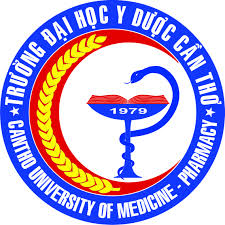 KẾ HOẠCH & CHƯƠNG TRÌNH 		ĐÀO TẠO SAU ĐẠI HỌC NĂM HỌC 2023-2024  CÁC LỚP CKI, CAO HỌC, CKII KHÓA 2023-2025 VÀ BSNT KHÓA 2023-2026Cần Thơ, 09/2023MỤC LỤCKẾ HOẠCH ĐÀO TẠO CÁC LỚP CHUYÊN KHOA CẤP I, CHUYÊN KHOA CẤP II, CAO HỌC KHÓA 2023 – 2025 VÀ BÁC SỸ NỘI TRÚ KHÓA 2023 – 20261. Các lớp Chuyên khoa cấp I, Cao học, Bác sỹ nội trú 1.1. Nội dung- Học và kiểm tra kết thúc các môn chung, môn cơ sở và hỗ trợ, chuyên ngành, chuyên đề.- Thi kết thúc khóa học đối với Chuyên khoa cấp 1 và Bác sỹ nội trú.- Thực hiện và bảo vệ Luận văn/Đề án đối với Cao học và Bác sỹ nội trú.1.2. Thời gianNĂM THỨ NHẤT1.2.1. Học kỳ 1 (16/10/2023 – 04/02/2024): 17 tuần (bao gồm 2 tuần nghỉ tết 08-21/01/2024)1.2.2. Học kỳ 2 (05/02/2024 – 26/05/2024): 16 tuần 1.2.3. Học kỳ 3 (27/05/2024 – 29/09/2024): 18 tuần (bao gồm 2 tuần nghỉ hè 22/07-04/08/2024)NĂM THỨ HAI1.2.4. Học kỳ 1 (30/09/2024 – 02/02/2025): 18 tuần (bao gồm 2 tuần nghỉ tết 20/01-02/02/2025)1.2.5. Học kỳ 2 (03/02/2025 – 25/05/2025): 16 tuần 1.2.6. Học kỳ 3 (26/05/2025 – 28/09/2025): 18 tuần (bao gồm 2 tuần nghỉ hè 21/07-03/08/2025)NĂM THỨ BA1.2.7 Học kỳ 1 (29/09/2025 – 18/01/2026): 18 tuần (bao gồm 2 tuần nghỉ tết 19/01-01/02/2026)1.2.8. Học kỳ 2 (02/02/2026 – 23/05/2026): 16 tuần 1.2.9. Học kỳ 3 (24/05/2026 – 27/09/2026): 18 tuần (bao gồm 2 tuần nghỉ hè 19/07-02/08/2026)2. Các lớp Chuyên khoa cấp II Năm thứ nhất2.1. Nội dung- Học và kiểm tra kết thúc các môn chung, môn cơ sở và hỗ trợ, môn chuyên ngành- Thực hiện và bảo vệ Luận văn2.2. Thời gian1.2.1. Học kỳ 1 (16/10/2023 – 04/02/2024): 17 tuần (bao gồm 2 tuần nghỉ tết 08-21/01/2024)1.2.2. Học kỳ 2 (05/02/2024 – 26/05/2024): 16 tuần 1.2.3. Học kỳ 3 (27/05/2024 – 29/09/2024): 18 tuần (bao gồm 2 tuần nghỉ hè 22/07-04/08/2024)NĂM THỨ HAI1.2.4. Học kỳ 1 (30/09/2024 – 02/02/2025): 18 tuần (bao gồm 2 tuần nghỉ tết 20/01-02/02/2025)1.2.5. Học kỳ 2 (03/02/2025 – 25/05/2025): 16 tuần 1.2.6. Học kỳ 3 (26/05/2025 – 28/09/2025): 18 tuần (bao gồm 2 tuần nghỉ hè 21/07-03/08/2025)Lưu ý: + Đối với các môn chung, cơ sở hỗ trợ, Phòng Đào tạo sau đại học sẽ phối hợp các Khoa/Bộ môn phân nhóm, xếp lịch riêng. Đối với các lớp CK1, Cao học, BSNT: Các môn Sinh lý bệnh miễn dịch, Giải phẫu, CĐHA triển khai ở HK2; Y sinh học di truyền, Miễn dịch dị ứng lâm sàng ở HK3; các môn còn lại tạm trong HK1. Đối với CK2 môn Kinh tế y tế ở HK2, Thăm dò chức năng ở HK, các môn còn lại triển khai trong HK1. Phần thực hành lâm sàng ác môn hỗ trợ (nếu có) sẽ được bố trí trong các tuần học viên không đi lâm sàng môn chuyên ngành.+ Đối với chuyên ngành đi lâm sàng, mỗi chuyên ngành đi lâm sàng 6 tuần và có 1 tuần thi, lịch học lý thuyết môn chuyên ngành tương ứng phải hoàn thành trong tuần thứ 4.+ Học viên CKI học ghép với học viên lớp BSNT và CH tương ứng (lý thuyết và thực hành)+ Thi thực hành vào cuối mỗi đơt thực tập theo sắp xếp của Bộ môn. Thi lý thuyết từng đợt theo của Phòng Đào tạo Sau đại học sắp xếp. + Riêng các lớp chuyên khoa cấp I, chuyên khoa cấp II (B), (C),... có thể hoán chuyển thứ tự học các môn chung, cơ sở hỗ trợ hoán chuyển thứ tự học các môn chuyên ngành.KẾ HOẠCH ĐÀO TẠO CHUYÊN KHOA CẤP ICHUYÊN NGÀNH BỆNH TRUYỀN NHIỄM VÀ BỆNH NHIỆT ĐỚI (A) Khóa 2023-2025Số học viên: 8LỊCH THỰC HÀNH LÂM SÀNG CÁC MÔN CHUYÊN NGÀNHCác bệnh viện thực hành:Lịch thực hành:KẾ HOẠCH ĐÀO TẠO CHUYÊN KHOA CẤP ICHUYÊN NGÀNH CHẨN ĐOÁN HÌNH ẢNH (A)Khóa 2023-2025Số học viên: 47LỊCH THỰC HÀNH LÂM SÀNG CÁC MÔN CHUYÊN NGÀNHCác bệnh viện thực hành:Lịch thực hành:KẾ HOẠCH ĐÀO TẠO CHUYÊN KHOA CẤP ICHUYÊN NGÀNH CHẨN ĐOÁN HÌNH ẢNH (H) - TPHCM - BV PHCNKhóa 2023-2025Số học viên: 22LỊCH THỰC HÀNH LÂM SÀNG CÁC MÔN CHUYÊN NGÀNHCác bệnh viện thực hành:Lịch thực hành:KẾ HOẠCH ĐÀO TẠO CHUYÊN KHOA CẤP ICHUYÊN NGÀNH CHẨN ĐOÁN HÌNH ẢNH (K) - KONTUM Khóa 2023-2025Số học viên: 25LỊCH THỰC HÀNH LÂM SÀNG CÁC MÔN CHUYÊN NGÀNHCác bệnh viện thực hành:Lịch thực hành:KẾ HOẠCH ĐÀO TẠO CHUYÊN KHOA CẤP ICHUYÊN NGÀNH CHẤN THƯƠNG CHỈNH HÌNHKhóa 2023-2025Số học viên: 29LỊCH THỰC HÀNH LÂM SÀNG CÁC MÔN CHUYÊN NGÀNHCác bệnh viện thực hành:Lịch thực hành:KẾ HOẠCH ĐÀO TẠO CHUYÊN KHOA CẤP ICHUYÊN NGÀNH DA LIỄU ( A )Khóa 2023-2025Số học viên: 55LỊCH THỰC HÀNH LÂM SÀNG CÁC MÔN CHUYÊN NGÀNHCác bệnh viện thực hành:Lịch thực hành:KẾ HOẠCH ĐÀO TẠO CHUYÊN KHOA CẤP ICHUYÊN NGÀNH DA LIỄU ( H1 ) - TPHCM - BV PHCNKhóa 2023-2025Số học viên: 78LỊCH THỰC HÀNH LÂM SÀNG CÁC MÔN CHUYÊN NGÀNHCác bệnh viện thực hành:Lịch thực hành:KẾ HOẠCH ĐÀO TẠO CHUYÊN KHOA CẤP ICHUYÊN NGÀNH DA LIỄU ( H2 ) - TPHCM - BV TÂN HƯNGKhóa 2023-2025Số học viên: 16LỊCH THỰC HÀNH LÂM SÀNG CÁC MÔN CHUYÊN NGÀNHCác bệnh viện thực hành:Lịch thực hành:KẾ HOẠCH ĐÀO TẠO CHUYÊN KHOA CẤP ICHUYÊN NGÀNH ĐIỀU DƯỠNG ( A )Khóa 2023-2025Số học viên: 55LỊCH THỰC HÀNH LÂM SÀNG CÁC MÔN CHUYÊN NGÀNHCác bệnh viện thực hành:Lịch thực hành:KẾ HOẠCH ĐÀO TẠO CHUYÊN KHOA CẤP ICHUYÊN NGÀNH ĐIỀU DƯỠNG ( B ) - Bạc LiêuKhóa 2023-2025Số học viên: 40LỊCH THỰC HÀNH LÂM SÀNG CÁC MÔN CHUYÊN NGÀNHCác bệnh viện thực hành:Lịch thực hành:KẾ HOẠCH ĐÀO TẠO CHUYÊN KHOA CẤP ICHUYÊN NGÀNH ĐIỀU DƯỠNG ( H ) - TPHCM - BV PHCNKhóa 2023-2025Số học viên: 8LỊCH THỰC HÀNH LÂM SÀNG CÁC MÔN CHUYÊN NGÀNHCác bệnh viện thực hành:Lịch thực hành:KẾ HOẠCH ĐÀO TẠO CHUYÊN KHOA CẤP ICHUYÊN NGÀNH ĐIỀU DƯỠNG ( T ) - BÌNH THUẬNKhóa 2023-2025Số học viên: 21LỊCH THỰC HÀNH LÂM SÀNG CÁC MÔN CHUYÊN NGÀNHCác bệnh viện thực hành:Lịch thực hành:KẾ HOẠCH ĐÀO TẠO CHUYÊN KHOA CẤP ICHUYÊN NGÀNH DƯỢC LÝ DƯỢC LÂM SÀNG (A)Khóa 2023-2025Số học viên: 43LỊCH THỰC HÀNH LÂM SÀNG CÁC MÔN CHUYÊN NGÀNHCác bệnh viện thực hành:Lịch thực hành:KẾ HOẠCH ĐÀO TẠO CHUYÊN KHOA CẤP ICHUYÊN NGÀNH GÂY MÊ HỒI SỨCKhóa 2023-2025Số học viên: 26   LỊCH THỰC HÀNH LÂM SÀNG CÁC MÔN CHUYÊN NGÀNHCác bệnh viện thực hành:Lịch thực hành:KẾ HOẠCH ĐÀO TẠO CHUYÊN KHOA CẤP ICHUYÊN NGÀNH HỒI SỨC CẤP CỨU ( A )Khóa 2023-2025Số học viên: 37  LỊCH THỰC HÀNH LÂM SÀNG CÁC MÔN CHUYÊN NGÀNHCác bệnh viện thực hành:Lịch thực hành:KẾ HOẠCH ĐÀO TẠO CHUYÊN KHOA CẤP ICHUYÊN NGÀNH KIỂM NGHIỆM THUỐC VÀ ĐỘC CHẤT (A)Khóa 2023-2025Số học viên: 7KẾ HOẠCH ĐÀO TẠO CHUYÊN KHOA CẤP ICHUYÊN NGÀNH KỸ THUẬT XÉT NGHIỆM Y HỌC ( A )Khóa 2023-2025Số học viên: 33 LỊCH THỰC HÀNH LÂM SÀNG CÁC MÔN CHUYÊN NGÀNHCác bệnh viện thực hành:Lịch thực hành:KẾ HOẠCH ĐÀO TẠO CHUYÊN KHOA CẤP ICHUYÊN NGÀNH LAO VÀ BỆNH PHỔI (A)Khóa 2023-2025Số học viên: 6LỊCH THỰC HÀNH LÂM SÀNG CÁC MÔN CHUYÊN NGÀNHCác bệnh viện thực hành:Lịch thực hành:KẾ HOẠCH ĐÀO TẠO CHUYÊN KHOA CẤP ICHUYÊN NGÀNH NGOẠI KHOA (A) Khóa 2023-2025Số học viên: 24LỊCH THỰC HÀNH LÂM SÀNG CÁC MÔN CHUYÊN NGÀNHCác bệnh viện thực hành:Lịch thực hành:KẾ HOẠCH ĐÀO TẠO CHUYÊN KHOA CẤP ICHUYÊN NGÀNH NHÃN KHOA (A)Khóa 2023-2025Số học viên: 19  LỊCH THỰC HÀNH LÂM SÀNG CÁC MÔN CHUYÊN NGÀNHCác bệnh viện thực hành:Lịch thực hành:KẾ HOẠCH ĐÀO TẠO CHUYÊN KHOA CẤP ICHUYÊN NGÀNH NHI KHOA (A)Khóa 2023-2025Số học viên: 45LỊCH THỰC HÀNH LÂM SÀNG CÁC MÔN CHUYÊN NGÀNHCác bệnh viện thực hành:Lịch thực hành:KẾ HOẠCH ĐÀO TẠO CHUYÊN KHOA CẤP ICHUYÊN NGÀNH NHI KHOA ( D ) - BÌNH DƯƠNGKhóa 2023-2025Số học viên: 11LỊCH THỰC HÀNH LÂM SÀNG CÁC MÔN CHUYÊN NGÀNHCác bệnh viện thực hành:Lịch thực hành:KẾ HOẠCH ĐÀO TẠO CHUYÊN KHOA CẤP ICHUYÊN NGÀNH NHI KHOA ( P ) - BÌNH PHƯỚCKhóa 2023-2025Số học viên: 11LỊCH THỰC HÀNH LÂM SÀNG CÁC MÔN CHUYÊN NGÀNHCác bệnh viện thực hành:Lịch thực hành:KẾ HOẠCH ĐÀO TẠO CHUYÊN KHOA CẤP ICHUYÊN NGÀNH NỘI KHOA (A)Khóa 2023-2025Số học viên: 158LỊCH THỰC HÀNH LÂM SÀNG CÁC MÔN CHUYÊN NGÀNHCác bệnh viện thực hành:Lịch thực hành:KẾ HOẠCH ĐÀO TẠO CHUYÊN KHOA CẤP ICHUYÊN NGÀNH NỘI KHOA (H) - TPHCM - BV PHCNKhóa 2023-2025Số học viên: 31LỊCH THỰC HÀNH LÂM SÀNG CÁC MÔN CHUYÊN NGÀNHCác bệnh viện thực hành:Lịch thực hành:KẾ HOẠCH ĐÀO TẠO CHUYÊN KHOA CẤP ICHUYÊN NGÀNH NỘI KHOA (K) - KONTUMKhóa 2023-2025Số học viên: 15LỊCH THỰC HÀNH LÂM SÀNG CÁC MÔN CHUYÊN NGÀNHCác bệnh viện thực hành:Lịch thực hành:KẾ HOẠCH ĐÀO TẠO CHUYÊN KHOA CẤP ICHUYÊN NGÀNH NỘI KHOA (N) - ĐỒNG NAIKhóa 2023-2025Số học viên: 19LỊCH THỰC HÀNH LÂM SÀNG CÁC MÔN CHUYÊN NGÀNHCác bệnh viện thực hành:Lịch thực hành:KẾ HOẠCH ĐÀO TẠO CHUYÊN KHOA CẤP ICHUYÊN NGÀNH NỘI KHOA (P) - BÌNH PHƯỚCKhóa 2023-2025Số học viên: 28LỊCH THỰC HÀNH LÂM SÀNG CÁC MÔN CHUYÊN NGÀNHCác bệnh viện thực hành:Lịch thực hành:KẾ HOẠCH ĐÀO TẠO CHUYÊN KHOA CẤP ICHUYÊN NGÀNH PHẪU THUẬT TẠO HÌNH THẨM MỸ ( A )Khóa 2023-2025Số học viên: 31  LỊCH THỰC HÀNH LÂM SÀNG CÁC MÔN CHUYÊN NGÀNHCác bệnh viện thực hành:Lịch thực hành:KẾ HOẠCH ĐÀO TẠO CHUYÊN KHOA CẤP ICHUYÊN NGÀNH PHẪU THUẬT TẠO HÌNH THẨM MỸ ( D ) - BÌNH DƯƠNGKhóa 2023-2025Số học viên: 18  LỊCH THỰC HÀNH LÂM SÀNG CÁC MÔN CHUYÊN NGÀNHCác bệnh viện thực hành:Lịch thực hành:KẾ HOẠCH ĐÀO TẠO CHUYÊN KHOA CẤP ICHUYÊN NGÀNH PHẪU THUẬT TẠO HÌNH THẨM MỸ ( H1 ) - TPHCM - BV PHCNKhóa 2023-2025Số học viên: 59LỊCH THỰC HÀNH LÂM SÀNG CÁC MÔN CHUYÊN NGÀNHCác bệnh viện thực hành:Lịch thực hành:KẾ HOẠCH ĐÀO TẠO CHUYÊN KHOA CẤP ICHUYÊN NGÀNH PHẪU THUẬT TẠO HÌNH THẨM MỸ ( H2 ) - TPHCM - BV TÂN HƯNGKhóa 2023-2025Số học viên: 25LỊCH THỰC HÀNH LÂM SÀNG CÁC MÔN CHUYÊN NGÀNHCác bệnh viện thực hành:Lịch thực hành:KẾ HOẠCH ĐÀO TẠO CHUYÊN KHOA CẤP ICHUYÊN NGÀNH PHỤC HỒI CHỨC NĂNG (A)Khóa 2023-2025Số học viên: 8  
LỊCH THỰC HÀNH LÂM SÀNG CÁC MÔN CHUYÊN NGÀNHCác bệnh viện thực hành:Lịch thực hành:KẾ HOẠCH ĐÀO TẠO CHUYÊN KHOA CẤP ICHUYÊN NGÀNH PHỤC HỒI CHỨC NĂNG (H) - TPHCM - BV PHCNKhóa 2023-2025Số học viên: 10  LỊCH THỰC HÀNH LÂM SÀNG CÁC MÔN CHUYÊN NGÀNHCác bệnh viện thực hành:Lịch thực hành:KẾ HOẠCH ĐÀO TẠO CHUYÊN KHOA CẤP ICHUYÊN NGÀNH RĂNG HÀM MẶT ( A )Khóa 2023-2025Số học viên: 94  LỊCH THỰC HÀNH LÂM SÀNG CÁC MÔN CHUYÊN NGÀNHCác bệnh viện thực hành:Lịch thực hành:KẾ HOẠCH ĐÀO TẠO CHUYÊN KHOA CẤP ICHUYÊN NGÀNH RĂNG HÀM MẶT ( O ) - KHÁNH HÒAKhóa 2023-2025Số học viên: 15  LỊCH THỰC HÀNH LÂM SÀNG CÁC MÔN CHUYÊN NGÀNHCác bệnh viện thực hành:Lịch thực hành:KẾ HOẠCH ĐÀO TẠO CHUYÊN KHOA CẤP ICHUYÊN NGÀNH SẢN PHỤ KHOA (A)Khóa 2023-2025Số học viên: 63LỊCH THỰC HÀNH LÂM SÀNG CÁC MÔN CHUYÊN NGÀNHCác bệnh viện thực hành:Lịch thực hành:KẾ HOẠCH ĐÀO TẠO CHUYÊN KHOA CẤP ICHUYÊN NGÀNH SẢN PHỤ KHOA (D) - BÌNH DƯƠNGKhóa 2023-2025Số học viên: 13LỊCH THỰC HÀNH LÂM SÀNG CÁC MÔN CHUYÊN NGÀNHCác bệnh viện thực hành:Lịch thực hành:KẾ HOẠCH ĐÀO TẠO CHUYÊN KHOA CẤP ICHUYÊN NGÀNH SẢN PHỤ KHOA (N) - ĐỒNG NAIKhóa 2023-2025Số học viên: 29LỊCH THỰC HÀNH LÂM SÀNG CÁC MÔN CHUYÊN NGÀNHCác bệnh viện thực hành:Lịch thực hành:KẾ HOẠCH ĐÀO TẠO CHUYÊN KHOA CẤP ICHUYÊN NGÀNH TAI MŨI HỌNG (A)Khóa 2023-2025Số học viên: 23  LỊCH THỰC HÀNH LÂM SÀNG CÁC MÔN CHUYÊN NGÀNHCác bệnh viện thực hành:Lịch thực hành:KẾ HOẠCH ĐÀO TẠO CHUYÊN KHOA CẤP ICHUYÊN NGÀNH TAI MŨI HỌNG (K) - KON TUMKhóa 2023-2025Số học viên: 11  LỊCH THỰC HÀNH LÂM SÀNG CÁC MÔN CHUYÊN NGÀNHCác bệnh viện thực hành:Lịch thực hành:KẾ HOẠCH ĐÀO TẠO CHUYÊN KHOA CẤP ICHUYÊN NGÀNH TÂM THẦNKhóa 2023-2025Số học viên: 38 LỊCH THỰC HÀNH LÂM SÀNG CÁC MÔN CHUYÊN NGÀNHCác bệnh viện thực hành:Lịch thực hành:KẾ HOẠCH ĐÀO TẠO CHUYÊN KHOA CẤP ICHUYÊN NGÀNH THẦN KINHKhóa 2023-2025Số học viên: 20LỊCH THỰC HÀNH LÂM SÀNG CÁC MÔN CHUYÊN NGÀNHCác bệnh viện thực hành:Lịch thực hành:KẾ HOẠCH ĐÀO TẠO CHUYÊN KHOA CẤP ICHUYÊN NGÀNH TỔ CHỨC QUẢN LÝ DƯỢCKhóa 2023-2025Số học viên: 19  KẾ HOẠCH ĐÀO TẠO CHUYÊN KHOA CẤP ICHUYÊN NGÀNH UNG THƯKhóa 2023-2025Số học viên: 1LỊCH THỰC HÀNH LÂM SÀNG CÁC MÔN CHUYÊN NGÀNHCác bệnh viện thực hành:Lịch thực hành:KẾ HOẠCH ĐÀO TẠO CHUYÊN KHOA CẤP ICHUYÊN NGÀNH Y HỌC CHỨC NĂNG (A)Khóa 2023-2025Số học viên: 1  LỊCH THỰC HÀNH LÂM SÀNG CÁC MÔN CHUYÊN NGÀNHCác bệnh viện thực hành:Lịch thực hành:KẾ HOẠCH ĐÀO TẠO CHUYÊN KHOA CẤP ICHUYÊN NGÀNH Y HỌC CỔ TRUYỀN ( A )Khóa 2023-2025Số học viên: 20  LỊCH THỰC HÀNH LÂM SÀNG CÁC MÔN CHUYÊN NGÀNHCác bệnh viện thực hành:Lịch thực hành:KẾ HOẠCH ĐÀO TẠO CHUYÊN KHOA CẤP ICHUYÊN NGÀNH Y HỌC CỔ TRUYỀN ( H ) - TPHCM - BV PHCNKhóa 2023-2025Số học viên: 27  LỊCH THỰC HÀNH LÂM SÀNG CÁC MÔN CHUYÊN NGÀNHCác bệnh viện thực hành:Lịch thực hành:KẾ HOẠCH ĐÀO TẠO CHUYÊN KHOA CẤP ICHUYÊN NGÀNH Y HỌC CỔ TRUYỀN ( P ) - BÌNH PHƯỚCKhóa 2023-2025Số học viên: 16 LỊCH THỰC HÀNH LÂM SÀNG CÁC MÔN CHUYÊN NGÀNHCác bệnh viện thực hành:Lịch thực hành:KẾ HOẠCH ĐÀO TẠO CHUYÊN KHOA CẤP ICHUYÊN NGÀNH Y HỌC CỔ TRUYỀN ( V ) - VĨNH LONGKhóa 2023-2025Số học viên: 15 LỊCH THỰC HÀNH LÂM SÀNG CÁC MÔN CHUYÊN NGÀNHCác bệnh viện thực hành:Lịch thực hành:KẾ HOẠCH ĐÀO TẠO CHUYÊN KHOA CẤP ICHUYÊN NGÀNH Y HỌC DỰ PHÒNGKhóa 2023-2025Số học viên: 5 KẾ HOẠCH ĐÀO TẠO CHUYÊN KHOA CẤP ICHUYÊN NGÀNH Y HỌC GIA ĐÌNHKhóa 2023-2025Số học viên: 25  LỊCH THỰC HÀNH LÂM SÀNG CÁC MÔN CHUYÊN NGÀNHCác bệnh viện thực hành:Lịch thực hành:KẾ HOẠCH ĐÀO TẠO CHUYÊN KHOA CẤP ICHUYÊN NGÀNH Y HỌC HÌNH THÁIKhóa 2023-2025Số học viên: 2  LỊCH THỰC HÀNH LÂM SÀNG CÁC MÔN CHUYÊN NGÀNHCác bệnh viện thực hành:Lịch thực hành:KẾ HOẠCH ĐÀO TẠO BÁC SỸ NỘI TRÚCHUYÊN NGÀNH CHẨN ĐOÁN HÌNH ẢNHKhóa 2023-2026Số học viên: 11  LỊCH THỰC HÀNH LÂM SÀNG CÁC MÔN CHUYÊN NGÀNHCác bệnh viện thực hành:Lịch thực hành:KẾ HOẠCH ĐÀO TẠO BÁC SỸ NỘI TRÚCHUYÊN NGÀNH CHẤN THƯƠNG CHỈNH HÌNH Khóa 2023-2026Số học viên: 9  LỊCH THỰC HÀNH LÂM SÀNG CÁC MÔN CHUYÊN NGÀNHCác bệnh viện thực hành:Lịch thực hành:KẾ HOẠCH ĐÀO TẠO BÁC SỸ NỘI TRÚCHUYÊN NGÀNH DA LIỄU Khóa 2023-2026Số học viên: 8  LỊCH THỰC HÀNH LÂM SÀNG CÁC MÔN CHUYÊN NGÀNHCác bệnh viện thực hành:Lịch thực hành:KẾ HOẠCH ĐÀO TẠO BÁC SỸ NỘI TRÚCHUYÊN NGÀNH NGOẠI KHOA Khóa 2023-2026Số học viên: 12  LỊCH THỰC HÀNH LÂM SÀNG CÁC MÔN CHUYÊN NGÀNHCác bệnh viện thực hành:Lịch thực hành:KẾ HOẠCH ĐÀO TẠO BÁC SỸ NỘI TRÚCHUYÊN NGÀNH NHI KHOA Khóa 2023-2026Số học viên: 14  LỊCH THỰC HÀNH LÂM SÀNG CÁC MÔN CHUYÊN NGÀNHCác bệnh viện thực hành:Lịch thực hành:KẾ HOẠCH ĐÀO TẠO BÁC SỸ NỘI TRÚCHUYÊN NGÀNH NỘI KHOA Khóa 2023-2026Số học viên: 32  LỊCH THỰC HÀNH LÂM SÀNG CÁC MÔN CHUYÊN NGÀNHCác bệnh viện thực hành:Lịch thực hành:KẾ HOẠCH ĐÀO TẠO BÁC SỸ NỘI TRÚCHUYÊN NGÀNH RĂNG HÀM MẶT Khóa 2023-2026Số học viên: 9  LỊCH THỰC HÀNH LÂM SÀNG CÁC MÔN CHUYÊN NGÀNHCác bệnh viện thực hành:Lịch thực hành:KẾ HOẠCH ĐÀO TẠO BÁC SỸ NỘI TRÚCHUYÊN NGÀNH SẢN PHỤ KHOA Khóa 2023-2026Số học viên: 17LỊCH THỰC HÀNH LÂM SÀNG CÁC MÔN CHUYÊN NGÀNHCác bệnh viện thực hành:Lịch thực hành:KẾ HOẠCH ĐÀO TẠO BÁC SỸ NỘI TRÚCHUYÊN NGÀNH TAI MŨI HỌNG Khóa 2023-2026Số học viên: 12  LỊCH THỰC HÀNH LÂM SÀNG CÁC MÔN CHUYÊN NGÀNHCác bệnh viện thực hành:Lịch thực hành:KẾ HOẠCH ĐÀO TẠO BÁC SỸ NỘI TRÚCHUYÊN NGÀNH THẦN KINH Khóa 2023-2026Số học viên: 5  LỊCH THỰC HÀNH LÂM SÀNG CÁC MÔN CHUYÊN NGÀNHCác bệnh viện thực hành:Lịch thực hành:KẾ HOẠCH ĐÀO TẠO BÁC SỸ NỘI TRÚCHUYÊN NGÀNH UNG THƯ Khóa 2023-2026Số học viên: 2LỊCH THỰC HÀNH LÂM SÀNG CÁC MÔN CHUYÊN NGÀNHCác bệnh viện thực hành:Lịch thực hành:KẾ HOẠCH ĐÀO TẠO BÁC SỸ NỘI TRÚCHUYÊN NGÀNH Y HỌC CỔ TRUYỀN  Khóa 2023-2026Số học viên: 6  LỊCH THỰC HÀNH LÂM SÀNG CÁC MÔN CHUYÊN NGÀNHCác bệnh viện thực hành:Lịch thực hành:KẾ HOẠCH ĐÀO TẠO CHUYÊN KHOA CẤP IICHUYÊN NGÀNH CHẨN ĐOÁN HÌNH ẢNHKhóa 2023-2025Số học viên: 5  LỊCH THỰC HÀNH LÂM SÀNG CÁC MÔN CHUYÊN NGÀNHKẾ HOẠCH ĐÀO TẠO CHUYÊN KHOA CẤP IICHUYÊN NGÀNH CHẤN THƯƠNG CHỈNH HÌNH VÀ TẠO HÌNHKhóa 2023-2025Số học viên: 7LỊCH THỰC HÀNH LÂM SÀNG CÁC MÔN CHUYÊN NGÀNHCác bệnh viện thực hành:Lịch thực hành:KẾ HOẠCH ĐÀO TẠO CHUYÊN KHOA CẤP IICHUYÊN NGÀNH DA LIỄUKhóa 2023-2025Số học viên: 9  LỊCH THỰC HÀNH LÂM SÀNG CÁC MÔN CHUYÊN NGÀNHCác bệnh viện thực hành:Lịch thực hành:KẾ HOẠCH ĐÀO TẠO CHUYÊN KHOA CẤP IICHUYÊN NGÀNH DƯỢC LÝ VÀ DƯỢC LÂM SÀNGKhóa 2023-2025Số học viên: 23LỊCH THỰC HÀNH LÂM SÀNG CÁC MÔN CHUYÊN NGÀNHCác bệnh viện thực hành:Lịch thực hành:KẾ HOẠCH ĐÀO TẠO CHUYÊN KHOA CẤP IICHUYÊN NGÀNH GIẢI PHẪU BỆNH VÀ PHÁP Y (A) Khóa 2023-2025Số học viên: 1LỊCH THỰC HÀNH LÂM SÀNG CÁC MÔN CHUYÊN NGÀNHCác bệnh viện thực hành:Lịch thực hành:KẾ HOẠCH ĐÀO TẠO CHUYÊN KHOA CẤP IICHUYÊN NGÀNH NGOẠI KHOAKhóa 2023-2025Số học viên: 3LỊCH THỰC HÀNH LÂM SÀNG CÁC MÔN CHUYÊN NGÀNHCác bệnh viện thực hành:Lịch thực hành:KẾ HOẠCH ĐÀO TẠO CHUYÊN KHOA CẤP IICHUYÊN NGÀNH NGOẠI TIẾT NIỆUKhóa 2023-2025Số học viên: 2  LỊCH THỰC HÀNH LÂM SÀNG CÁC MÔN CHUYÊN NGÀNHCác bệnh viện thực hành:Lịch thực hành:KẾ HOẠCH ĐÀO TẠO CHUYÊN KHOA CẤP IICHUYÊN NGÀNH NHÃN KHOAKhóa 2023-2025Số học viên: 3LỊCH THỰC HÀNH LÂM SÀNG CÁC MÔN CHUYÊN NGÀNHCác bệnh viện thực hành:Lịch thực hành:KẾ HOẠCH ĐÀO TẠO CHUYÊN KHOA CẤP IICHUYÊN NGÀNH NHI KHOAKhóa 2023-2025Số học viên: 18LỊCH THỰC HÀNH LÂM SÀNG CÁC MÔN CHUYÊN NGÀNHCác bệnh viện thực hành:Lịch thực hành:KẾ HOẠCH ĐÀO TẠO CHUYÊN KHOA CẤP IICHUYÊN NGÀNH NỘI KHOA (A)Khóa 2023-2025Số học viên: 17LỊCH THỰC HÀNH LÂM SÀNG CÁC MÔN CHUYÊN NGÀNHCác bệnh viện thực hành:Lịch thực hành:KẾ HOẠCH ĐÀO TẠO CHUYÊN KHOA CẤP IICHUYÊN NGÀNH NỘI KHOA (T) - BÌNH THUẬNKhóa 2023-2025Số học viên: 11LỊCH THỰC HÀNH LÂM SÀNG CÁC MÔN CHUYÊN NGÀNHCác bệnh viện thực hành:Lịch thực hành:KẾ HOẠCH ĐÀO TẠO CHUYÊN KHOA CẤP IICHUYÊN NGÀNH NỘI KHOA (V) - VĨNH LONG Khóa 2023-2025Số học viên: 12LỊCH THỰC HÀNH LÂM SÀNG CÁC MÔN CHUYÊN NGÀNHCác bệnh viện thực hành:Lịch thực hành:KẾ HOẠCH ĐÀO TẠO CHUYÊN KHOA CẤP IICHUYÊN NGÀNH THẦN KINHKhóa 2023-2025Số học viên: 1LỊCH THỰC HÀNH LÂM SÀNG CÁC MÔN CHUYÊN NGÀNHCác bệnh viện thực hành:Lịch thực hành:KẾ HOẠCH ĐÀO TẠO CHUYÊN KHOA CẤP IICHUYÊN NGÀNH QUẢN LÝ Y TẾ ( A )Khóa 2023-2025Số học viên: 4KẾ HOẠCH ĐÀO TẠO CHUYÊN KHOA CẤP IICHUYÊN NGÀNH QUẢN LÝ Y TẾ ( D ) - BÌNH DƯƠNGKhóa 2023-2025Số học viên: 21KẾ HOẠCH ĐÀO TẠO CHUYÊN KHOA CẤP IICHUYÊN NGÀNH QUẢN LÝ Y TẾ ( P ) - BÌNH PHƯỚCKhóa 2023-2025Số học viên: 18KẾ HOẠCH ĐÀO TẠO CHUYÊN KHOA CẤP IICHUYÊN NGÀNH QUẢN LÝ Y TẾ ( T ) - BÌNH THUẬN Khóa 2023-2025Số học viên: 8KẾ HOẠCH ĐÀO TẠO CHUYÊN KHOA CẤP IICHUYÊN NGÀNH RĂNG HÀM MẶT ( A )Khóa 2023-2025Số học viên: 10  LỊCH THỰC HÀNH LÂM SÀNG CÁC MÔN CHUYÊN NGÀNHCác bệnh viện thực hành:Lịch thực hành:KẾ HOẠCH ĐÀO TẠO CHUYÊN KHOA CẤP IICHUYÊN NGÀNH SẢN PHỤ KHOA (A)Khóa 2023-2025Số học viên: 14  LỊCH THỰC HÀNH LÂM SÀNG CÁC MÔN CHUYÊN NGÀNHCác bệnh viện thực hành:Lịch thực hành:KẾ HOẠCH ĐÀO TẠO CHUYÊN KHOA CẤP IICHUYÊN NGÀNH SẢN PHỤ KHOA (D) - BÌNH DƯƠNGKhóa 2023-2025Số học viên: 1LỊCH THỰC HÀNH LÂM SÀNG CÁC MÔN CHUYÊN NGÀNHCác bệnh viện thực hành:Lịch thực hành:KẾ HOẠCH ĐÀO TẠO CHUYÊN KHOA CẤP IICHUYÊN NGÀNH TAI MŨI HỌNGKhóa 2023-2025Số học viên: 2LỊCH THỰC HÀNH LÂM SÀNG CÁC MÔN CHUYÊN NGÀNHCác bệnh viện thực hành:Lịch thực hành:KẾ HOẠCH ĐÀO TẠO CHUYÊN KHOA CẤP IICHUYÊN NGÀNH TỔ CHỨC QUẢN LÝ DƯỢCKhóa 2023-2025Số học viên: 5KẾ HOẠCH ĐÀO TẠO CHUYÊN KHOA CẤP IICHUYÊN NGÀNH UNG THƯKhóa 2023-2025Số học viên: 4 LỊCH THỰC HÀNH LÂM SÀNG CÁC MÔN CHUYÊN NGÀNHCác bệnh viện thực hành:Lịch thực hành:KẾ HOẠCH ĐÀO TẠO CHUYÊN KHOA CẤP IICHUYÊN NGÀNH Y HỌC CỔ TRUYỀNKhóa 2023-2025Số học viên: 11LỊCH THỰC HÀNH LÂM SÀNG CÁC MÔN CHUYÊN NGÀNHCác bệnh viện thực hành:Lịch thực hành:KẾ HOẠCH ĐÀO TẠO THẠC SỸ ĐỊNH HƯỚNG NGHIÊN CỨUCHUYÊN NGÀNH CÔNG NGHỆ DƯỢC PHẨM VÀ BÀO CHẾ THUỐCKhóa 2023-2025Số học viên: 4  KẾ HOẠCH ĐÀO TẠO THẠC SỸ ĐỊNH HƯỚNG NGHIÊN CỨUCHUYÊN NGÀNH DƯỢC LÝ DƯỢC LÂM SÀNGKhóa 2023-2025Số học viên: 11LỊCH THỰC HÀNH LÂM SÀNG CÁC MÔN CHUYÊN NGÀNHCác bệnh viện thực hành:Lịch thực hành:KẾ HOẠCH ĐÀO TẠO THẠC SỸ ĐỊNH HƯỚNG NGHIÊN CỨUCHUYÊN NGÀNH KIỂM NGHIỆM THUỐC VÀ ĐỘC CHẤTKhóa 2023-2025Số học viên: 2KẾ HOẠCH ĐÀO TẠO THẠC SỸ ĐỊNH HƯỚNG NGHIÊN CỨUCHUYÊN NGÀNH KỸ THUẬT XÉT NGHIỆM Y HỌCKhóa 2023-2025Số học viên: 16 LỊCH THỰC HÀNH LÂM SÀNG CÁC MÔN CHUYÊN NGÀNHCác bệnh viện thực hành:Lịch thực hành:KẾ HOẠCH ĐÀO TẠO THẠC SỸ ĐỊNH HƯỚNG NGHIÊN CỨUCHUYÊN NGÀNH NGOẠI KHOAKhóa 2023-2025Số học viên: 3  LỊCH THỰC HÀNH LÂM SÀNG CÁC MÔN CHUYÊN NGÀNHCác bệnh viện thực hành:Lịch thực hành:KẾ HOẠCH ĐÀO TẠO THẠC SỸ ĐỊNH HƯỚNG NGHIÊN CỨUCHUYÊN NGÀNH NGOẠI KHOA (CHẤN THƯƠNG CHỈNH HÌNH)Khóa 2023-2025Số học viên: 7  LỊCH THỰC HÀNH LÂM SÀNG CÁC MÔN CHUYÊN NGÀNHCác bệnh viện thực hành:Lịch thực hành:KẾ HOẠCH ĐÀO TẠO THẠC SỸ ĐỊNH HƯỚNG NGHIÊN CỨUCHUYÊN NGÀNH NHI KHOAKhóa 2023-2025Số học viên: 5LỊCH THỰC HÀNH LÂM SÀNG CÁC MÔN CHUYÊN NGÀNHCác bệnh viện thực hành:Lịch thực hành:KẾ HOẠCH ĐÀO TẠO THẠC SỸ ĐỊNH HƯỚNG NGHIÊN CỨUCHUYÊN NGÀNH NỘI KHOAKhóa 2023-2025Số học viên: 18 LỊCH THỰC HÀNH LÂM SÀNG CÁC MÔN CHUYÊN NGÀNHCác bệnh viện thực hành:Lịch thực hành:KẾ HOẠCH ĐÀO TẠO THẠC SỸ ĐỊNH HƯỚNG NGHIÊN CỨUCHUYÊN NGÀNH NỘI KHOA (DA LIỄU)Khóa 2023-2025Số học viên: 10  LỊCH THỰC HÀNH LÂM SÀNG CÁC MÔN CHUYÊN NGÀNHCác bệnh viện thực hành:Lịch thực hành:KẾ HOẠCH ĐÀO TẠO THẠC SỸ ĐỊNH HƯỚNG NGHIÊN CỨUCHUYÊN NGÀNH NỘI KHOA (THẦN KINH)Khóa 2023-2025Số học viên: 1  LỊCH THỰC HÀNH LÂM SÀNG CÁC MÔN CHUYÊN NGÀNHCác bệnh viện thực hành:Lịch thực hành:KẾ HOẠCH ĐÀO TẠO THẠC SỸ ĐỊNH HƯỚNG NGHIÊN CỨUCHUYÊN NGÀNH RĂNG HÀM MẶTKhóa 2023-2025Số học viên: 1  LỊCH THỰC HÀNH LÂM SÀNG CÁC MÔN CHUYÊN NGÀNHCác bệnh viện thực hành:Lịch thực hành:KẾ HOẠCH ĐÀO TẠO THẠC SỸ ĐỊNH HƯỚNG NGHIÊN CỨUCHUYÊN NGÀNH Y HỌC DỰ PHÒNGKhóa 2023-2025Số học viên: 4LỊCH THỰC HÀNH LÂM SÀNG CÁC MÔN CHUYÊN NGÀNHKẾ HOẠCH ĐÀO TẠO THẠC SỸ ĐỊNH HƯỚNG NGHIÊN CỨUCHUYÊN NGÀNH Y TẾ CÔNG CỘNGKhóa 2023-2025Số học viên: 1  LỊCH THỰC HÀNH LÂM SÀNG CÁC MÔN CHUYÊN NGÀNHCác bệnh viện thực hành:Lịch thực hành:KẾ HOẠCH ĐÀO TẠO THẠC SỸ ĐỊNH HƯỚNG ỨNG DỤNGCHUYÊN NGÀNH CÔNG NGHỆ DƯỢC PHẨM VÀ BÀO CHẾ THUỐC Khóa 2023-2025Số học viên: 2  KẾ HOẠCH ĐÀO TẠO THẠC SỸ ĐỊNH HƯỚNG ỨNG DỤNGCHUYÊN NGÀNH DƯỢC LÝ DƯỢC LÂM SÀNGKhóa 2023-2025Số học viên: 11LỊCH THỰC HÀNH LÂM SÀNG CÁC MÔN CHUYÊN NGÀNHCác bệnh viện thực hành:Lịch thực hành:KẾ HOẠCH ĐÀO TẠO THẠC SỸ ĐỊNH HƯỚNG ỨNG DỤNGCHUYÊN NGÀNH KHOA HỌC Y SINH (Y HỌC CHỨC NĂNG)Khóa 2023-2025Số học viên: 1  LỊCH THỰC HÀNH LÂM SÀNG CÁC MÔN CHUYÊN NGÀNHCác bệnh viện thực hành:Lịch thực hành:KẾ HOẠCH ĐÀO TẠO THẠC SỸ ĐỊNH HƯỚNG ỨNG DỤNGCHUYÊN NGÀNH KIỂM NGHIỆM THUỐC VÀ ĐỘC CHẤTKhóa 2023-2025Số học viên: 1LỊCH THỰC HÀNH LÂM SÀNG CÁC MÔN CHUYÊN NGÀNHCác bệnh viện thực hành:Lịch thực hành:KẾ HOẠCH ĐÀO TẠO THẠC SỸ ĐỊNH HƯỚNG ỨNG DỤNGCHUYÊN NGÀNH KỸ THUẬT XÉT NGHIỆM Y HỌCKhóa 2023-2025Số học viên: 3  LỊCH THỰC HÀNH LÂM SÀNG CÁC MÔN CHUYÊN NGÀNHCác bệnh viện thực hành:Lịch thực hành:KẾ HOẠCH ĐÀO TẠO THẠC SỸ ĐỊNH HƯỚNG ỨNG DỤNGCHUYÊN NGÀNH NGOẠI KHOAKhóa 2023-2025Số học viên: 8  LỊCH THỰC HÀNH LÂM SÀNG CÁC MÔN CHUYÊN NGÀNHCác bệnh viện thực hành:Lịch thực hành:KẾ HOẠCH ĐÀO TẠO THẠC SỸ ĐỊNH HƯỚNG ỨNG DỤNGCHUYÊN NGÀNH NGOẠI KHOA (CHẤN THƯƠNG CHỈNH HÌNH)Khóa 2023-2025Số học viên: 3  LỊCH THỰC HÀNH LÂM SÀNG CÁC MÔN CHUYÊN NGÀNHCác bệnh viện thực hành:Lịch thực hành:KẾ HOẠCH ĐÀO TẠO THẠC SỸ ĐỊNH HƯỚNG ỨNG DỤNGCHUYÊN NGÀNH NHI KHOAKhóa 2023-2025Số học viên: 2LỊCH THỰC HÀNH LÂM SÀNG CÁC MÔN CHUYÊN NGÀNHCác bệnh viện thực hành:Lịch thực hành:KẾ HOẠCH ĐÀO TẠO THẠC SỸ ĐỊNH HƯỚNG ỨNG DỤNGCHUYÊN NGÀNH NỘI KHOAKhóa 2023-2025Số học viên: 10 LỊCH THỰC HÀNH LÂM SÀNG CÁC MÔN CHUYÊN NGÀNHCác bệnh viện thực hành:Lịch thực hành:KẾ HOẠCH ĐÀO TẠO THẠC SỸ ĐỊNH HƯỚNG ỨNG DỤNGCHUYÊN NGÀNH NỘI KHOA (DA LIỄU)Khóa 2023-2025Số học viên: 14  LỊCH THỰC HÀNH LÂM SÀNG CÁC MÔN CHUYÊN NGÀNHCác bệnh viện thực hành:Lịch thực hành:KẾ HOẠCH ĐÀO TẠO THẠC SỸ ĐỊNH HƯỚNG ỨNG DỤNGCHUYÊN NGÀNH NỘI KHOA (THẦN KINH)Khóa 2023-2025Số học viên: 2  LỊCH THỰC HÀNH LÂM SÀNG CÁC MÔN CHUYÊN NGÀNHCác bệnh viện thực hành:Lịch thực hành:KẾ HOẠCH ĐÀO TẠO THẠC SỸ ĐỊNH HƯỚNG ỨNG DỤNGCHUYÊN NGÀNH RĂNG HÀM MẶTKhóa 2023-2025Số học viên: 4 LỊCH THỰC HÀNH LÂM SÀNG CÁC MÔN CHUYÊN NGÀNHCác bệnh viện thực hành:Lịch thực hành:KẾ HOẠCH ĐÀO TẠO THẠC SỸ ĐỊNH HƯỚNG ỨNG DỤNGCHUYÊN NGÀNH Y HỌC DỰ PHÒNGKhóa 2023-2025Số học viên: 2KẾ HOẠCH ĐÀO TẠO THẠC SỸ ĐỊNH HƯỚNG ỨNG DỤNGCHUYÊN NGÀNH Y TẾ CÔNG CỘNGKhóa 2023-2025Số học viên: 1  BỘ Y TẾTRƯỜNG ĐẠI HỌC Y DƯỢC CẦN THƠCỘNG HÒA XÃ HỘI CHỦ NGHĨA VIỆT NAMĐộc lập - Tự do - Hạnh phúcThời gianNội dung16/10/2023 đến 04/02/202403 môn chung (Triết học, Tin học, Ngoại ngữ chuyên ngành 2, 01-02 môn cơ sở/ hỗ trợ20/11/2023 đến 31/12/2023Học LT và TH môn chuyên ngành 1Tháng 12/2023Thực hiện viết đề cương luận văn đề cương luận văn Cao học, Bác sỹ nội trúThời gianNội dung05/02/2024 đến 26/05/2024Ngoại ngữ chuyên ngành 101-02 môn cơ sở/ hỗ trợ05/02/2024 đến 17/03/2024Hoặc 08/04/2024 đến 19/05/2024Học LT và TH môn chuyên ngành 225/03/2024 đến 07/04/2024Thông qua đề cương luận văn Cao học (NC), Bác sỹ nội trúThời gianNội dung27/05/2024 đến 29/09/2024Môn cơ sở/ hỗ trợ còn lại (nếu có)27/05/2024 đến 07/07/2024Học LT và TH môn chuyên ngành 312/08/2024 đến 22/09/2024Học LT và TH môn chuyên ngành 4Thời gianNội dung30/09/2024 đến 19/01/2025CH (NC) thực hiện chuyên đề30/09/2024 đến 10/11/2025CK1, CH (UD) và BSNT học LT và TH môn chuyên ngành 518/11/2024 đến 29/12/2024CK1, CH (UD) và BSNT học LT và TH môn chuyên ngành 6Thời gianNội dung03/02/2025 đến 25/05/2025CH (NC) hoàn chỉnh Luận văn03/02/2025 đến 16/03/2025CK1, CH (UD) và BSNT học LT và TH môn chuyên ngành 717/03/2025 đến 25/05/2025CH (UD) hoàn chỉnh Đề án17/03/2025 đến 27/04/2025CK1 học môn chuyên ngành tự chọn28/04/2025 đến 25/05/2025CK1 ôn tập17/03/2025 đến 25/05/2025BSNT học môn chuyên ngành tự chọnThời gianNội dung26/05/2025 đến 20/07/2025CH (NC) và CH (UD) hoàn chỉnh và bảo vệ Luận văn/Đề án26/05/2025 đến 22/06/2025CK1 Ôn tập và thi Tốt nghiệp26/05/2025 đến 28/09/2025BSNT học môn chuyên ngành tự chọnThời gianNội dung29/09/2025 đến 18/01/2026BSNT học môn chuyên ngành tự chọnThời gianNội dung02/02/2026 đến 23/05/2026 BSNT Ôn tập và hoàn chỉnh luận vănThời gianNội dung24/05/2026 đến 20/07/2026BSNT Ôn tập và thi Tốt nghiệp; Hoàn chỉnh và Bảo vệ luận vănThời gianNội dung16/10/2023 đến 04/02/202403 môn chung 01 môn cơ sở, 01 môn hỗ trợ20/11/2023 đến 31/12/2023Học LT và TH môn chuyên ngành 1Tháng 12/2023Thực hiện viết đề cương luận văn đề cương luận văn Thời gianNội dung05/02/2024 đến 26/05/202401 môn hỗ trợ05/02/2024 đến 17/03/2024Hoặc 08/04/2024 đến 19/05/2024Học LT và TH môn chuyên ngành 225/03/2024 đến 07/04/2024Thông qua đề cương luận Thời gianNội dung27/05/2024 đến 07/07/2024Học LT và TH môn chuyên ngành 312/08/2024 đến 22/09/2024Học LT và TH môn chuyên ngành 4Thời gianNội dung30/09/2024đến 10/11/2024Học LT và TH môn chuyên ngành 518/11/2024 đến 29/12/2024Học LT và TH môn chuyên ngành 6Thời gianNội dung03/02/2025 đến 16/03/2025Học môn chuyên ngành tự chọn03/02/2025 đến 25/05/2025Ôn tập và hoàn chỉnh Luận vănThời gianNội dung26/05/2025 đến 20/07/2025Ôn tập và thi Tốt nghiệp; Hoàn chỉnh và Bảo vệ luận vănCần Thơ, ngày       tháng 09 năm 2023HIỆU TRƯỞNGNguyễn Trung KiênBỘ Y TẾTRƯỜNG ĐẠI HỌC Y DƯỢC CẦN THƠCỘNG HÒA XÃ HỘI CHỦ NGHĨA VIỆT NAMĐộc lập - Tự do - Hạnh phúcTTMã học phầnTên học phầnSố Tín chỉSố Tín chỉ LTSố Tín chỉ THNhóm kiến thứcLoại HPĐơn vị phụ trách1CB01021Ngoại ngữ chuyên ngành 1422Môn chungBắt buộcBM Ngoại ngữ2CB01031Ngoại ngữ chuyên ngành 2440Môn chungBắt buộcBM Ngoại ngữ3CB03011Triết học321Môn chungBắt buộcBM Mác Lênin và Tư tưởng Hồ Chí Minh4YT00051Tin học321Môn chungBắt buộcBM Dịch tễ học5YY26241LT Bệnh do ký sinh trùng220Môn chungBắt buộcBM Truyền nhiễm6YY26251TH Bệnh do ký sinh trùng303Môn chungBắt buộcBM Truyền nhiễm7YY04031Sinh lý321Môn cơ sở, hỗ trợBắt buộcBM Sinh lý8YY09021Cấp cứu nội khoa312Môn cơ sở, hỗ trợBắt buộcBM Nội9YY18011Chẩn đoán hình ảnh312Môn cơ sở, hỗ trợBắt buộcBM Chẩn đoán hình ảnh10YY26161LT Dịch tễ học bệnh truyền nhiễm220Môn chuyên ngànhBắt buộcBM Truyền nhiễm11YY26171TH Dịch tễ học bệnh truyền nhiễm303Môn chuyên ngànhBắt buộcBM Truyền nhiễm12YY26181LT Kháng sinh liệu pháp220Môn chuyên ngànhBắt buộcBM Truyền nhiễm13YY26191TH Kháng sinh liệu pháp303Môn chuyên ngànhBắt buộcBM Truyền nhiễm14YY26201LT Bệnh do vi khuẩn220Môn chuyên ngànhBắt buộcBM Truyền nhiễm15YY26211TH Bệnh do vi khuẩn303Môn chuyên ngànhBắt buộcBM Truyền nhiễm16YY26221LT Bệnh do vi rút220Môn chuyên ngànhBắt buộcBM Truyền nhiễm17YY26231TH Bệnh do vi rút303Môn chuyên ngànhBắt buộcBM Truyền nhiễm18YY26261LT HIV/AIDS và nhiễm trùng cơ hội220Môn chuyên ngànhBắt buộcBM Truyền nhiễm19YY26271TH HIV/AIDS và nhiễm trùng cơ hội303Môn chuyên ngànhBắt buộcBM Truyền nhiễm20YY26281LT Các bệnh nhiễm trùng mới trỗi dậy, Covid - 19220Môn chuyên ngànhBắt buộcBM Truyền nhiễm21YY26291TH Các bệnh nhiễm trùng mới trỗi dậy, Covid - 19303Môn chuyên ngànhBắt buộcBM Truyền nhiễm22YY00081LT Học phần cuối khóa220Môn chuyên ngànhTốt nghiệpKhoa Y23YY00091TH Học phần cuối khóa716Môn chuyên ngànhTốt nghiệpKhoa Y24YY26321TH Lao và bệnh phổi(TC)303Môn chuyên ngànhTự chọnBM Lao25YY26331TH Da liễu(C)303Môn chuyên ngànhBắt buộcBM Da liễuHọc phầnThời gian, Địa điểmThời gian, Địa điểmHọc phầnNhóm 1Nhóm 2Chuyên ngành 120/11/2023 – 31/12/2023BVĐK Thành phố CT20/11/2023 – 31/12/2023BVĐK Trung ương CTChuyên ngành 205/02/2024 – 17/03/2024BVĐK Thành phố CT05/02/2024 – 17/03/2024BVĐK Trung ương CTChuyên ngành 308/04/2024 – 26/05/2024BVĐK Thành phố CT08/04/2024 – 26/05/2024BVĐK Trung ương CTChuyên ngành 427/05/2024 – 07/07/2024BV Trường ĐHYDCT27/05/2024 – 07/07/2024BVĐK Trung ương CTChuyên ngành 512/08/2024 – 22/09/2024BV Trường ĐHYDCT12/08/2024 – 22/09/2024BVĐK Trung ương CTChuyên ngành 630/09/2024 – 17/11/2024BVĐK Trung ương CT30/09/2024 – 17/11/2024BVĐK Trung ương CTChuyên ngành 718/11/2024 – 29/12/2024BVĐK Thành phố CT18/11/2024 – 29/12/2024BVĐK Trung ương CTHP Chuyên ngành tự chọn03/02/2025 – 23/03/2025Phân nhóm theo kết quả đăng ký, đi thực hành tại Khoa tương ứng03/02/2025 – 23/03/2025Phân nhóm theo kết quả đăng ký, đi thực hành tại Khoa tương ứng	            BỘ Y TẾTRƯỜNG ĐẠI HỌC Y DƯỢC CẦN THƠCỘNG HÒA XÃ HỘI CHỦ NGHĨA VIỆT NAMĐộc lập - Tự do - Hạnh phúcTTMã học phầnTên học phầnSố Tín chỉSố Tín chỉ LTSố Tín chỉ THNhóm kiến thứcLoại HPĐơn vị phụ trách1CB01021Ngoại ngữ chuyên ngành 1422Môn chungBắt buộcBM Ngoại ngữ2CB01031Ngoại ngữ chuyên ngành 2440Môn chungBắt buộcBM Ngoại ngữ3CB03011Triết học321Môn chungBắt buộcBM Mác Lênin và Tư tưởng Hồ Chí Minh4YT00051Tin học321Môn chungBắt buộcBM Dịch tễ học5CB04021Lý sinh321Môn cơ sở, hỗ trợBắt buộcBM Vật lý - Lý sinh6YY01011Giải phẫu312Môn cơ sở, hỗ trợBắt buộcBM Giải phẫu7YY11561Ngoại khoa312Môn cơ sở, hỗ trợBắt buộcBM Ngoại8YY18031LT Chẩn đoán hình ảnh cơ xương khớp220Môn chuyên ngànhBắt buộcBM Chẩn đoán hình ảnh9YY18071LT Chẩn đoán hình ảnh tiêu hóa220Môn chuyên ngànhBắt buộcBM Chẩn đoán hình ảnh10YY18101TH Chẩn đoán hình ảnh cơ xương khớp I303Môn chuyên ngànhBắt buộcBM Chẩn đoán hình ảnh11YY18181TH Chẩn đoán hình ảnh tiêu hóa I303Môn chuyên ngànhBắt buộcBM Chẩn đoán hình ảnh12YY18301LT Tổng quan về nguyên lý và kỹ thuật tạo ảnh y học220Môn chuyên ngànhBắt buộcBM Chẩn đoán hình ảnh13YY18311TH Tổng quan về nguyên lý và kỹ thuật tạo ảnh y học303Môn chuyên ngànhBắt buộcBM Chẩn đoán hình ảnh14YY18041LT Chẩn đoán hình ảnh hệ hô hấp220Môn chuyên ngànhBắt buộcBM Chẩn đoán hình ảnh15YY18051LT Chẩn đoán hình ảnh hệ thần kinh220Môn chuyên ngànhBắt buộcBM Chẩn đoán hình ảnh16YY18061LT Chẩn đoán hình ảnh hệ tiết niệu sinh dục220Môn chuyên ngànhBắt buộcBM Chẩn đoán hình ảnh17YY18081LT Chẩn đoán hình ảnh tim và mạch máu220Môn chuyên ngànhBắt buộcBM Chẩn đoán hình ảnh18YY18121TH Chẩn đoán hình ảnh hệ hô hấp I303Môn chuyên ngànhBắt buộcBM Chẩn đoán hình ảnh19YY18141TH Chẩn đoán hình ảnh hệ thần kinh I303Môn chuyên ngànhBắt buộcBM Chẩn đoán hình ảnh20YY18161TH Chẩn đoán hình ảnh hệ tiết niệu sinh dục I303Môn chuyên ngànhBắt buộcBM Chẩn đoán hình ảnh21YY18201TH Chẩn đoán hình ảnh tim và mạch máu I303Môn chuyên ngànhBắt buộcBM Chẩn đoán hình ảnh22YY00081LT Học phần cuối khóa220Môn chuyên ngànhTốt nghiệpKhoa Y23YY00091TH Học phần cuối khóa716Môn chuyên ngànhTốt nghiệpKhoa Y24YY18681TH Điện quang can thiệp cơ bản (TC)303Môn chuyên ngànhTự chọnBM Chẩn đoán hình ảnh25YY18691TH CT scan (TC)330Môn chuyên ngànhTự chọnBM Chẩn đoán hình ảnh26YY18701TH MRI (TC)330Môn chuyên ngànhTự chọnBM Chẩn đoán hình ảnh27YY18711TH siêu âm tổng quát + siêu âm tim mạch cơ bản (TC)303Môn chuyên ngànhTự chọnBM Chẩn đoán hình ảnh28YY18721TH X quang (TC)303Môn chuyên ngànhTự chọnBM Chẩn đoán hình ảnhHọc phầnThời gian, Địa điểmThời gian, Địa điểmThời gian, Địa điểmHọc phầnNhóm 1Nhóm 2Nhóm 3Chuyên ngành 120/11/2023 – 31/12/2023BVĐK Thành phố CT20/11/2023 – 31/12/2023BVĐK Trung ương CT20/11/2023 – 31/12/2023BV Trường ĐHYDCTChuyên ngành 205/02/2024 – 17/03/2024BVĐK Thành phố CT05/02/2024 – 17/03/2024BVĐK Trung ương CT05/02/2024 – 17/03/2024BVĐK  BV Trường ĐHYDCTChuyên ngành 308/04/2024 – 26/05/2024BVĐK Thành phố CT08/04/2024 – 26/05/2024BVĐK Trung ương CT08/04/2024 – 26/05/2024BVĐK  BV Trường ĐHYDCTChuyên ngành 427/05/2024 – 07/07/2024BVĐK Thành phố CT27/05/2024 – 07/07/2024BV Trường ĐHYDCT27/05/2024 – 07/07/2024BVĐK Trung ương CTChuyên ngành 512/08/2024 – 22/09/2024BVĐK Thành phố CT12/08/2024 – 22/09/2024BV Trường ĐHYDCT12/08/2024 – 22/09/2024BVĐK Trung ương CTChuyên ngành 630/09/2024 – 17/11/2024BV Trường ĐHYDCT30/09/2024 – 17/11/2024BVĐK Trung ương CT30/09/2024 – 17/11/2024BVĐK Thành phố CTChuyên ngành 718/11/2024 – 29/12/2024BV Trường ĐHYDCT18/11/2024 – 29/12/2024BVĐK Trung ương CT18/11/2024 – 29/12/2024BVĐK Thành phố CTHP Chuyên ngành tự chọn03/02/2025 – 23/03/2025Phân nhóm theo kết quả đăng ký, đi thực hành tại Khoa tương ứng03/02/2025 – 23/03/2025Phân nhóm theo kết quả đăng ký, đi thực hành tại Khoa tương ứng03/02/2025 – 23/03/2025Phân nhóm theo kết quả đăng ký, đi thực hành tại Khoa tương ứng	            BỘ Y TẾTRƯỜNG ĐẠI HỌC Y DƯỢC CẦN THƠCỘNG HÒA XÃ HỘI CHỦ NGHĨA VIỆT NAMĐộc lập - Tự do - Hạnh phúcTTMã học phầnTên học phầnSố Tín chỉSố Tín chỉ LTSố Tín chỉ THNhóm kiến thứcLoại HPĐơn vị phụ trách1CB01021Ngoại ngữ chuyên ngành 1422Môn chungBắt buộcBM Ngoại ngữ2CB01031Ngoại ngữ chuyên ngành 2440Môn chungBắt buộcBM Ngoại ngữ3CB03011Triết học321Môn chungBắt buộcBM Mác Lênin và Tư tưởng Hồ Chí Minh4YT00051Tin học321Môn chungBắt buộcBM Dịch tễ học5CB04021Lý sinh321Môn cơ sở, hỗ trợBắt buộcBM Vật lý - Lý sinh6YY01011Giải phẫu312Môn cơ sở, hỗ trợBắt buộcBM Giải phẫu7YY11561Ngoại khoa312Môn cơ sở, hỗ trợBắt buộcBM Ngoại8YY18031LT Chẩn đoán hình ảnh cơ xương khớp220Môn chuyên ngànhBắt buộcBM Chẩn đoán hình ảnh9YY18071LT Chẩn đoán hình ảnh tiêu hóa220Môn chuyên ngànhBắt buộcBM Chẩn đoán hình ảnh10YY18101TH Chẩn đoán hình ảnh cơ xương khớp I303Môn chuyên ngànhBắt buộcBM Chẩn đoán hình ảnh11YY18181TH Chẩn đoán hình ảnh tiêu hóa I303Môn chuyên ngànhBắt buộcBM Chẩn đoán hình ảnh12YY18301LT Tổng quan về nguyên lý và kỹ thuật tạo ảnh y học220Môn chuyên ngànhBắt buộcBM Chẩn đoán hình ảnh13YY18311TH Tổng quan về nguyên lý và kỹ thuật tạo ảnh y học303Môn chuyên ngànhBắt buộcBM Chẩn đoán hình ảnh14YY18041LT Chẩn đoán hình ảnh hệ hô hấp220Môn chuyên ngànhBắt buộcBM Chẩn đoán hình ảnh15YY18051LT Chẩn đoán hình ảnh hệ thần kinh220Môn chuyên ngànhBắt buộcBM Chẩn đoán hình ảnh16YY18061LT Chẩn đoán hình ảnh hệ tiết niệu sinh dục220Môn chuyên ngànhBắt buộcBM Chẩn đoán hình ảnh17YY18081LT Chẩn đoán hình ảnh tim và mạch máu220Môn chuyên ngànhBắt buộcBM Chẩn đoán hình ảnh18YY18121TH Chẩn đoán hình ảnh hệ hô hấp I303Môn chuyên ngànhBắt buộcBM Chẩn đoán hình ảnh19YY18141TH Chẩn đoán hình ảnh hệ thần kinh I303Môn chuyên ngànhBắt buộcBM Chẩn đoán hình ảnh20YY18161TH Chẩn đoán hình ảnh hệ tiết niệu sinh dục I303Môn chuyên ngànhBắt buộcBM Chẩn đoán hình ảnh21YY18201TH Chẩn đoán hình ảnh tim và mạch máu I303Môn chuyên ngànhBắt buộcBM Chẩn đoán hình ảnh22YY00081LT Học phần cuối khóa220Môn chuyên ngànhTốt nghiệpKhoa Y23YY00091TH Học phần cuối khóa716Môn chuyên ngànhTốt nghiệpKhoa Y24YY18681TH Điện quang can thiệp cơ bản (TC)303Môn chuyên ngànhTự chọnBM Chẩn đoán hình ảnh25YY18691TH CT scan (TC)330Môn chuyên ngànhTự chọnBM Chẩn đoán hình ảnh26YY18701TH MRI (TC)330Môn chuyên ngànhTự chọnBM Chẩn đoán hình ảnh27YY18711TH siêu âm tổng quát + siêu âm tim mạch cơ bản (TC)303Môn chuyên ngànhTự chọnBM Chẩn đoán hình ảnh28YY18721TH X quang (TC)303Môn chuyên ngànhTự chọnBM Chẩn đoán hình ảnhHọc phầnThời gian, Địa điểmThời gian, Địa điểmThời gian, Địa điểmHọc phầnNhóm 1Nhóm 2Nhóm 3Chuyên ngành 120/11/2023 – 31/12/2023BVĐK Thành phố CT20/11/2023 – 31/12/2023BVĐK Trung ương CT20/11/2023 – 31/12/2023BV Trường ĐHYDCTChuyên ngành 205/02/2024 – 17/03/2024BVĐK Thành phố CT05/02/2024 – 17/03/2024BVĐK Trung ương CT05/02/2024 – 17/03/2024BVĐK  BV Trường ĐHYDCTChuyên ngành 308/04/2024 – 26/05/2024BVĐK Thành phố CT08/04/2024 – 26/05/2024BVĐK Trung ương CT08/04/2024 – 26/05/2024BVĐK  BV Trường ĐHYDCTChuyên ngành 427/05/2024 – 07/07/2024BVĐK Thành phố CT27/05/2024 – 07/07/2024BV Trường ĐHYDCT27/05/2024 – 07/07/2024BVĐK Trung ương CTChuyên ngành 512/08/2024 – 22/09/2024BVĐK Thành phố CT12/08/2024 – 22/09/2024BV Trường ĐHYDCT12/08/2024 – 22/09/2024BVĐK Trung ương CTChuyên ngành 630/09/2024 – 17/11/2024BV Trường ĐHYDCT30/09/2024 – 17/11/2024BVĐK Trung ương CT30/09/2024 – 17/11/2024BVĐK Thành phố CTChuyên ngành 718/11/2024 – 29/12/2024BV Trường ĐHYDCT18/11/2024 – 29/12/2024BVĐK Trung ương CT18/11/2024 – 29/12/2024BVĐK Thành phố CTHP Chuyên ngành tự chọn03/02/2025 – 23/03/2025Phân nhóm theo kết quả đăng ký, đi thực hành tại Khoa tương ứng03/02/2025 – 23/03/2025Phân nhóm theo kết quả đăng ký, đi thực hành tại Khoa tương ứng03/02/2025 – 23/03/2025Phân nhóm theo kết quả đăng ký, đi thực hành tại Khoa tương ứng	            BỘ Y TẾTRƯỜNG ĐẠI HỌC Y DƯỢC CẦN THƠCỘNG HÒA XÃ HỘI CHỦ NGHĨA VIỆT NAMĐộc lập - Tự do - Hạnh phúcTTMã học phầnTên học phầnSố Tín chỉSố Tín chỉ LTSố Tín chỉ THNhóm kiến thứcLoại HPĐơn vị phụ trách1CB01021Ngoại ngữ chuyên ngành 1422Môn chungBắt buộcBM Ngoại ngữ2CB01031Ngoại ngữ chuyên ngành 2440Môn chungBắt buộcBM Ngoại ngữ3CB03011Triết học321Môn chungBắt buộcBM Mác Lênin và Tư tưởng Hồ Chí Minh4YT00051Tin học321Môn chungBắt buộcBM Dịch tễ học5CB04021Lý sinh321Môn cơ sở, hỗ trợBắt buộcBM Vật lý - Lý sinh6YY01011Giải phẫu312Môn cơ sở, hỗ trợBắt buộcBM Giải phẫu7YY11561Ngoại khoa312Môn cơ sở, hỗ trợBắt buộcBM Ngoại8YY18031LT Chẩn đoán hình ảnh cơ xương khớp220Môn chuyên ngànhBắt buộcBM Chẩn đoán hình ảnh9YY18071LT Chẩn đoán hình ảnh tiêu hóa220Môn chuyên ngànhBắt buộcBM Chẩn đoán hình ảnh10YY18101TH Chẩn đoán hình ảnh cơ xương khớp I303Môn chuyên ngànhBắt buộcBM Chẩn đoán hình ảnh11YY18181TH Chẩn đoán hình ảnh tiêu hóa I303Môn chuyên ngànhBắt buộcBM Chẩn đoán hình ảnh12YY18301LT Tổng quan về nguyên lý và kỹ thuật tạo ảnh y học220Môn chuyên ngànhBắt buộcBM Chẩn đoán hình ảnh13YY18311TH Tổng quan về nguyên lý và kỹ thuật tạo ảnh y học303Môn chuyên ngànhBắt buộcBM Chẩn đoán hình ảnh14YY18041LT Chẩn đoán hình ảnh hệ hô hấp220Môn chuyên ngànhBắt buộcBM Chẩn đoán hình ảnh15YY18051LT Chẩn đoán hình ảnh hệ thần kinh220Môn chuyên ngànhBắt buộcBM Chẩn đoán hình ảnh16YY18061LT Chẩn đoán hình ảnh hệ tiết niệu sinh dục220Môn chuyên ngànhBắt buộcBM Chẩn đoán hình ảnh17YY18081LT Chẩn đoán hình ảnh tim và mạch máu220Môn chuyên ngànhBắt buộcBM Chẩn đoán hình ảnh18YY18121TH Chẩn đoán hình ảnh hệ hô hấp I303Môn chuyên ngànhBắt buộcBM Chẩn đoán hình ảnh19YY18141TH Chẩn đoán hình ảnh hệ thần kinh I303Môn chuyên ngànhBắt buộcBM Chẩn đoán hình ảnh20YY18161TH Chẩn đoán hình ảnh hệ tiết niệu sinh dục I303Môn chuyên ngànhBắt buộcBM Chẩn đoán hình ảnh21YY18201TH Chẩn đoán hình ảnh tim và mạch máu I303Môn chuyên ngànhBắt buộcBM Chẩn đoán hình ảnh22YY00081LT Học phần cuối khóa220Môn chuyên ngànhTốt nghiệpKhoa Y23YY00091TH Học phần cuối khóa716Môn chuyên ngànhTốt nghiệpKhoa Y24YY18681TH Điện quang can thiệp cơ bản (TC)303Môn chuyên ngànhTự chọnBM Chẩn đoán hình ảnh25YY18691TH CT scan (TC)330Môn chuyên ngànhTự chọnBM Chẩn đoán hình ảnh26YY18701TH MRI (TC)330Môn chuyên ngànhTự chọnBM Chẩn đoán hình ảnh27YY18711TH siêu âm tổng quát + siêu âm tim mạch cơ bản (TC)303Môn chuyên ngànhTự chọnBM Chẩn đoán hình ảnh28YY18721TH X quang (TC)303Môn chuyên ngànhTự chọnBM Chẩn đoán hình ảnhHọc phầnThời gian, Địa điểmThời gian, Địa điểmThời gian, Địa điểmHọc phầnNhóm 1Nhóm 2Nhóm 3Chuyên ngành 120/11/2023 – 31/12/2023BVĐK Thành phố CT20/11/2023 – 31/12/2023BVĐK Trung ương CT20/11/2023 – 31/12/2023BV Trường ĐHYDCTChuyên ngành 205/02/2024 – 17/03/2024BVĐK Thành phố CT05/02/2024 – 17/03/2024BVĐK Trung ương CT05/02/2024 – 17/03/2024BVĐK  BV Trường ĐHYDCTChuyên ngành 308/04/2024 – 26/05/2024BVĐK Thành phố CT08/04/2024 – 26/05/2024BVĐK Trung ương CT08/04/2024 – 26/05/2024BVĐK  BV Trường ĐHYDCTChuyên ngành 427/05/2024 – 07/07/2024BVĐK Thành phố CT27/05/2024 – 07/07/2024BV Trường ĐHYDCT27/05/2024 – 07/07/2024BVĐK Trung ương CTChuyên ngành 512/08/2024 – 22/09/2024BVĐK Thành phố CT12/08/2024 – 22/09/2024BV Trường ĐHYDCT12/08/2024 – 22/09/2024BVĐK Trung ương CTChuyên ngành 630/09/2024 – 17/11/2024BV Trường ĐHYDCT30/09/2024 – 17/11/2024BVĐK Trung ương CT30/09/2024 – 17/11/2024BVĐK Thành phố CTChuyên ngành 718/11/2024 – 29/12/2024BV Trường ĐHYDCT18/11/2024 – 29/12/2024BVĐK Trung ương CT18/11/2024 – 29/12/2024BVĐK Thành phố CTHP Chuyên ngành tự chọn03/02/2025 – 23/03/2025Phân nhóm theo kết quả đăng ký, đi thực hành tại Khoa tương ứng03/02/2025 – 23/03/2025Phân nhóm theo kết quả đăng ký, đi thực hành tại Khoa tương ứng03/02/2025 – 23/03/2025Phân nhóm theo kết quả đăng ký, đi thực hành tại Khoa tương ứngBỘ Y TẾTRƯỜNG ĐẠI HỌC Y DƯỢC CẦN THƠCỘNG HÒA XÃ HỘI CHỦ NGHĨA VIỆT NAMĐộc lập - Tự do - Hạnh phúcTTMã học phầnTên học phầnSố Tín chỉSố Tín chỉ LTSố Tín chỉ THNhóm kiến thứcLoại HPĐơn vị phụ trách1CB01021Ngoại ngữ chuyên ngành 1422Môn chungBắt buộcBM Ngoại ngữ2CB01031Ngoại ngữ chuyên ngành 2440Môn chungBắt buộcBM Ngoại ngữ3CB03011Triết học321Môn chungBắt buộcBM Mác Lênin và Tư tưởng Hồ Chí Minh4YT00051Tin học321Môn chungBắt buộcBM Dịch tễ học5CB04021Lý sinh321Môn cơ sở, hỗ trợBắt buộcBM Vật lý - Lý sinh6YY01011Giải phẫu312Môn cơ sở, hỗ trợBắt buộcBM Giải phẫu7YY11561Ngoại khoa312Môn cơ sở, hỗ trợBắt buộcBM Ngoại8YY18031LT Chẩn đoán hình ảnh cơ xương khớp220Môn chuyên ngànhBắt buộcBM Chẩn đoán hình ảnh9YY18071LT Chẩn đoán hình ảnh tiêu hóa220Môn chuyên ngànhBắt buộcBM Chẩn đoán hình ảnh10YY18101TH Chẩn đoán hình ảnh cơ xương khớp I303Môn chuyên ngànhBắt buộcBM Chẩn đoán hình ảnh11YY18181TH Chẩn đoán hình ảnh tiêu hóa I303Môn chuyên ngànhBắt buộcBM Chẩn đoán hình ảnh12YY18301LT Tổng quan về nguyên lý và kỹ thuật tạo ảnh y học220Môn chuyên ngànhBắt buộcBM Chẩn đoán hình ảnh13YY18311TH Tổng quan về nguyên lý và kỹ thuật tạo ảnh y học303Môn chuyên ngànhBắt buộcBM Chẩn đoán hình ảnh14YY18041LT Chẩn đoán hình ảnh hệ hô hấp220Môn chuyên ngànhBắt buộcBM Chẩn đoán hình ảnh15YY18051LT Chẩn đoán hình ảnh hệ thần kinh220Môn chuyên ngànhBắt buộcBM Chẩn đoán hình ảnh16YY18061LT Chẩn đoán hình ảnh hệ tiết niệu sinh dục220Môn chuyên ngànhBắt buộcBM Chẩn đoán hình ảnh1CB01021Ngoại ngữ chuyên ngành 1422Môn chungBắt buộcBM Ngoại ngữ2CB01031Ngoại ngữ chuyên ngành 2440Môn chungBắt buộcBM Ngoại ngữ3CB03011Triết học321Môn chungBắt buộcBM Mác Lênin và Tư tưởng Hồ Chí Minh4YT00051Tin học321Môn chungBắt buộcBM Dịch tễ học5YY01011Giải phẫu312Môn cơ sở, hỗ trợBắt buộcBM Giải phẫu6YY03011Giải phẫu bệnh321Môn cơ sở, hỗ trợBắt buộcBM Giải phẫu bệnh - Pháp Y7YY18011Chẩn đoán hình ảnh312Môn cơ sở, hỗ trợBắt buộcBM Chẩn đoán hình ảnh8YY23441LT Cấp cứu chấn thương cơ quan vận động220Môn chuyên ngànhBắt buộcBM Chấn thương chỉnh hình9YY23451TH Cấp cứu chấn thương cơ quan vận động303Môn chuyên ngànhBắt buộcBM Chấn thương chỉnh hình10YY23461LT Tổn thương xương khớp chi trên220Môn chuyên ngànhBắt buộcBM Chấn thương chỉnh hình11YY23471TH Tổn thương xương khớp chi trên I303Môn chuyên ngànhBắt buộcBM Chấn thương chỉnh hình12YY23481LT Tổn thương xương khớp chi dưới220Môn chuyên ngànhBắt buộcBM Chấn thương chỉnh hình13YY23491TH Tổn thương xương khớp chi dưới I303Môn chuyên ngànhBắt buộcBM Chấn thương chỉnh hình14YY13241LT Bó bột trong điều trị tổn thương cơ quan vận động220Môn chuyên ngànhBắt buộcBM Chấn thương chỉnh hình15YY13261LT Gây mê hồi sức cơ bản220Môn chuyên ngànhBắt buộcBM Chấn thương chỉnh hình16YY23501LT Chấn thương cột sống220Môn chuyên ngànhBắt buộcBM Chấn thương chỉnh hình17YY23511TH Chấn thương cột sống I303Môn chuyên ngànhBắt buộcBM Chấn thương chỉnh hình18YY23521LT Phẫu thuật kết hợp xương cơ bản220Môn chuyên ngànhBắt buộcBM Chấn thương chỉnh hình19YY23531TH Phẫu thuật kết hợp xương cơ bản I303Môn chuyên ngànhBắt buộcBM Chấn thương chỉnh hình20YY23561LT Phục hồi chức năng220Môn chuyên ngànhBắt buộcBM Chấn thương chỉnh hình21YY23571TH Phục hồi chức năng I303Môn chuyên ngànhBắt buộcBM Chấn thương chỉnh hình22YY00081LT Học phần cuối khóa220Môn chuyên ngànhTốt nghiệpKhoa Y23YY00091TH Học phần cuối khóa716Môn chuyên ngànhTốt nghiệpKhoa Y24YY13641TH Chẩn đoán và điều trị bệnh lý cơ quan vận động (TC)303Môn chuyên ngànhTự chọnBM Chấn thương chỉnh hình25YY13651TH Phẫu thuật vi phẫu (TC)303Môn chuyên ngànhTự chọnBM Chấn thương chỉnh hìnhHọc phầnThời gian, Địa điểmThời gian, Địa điểmThời gian, Địa điểmHọc phầnNhóm 1Nhóm 2Nhóm 3Chuyên ngành 120/11/2023 – 31/12/2023BVĐK Thành phố CT20/11/2023 – 31/12/2023BVĐK Trung ương CT20/11/2023 – 31/12/2023BV Trường ĐHYDCTChuyên ngành 205/02/2024 – 17/03/2024BVĐK Thành phố CT05/02/2024 – 17/03/2024BVĐK Trung ương CT05/02/2024 – 17/03/2024BVĐK  BV Trường ĐHYDCTChuyên ngành 308/04/2024 – 26/05/2024BVĐK Thành phố CT08/04/2024 – 26/05/2024BVĐK Trung ương CT08/04/2024 – 26/05/2024BVĐK  BV Trường ĐHYDCTChuyên ngành 427/05/2024 – 07/07/2024BVĐK Thành phố CT27/05/2024 – 07/07/2024BV Trường ĐHYDCT27/05/2024 – 07/07/2024BVĐK Trung ương CTChuyên ngành 512/08/2024 – 22/09/2024BVĐK Thành phố CT12/08/2024 – 22/09/2024BV Trường ĐHYDCT12/08/2024 – 22/09/2024BVĐK Trung ương CTChuyên ngành 630/09/2024 – 17/11/2024BV Trường ĐHYDCT30/09/2024 – 17/11/2024BVĐK Trung ương CT30/09/2024 – 17/11/2024BVĐK Thành phố CTChuyên ngành 718/11/2024 – 29/12/2024BV Trường ĐHYDCT18/11/2024 – 29/12/2024BVĐK Trung ương CT18/11/2024 – 29/12/2024BVĐK Thành phố CTHP Chuyên ngành tự chọn03/02/2025 – 23/03/2025Phân nhóm theo kết quả đăng ký, đi thực hành tại Khoa tương ứng03/02/2025 – 23/03/2025Phân nhóm theo kết quả đăng ký, đi thực hành tại Khoa tương ứng03/02/2025 – 23/03/2025Phân nhóm theo kết quả đăng ký, đi thực hành tại Khoa tương ứngBỘ Y TẾTRƯỜNG ĐẠI HỌC Y DƯỢC CẦN THƠCỘNG HÒA XÃ HỘI CHỦ NGHĨA VIỆT NAMĐộc lập - Tự do - Hạnh phúcTTMã học phầnTên học phầnSố Tín chỉSố Tín chỉ LTSố Tín chỉ THNhóm kiến thứcLoại HPĐơn vị phụ trách1CB01021Ngoại ngữ chuyên ngành 1422Môn chungBắt buộcBM Ngoại ngữ2CB01031Ngoại ngữ chuyên ngành 2440Môn chungBắt buộcBM Ngoại ngữ3CB03011Triết học321Môn chungBắt buộcBM Mác Lênin và Tư tưởng Hồ Chí Minh4YT00051Tin học321Môn chungBắt buộcBM Dịch tễ học5YY04031Sinh lý321Môn cơ sở, hỗ trợBắt buộcBM Sinh lý6YY05061Sinh lý bệnh-Miễn dịch321Môn cơ sở, hỗ trợBắt buộcBM Sinh lý bệnh-Miễn dịch7YY18011Chẩn đoán hình ảnh312Môn cơ sở, hỗ trợBắt buộcBM Chẩn đoán hình ảnh8YY09141LT Tim mạch220Môn chuyên ngànhBắt buộcBM Nội9YY09451TH Tim mạch I303Môn chuyên ngànhBắt buộcBM Nội10YY24041LT Bệnh da nhiễm trùng220Môn chuyên ngànhBắt buộcBM Da liễu11YY24111LT Da liễu cơ bản220Môn chuyên ngànhBắt buộcBM Da liễu12YY24211TH Bệnh da nhiễm trùng I303Môn chuyên ngànhBắt buộcBM Da liễu13YY24391TH Da liễu cơ bản303Môn chuyên ngànhBắt buộcBM Da liễu14YY24031LT Bệnh da miễn dịch dị ứng220Môn chuyên ngànhBắt buộcBM Da liễu15YY24061LT Bệnh da rối loạn sắc tố, biến dưỡng tăng trưởng220Môn chuyên ngànhBắt buộcBM Da liễu16YY24071LT Bệnh lây truyền qua đường tình dục220Môn chuyên ngànhBắt buộcBM Da liễu17YY24121LT Da thẩm mỹ220Môn chuyên ngànhBắt buộcBM Da liễu18YY24181TH Bệnh da miễn dịch dị ứng I303Môn chuyên ngànhBắt buộcBM Da liễu19YY24261TH Bệnh da rối loạn sắc tố, biến dưỡng tăng trưởng I303Môn chuyên ngànhBắt buộcBM Da liễu20YY24291TH Bệnh lây truyền qua đường tình dục I303Môn chuyên ngànhBắt buộcBM Da liễu21YY24401TH Da thẩm mỹ I303Môn chuyên ngànhBắt buộcBM Da liễu22YY00081LT Học phần cuối khóa220Môn chuyên ngànhTốt nghiệpKhoa Y23YY00091TH Học phần cuối khóa716Môn chuyên ngànhTốt nghiệpKhoa Y24YY24581TH Bệnh phong (TC)303Môn chuyên ngànhTự chọnBM Da liễu25YY24591TH Nội tiết (TC)303Môn chuyên ngànhTự chọnBM Da liễuHọc phầnThời gian, Địa điểmThời gian, Địa điểmThời gian, Địa điểmThời gian, Địa điểmThời gian, Địa điểmHọc phầnNhóm 1Nhóm 2Nhóm 3Nhóm 4Nhóm 5Chuyên ngành 120/11/2023 – 31/12/2023BV Da liễu Thành phố CT20/11/2023 – 31/12/2023BVĐK Trung ương CT20/11/2023 – 31/12/2023BV Trường ĐHYDCT20/11/2023 – 31/12/2023BVĐK Thành phố CT20/11/2023 – 31/12/2023BV Da liễu  Thành phố CTChuyên ngành 205/02/2024 – 17/03/2024BV Da liễu  Thành phố CT05/02/2024 – 17/03/2024BVĐK Trung ương CT05/02/2024 – 17/03/2024BVĐK  BV Trường ĐHYDCT05/02/2024 – 17/03/2024BVĐK Thành phố CT05/02/2024 – 17/03/2024BV Da liễu  Thành phố CTChuyên ngành 308/04/2024 – 26/05/2024BV Da liễu  Thành phố CT08/04/2024 – 26/05/2024BVĐK Trung ương CT08/04/2024 – 26/05/2024BVĐK  BV Trường ĐHYDCT08/04/2024 – 26/05/2024BVĐK Thành phố CT08/04/2024 – 26/05/2024BV Da liễu  Thành phố CTChuyên ngành 427/05/2024 – 07/07/2024BVĐK  Da liễu  CT27/05/2024 – 07/07/2024BV Trường ĐHYDCT27/05/2024 – 07/07/2024BVĐK Trung ương CT27/05/2024 – 07/07/2024BVĐK  Da liễu  CT27/05/2024 – 07/07/2024BVĐK Thành phố CTChuyên ngành 512/08/2024 – 22/09/2024BVĐK Thành phố CT12/08/2024 – 22/09/2024BV Trường ĐHYDCT12/08/2024 – 22/09/2024BV Da liễu  Thành phố CT12/08/2024 – 22/09/2024BV Da liễu  Thành phố CT12/08/2024 – 22/09/2024BVĐK Thành phố CTChuyên ngành 630/09/2024 – 17/11/2024BV Trường ĐHYDCT30/09/2024 – 17/11/2024BV Da liễu  Thành phố CT30/09/2024 – 17/11/2024BVĐK Thành phố CT30/09/2024 – 17/11/2024BV Trường ĐHYDCT30/09/2024 – 17/11/2024BV Trường ĐHYDCTChuyên ngành 718/11/2024 – 29/12/2024BV Trường ĐHYDCT18/11/2024 – 29/12/2024BV Da liễu  Thành phố CT18/11/2024 – 29/12/2024BVĐK Thành phố CT18/11/2024 – 29/12/2024BV Trường ĐHYDCT18/11/2024 – 29/12/2024BV Trường ĐHYDCTHP Chuyên ngành tự chọn03/02/2025 – 23/03/2025Phân nhóm theo kết quả đăng ký, đi thực hành tại Khoa tương ứng03/02/2025 – 23/03/2025Phân nhóm theo kết quả đăng ký, đi thực hành tại Khoa tương ứng03/02/2025 – 23/03/2025Phân nhóm theo kết quả đăng ký, đi thực hành tại Khoa tương ứng03/02/2025 – 23/03/2025Phân nhóm theo kết quả đăng ký, đi thực hành tại Khoa tương ứng03/02/2025 – 23/03/2025Phân nhóm theo kết quả đăng ký, đi thực hành tại Khoa tương ứngBỘ Y TẾTRƯỜNG ĐẠI HỌC Y DƯỢC CẦN THƠCỘNG HÒA XÃ HỘI CHỦ NGHĨA VIỆT NAMĐộc lập - Tự do - Hạnh phúcTTMã học phầnTên học phầnSố Tín chỉSố Tín chỉ LTSố Tín chỉ THNhóm kiến thứcLoại HPĐơn vị phụ trách1CB01021Ngoại ngữ chuyên ngành 1422Môn chungBắt buộcBM Ngoại ngữ2CB01031Ngoại ngữ chuyên ngành 2440Môn chungBắt buộcBM Ngoại ngữ3CB03011Triết học321Môn chungBắt buộcBM Mác Lênin và Tư tưởng Hồ Chí Minh4YT00051Tin học321Môn chungBắt buộcBM Dịch tễ học5YY04031Sinh lý321Môn cơ sở, hỗ trợBắt buộcBM Sinh lý6YY05061Sinh lý bệnh-Miễn dịch321Môn cơ sở, hỗ trợBắt buộcBM Sinh lý bệnh-Miễn dịch7YY18011Chẩn đoán hình ảnh312Môn cơ sở, hỗ trợBắt buộcBM Chẩn đoán hình ảnh8YY09141LT Tim mạch220Môn chuyên ngànhBắt buộcBM Nội9YY09451TH Tim mạch I303Môn chuyên ngànhBắt buộcBM Nội10YY24041LT Bệnh da nhiễm trùng220Môn chuyên ngànhBắt buộcBM Da liễu11YY24111LT Da liễu cơ bản220Môn chuyên ngànhBắt buộcBM Da liễu12YY24211TH Bệnh da nhiễm trùng I303Môn chuyên ngànhBắt buộcBM Da liễu13YY24391TH Da liễu cơ bản303Môn chuyên ngànhBắt buộcBM Da liễu14YY24031LT Bệnh da miễn dịch dị ứng220Môn chuyên ngànhBắt buộcBM Da liễu15YY24061LT Bệnh da rối loạn sắc tố, biến dưỡng tăng trưởng220Môn chuyên ngànhBắt buộcBM Da liễu16YY24071LT Bệnh lây truyền qua đường tình dục220Môn chuyên ngànhBắt buộcBM Da liễu17YY24121LT Da thẩm mỹ220Môn chuyên ngànhBắt buộcBM Da liễu18YY24181TH Bệnh da miễn dịch dị ứng I303Môn chuyên ngànhBắt buộcBM Da liễu19YY24261TH Bệnh da rối loạn sắc tố, biến dưỡng tăng trưởng I303Môn chuyên ngànhBắt buộcBM Da liễu20YY24291TH Bệnh lây truyền qua đường tình dục I303Môn chuyên ngànhBắt buộcBM Da liễu21YY24401TH Da thẩm mỹ I303Môn chuyên ngànhBắt buộcBM Da liễu22YY00081LT Học phần cuối khóa220Môn chuyên ngànhTốt nghiệpKhoa Y23YY00091TH Học phần cuối khóa716Môn chuyên ngànhTốt nghiệpKhoa Y24YY24581TH Bệnh phong (TC)303Môn chuyên ngànhTự chọnBM Da liễu25YY24591TH Nội tiết (TC)303Môn chuyên ngànhTự chọnBM Da liễuHọc phầnThời gian, Địa điểmThời gian, Địa điểmThời gian, Địa điểmThời gian, Địa điểmThời gian, Địa điểmHọc phầnNhóm 1Nhóm 2Nhóm 3Nhóm 4Nhóm 5Chuyên ngành 120/11/2023 – 31/12/2023BV Da liễu Thành phố CT20/11/2023 – 31/12/2023BVĐK Trung ương CT20/11/2023 – 31/12/2023BV Trường ĐHYDCT20/11/2023 – 31/12/2023BVĐK Thành phố CT20/11/2023 – 31/12/2023BV Da liễu  Thành phố CTChuyên ngành 205/02/2024 – 17/03/2024BV Da liễu  Thành phố CT05/02/2024 – 17/03/2024BVĐK Trung ương CT05/02/2024 – 17/03/2024BVĐK  BV Trường ĐHYDCT05/02/2024 – 17/03/2024BVĐK Thành phố CT05/02/2024 – 17/03/2024BV Da liễu  Thành phố CTChuyên ngành 308/04/2024 – 26/05/2024BV Da liễu  Thành phố CT08/04/2024 – 26/05/2024BVĐK Trung ương CT08/04/2024 – 26/05/2024BVĐK  BV Trường ĐHYDCT08/04/2024 – 26/05/2024BVĐK Thành phố CT08/04/2024 – 26/05/2024BV Da liễu  Thành phố CTChuyên ngành 427/05/2024 – 07/07/2024BVĐK  Da liễu  CT27/05/2024 – 07/07/2024BV Trường ĐHYDCT27/05/2024 – 07/07/2024BVĐK Trung ương CT27/05/2024 – 07/07/2024BVĐK  Da liễu  CT27/05/2024 – 07/07/2024BVĐK Thành phố CTChuyên ngành 512/08/2024 – 22/09/2024BVĐK Thành phố CT12/08/2024 – 22/09/2024BV Trường ĐHYDCT12/08/2024 – 22/09/2024BV Da liễu  Thành phố CT12/08/2024 – 22/09/2024BV Da liễu  Thành phố CT12/08/2024 – 22/09/2024BVĐK Thành phố CTChuyên ngành 630/09/2024 – 17/11/2024BV Trường ĐHYDCT30/09/2024 – 17/11/2024BV Da liễu  Thành phố CT30/09/2024 – 17/11/2024BVĐK Thành phố CT30/09/2024 – 17/11/2024BV Trường ĐHYDCT30/09/2024 – 17/11/2024BV Trường ĐHYDCTChuyên ngành 718/11/2024 – 29/12/2024BV Trường ĐHYDCT18/11/2024 – 29/12/2024BV Da liễu  Thành phố CT18/11/2024 – 29/12/2024BVĐK Thành phố CT18/11/2024 – 29/12/2024BV Trường ĐHYDCT18/11/2024 – 29/12/2024BV Trường ĐHYDCTHP Chuyên ngành tự chọn03/02/2025 – 23/03/2025Phân nhóm theo kết quả đăng ký, đi thực hành tại Khoa tương ứng03/02/2025 – 23/03/2025Phân nhóm theo kết quả đăng ký, đi thực hành tại Khoa tương ứng03/02/2025 – 23/03/2025Phân nhóm theo kết quả đăng ký, đi thực hành tại Khoa tương ứng03/02/2025 – 23/03/2025Phân nhóm theo kết quả đăng ký, đi thực hành tại Khoa tương ứng03/02/2025 – 23/03/2025Phân nhóm theo kết quả đăng ký, đi thực hành tại Khoa tương ứngBỘ Y TẾTRƯỜNG ĐẠI HỌC Y DƯỢC CẦN THƠCỘNG HÒA XÃ HỘI CHỦ NGHĨA VIỆT NAMĐộc lập - Tự do - Hạnh phúcTTMã học phầnTên học phầnSố Tín chỉSố Tín chỉ LTSố Tín chỉ THNhóm kiến thứcLoại HPĐơn vị phụ trách1CB01021Ngoại ngữ chuyên ngành 1422Môn chungBắt buộcBM Ngoại ngữ2CB01031Ngoại ngữ chuyên ngành 2440Môn chungBắt buộcBM Ngoại ngữ3CB03011Triết học321Môn chungBắt buộcBM Mác Lênin và Tư tưởng Hồ Chí Minh4YT00051Tin học321Môn chungBắt buộcBM Dịch tễ học5YY04031Sinh lý321Môn cơ sở, hỗ trợBắt buộcBM Sinh lý6YY05061Sinh lý bệnh-Miễn dịch321Môn cơ sở, hỗ trợBắt buộcBM Sinh lý bệnh-Miễn dịch7YY18011Chẩn đoán hình ảnh312Môn cơ sở, hỗ trợBắt buộcBM Chẩn đoán hình ảnh8YY09141LT Tim mạch220Môn chuyên ngànhBắt buộcBM Nội9YY09451TH Tim mạch I303Môn chuyên ngànhBắt buộcBM Nội10YY24041LT Bệnh da nhiễm trùng220Môn chuyên ngànhBắt buộcBM Da liễu11YY24111LT Da liễu cơ bản220Môn chuyên ngànhBắt buộcBM Da liễu12YY24211TH Bệnh da nhiễm trùng I303Môn chuyên ngànhBắt buộcBM Da liễu13YY24391TH Da liễu cơ bản303Môn chuyên ngànhBắt buộcBM Da liễu14YY24031LT Bệnh da miễn dịch dị ứng220Môn chuyên ngànhBắt buộcBM Da liễu15YY24061LT Bệnh da rối loạn sắc tố, biến dưỡng tăng trưởng220Môn chuyên ngànhBắt buộcBM Da liễu16YY24071LT Bệnh lây truyền qua đường tình dục220Môn chuyên ngànhBắt buộcBM Da liễu17YY24121LT Da thẩm mỹ220Môn chuyên ngànhBắt buộcBM Da liễu18YY24181TH Bệnh da miễn dịch dị ứng I303Môn chuyên ngànhBắt buộcBM Da liễu19YY24261TH Bệnh da rối loạn sắc tố, biến dưỡng tăng trưởng I303Môn chuyên ngànhBắt buộcBM Da liễu20YY24291TH Bệnh lây truyền qua đường tình dục I303Môn chuyên ngànhBắt buộcBM Da liễu21YY24401TH Da thẩm mỹ I303Môn chuyên ngànhBắt buộcBM Da liễu22YY00081LT Học phần cuối khóa220Môn chuyên ngànhTốt nghiệpKhoa Y23YY00091TH Học phần cuối khóa716Môn chuyên ngànhTốt nghiệpKhoa Y24YY24581TH Bệnh phong (TC)303Môn chuyên ngànhTự chọnBM Da liễu25YY24591TH Nội tiết (TC)303Môn chuyên ngànhTự chọnBM Da liễuHọc phầnThời gian, Địa điểmThời gian, Địa điểmThời gian, Địa điểmThời gian, Địa điểmThời gian, Địa điểmHọc phầnNhóm 1Nhóm 2Nhóm 3Nhóm 4Nhóm 5Chuyên ngành 120/11/2023 – 31/12/2023BV Da liễu Thành phố CT20/11/2023 – 31/12/2023BVĐK Trung ương CT20/11/2023 – 31/12/2023BV Trường ĐHYDCT20/11/2023 – 31/12/2023BVĐK Thành phố CT20/11/2023 – 31/12/2023BV Da liễu  Thành phố CTChuyên ngành 205/02/2024 – 17/03/2024BV Da liễu  Thành phố CT05/02/2024 – 17/03/2024BVĐK Trung ương CT05/02/2024 – 17/03/2024BVĐK  BV Trường ĐHYDCT05/02/2024 – 17/03/2024BVĐK Thành phố CT05/02/2024 – 17/03/2024BV Da liễu  Thành phố CTChuyên ngành 308/04/2024 – 26/05/2024BV Da liễu  Thành phố CT08/04/2024 – 26/05/2024BVĐK Trung ương CT08/04/2024 – 26/05/2024BVĐK  BV Trường ĐHYDCT08/04/2024 – 26/05/2024BVĐK Thành phố CT08/04/2024 – 26/05/2024BV Da liễu  Thành phố CTChuyên ngành 427/05/2024 – 07/07/2024BVĐK  Da liễu  CT27/05/2024 – 07/07/2024BV Trường ĐHYDCT27/05/2024 – 07/07/2024BVĐK Trung ương CT27/05/2024 – 07/07/2024BVĐK  Da liễu  CT27/05/2024 – 07/07/2024BVĐK Thành phố CTChuyên ngành 512/08/2024 – 22/09/2024BVĐK Thành phố CT12/08/2024 – 22/09/2024BV Trường ĐHYDCT12/08/2024 – 22/09/2024BV Da liễu  Thành phố CT12/08/2024 – 22/09/2024BV Da liễu  Thành phố CT12/08/2024 – 22/09/2024BVĐK Thành phố CTChuyên ngành 630/09/2024 – 17/11/2024BV Trường ĐHYDCT30/09/2024 – 17/11/2024BV Da liễu  Thành phố CT30/09/2024 – 17/11/2024BVĐK Thành phố CT30/09/2024 – 17/11/2024BV Trường ĐHYDCT30/09/2024 – 17/11/2024BV Trường ĐHYDCTChuyên ngành 718/11/2024 – 29/12/2024BV Trường ĐHYDCT18/11/2024 – 29/12/2024BV Da liễu  Thành phố CT18/11/2024 – 29/12/2024BVĐK Thành phố CT18/11/2024 – 29/12/2024BV Trường ĐHYDCT18/11/2024 – 29/12/2024BV Trường ĐHYDCTHP Chuyên ngành tự chọn03/02/2025 – 23/03/2025Phân nhóm theo kết quả đăng ký, đi thực hành tại Khoa tương ứng03/02/2025 – 23/03/2025Phân nhóm theo kết quả đăng ký, đi thực hành tại Khoa tương ứng03/02/2025 – 23/03/2025Phân nhóm theo kết quả đăng ký, đi thực hành tại Khoa tương ứng03/02/2025 – 23/03/2025Phân nhóm theo kết quả đăng ký, đi thực hành tại Khoa tương ứng03/02/2025 – 23/03/2025Phân nhóm theo kết quả đăng ký, đi thực hành tại Khoa tương ứngBỘ Y TẾTRƯỜNG ĐẠI HỌC Y DƯỢC CẦN THƠCỘNG HÒA XÃ HỘI CHỦ NGHĨA VIỆT NAMĐộc lập - Tự do - Hạnh phúcTTMã học phầnTên học phầnSố Tín chỉSố Tín chỉ LTSố Tín chỉ THNhóm kiến thứcLoại HPĐơn vị phụ trách1CB01021Ngoại ngữ chuyên ngành 1422Môn chungBắt buộcBM Ngoại ngữ2CB01031Ngoại ngữ chuyên ngành 2440Môn chungBắt buộcBM Ngoại ngữ3CB03011Triết học321Môn chungBắt buộcBM Mác Lênin và Tư tưởng Hồ Chí Minh4YT00051Tin học321Môn chungBắt buộcBM Dịch tễ học5DD05171Kiểm soát nhiễm khuẩn bệnh viện321Môn cơ sở, hỗ trợBắt buộcBM Kỹ thuật xét nghiệm6YY04031Sinh lý321Môn cơ sở, hỗ trợBắt buộcBM Sinh lý7YY26011Khoa học hành vi321Môn cơ sở, hỗ trợBắt buộcBM Y học gia đình8DD04111LT Điều dưỡng nội khoa220Môn chuyên ngànhBắt buộcBM Điều dưỡng đa khoa hệ Nội9DD04121TH Điều dưỡng nội khoa303Môn chuyên ngànhBắt buộcBM Điều dưỡng đa khoa hệ Nội10DD04131LT Điều dưỡng ngoại khoa220Môn chuyên ngànhBắt buộcBM Điều dưỡng đa khoa hệ Ngoại11DD04151TH Điều dưỡng ngoại khoa303Môn chuyên ngànhBắt buộcBM Điều dưỡng đa khoa hệ Ngoại12DD04161LT Điều dưỡng sản phụ khoa220Môn chuyên ngànhBắt buộcBM Điều dưỡng đa khoa hệ Ngoại13DD04171TH Điều dưỡng sản phụ khoa303Môn chuyên ngànhBắt buộcBM Điều dưỡng đa khoa hệ Ngoại14DD00041LT Điều dưỡng Truyền nhiễm220Môn chuyên ngànhBắt buộcKhoa Điều dưỡng15DD00051TH Điều dưỡng Truyền nhiễm303Môn chuyên ngànhBắt buộcKhoa Điều dưỡng16DD04181LT Điều dưỡng nhi khoa220Môn chuyên ngànhBắt buộcBM Điều dưỡng cơ bản17DD04191TH Điều dưỡng nhi khoa303Môn chuyên ngànhBắt buộcBM Điều dưỡng cơ bản18DD04201LT Điều dưỡng cấp cứu và hồi sức tích cực220Môn chuyên ngànhBắt buộcKhoa Điều dưỡng19DD04211TH Điều dưỡng cấp cứu và hồi sức tích cực303Môn chuyên ngànhBắt buộcBM Điều dưỡng cơ bản20DD00011LT Thi kết thúc khóa học550Môn chuyên ngànhTốt nghiệpBM Điều dưỡng cơ bản21DD00021TH Thi kết thúc khóa học505Môn chuyên ngànhTốt nghiệpBM Điều dưỡng cơ bản22DD00401TH chuyên khoa chăm sóc bệnh ngoại khoa II (TC)303Môn chuyên ngànhTự chọnBM Điều dưỡng đa khoa hệ Ngoại23DD03121TH chuyên khoa chăm sóc bệnh nội khoa II (TC)303Môn chuyên ngànhTự chọnBM Điều dưỡng đa khoa hệ Nội24DD03131TH chăm sóc sức khỏe cộng đồng (TC)303Môn chuyên ngànhTự chọnBM Điều dưỡng đa khoa hệ Nội25DD04031LT Điều dưỡng chuyên khoa hệ ngoại220Môn chuyên ngànhBắt buộcBM Điều dưỡng đa khoa hệ Ngoại26DD04081TH Điều dưỡng chuyên khoa hệ ngoại303Môn chuyên ngànhBắt buộcBM Điều dưỡng đa khoa hệ NgoạiHọc phầnThời gian, Địa điểmThời gian, Địa điểmThời gian, Địa điểmHọc phầnNhóm 1Nhóm 2Nhóm 3Chuyên ngành 120/11/2023 – 31/12/2023BVĐK Thành phố CT20/11/2023 – 31/12/2023BVĐK Trung ương CT20/11/2023 – 31/12/2023BV Trường ĐHYDCTChuyên ngành 205/02/2024 – 17/03/2024BVĐK Thành phố CT05/02/2024 – 17/03/2024BVĐK Trung ương CT05/02/2024 – 17/03/2024BV Trường ĐHYDCTChuyên ngành 308/04/2024 – 26/05/2024BVĐK Thành phố CT08/04/2024 – 26/05/2024BVĐK Trung ương CT08/04/2024 – 26/05/2024BV Trường ĐHYDCTChuyên ngành 427/05/2024 – 07/07/2024BVĐK Thành phố CT27/05/2024 – 07/07/2024BV Trường ĐHYDCT27/05/2024 – 07/07/2024BVĐK Trung ương CTChuyên ngành 512/08/2024 – 22/09/2024BVĐK Thành phố CT12/08/2024 – 22/09/2024BV Trường ĐHYDCT12/08/2024 – 22/09/2024BVĐK Trung ương CTChuyên ngành 630/09/2024 – 17/11/2024BV Trường ĐHYDCT30/09/2024 – 17/11/2024BVĐK Trung ương CT30/09/2024 – 17/11/2024BVĐK Thành phố CTChuyên ngành 718/11/2024 – 29/12/2024BV Trường ĐHYDCT18/11/2024 – 29/12/2024BVĐK Trung ương CT18/11/2024 – 29/12/2024BVĐK Thành phố CTHP Chuyên ngành tự chọn03/02/2025 – 23/03/2025Phân nhóm theo kết quả đăng ký, đi thực hành tại Khoa tương ứng03/02/2025 – 23/03/2025Phân nhóm theo kết quả đăng ký, đi thực hành tại Khoa tương ứng03/02/2025 – 23/03/2025Phân nhóm theo kết quả đăng ký, đi thực hành tại Khoa tương ứngBỘ Y TẾTRƯỜNG ĐẠI HỌC Y DƯỢC CẦN THƠCỘNG HÒA XÃ HỘI CHỦ NGHĨA VIỆT NAMĐộc lập - Tự do - Hạnh phúcTTMã học phầnTên học phầnSố Tín chỉSố Tín chỉ LTSố Tín chỉ THNhóm kiến thứcLoại HPĐơn vị phụ trách1CB01021Ngoại ngữ chuyên ngành 1422Môn chungBắt buộcBM Ngoại ngữ2CB01031Ngoại ngữ chuyên ngành 2440Môn chungBắt buộcBM Ngoại ngữ3CB03011Triết học321Môn chungBắt buộcBM Mác Lênin và Tư tưởng Hồ Chí Minh4YT00051Tin học321Môn chungBắt buộcBM Dịch tễ học5DD05171Kiểm soát nhiễm khuẩn bệnh viện321Môn cơ sở, hỗ trợBắt buộcBM Kỹ thuật xét nghiệm6YY04031Sinh lý321Môn cơ sở, hỗ trợBắt buộcBM Sinh lý7YY26011Khoa học hành vi321Môn cơ sở, hỗ trợBắt buộcBM Y học gia đình8DD04111LT Điều dưỡng nội khoa220Môn chuyên ngànhBắt buộcBM Điều dưỡng đa khoa hệ Nội9DD04121TH Điều dưỡng nội khoa303Môn chuyên ngànhBắt buộcBM Điều dưỡng đa khoa hệ Nội10DD04131LT Điều dưỡng ngoại khoa220Môn chuyên ngànhBắt buộcBM Điều dưỡng đa khoa hệ Ngoại11DD04151TH Điều dưỡng ngoại khoa303Môn chuyên ngànhBắt buộcBM Điều dưỡng đa khoa hệ Ngoại12DD04161LT Điều dưỡng sản phụ khoa220Môn chuyên ngànhBắt buộcBM Điều dưỡng đa khoa hệ Ngoại13DD04171TH Điều dưỡng sản phụ khoa303Môn chuyên ngànhBắt buộcBM Điều dưỡng đa khoa hệ Ngoại14DD00041LT Điều dưỡng Truyền nhiễm220Môn chuyên ngànhBắt buộcKhoa Điều dưỡng15DD00051TH Điều dưỡng Truyền nhiễm303Môn chuyên ngànhBắt buộcKhoa Điều dưỡng16DD04181LT Điều dưỡng nhi khoa220Môn chuyên ngànhBắt buộcBM Điều dưỡng cơ bản17DD04191TH Điều dưỡng nhi khoa303Môn chuyên ngànhBắt buộcBM Điều dưỡng cơ bản18DD04201LT Điều dưỡng cấp cứu và hồi sức tích cực220Môn chuyên ngànhBắt buộcKhoa Điều dưỡng19DD04211TH Điều dưỡng cấp cứu và hồi sức tích cực303Môn chuyên ngànhBắt buộcBM Điều dưỡng cơ bản20DD00011LT Thi kết thúc khóa học550Môn chuyên ngànhTốt nghiệpBM Điều dưỡng cơ bản21DD00021TH Thi kết thúc khóa học505Môn chuyên ngànhTốt nghiệpBM Điều dưỡng cơ bản22DD00401TH chuyên khoa chăm sóc bệnh ngoại khoa II (TC)303Môn chuyên ngànhTự chọnBM Điều dưỡng đa khoa hệ Ngoại23DD03121TH chuyên khoa chăm sóc bệnh nội khoa II (TC)303Môn chuyên ngànhTự chọnBM Điều dưỡng đa khoa hệ Nội24DD03131TH chăm sóc sức khỏe cộng đồng (TC)303Môn chuyên ngànhTự chọnBM Điều dưỡng đa khoa hệ Nội25DD04031LT Điều dưỡng chuyên khoa hệ ngoại220Môn chuyên ngànhBắt buộcBM Điều dưỡng đa khoa hệ Ngoại26DD04081TH Điều dưỡng chuyên khoa hệ ngoại303Môn chuyên ngànhBắt buộcBM Điều dưỡng đa khoa hệ NgoạiHọc phầnThời gian, Địa điểmThời gian, Địa điểmThời gian, Địa điểmHọc phầnNhóm 1Nhóm 2Nhóm 3Chuyên ngành 120/11/2023 – 31/12/2023BVĐK Thành phố CT20/11/2023 – 31/12/2023BVĐK Trung ương CT20/11/2023 – 31/12/2023BV Trường ĐHYDCTChuyên ngành 205/02/2024 – 17/03/2024BVĐK Thành phố CT05/02/2024 – 17/03/2024BVĐK Trung ương CT05/02/2024 – 17/03/2024BV Trường ĐHYDCTChuyên ngành 308/04/2024 – 26/05/2024BVĐK Thành phố CT08/04/2024 – 26/05/2024BVĐK Trung ương CT08/04/2024 – 26/05/2024BV Trường ĐHYDCTChuyên ngành 427/05/2024 – 07/07/2024BVĐK Thành phố CT27/05/2024 – 07/07/2024BV Trường ĐHYDCT27/05/2024 – 07/07/2024BVĐK Trung ương CTChuyên ngành 512/08/2024 – 22/09/2024BVĐK Thành phố CT12/08/2024 – 22/09/2024BV Trường ĐHYDCT12/08/2024 – 22/09/2024BVĐK Trung ương CTChuyên ngành 630/09/2024 – 17/11/2024BV Trường ĐHYDCT30/09/2024 – 17/11/2024BVĐK Trung ương CT30/09/2024 – 17/11/2024BVĐK Thành phố CTChuyên ngành 718/11/2024 – 29/12/2024BV Trường ĐHYDCT18/11/2024 – 29/12/2024BVĐK Trung ương CT18/11/2024 – 29/12/2024BVĐK Thành phố CTHP Chuyên ngành tự chọn03/02/2025 – 23/03/2025Phân nhóm theo kết quả đăng ký, đi thực hành tại Khoa tương ứng03/02/2025 – 23/03/2025Phân nhóm theo kết quả đăng ký, đi thực hành tại Khoa tương ứng03/02/2025 – 23/03/2025Phân nhóm theo kết quả đăng ký, đi thực hành tại Khoa tương ứngBỘ Y TẾTRƯỜNG ĐẠI HỌC Y DƯỢC CẦN THƠCỘNG HÒA XÃ HỘI CHỦ NGHĨA VIỆT NAMĐộc lập - Tự do - Hạnh phúcTTMã học phầnTên học phầnSố Tín chỉSố Tín chỉ LTSố Tín chỉ THNhóm kiến thứcLoại HPĐơn vị phụ trách1CB01021Ngoại ngữ chuyên ngành 1422Môn chungBắt buộcBM Ngoại ngữ2CB01031Ngoại ngữ chuyên ngành 2440Môn chungBắt buộcBM Ngoại ngữ3CB03011Triết học321Môn chungBắt buộcBM Mác Lênin và Tư tưởng Hồ Chí Minh4YT00051Tin học321Môn chungBắt buộcBM Dịch tễ học5DD05171Kiểm soát nhiễm khuẩn bệnh viện321Môn cơ sở, hỗ trợBắt buộcBM Kỹ thuật xét nghiệm6YY04031Sinh lý321Môn cơ sở, hỗ trợBắt buộcBM Sinh lý7YY26011Khoa học hành vi321Môn cơ sở, hỗ trợBắt buộcBM Y học gia đình8DD04111LT Điều dưỡng nội khoa220Môn chuyên ngànhBắt buộcBM Điều dưỡng đa khoa hệ Nội9DD04121TH Điều dưỡng nội khoa303Môn chuyên ngànhBắt buộcBM Điều dưỡng đa khoa hệ Nội10DD04131LT Điều dưỡng ngoại khoa220Môn chuyên ngànhBắt buộcBM Điều dưỡng đa khoa hệ Ngoại11DD04151TH Điều dưỡng ngoại khoa303Môn chuyên ngànhBắt buộcBM Điều dưỡng đa khoa hệ Ngoại12DD04161LT Điều dưỡng sản phụ khoa220Môn chuyên ngànhBắt buộcBM Điều dưỡng đa khoa hệ Ngoại13DD04171TH Điều dưỡng sản phụ khoa303Môn chuyên ngànhBắt buộcBM Điều dưỡng đa khoa hệ Ngoại14DD00041LT Điều dưỡng Truyền nhiễm220Môn chuyên ngànhBắt buộcKhoa Điều dưỡng15DD00051TH Điều dưỡng Truyền nhiễm303Môn chuyên ngànhBắt buộcKhoa Điều dưỡng16DD04181LT Điều dưỡng nhi khoa220Môn chuyên ngànhBắt buộcBM Điều dưỡng cơ bản17DD04191TH Điều dưỡng nhi khoa303Môn chuyên ngànhBắt buộcBM Điều dưỡng cơ bản18DD04201LT Điều dưỡng cấp cứu và hồi sức tích cực220Môn chuyên ngànhBắt buộcKhoa Điều dưỡng19DD04211TH Điều dưỡng cấp cứu và hồi sức tích cực303Môn chuyên ngànhBắt buộcBM Điều dưỡng cơ bản20DD00011LT Thi kết thúc khóa học550Môn chuyên ngànhTốt nghiệpBM Điều dưỡng cơ bản21DD00021TH Thi kết thúc khóa học505Môn chuyên ngànhTốt nghiệpBM Điều dưỡng cơ bản22DD00401TH chuyên khoa chăm sóc bệnh ngoại khoa II (TC)303Môn chuyên ngànhTự chọnBM Điều dưỡng đa khoa hệ Ngoại23DD03121TH chuyên khoa chăm sóc bệnh nội khoa II (TC)303Môn chuyên ngànhTự chọnBM Điều dưỡng đa khoa hệ Nội24DD03131TH chăm sóc sức khỏe cộng đồng (TC)303Môn chuyên ngànhTự chọnBM Điều dưỡng đa khoa hệ Nội25DD04031LT Điều dưỡng chuyên khoa hệ ngoại220Môn chuyên ngànhBắt buộcBM Điều dưỡng đa khoa hệ Ngoại26DD04081TH Điều dưỡng chuyên khoa hệ ngoại303Môn chuyên ngànhBắt buộcBM Điều dưỡng đa khoa hệ NgoạiHọc phầnThời gian, Địa điểmThời gian, Địa điểmThời gian, Địa điểmHọc phầnNhóm 1Nhóm 2Nhóm 3Chuyên ngành 120/11/2023 – 31/12/2023BVĐK Thành phố CT20/11/2023 – 31/12/2023BVĐK Trung ương CT20/11/2023 – 31/12/2023BV Trường ĐHYDCTChuyên ngành 205/02/2024 – 17/03/2024BVĐK Thành phố CT05/02/2024 – 17/03/2024BVĐK Trung ương CT05/02/2024 – 17/03/2024BV Trường ĐHYDCTChuyên ngành 308/04/2024 – 26/05/2024BVĐK Thành phố CT08/04/2024 – 26/05/2024BVĐK Trung ương CT08/04/2024 – 26/05/2024BV Trường ĐHYDCTChuyên ngành 427/05/2024 – 07/07/2024BVĐK Thành phố CT27/05/2024 – 07/07/2024BV Trường ĐHYDCT27/05/2024 – 07/07/2024BVĐK Trung ương CTChuyên ngành 512/08/2024 – 22/09/2024BVĐK Thành phố CT12/08/2024 – 22/09/2024BV Trường ĐHYDCT12/08/2024 – 22/09/2024BVĐK Trung ương CTChuyên ngành 630/09/2024 – 17/11/2024BV Trường ĐHYDCT30/09/2024 – 17/11/2024BVĐK Trung ương CT30/09/2024 – 17/11/2024BVĐK Thành phố CTChuyên ngành 718/11/2024 – 29/12/2024BV Trường ĐHYDCT18/11/2024 – 29/12/2024BVĐK Trung ương CT18/11/2024 – 29/12/2024BVĐK Thành phố CTHP Chuyên ngành tự chọn03/02/2025 – 23/03/2025Phân nhóm theo kết quả đăng ký, đi thực hành tại Khoa tương ứng03/02/2025 – 23/03/2025Phân nhóm theo kết quả đăng ký, đi thực hành tại Khoa tương ứng03/02/2025 – 23/03/2025Phân nhóm theo kết quả đăng ký, đi thực hành tại Khoa tương ứngBỘ Y TẾTRƯỜNG ĐẠI HỌC Y DƯỢC CẦN THƠCỘNG HÒA XÃ HỘI CHỦ NGHĨA VIỆT NAMĐộc lập - Tự do - Hạnh phúcTTMã học phầnTên học phầnSố Tín chỉSố Tín chỉ LTSố Tín chỉ THNhóm kiến thứcLoại HPĐơn vị phụ trách1CB01021Ngoại ngữ chuyên ngành 1422Môn chungBắt buộcBM Ngoại ngữ2CB01031Ngoại ngữ chuyên ngành 2440Môn chungBắt buộcBM Ngoại ngữ3CB03011Triết học321Môn chungBắt buộcBM Mác Lênin và Tư tưởng Hồ Chí Minh4YT00051Tin học321Môn chungBắt buộcBM Dịch tễ học5DD05171Kiểm soát nhiễm khuẩn bệnh viện321Môn cơ sở, hỗ trợBắt buộcBM Kỹ thuật xét nghiệm6YY04031Sinh lý321Môn cơ sở, hỗ trợBắt buộcBM Sinh lý7YY26011Khoa học hành vi321Môn cơ sở, hỗ trợBắt buộcBM Y học gia đình8DD04111LT Điều dưỡng nội khoa220Môn chuyên ngànhBắt buộcBM Điều dưỡng đa khoa hệ Nội9DD04121TH Điều dưỡng nội khoa303Môn chuyên ngànhBắt buộcBM Điều dưỡng đa khoa hệ Nội10DD04131LT Điều dưỡng ngoại khoa220Môn chuyên ngànhBắt buộcBM Điều dưỡng đa khoa hệ Ngoại11DD04151TH Điều dưỡng ngoại khoa303Môn chuyên ngànhBắt buộcBM Điều dưỡng đa khoa hệ Ngoại12DD04161LT Điều dưỡng sản phụ khoa220Môn chuyên ngànhBắt buộcBM Điều dưỡng đa khoa hệ Ngoại13DD04171TH Điều dưỡng sản phụ khoa303Môn chuyên ngànhBắt buộcBM Điều dưỡng đa khoa hệ Ngoại14DD00041LT Điều dưỡng Truyền nhiễm220Môn chuyên ngànhBắt buộcKhoa Điều dưỡng15DD00051TH Điều dưỡng Truyền nhiễm303Môn chuyên ngànhBắt buộcKhoa Điều dưỡng16DD04181LT Điều dưỡng nhi khoa220Môn chuyên ngànhBắt buộcBM Điều dưỡng cơ bản17DD04191TH Điều dưỡng nhi khoa303Môn chuyên ngànhBắt buộcBM Điều dưỡng cơ bản18DD04201LT Điều dưỡng cấp cứu và hồi sức tích cực220Môn chuyên ngànhBắt buộcKhoa Điều dưỡng19DD04211TH Điều dưỡng cấp cứu và hồi sức tích cực303Môn chuyên ngànhBắt buộcBM Điều dưỡng cơ bản20DD00011LT Thi kết thúc khóa học550Môn chuyên ngànhTốt nghiệpBM Điều dưỡng cơ bản21DD00021TH Thi kết thúc khóa học505Môn chuyên ngànhTốt nghiệpBM Điều dưỡng cơ bản22DD00401TH chuyên khoa chăm sóc bệnh ngoại khoa II (TC)303Môn chuyên ngànhTự chọnBM Điều dưỡng đa khoa hệ Ngoại23DD03121TH chuyên khoa chăm sóc bệnh nội khoa II (TC)303Môn chuyên ngànhTự chọnBM Điều dưỡng đa khoa hệ Nội24DD03131TH chăm sóc sức khỏe cộng đồng (TC)303Môn chuyên ngànhTự chọnBM Điều dưỡng đa khoa hệ Nội25DD04031LT Điều dưỡng chuyên khoa hệ ngoại220Môn chuyên ngànhBắt buộcBM Điều dưỡng đa khoa hệ Ngoại26DD04081TH Điều dưỡng chuyên khoa hệ ngoại303Môn chuyên ngànhBắt buộcBM Điều dưỡng đa khoa hệ NgoạiHọc phầnThời gian, Địa điểmThời gian, Địa điểmThời gian, Địa điểmHọc phầnNhóm 1Nhóm 2Nhóm 3Chuyên ngành 120/11/2023 – 31/12/2023BVĐK Thành phố CT20/11/2023 – 31/12/2023BVĐK Trung ương CT20/11/2023 – 31/12/2023BV Trường ĐHYDCTChuyên ngành 205/02/2024 – 17/03/2024BVĐK Thành phố CT05/02/2024 – 17/03/2024BVĐK Trung ương CT05/02/2024 – 17/03/2024BV Trường ĐHYDCTChuyên ngành 308/04/2024 – 26/05/2024BVĐK Thành phố CT08/04/2024 – 26/05/2024BVĐK Trung ương CT08/04/2024 – 26/05/2024BV Trường ĐHYDCTChuyên ngành 427/05/2024 – 07/07/2024BVĐK Thành phố CT27/05/2024 – 07/07/2024BV Trường ĐHYDCT27/05/2024 – 07/07/2024BVĐK Trung ương CTChuyên ngành 512/08/2024 – 22/09/2024BVĐK Thành phố CT12/08/2024 – 22/09/2024BV Trường ĐHYDCT12/08/2024 – 22/09/2024BVĐK Trung ương CTChuyên ngành 630/09/2024 – 17/11/2024BV Trường ĐHYDCT30/09/2024 – 17/11/2024BVĐK Trung ương CT30/09/2024 – 17/11/2024BVĐK Thành phố CTChuyên ngành 718/11/2024 – 29/12/2024BV Trường ĐHYDCT18/11/2024 – 29/12/2024BVĐK Trung ương CT18/11/2024 – 29/12/2024BVĐK Thành phố CTHP Chuyên ngành tự chọn03/02/2025 – 23/03/2025Phân nhóm theo kết quả đăng ký, đi thực hành tại Khoa tương ứng03/02/2025 – 23/03/2025Phân nhóm theo kết quả đăng ký, đi thực hành tại Khoa tương ứng03/02/2025 – 23/03/2025Phân nhóm theo kết quả đăng ký, đi thực hành tại Khoa tương ứngBỘ Y TẾTRƯỜNG ĐẠI HỌC Y DƯỢC CẦN THƠCỘNG HÒA XÃ HỘI CHỦ NGHĨA VIỆT NAMĐộc lập - Tự do - Hạnh phúcTTMã học phầnTên học phầnSố Tín chỉSố Tín chỉ LTSố Tín chỉ THNhóm kiến thứcLoại HPĐơn vị phụ trách1CB01021Ngoại ngữ chuyên ngành 1422Môn chungBắt buộcBM Ngoại ngữ2CB01031Ngoại ngữ chuyên ngành 2440Môn chungBắt buộcBM Ngoại ngữ3CB03011Triết học321Môn chungBắt buộcBM Mác Lênin và Tư tưởng Hồ Chí Minh4YT00051Tin học321Môn chungBắt buộcBM Dịch tễ học5DK03021Dược động học321Môn cơ sở, hỗ trợBắt buộcLiên BM Dược lý - Dược lâm sàng6DK03421Dược lý phân tử312Môn cơ sở, hỗ trợBắt buộcLiên BM Dược lý - Dược lâm sàng7YY04031Sinh lý321Môn cơ sở, hỗ trợBắt buộcBM Sinh lý8DK03051LT Chăm sóc dược220Môn chuyên ngànhBắt buộcLiên BM Dược lý - Dược lâm sàng9DK03061LT Đánh giá và quản lý tương tác thuốc220Môn chuyên ngànhBắt buộcLiên BM Dược lý - Dược lâm sàng10DK03121LT Thông tin thuốc và cảnh giác dược220Môn chuyên ngànhBắt buộcLiên BM Dược lý - Dược lâm sàng11DK03181TH Chăm sóc dược303Môn chuyên ngànhBắt buộcLiên BM Dược lý - Dược lâm sàng12DK03201TH Đánh giá và quản lý tương tác thuốc303Môn chuyên ngànhBắt buộcLiên BM Dược lý - Dược lâm sàng13DK03351TH Thông tin thuốc và cảnh giác dược303Môn chuyên ngànhBắt buộcLiên BM Dược lý - Dược lâm sàng14DK03081LT Quản lý dược bệnh viện220Môn chuyên ngànhBắt buộcLiên BM Dược lý - Dược lâm sàng15DK03101LT Sử dụng thuốc trong điều trị220Môn chuyên ngànhBắt buộcLiên BM Dược lý - Dược lâm sàng16DK03211TH Sử dụng kháng sinh bệnh viện303Môn chuyên ngànhBắt buộcLiên BM Dược lý - Dược lâm sàng17DK03291TH Quản lý dược bệnh viện303Môn chuyên ngànhBắt buộcLiên BM Dược lý - Dược lâm sàng18DK03321TH Sử dụng thuốc trong điều trị303Môn chuyên ngànhBắt buộcLiên BM Dược lý - Dược lâm sàng19DK03411LT Sử dụng kháng sinh bệnh viện220Môn chuyên ngànhBắt buộcLiên BM Dược lý - Dược lâm sàng20DK00091LT Học phần cuối khóa220Môn chuyên ngànhTốt nghiệpKhoa Dược21DK00101TH Học phần cuối khóa716Môn chuyên ngànhTốt nghiệpKhoa Dược22DK03571TH Kỹ năng tư vấn sử dụng thuốc dành cho dược sĩ lâm sàng (TC)303Môn chuyên ngànhTự chọnLiên BM Dược lý - Dược lâm sàng23DK03581TH Nâng cao kỹ năng kê đơn theo hướng dẫn điều trị (TC)303Môn chuyên ngànhTự chọnLiên BM Dược lý - Dược lâm sàng24DK03591TH Sai sót trong sử dụng thuốc (TC)303Môn chuyên ngànhTự chọnLiên BM Dược lý - Dược lâm sàngHọc phầnThời gian, Địa điểmThời gian, Địa điểmThời gian, Địa điểmHọc phầnNhóm 1Nhóm 2Nhóm 3Chuyên ngành 718/11/2024 – 29/12/2024BV Trường ĐHYDCT18/11/2024 – 29/12/2024BVĐK Trung ương CT18/11/2024 – 29/12/2024BVĐK Thành phố CTHP Chuyên ngành tự chọn03/02/2025 – 23/03/2025Phân nhóm theo kết quả đăng ký, đi thực hành tại Khoa tương ứng03/02/2025 – 23/03/2025Phân nhóm theo kết quả đăng ký, đi thực hành tại Khoa tương ứng03/02/2025 – 23/03/2025Phân nhóm theo kết quả đăng ký, đi thực hành tại Khoa tương ứngBỘ Y TẾTRƯỜNG ĐẠI HỌC Y DƯỢC CẦN THƠCỘNG HÒA XÃ HỘI CHỦ NGHĨA VIỆT NAMĐộc lập - Tự do - Hạnh phúcTTMã học phầnTên học phầnSố Tín chỉSố Tín chỉ LTSố Tín chỉ THNhóm kiến thứcLoại HPĐơn vị phụ trách1CB01021Ngoại ngữ chuyên ngành 1422Môn chungBắt buộcBM Ngoại ngữ2CB01031Ngoại ngữ chuyên ngành 2440Môn chungBắt buộcBM Ngoại ngữ3CB03011Triết học321Môn chungBắt buộcBM Mác Lênin và Tư tưởng Hồ Chí Minh4YT00051Tin học321Môn chungBắt buộcBM Dịch tễ học5YY01011Giải phẫu312Môn cơ sở, hỗ trợBắt buộcBM Giải phẫu6YY04031Sinh lý321Môn cơ sở, hỗ trợBắt buộcBM Sinh lý7YY18011Chẩn đoán hình ảnh312Môn cơ sở, hỗ trợBắt buộcBM Chẩn đoán hình ảnh8YY13261LT Gây mê hồi sức cơ bản220Môn chuyên ngànhBắt buộcBM Gây mê hồi sức9YY13271TH Gây mê hồi sức cơ bản303Môn chuyên ngànhBắt buộcBM Gây mê hồi sức10YY13281LT Dược gây mê hồi sức220Môn chuyên ngànhBắt buộcBM Gây mê hồi sức11YY13291TH Dược gây mê hồi sức303Môn chuyên ngànhBắt buộcBM Gây mê hồi sức12YY13301LT Gây mê hồi sức nâng cao220Môn chuyên ngànhBắt buộcBM Gây mê hồi sức13YY13311TH Gây mê hồi sức nâng cao303Môn chuyên ngànhBắt buộcBM Gây mê hồi sức14YY13321LT Gây mê hồi sức bệnh lý Ngoại khoa220Môn chuyên ngànhBắt buộcBM Gây mê hồi sức15YY13331TH Gây mê hồi sức bệnh lý Ngoại khoa303Môn chuyên ngànhBắt buộcBM Gây mê hồi sức16YY13341LT Gây mê hồi sức bệnh lý chuyên khoa220Môn chuyên ngànhBắt buộcBM Gây mê hồi sức17YY13351TH Gây mê hồi sức bệnh lý chuyên khoa303Môn chuyên ngànhBắt buộcBM Gây mê hồi sức18YY13361LT Gây mê hồi sức cho bệnh nhân có bệnh lý kèm theo220Môn chuyên ngànhBắt buộcBM Gây mê hồi sức19YY13371TH Gây mê hồi sức cho bệnh nhân có bệnh lý kèm theo303Môn chuyên ngànhBắt buộcBM Gây mê hồi sức20YY13381LT Hồi sức ngoại khoa220Môn chuyên ngànhBắt buộcBM Gây mê hồi sức21YY13391TH Hồi sức ngoại khoa303Môn chuyên ngànhBắt buộcBM Gây mê hồi sức22YY00081LT Học phần cuối khóa220Môn chuyên ngànhTốt nghiệpKhoa Y23YY00091TH Học phần cuối khóa716Môn chuyên ngànhTốt nghiệpKhoa Y24YY16601TH Giảm đau sản khoa (TC)303Môn chuyên ngànhTự chọnBM Gây mê hồi sức25YY16611TH Gây tê vùng (TC)303Môn chuyên ngànhTự chọnBM Gây mê hồi sứcHọc phầnThời gian, Địa điểmThời gian, Địa điểmHọc phầnNhóm 1Nhóm 2Chuyên ngành 120/11/2023 – 31/12/2023BVĐK Thành phố CT20/11/2023 – 31/12/2023BVĐK Trung ương CTChuyên ngành 205/02/2024 – 17/03/2024BVĐK Thành phố CT05/02/2024 – 17/03/2024BVĐK Trung ương CTChuyên ngành 308/04/2024 – 26/05/2024BVĐK Thành phố CT08/04/2024 – 26/05/2024BVĐK Trung ương CTChuyên ngành 427/05/2024 – 07/07/2024BVĐK Thành phố CT27/05/2024 – 07/07/2024BVĐK Trung ương CTChuyên ngành 512/08/2024 – 22/09/2024BVĐK Thành phố CT12/08/2024 – 22/09/2024BVĐK Trung ương CTChuyên ngành 630/09/2024 – 17/11/2024BVĐK Trung ương CT30/09/2024 – 17/11/2024BVĐK Trung ương CTChuyên ngành 718/11/2024 – 29/12/2024BVĐK Thành phố CT18/11/2024 – 29/12/2024BVĐK Trung ương CTHP Chuyên ngành tự chọn03/02/2025 – 23/03/2025Phân nhóm theo kết quả đăng ký, đi thực hành tại Khoa tương ứng03/02/2025 – 23/03/2025Phân nhóm theo kết quả đăng ký, đi thực hành tại Khoa tương ứngBỘ Y TẾTRƯỜNG ĐẠI HỌC Y DƯỢC CẦN THƠCỘNG HÒA XÃ HỘI CHỦ NGHĨA VIỆT NAMĐộc lập - Tự do - Hạnh phúcTTMã học phầnTên học phầnSố Tín chỉSố Tín chỉ LTSố Tín chỉ THNhóm kiến thứcLoại HPĐơn vị phụ trách1CB01021Ngoại ngữ chuyên ngành 1422Môn chungBắt buộcBM Ngoại ngữ2CB01031Ngoại ngữ chuyên ngành 2440Môn chungBắt buộcBM Ngoại ngữ3CB03011Triết học321Môn chungBắt buộcBM Mác Lênin và Tư tưởng Hồ Chí Minh4YT00051Tin học321Môn chungBắt buộcBM Dịch tễ học5YY04031Sinh lý321Môn cơ sở, hỗ trợBắt buộcBM Sinh lý6YY05061Sinh lý bệnh-Miễn dịch321Môn cơ sở, hỗ trợBắt buộcBM Sinh lý bệnh-Miễn dịch7YY18011Chẩn đoán hình ảnh312Môn cơ sở, hỗ trợBắt buộcBM Chẩn đoán hình ảnh8YY05101LT Những vấn đề cấp cứu thường gặp220Môn chuyên ngànhBắt buộcBM Nội9YY05111TH Những vấn đề cấp cứu thường gặp I303Môn chuyên ngànhBắt buộcBM Nội10YY05121LT Thủ thuật hồi sức cấp cứu cơ bản220Môn chuyên ngànhBắt buộcBM Nội11YY05131TH Thủ thuật hồi sức cấp cứu cơ bản I303Môn chuyên ngànhBắt buộcBM Nội12YY05141LT Hồi sức cơ bản220Môn chuyên ngànhBắt buộcBM Nội13YY05151TH Hồi sức cơ bản I303Môn chuyên ngànhBắt buộcBM Nội14YY05161LT Cấp cứu nội khoa cơ bản220Môn chuyên ngànhBắt buộcBM Nội15YY05171TH Cấp cứu nội khoa cơ bản I303Môn chuyên ngànhBắt buộcBM Nội16YY05181LT Chống độc cơ bản220Môn chuyên ngànhBắt buộcBM Nội17YY05191TH Chống độc cơ bản I303Môn chuyên ngànhBắt buộcBM Nội18YY05201LT Thông khí nhân tạo220Môn chuyên ngànhBắt buộcBM Nội19YY05211TH Thông khí nhân tạo I303Môn chuyên ngànhBắt buộcBM Nội20YY05221LT Cấp cứu trước viện và cấp cứu ban đầu chấn thương220Môn chuyên ngànhBắt buộcBM Nội21YY05231TH Cấp cứu trước viện và cấp cứu ban đầu chấn thương I303Môn chuyên ngànhBắt buộcBM Nội22YY00081LT Học phần cuối khóa220Môn chuyên ngànhTốt nghiệpKhoa Y23YY00091TH Học phần cuối khóa716Môn chuyên ngànhTốt nghiệpKhoa YHọc phầnThời gian, Địa điểmThời gian, Địa điểmHọc phầnNhóm 1Nhóm 2Chuyên ngành 120/11/2023 – 31/12/2023BVĐK Thành phố CT20/11/2023 – 31/12/2023BVĐK Trung ương CTChuyên ngành 205/02/2024 – 17/03/2024BVĐK Thành phố CT05/02/2024 – 17/03/2024BVĐK Trung ương CTChuyên ngành 308/04/2024 – 26/05/2024BVĐK Thành phố CT08/04/2024 – 26/05/2024BVĐK Trung ương CTChuyên ngành 427/05/2024 – 07/07/2024BVĐK Thành phố CT27/05/2024 – 07/07/2024BVĐK Trung ương CTChuyên ngành 512/08/2024 – 22/09/2024BVĐK Thành phố CT12/08/2024 – 22/09/2024BVĐK Trung ương CTChuyên ngành 630/09/2024 – 17/11/2024BVĐK Trung ương CT30/09/2024 – 17/11/2024BVĐK Trung ương CTChuyên ngành 718/11/2024 – 29/12/2024BVĐK Thành phố CT18/11/2024 – 29/12/2024BVĐK Trung ương CTHP Chuyên ngành tự chọn03/02/2025 – 23/03/2025Phân nhóm theo kết quả đăng ký, đi thực hành tại Khoa tương ứng03/02/2025 – 23/03/2025Phân nhóm theo kết quả đăng ký, đi thực hành tại Khoa tương ứngBỘ Y TẾTRƯỜNG ĐẠI HỌC Y DƯỢC CẦN THƠCỘNG HÒA XÃ HỘI CHỦ NGHĨA VIỆT NAMĐộc lập - Tự do - Hạnh phúcTTMã học phầnTên học phầnSố Tín chỉSố Tín chỉ LTSố Tín chỉ THNhóm kiến thứcLoại HPĐơn vị phụ trách1CB01021Ngoại ngữ chuyên ngành 1422Môn chungBắt buộcBM Ngoại ngữ2CB01031Ngoại ngữ chuyên ngành 2440Môn chungBắt buộcBM Ngoại ngữ3CB03011Triết học321Môn chungBắt buộcBM Mác Lênin và Tư tưởng Hồ Chí Minh4YT00051Tin học321Môn chungBắt buộcBM Dịch tễ học5DK01101Phân tích dụng cụ312Môn cơ sở, hỗ trợBắt buộcLiên BM Hóa Phân tích - Kiểm nghiệm - Độc chất6DK01231Phân tích dữ liệu trong kiểm nghiệm thuốc321Môn cơ sở, hỗ trợBắt buộcLiên BM Hóa Phân tích - Kiểm nghiệm - Độc chất7DK05231Sinh dược học312Môn cơ sở, hỗ trợBắt buộcLiên BM Hóa Phân tích - Kiểm nghiệm - Độc chất8DK01021LT Độ ổn định thuốc220Môn chuyên ngànhBắt buộcLiên BM Hóa Phân tích - Kiểm nghiệm - Độc chất9DK01031LT Hiệu chuẩn thiết bị phân tích trong phòng thí nghiệm220Môn chuyên ngànhBắt buộcLiên BM Hóa Phân tích - Kiểm nghiệm - Độc chất10DK01061LT Kiểm nghiệm tạp chất liên quan trong thuốc220Môn chuyên ngànhBắt buộcLiên BM Hóa Phân tích - Kiểm nghiệm - Độc chất11DK01131TH Độ ổn định thuốc I303Môn chuyên ngànhBắt buộcLiên BM Hóa Phân tích - Kiểm nghiệm - Độc chất12DK01141TH Hiệu chuẩn thiết bị phân tích trong phòng thí nghiệm I303Môn chuyên ngànhBắt buộcLiên BM Hóa Phân tích - Kiểm nghiệm - Độc chất13DK01181TH Kiểm nghiệm tạp liên quan trong thuốc I303Môn chuyên ngànhBắt buộcLiên BM Hóa Phân tích - Kiểm nghiệm - Độc chất14DK01041LT Kiểm nghiệm độc chất220Môn chuyên ngànhBắt buộcLiên BM Hóa Phân tích - Kiểm nghiệm - Độc chất15DK01051LT Kiểm nghiệm dược liệu, chế phẩm có nguồn gốc tự nhiên220Môn chuyên ngànhBắt buộcLiên BM Hóa Phân tích - Kiểm nghiệm - Độc chất16DK01071LT Kiểm nghiệm thực phẩm và mỹ phẩm220Môn chuyên ngànhBắt buộcLiên BM Hóa Phân tích - Kiểm nghiệm - Độc chất17DK01151TH Kiểm nghiệm độc chất I303Môn chuyên ngànhBắt buộcLiên BM Hóa Phân tích - Kiểm nghiệm - Độc chất18DK01161TH Kiểm nghiệm dược liệu, chế phẩm có nguồn gốc tự nhiên I303Môn chuyên ngànhBắt buộcLiên BM Hóa Phân tích - Kiểm nghiệm - Độc chất19DK01191TH Kiểm nghiệm thực phẩm và mỹ phẩm I303Môn chuyên ngànhBắt buộcLiên BM Hóa Phân tích - Kiểm nghiệm - Độc chất20DK01241LT Phương pháp thiết lập các chất chuẩn đối chiếu sử dụng trong kiểm nghiệm thuốc220Môn chuyên ngànhBắt buộcLiên BM Hóa Phân tích - Kiểm nghiệm - Độc chất21DK01251TH Phương pháp thiết lập các chất chuẩn đối chiếu sử dụng trong kiểm nghiệm thuốc303Môn chuyên ngànhBắt buộcLiên BM Hóa Phân tích - Kiểm nghiệm - Độc chất22DK00091LT Học phần cuối khóa220Môn chuyên ngànhTốt nghiệpKhoa Dược23DK00101TH Học phần cuối khóa716Môn chuyên ngànhTốt nghiệpKhoa Dược24DK01321TH Phân tích các chất có tác dụng sinh học trong dược diệu bằng phương pháp sắc ký (TC)303Môn chuyên ngànhTự chọnLiên BM Hóa Phân tích - Kiểm nghiệm - Độc chất25DK01331TH Các phương pháp xử lý mẫu dùng trong kiểm nghiệm thuốc II (TC)303Môn chuyên ngànhTự chọnLiên BM Hóa Phân tích - Kiểm nghiệm - Độc chất26DK01341TH Kiểm nghiệm nước uống và nước sinh hoạt II (TC)303Môn chuyên ngànhTự chọnLiên BM Hóa Phân tích - Kiểm nghiệm - Độc chất27DK01351TH Kiểm nghiệm thuốc bằng phương pháp sinh học II (TC)303Môn chuyên ngànhTự chọnLiên BM Hóa Phân tích - Kiểm nghiệm - Độc chất28DK01361TH Xác định độc tính trên mô hình thực nghiệm invitro và invivo II (TC)303Môn chuyên ngànhTự chọnLiên BM Hóa Phân tích - Kiểm nghiệm - Độc chấtBỘ Y TẾTRƯỜNG ĐẠI HỌC Y DƯỢC CẦN THƠCỘNG HÒA XÃ HỘI CHỦ NGHĨA VIỆT NAMĐộc lập - Tự do - Hạnh phúcTTMã học phầnTên học phầnSố Tín chỉSố Tín chỉ LTSố Tín chỉ THNhóm kiến thứcLoại HPĐơn vị phụ trách 1CB01021Ngoại ngữ chuyên ngành 1422Môn chungBắt buộcBM Ngoại ngữ2CB01031Ngoại ngữ chuyên ngành 2440Môn chungBắt buộcBM Ngoại ngữ3CB03011Triết học321Môn chungBắt buộcBM Mác Lênin và Tư tưởng Hồ Chí Minh4YT00051Tin học321Môn chungBắt buộcBM Dịch tễ học5CB04021Lý sinh321Môn cơ sở, hỗ trợBắt buộcBM Vật lý - Lý sinh6CB05031Y sinh học di truyền321Môn cơ sở, hỗ trợBắt buộcBM Sinh học - Di truyền7DK01101Phân tích dụng cụ312Môn cơ sở, hỗ trợBắt buộcLiên BM Hóa Phân tích - Kiểm nghiệm - Độc chất8DD05031LT An toàn phòng xét nghiệm220Môn chuyên ngànhBắt buộcBM Kỹ thuật xét nghiệm9DD05041LT Công nghệ sinh học trong y dược220Môn chuyên ngànhBắt buộcBM Kỹ thuật xét nghiệm10DD05081LT Tổ chức và quản lý phòng xét nghiệm220Môn chuyên ngànhBắt buộcBM Kỹ thuật xét nghiệm11DD05091TH An toàn phòng xét nghiệm303Môn chuyên ngànhBắt buộcBM Kỹ thuật xét nghiệm12DD05101TH Công nghệ sinh học trong y dược303Môn chuyên ngànhBắt buộcBM Kỹ thuật xét nghiệm13DD05161TH Tổ chức và quản lý phòng xét nghiệm303Môn chuyên ngànhBắt buộcBM Kỹ thuật xét nghiệm14DD05051LT Kỹ thuật phân lập vi khuẩn, ứng dụng sinh học phân tử trong chẩn đoán vi sinh, kháng sinh đồ và sự đề kháng kháng sinh của vi khuẩn220Môn chuyên ngànhBắt buộcBM Vi sinh15DD05061LT Quản lý chất lượng phòng xét nghiệm220Môn chuyên ngànhBắt buộcBM Kỹ thuật xét nghiệm16DD05071LT Thiết bị phòng xét nghiệm220Môn chuyên ngànhBắt buộcBM Kỹ thuật xét nghiệm17DD05111TH Kỹ thuật phân lập vi khuẩn, ứng dụng sinh học phân tử trong chẩn đoán vi sinh, kháng sinh đồ và sự đề kháng kháng sinh của vi khuẩn303Môn chuyên ngànhBắt buộcBM Vi sinh18DD05121TH Quản lý chất lượng phòng xét nghiệm303Môn chuyên ngànhBắt buộcBM Kỹ thuật xét nghiệm19DD05141TH Thiết bị phòng xét nghiệm303Môn chuyên ngànhBắt buộcBM Kỹ thuật xét nghiệm20YY10061LT Huyết học đông máu truyền máu tủy đồ và ứng dụng sinh học phân tử220Môn chuyên ngànhBắt buộcBM Huyết học21YY10071TH Huyết học đông máu truyền máu tủy đồ và ứng dụng sinh học phân tử303Môn chuyên ngànhBắt buộcBM Huyết học22CB05071TH Kỹ thuật xét nghiệm chuyên khoa y sinh học di truyền (TC)303Môn chuyên ngànhTự chọnBM Sinh học di truyền23DD00061LT Học phần cuối khóa220Môn chuyên ngànhTốt nghiệpKhoa Điều dưỡng-KTYH24DD00071TH Học phần cuối khóa716Môn chuyên ngànhTốt nghiệpKhoa Điều dưỡng-KTYH25YY03071TH-Thực hành kỹ thuật xét nghiệm chuyên khoa giải phẫu bệnh (TC)303Môn chuyên ngànhTự chọnBM Giải phẫu bệnh - Pháp Y26YY05351TH-Thực hành kỹ thuật xét nghiệm chuyên khoa ký sinh trùng (TC)303Môn chuyên ngànhTự chọnBM Ký sinh trùng27YY06061TH-Thực hành kỹ thuật xét nghiệm chuyên khoa hóa sinh (TC)303Môn chuyên ngànhTự chọnBM Sinh hóa28YY07211TH Thực hành kỹ thuật xét nghiệm chuyên khoa vi sinh (TC)303Môn chuyên ngànhTự chọnBM Vi sinh29YY10081TH Thực hành kỹ thuật xét nghiệm chuyên khoa huyết học-truyền máu (TC)303Môn chuyên ngànhTự chọnBM Huyết họcHọc phầnThời gian, Địa điểmThời gian, Địa điểmHọc phầnNhóm 1Nhóm 2Chuyên ngành 120/11/2023 – 31/12/2023BVĐK Thành phố CT20/11/2023 – 31/12/2023BVĐK Trung ương CTChuyên ngành 205/02/2024 – 17/03/2024BVĐK Thành phố CT05/02/2024 – 17/03/2024BVĐK Trung ương CTChuyên ngành 308/04/2024 – 26/05/2024BVĐK Thành phố CT08/04/2024 – 26/05/2024BVĐK Trung ương CTChuyên ngành 427/05/2024 – 07/07/2024BVĐK Thành phố CT27/05/2024 – 07/07/2024BVĐK Trung ương CTChuyên ngành 512/08/2024 – 22/09/2024BVĐK Thành phố CT12/08/2024 – 22/09/2024BVĐK Trung ương CTChuyên ngành 630/09/2024 – 17/11/2024BVĐK Trung ương CT30/09/2024 – 17/11/2024BVĐK Trung ương CTChuyên ngành 718/11/2024 – 29/12/2024BVĐK Thành phố CT18/11/2024 – 29/12/2024BVĐK Trung ương CTHP Chuyên ngành tự chọn03/02/2025 – 23/03/2025Phân nhóm theo kết quả đăng ký, đi thực hành tại Khoa tương ứng03/02/2025 – 23/03/2025Phân nhóm theo kết quả đăng ký, đi thực hành tại Khoa tương ứngBỘ Y TẾTRƯỜNG ĐẠI HỌC Y DƯỢC CẦN THƠCỘNG HÒA XÃ HỘI CHỦ NGHĨA VIỆT NAMĐộc lập - Tự do - Hạnh phúcTTMã học phầnTên học phầnSố Tín chỉSố Tín chỉ LTSố Tín chỉ THNhóm kiến thứcLoại HPĐơn vị phụ trách1CB01021Ngoại ngữ chuyên ngành 1422Môn chungBắt buộcBM Ngoại ngữ2CB01031Ngoại ngữ chuyên ngành 2440Môn chungBắt buộcBM Ngoại ngữ3CB03011Triết học321Môn chungBắt buộcBM Mác Lênin và Tư tưởng Hồ Chí Minh4YT00051Tin học321Môn chungBắt buộcBM Dịch tễ học5YY04031Sinh lý321Môn cơ sở, hỗ trợBắt buộcBM Sinh lý6YY05061Sinh lý bệnh-Miễn dịch321Môn cơ sở, hỗ trợBắt buộcBM Sinh lý bệnh-Miễn dịch7YY18011Chẩn đoán hình ảnh312Môn cơ sở, hỗ trợBắt buộcBM Chẩn đoán hình ảnh8YY09031LT Cấp cứu Nội-Nội tổng quát220Môn chuyên ngànhBắt buộcBM Nội9YY21041LT Các phương pháp chẩn đoán bệnh lao220Môn chuyên ngànhBắt buộcBM Lao10YY21061LT Hình ảnh học trong bệnh phổi220Môn chuyên ngànhBắt buộcBM Lao11YY21101TH Các phương pháp chẩn đoán bệnh lao303Môn chuyên ngànhBắt buộcBM Lao12YY21111TH Cấp cứu Nội-Nội tổng quát303Môn chuyên ngànhBắt buộcBM Nội13YY21131TH Hình ảnh học trong bệnh phổi I303Môn chuyên ngànhBắt buộcBM Lao14YY21011LT Các bệnh lao ngoài phổi220Môn chuyên ngànhBắt buộcBM Lao15YY21021LT Các bệnh lao phổi220Môn chuyên ngànhBắt buộcBM Lao16YY21031LT Các bệnh phổi không do lao220Môn chuyên ngànhBắt buộcBM Lao17YY21051LT Chương trình chống lao Quốc gia và những cập nhật trong công tác phòng chống lao220Môn chuyên ngànhBắt buộcBM Lao18YY21071TH Các bệnh lao ngoài phổi303Môn chuyên ngànhBắt buộcBM Lao19YY21081TH Các bệnh lao phổi303Môn chuyên ngànhBắt buộcBM Lao20YY21091TH Các bệnh phổi không do lao303Môn chuyên ngànhBắt buộcBM Lao21YY21121TH Chương trình chống lao Quốc gia và những cập nhật trong công tác phòng chống lao303Môn chuyên ngànhBắt buộcBM Lao22YY00081LT Học phần cuối khóa220Môn chuyên ngànhTốt nghiệpKhoa Y23YY00091TH Học phần cuối khóa716Môn chuyên ngànhTốt nghiệpKhoa Y24YY21181TH Chẩn đoán và điều trị bệnh phổi không lao và lao ngoài phổi (TC)303Môn chuyên ngànhTự chọnBM Lao25YY21191TH Chẩn đoán và điều trị các bệnh lao phổi (TC)303Môn chuyên ngànhTự chọnBM Lao26YY21201TH Hình ảnh học trong bệnh phổi II (TC)303Môn chuyên ngànhTự chọnBM Lao27YY21211TH Nội soi phế quản (TC)303Môn chuyên ngànhTự chọnBM LaoHọc phầnThời gian, Địa điểmThời gian, Địa điểmHọc phầnNhóm 1Nhóm 2Chuyên ngành 120/11/2023 – 31/12/2023BV Lao và Bệnh phổi Thành phố CT20/11/2023 – 31/12/2023BVĐK Trung ương CTChuyên ngành 205/02/2024 – 17/03/2024BV Lao và Bệnh phổi Thành phố CT05/02/2024 – 17/03/2024BVĐK Trung ương CTChuyên ngành 308/04/2024 – 26/05/2024BV Lao và Bệnh phổi Thành phố CT08/04/2024 – 26/05/2024BVĐK Trung ương CTChuyên ngành 427/05/2024 – 07/07/2024BVĐK Trường ĐHYD CT27/05/2024 – 07/07/2024BV Lao và Bệnh phổi Thành phố CTChuyên ngành 512/08/2024 – 22/09/2024BVĐK  Trường ĐHYD CT12/08/2024 – 22/09/2024BV Lao và Bệnh phổi Thành phố CTChuyên ngành 630/09/2024 – 17/11/2024BVĐK Trung ương CT30/09/2024 – 17/11/2024BV Lao và Bệnh phổi Thành phố CTChuyên ngành 718/11/2024 – 29/12/2024BVĐK Thành phố CT18/11/2024 – 29/12/2024BV Lao và Bệnh phổi Thành phố CTHP Chuyên ngành tự chọn03/02/2025 – 23/03/2025Phân nhóm theo kết quả đăng ký, đi thực hành tại Khoa tương ứng03/02/2025 – 23/03/2025Phân nhóm theo kết quả đăng ký, đi thực hành tại Khoa tương ứngBỘ Y TẾTRƯỜNG ĐẠI HỌC Y DƯỢC CẦN THƠCỘNG HÒA XÃ HỘI CHỦ NGHĨA VIỆT NAMĐộc lập - Tự do - Hạnh phúcTTMã học phầnTên học phầnSố Tín chỉSố Tín chỉ LTSố Tín chỉ THNhóm kiến thứcLoại HPĐơn vị phụ trách1CB01021Ngoại ngữ chuyên ngành 1422Môn chungBắt buộcBM Ngoại ngữ2CB01031Ngoại ngữ chuyên ngành 2440Môn chungBắt buộcBM Ngoại ngữ3CB03011Triết học321Môn chungBắt buộcBM Mác Lênin và Tư tưởng Hồ Chí Minh4YT00051Tin học321Môn chungBắt buộcBM Dịch tễ học5YY11621LT Ngoại Nhi220Môn chungBắt buộcBM Ngoại6YY11631TH Ngoại Nhi303Môn chungBắt buộcBM Ngoại7YY11641LT Ngoại Niệu220Môn chungBắt buộcBM Ngoại8YY11651TH Ngoại Niệu303Môn chungBắt buộcBM Ngoại9YY11661LT Ngoại Chấn thương chỉnh hình220Môn chungBắt buộcBM Chấn thương chỉnh hình10YY11671TH Ngoại Chấn thương chỉnh hình303Môn chungBắt buộcBM Chấn thương chỉnh hình11YY01011Giải phẫu312Môn cơ sở, hỗ trợBắt buộcBM Giải phẫu12YY03011Giải phẫu bệnh321Môn cơ sở, hỗ trợBắt buộcBM Giải phẫu bệnh - Pháp Y13YY18011Chẩn đoán hình ảnh312Môn cơ sở, hỗ trợBắt buộcBM Chẩn đoán hình ảnh14YY11081LT Ngoại tiêu hóa220Môn chuyên ngànhBắt buộcBM Ngoại15YY11311TH Ngoại tiêu hóa303Môn chuyên ngànhBắt buộcBM Ngoại16YY11581LT Ngoại Gan mật220Môn chuyên ngànhBắt buộcBM Ngoại17YY11591TH Ngoại Gan mật303Môn chuyên ngànhBắt buộcBM Ngoại18YY11601LT Ngoại Lồng Ngực220Môn chuyên ngànhBắt buộcBM Ngoại19YY11611TH Ngoại Lồng Ngực303Môn chuyên ngànhBắt buộcBM Ngoại20YY11061LT Ngoại Thần kinh220Môn chuyên ngànhBắt buộcBM Ngoại21YY11271TH Ngoại Thần kinh I303Môn chuyên ngànhBắt buộcBM Ngoại22YY00081LT Học phần cuối khóa220Môn chuyên ngànhTốt nghiệpKhoa Y23YY00091TH Học phần cuối khóa716Môn chuyên ngànhTốt nghiệpKhoa Y24YY11831TH PT Cấp cứu LNMM (TC)303Môn chuyên ngànhTự chọnBM Ngoại25YY11841TH PT Cấp cứu nhi (TC)303Môn chuyên ngànhTự chọnBM Ngoại26YY11851TH PT Cấp cứu sọ não và cột sống (TC)303Môn chuyên ngànhTự chọnBM Ngoại27YY11861TH PT Ống tiêu hóa và đường mật (TC)303Môn chuyên ngànhTự chọnBM Ngoại28YY11871TH PT Tán sỏi (TC)303Môn chuyên ngànhTự chọnBM NgoạiHọc phầnThời gian, Địa điểmThời gian, Địa điểmThời gian, Địa điểmHọc phầnNhóm 1Nhóm 2Nhóm 3Chuyên ngành 120/11/2023 – 31/12/2023BVĐK Thành phố CT20/11/2023 – 31/12/2023BVĐK Trung ương CT20/11/2023 – 31/12/2023BV Trường ĐHYDCTChuyên ngành 205/02/2024 – 17/03/2024BVĐK Thành phố CT05/02/2024 – 17/03/2024BVĐK Trung ương CT05/02/2024 – 17/03/2024BVĐK  BV Trường ĐHYDCTChuyên ngành 308/04/2024 – 26/05/2024BVĐK Thành phố CT08/04/2024 – 26/05/2024BVĐK Trung ương CT08/04/2024 – 26/05/2024BVĐK  BV Trường ĐHYDCTChuyên ngành 427/05/2024 – 07/07/2024BVĐK Thành phố CT27/05/2024 – 07/07/2024BV Trường ĐHYDCT27/05/2024 – 07/07/2024BVĐK Trung ương CTChuyên ngành 512/08/2024 – 22/09/2024BVĐK Thành phố CT12/08/2024 – 22/09/2024BV Trường ĐHYDCT12/08/2024 – 22/09/2024BVĐK Trung ương CTChuyên ngành 630/09/2024 – 17/11/2024BV Trường ĐHYDCT30/09/2024 – 17/11/2024BVĐK Trung ương CT30/09/2024 – 17/11/2024BVĐK Thành phố CTChuyên ngành 718/11/2024 – 29/12/2024BV Trường ĐHYDCT18/11/2024 – 29/12/2024BVĐK Trung ương CT18/11/2024 – 29/12/2024BVĐK Thành phố CTHP Chuyên ngành tự chọn03/02/2025 – 23/03/2025Phân nhóm theo kết quả đăng ký, đi thực hành tại Khoa tương ứng03/02/2025 – 23/03/2025Phân nhóm theo kết quả đăng ký, đi thực hành tại Khoa tương ứng03/02/2025 – 23/03/2025Phân nhóm theo kết quả đăng ký, đi thực hành tại Khoa tương ứngBỘ Y TẾTRƯỜNG ĐẠI HỌC Y DƯỢC CẦN THƠCỘNG HÒA XÃ HỘI CHỦ NGHĨA VIỆT NAMĐộc lập - Tự do - Hạnh phúcTTMã học phầnTên học phầnSố Tín chỉSố Tín chỉ LTSố Tín chỉ THNhóm kiến thứcLoại HPĐơn vị phụ trách1CB01021Ngoại ngữ chuyên ngành 1422Môn chungBắt buộcBM Ngoại ngữ2CB01031Ngoại ngữ chuyên ngành 2440Môn chungBắt buộcBM Ngoại ngữ3CB03011Triết học321Môn chungBắt buộcBM Mác Lênin và Tư tưởng Hồ Chí Minh4YT00051Tin học321Môn chungBắt buộcBM Dịch tễ học5YY01011Giải phẫu312Môn cơ sở, hỗ trợBắt buộcBM Giải phẫu6YY05061Sinh lý bệnh-Miễn dịch321Môn cơ sở, hỗ trợBắt buộcBM Sinh lý bệnh-Miễn dịch7YY23141Tai mũi họng312Môn cơ sở, hỗ trợBắt buộcBM Tai Mũi Họng8YY22031LT Bệnh kết mạc, giác mạc220Môn chuyên ngànhBắt buộcBM Mắt9YY22041LT Bệnh lý mi mắt, lệ bộ, hố mắt220Môn chuyên ngànhBắt buộcBM Mắt10YY22131TH Bệnh kết mạc, giác mạc I303Môn chuyên ngànhBắt buộcBM Mắt11YY22151TH Bệnh lý mi mắt, lệ bộ, hố mắt I303Môn chuyên ngànhBắt buộcBM Mắt12YY22351LT Giải phẫu sinh lý mắt và các PP thăm dò220Môn chuyên ngànhBắt buộcBM Mắt13YY22361TH Giải phẫu sinh lý mắt và các PP thăm dò303Môn chuyên ngànhBắt buộcBM Mắt14YY22011LT Bệnh Glaucoma, đục thủy tinh thể220Môn chuyên ngànhBắt buộcBM Mắt15YY22021LT Bệnh học màng bồ đào, dịch kính võng mạc220Môn chuyên ngànhBắt buộcBM Mắt16YY22051LT Chấn thương, bỏng mắt220Môn chuyên ngànhBắt buộcBM Mắt17YY22061LT Lé, vận nhãn và thần kinh nhãn khoa220Môn chuyên ngànhBắt buộcBM Mắt18YY22091TH Bệnh Glaucoma, đục thủy tinh thể I303Môn chuyên ngànhBắt buộcBM Mắt19YY22111TH Bệnh học màng bồ đào, dịch kính võng mạc I303Môn chuyên ngànhBắt buộcBM Mắt20YY22171TH Chấn thương, bỏng mắt I303Môn chuyên ngànhBắt buộcBM Mắt21YY22201TH Lé, vận nhãn và thần kinh nhãn khoa I303Môn chuyên ngànhBắt buộcBM Mắt22YY00081LT Học phần cuối khóa220Môn chuyên ngànhTốt nghiệpKhoa Y23YY00091TH Học phần cuối khóa716Môn chuyên ngànhTốt nghiệpKhoa Y24YY22431TH Kỹ thuật vi phẫu cơ bản trong nhãn khoa (TC)303Môn chuyên ngànhTự chọnBM Mắt25YY22441TH Soi bóng đồng tử (TC)303Môn chuyên ngànhTự chọnBM MắtHọc phầnThời gian, Địa điểmThời gian, Địa điểmThời gian, Địa điểmHọc phầnNhóm 1Nhóm 2Nhóm 3Chuyên ngành 120/11/2023 – 31/12/2023BV Mắt-RHM Thành phố CT20/11/2023 – 31/12/2023BVĐK Trung ương CT20/11/2023 – 31/12/2023BV Trường ĐHYDCTChuyên ngành 205/02/2024 – 17/03/2024BV Mắt-RHM Thành phố CT05/02/2024 – 17/03/2024BVĐK Trung ương CT05/02/2024 – 17/03/2024BVĐK  BV Trường ĐHYDCTChuyên ngành 308/04/2024 – 26/05/2024BVĐK Thành phố CT08/04/2024 – 26/05/2024BVĐK Trung ương CT08/04/2024 – 26/05/2024BVĐK  BV Trường ĐHYDCTChuyên ngành 427/05/2024 – 07/07/2024BV Mắt-RHM  Thành phố CT27/05/2024 – 07/07/2024BV Trường ĐHYDCT27/05/2024 – 07/07/2024BV Mắt-RHM CTChuyên ngành 512/08/2024 – 22/09/2024BVĐK Thành phố CT12/08/2024 – 22/09/2024BV Trường ĐHYDCT12/08/2024 – 22/09/2024BV Mắt-RHM CTChuyên ngành 630/09/2024 – 17/11/2024BV Trường ĐHYDCT30/09/2024 – 17/11/2024BV  Mắt-RHM  CT30/09/2024 – 17/11/2024BVĐK Thành phố CTChuyên ngành 718/11/2024 – 29/12/2024BV Trường ĐHYDCT18/11/2024 – 29/12/2024BV Mắt-RHM CT18/11/2024 – 29/12/2024BVĐK Thành phố CTHP Chuyên ngành tự chọn03/02/2025 – 23/03/2025Phân nhóm theo kết quả đăng ký, đi thực hành tại Khoa tương ứng03/02/2025 – 23/03/2025Phân nhóm theo kết quả đăng ký, đi thực hành tại Khoa tương ứng03/02/2025 – 23/03/2025Phân nhóm theo kết quả đăng ký, đi thực hành tại Khoa tương ứngBỘ Y TẾTRƯỜNG ĐẠI HỌC Y DƯỢC CẦN THƠCỘNG HÒA XÃ HỘI CHỦ NGHĨA VIỆT NAMĐộc lập - Tự do - Hạnh phúcTTMã học phầnTên học phầnSố Tín chỉSố Tín chỉ LTSố Tín chỉ THNhóm kiến thứcLoại HPĐơn vị phụ trách1CB01021Ngoại ngữ chuyên ngành 1422Môn chungBắt buộcBM Ngoại ngữ2CB01031Ngoại ngữ chuyên ngành 2440Môn chungBắt buộcBM Ngoại ngữ3CB03011Triết học321Môn chungBắt buộcBM Mác Lênin và Tư tưởng Hồ Chí Minh4YT00051Tin học321Môn chungBắt buộcBM Dịch tễ học5YY04031Sinh lý321Môn cơ sở, hỗ trợBắt buộcBM Sinh lý6YY05031Miễn dịch dị ứng lâm sàng321Môn cơ sở, hỗ trợBắt buộcBM Sinh lý bệnh-Miễn dịch7YY18011Chẩn đoán hình ảnh312Môn cơ sở, hỗ trợBắt buộcBM Chẩn đoán hình ảnh8YY17021LT Hồi sức cấp cứu Nhi2-24Môn chuyên ngànhBắt buộcBM Nhi9YY17051LT Hô hấp-Nhi khoa xã hội220Môn chuyên ngànhBắt buộcBM Nhi10YY17171LT Tim mạch-Tâm thần nhi220Môn chuyên ngànhBắt buộcBM Nhi11YY17191TH Hồi sức cấp cứu nhi I303Môn chuyên ngànhBắt buộcBM Nhi12YY17281TH Hô hấp-Nhi khoa xã hội303Môn chuyên ngànhBắt buộcBM Nhi13YY17571TH Tim mạch-Tâm thần nhi303Môn chuyên ngànhBắt buộcBM Nhi14YY17071LT Nhiễm Nhi-Thần kinh220Môn chuyên ngànhBắt buộcBM Nhi15YY17101LT Sơ sinh-Nội tiết220Môn chuyên ngànhBắt buộcBM Nhi16YY17111LT Thận-Huyết học220Môn chuyên ngànhBắt buộcBM Nhi17YY17151LT Tiêu hóa-Dinh dưỡng220Môn chuyên ngànhBắt buộcBM Nhi18YY17351TH Nhiễm Nhi-Thần kinh I303Môn chuyên ngànhBắt buộcBM Nhi19YY17421TH Sơ sinh-Nội tiết I303Môn chuyên ngànhBắt buộcBM Nhi20YY17451TH Thận-Huyết học I303Môn chuyên ngànhBắt buộcBM Nhi21YY17511TH Tiêu hóa-Dinh dưỡng I303Môn chuyên ngànhBắt buộcBM Nhi22YY00081LT Học phần cuối khóa220Môn chuyên ngànhTốt nghiệpKhoa Y23YY00091TH Học phần cuối khóa716Môn chuyên ngànhTốt nghiệpKhoa Y24YY17671TH Hô hấp nâng cao (TC)303Môn chuyên ngànhTự chọnBM Nhi25YY17681TH Hồi sức cấp cứu nâng cao (TC)303Môn chuyên ngànhTự chọnBM Nhi26YY17691TH Ngoại nhi nâng cao303Môn chuyên ngànhBắt buộcBM Nhi27YY17711TH Tiếp cận một số TC- HC thường gặp trẻ em (TC)303Môn chuyên ngànhTự chọnBM NhiHọc phầnThời gian, Địa điểmThời gian, Địa điểmThời gian, Địa điểmHọc phầnNhóm 1Nhóm 2Nhóm 3Chuyên ngành 120/11/2023 – 31/12/2023BV Nhi Đồng Thành phố CT20/11/2023 – 31/12/2023BVĐK Trung ương CT20/11/2023 – 31/12/2023BV Trường ĐHYDCTChuyên ngành 205/02/2024 – 17/03/2024BV Nhi Đồng Thành phố CT05/02/2024 – 17/03/2024BVĐK Trung ương CT05/02/2024 – 17/03/2024BVĐK  BV Trường ĐHYDCTChuyên ngành 308/04/2024 – 26/05/2024BVĐK Thành phố CT08/04/2024 – 26/05/2024BVĐK Trung ương CT08/04/2024 – 26/05/2024BVĐK  BV Trường ĐHYDCTChuyên ngành 427/05/2024 – 07/07/2024BV Nhi Đồng  Thành phố CT27/05/2024 – 07/07/2024BV Trường ĐHYDCT27/05/2024 – 07/07/2024BV Nhi Đồng CTChuyên ngành 512/08/2024 – 22/09/2024BVĐK Thành phố CT12/08/2024 – 22/09/2024BV Trường ĐHYDCT12/08/2024 – 22/09/2024BV Nhi Đồng CTChuyên ngành 630/09/2024 – 17/11/2024BV Trường ĐHYDCT30/09/2024 – 17/11/2024BV  Nhi Đồng  CT30/09/2024 – 17/11/2024BVĐK Thành phố CTChuyên ngành 718/11/2024 – 29/12/2024BV Trường ĐHYDCT18/11/2024 – 29/12/2024BV Nhi Đồng CT18/11/2024 – 29/12/2024BVĐK Thành phố CTHP Chuyên ngành tự chọn03/02/2025 – 23/03/2025Phân nhóm theo kết quả đăng ký, đi thực hành tại Khoa tương ứng03/02/2025 – 23/03/2025Phân nhóm theo kết quả đăng ký, đi thực hành tại Khoa tương ứng03/02/2025 – 23/03/2025Phân nhóm theo kết quả đăng ký, đi thực hành tại Khoa tương ứngBỘ Y TẾTRƯỜNG ĐẠI HỌC Y DƯỢC CẦN THƠCỘNG HÒA XÃ HỘI CHỦ NGHĨA VIỆT NAMĐộc lập - Tự do - Hạnh phúcTTMã học phầnTên học phầnSố Tín chỉSố Tín chỉ LTSố Tín chỉ THNhóm kiến thứcLoại HPĐơn vị phụ trách1CB01021Ngoại ngữ chuyên ngành 1422Môn chungBắt buộcBM Ngoại ngữ2CB01031Ngoại ngữ chuyên ngành 2440Môn chungBắt buộcBM Ngoại ngữ3CB03011Triết học321Môn chungBắt buộcBM Mác Lênin và Tư tưởng Hồ Chí Minh4YT00051Tin học321Môn chungBắt buộcBM Dịch tễ học5YY04031Sinh lý321Môn cơ sở, hỗ trợBắt buộcBM Sinh lý6YY05031Miễn dịch dị ứng lâm sàng321Môn cơ sở, hỗ trợBắt buộcBM Sinh lý bệnh-Miễn dịch7YY18011Chẩn đoán hình ảnh312Môn cơ sở, hỗ trợBắt buộcBM Chẩn đoán hình ảnh8YY17021LT Hồi sức cấp cứu Nhi2-24Môn chuyên ngànhBắt buộcBM Nhi9YY17051LT Hô hấp-Nhi khoa xã hội220Môn chuyên ngànhBắt buộcBM Nhi10YY17171LT Tim mạch-Tâm thần nhi220Môn chuyên ngànhBắt buộcBM Nhi11YY17191TH Hồi sức cấp cứu nhi I303Môn chuyên ngànhBắt buộcBM Nhi12YY17281TH Hô hấp-Nhi khoa xã hội303Môn chuyên ngànhBắt buộcBM Nhi13YY17571TH Tim mạch-Tâm thần nhi303Môn chuyên ngànhBắt buộcBM Nhi14YY17071LT Nhiễm Nhi-Thần kinh220Môn chuyên ngànhBắt buộcBM Nhi15YY17101LT Sơ sinh-Nội tiết220Môn chuyên ngànhBắt buộcBM Nhi16YY17111LT Thận-Huyết học220Môn chuyên ngànhBắt buộcBM Nhi17YY17151LT Tiêu hóa-Dinh dưỡng220Môn chuyên ngànhBắt buộcBM Nhi18YY17351TH Nhiễm Nhi-Thần kinh I303Môn chuyên ngànhBắt buộcBM Nhi19YY17421TH Sơ sinh-Nội tiết I303Môn chuyên ngànhBắt buộcBM Nhi20YY17451TH Thận-Huyết học I303Môn chuyên ngànhBắt buộcBM Nhi21YY17511TH Tiêu hóa-Dinh dưỡng I303Môn chuyên ngànhBắt buộcBM Nhi22YY00081LT Học phần cuối khóa220Môn chuyên ngànhTốt nghiệpKhoa Y23YY00091TH Học phần cuối khóa716Môn chuyên ngànhTốt nghiệpKhoa Y24YY17671TH Hô hấp nâng cao (TC)303Môn chuyên ngànhTự chọnBM Nhi25YY17681TH Hồi sức cấp cứu nâng cao (TC)303Môn chuyên ngànhTự chọnBM Nhi26YY17691TH Ngoại nhi nâng cao303Môn chuyên ngànhBắt buộcBM Nhi27YY17711TH Tiếp cận một số TC- HC thường gặp trẻ em (TC)303Môn chuyên ngànhTự chọnBM NhiHọc phầnThời gian, Địa điểmThời gian, Địa điểmThời gian, Địa điểmHọc phầnNhóm 1Nhóm 2Nhóm 3Chuyên ngành 120/11/2023 – 31/12/2023BV Nhi Đồng Thành phố CT20/11/2023 – 31/12/2023BVĐK Trung ương CT20/11/2023 – 31/12/2023BV Trường ĐHYDCTChuyên ngành 205/02/2024 – 17/03/2024BV Nhi Đồng Thành phố CT05/02/2024 – 17/03/2024BVĐK Trung ương CT05/02/2024 – 17/03/2024BVĐK  BV Trường ĐHYDCTChuyên ngành 308/04/2024 – 26/05/2024BVĐK Thành phố CT08/04/2024 – 26/05/2024BVĐK Trung ương CT08/04/2024 – 26/05/2024BVĐK  BV Trường ĐHYDCTChuyên ngành 427/05/2024 – 07/07/2024BV Nhi Đồng  Thành phố CT27/05/2024 – 07/07/2024BV Trường ĐHYDCT27/05/2024 – 07/07/2024BV Nhi Đồng CTChuyên ngành 512/08/2024 – 22/09/2024BVĐK Thành phố CT12/08/2024 – 22/09/2024BV Trường ĐHYDCT12/08/2024 – 22/09/2024BV Nhi Đồng CTChuyên ngành 630/09/2024 – 17/11/2024BV Trường ĐHYDCT30/09/2024 – 17/11/2024BV  Nhi Đồng  CT30/09/2024 – 17/11/2024BVĐK Thành phố CTChuyên ngành 718/11/2024 – 29/12/2024BV Trường ĐHYDCT18/11/2024 – 29/12/2024BV Nhi Đồng CT18/11/2024 – 29/12/2024BVĐK Thành phố CTHP Chuyên ngành tự chọn03/02/2025 – 23/03/2025Phân nhóm theo kết quả đăng ký, đi thực hành tại Khoa tương ứng03/02/2025 – 23/03/2025Phân nhóm theo kết quả đăng ký, đi thực hành tại Khoa tương ứng03/02/2025 – 23/03/2025Phân nhóm theo kết quả đăng ký, đi thực hành tại Khoa tương ứngBỘ Y TẾTRƯỜNG ĐẠI HỌC Y DƯỢC CẦN THƠCỘNG HÒA XÃ HỘI CHỦ NGHĨA VIỆT NAMĐộc lập - Tự do - Hạnh phúcTTMã học phầnTên học phầnSố Tín chỉSố Tín chỉ LTSố Tín chỉ THNhóm kiến thứcLoại HPĐơn vị phụ trách1CB01021Ngoại ngữ chuyên ngành 1422Môn chungBắt buộcBM Ngoại ngữ2CB01031Ngoại ngữ chuyên ngành 2440Môn chungBắt buộcBM Ngoại ngữ3CB03011Triết học321Môn chungBắt buộcBM Mác Lênin và Tư tưởng Hồ Chí Minh4YT00051Tin học321Môn chungBắt buộcBM Dịch tễ học5YY04031Sinh lý321Môn cơ sở, hỗ trợBắt buộcBM Sinh lý6YY05031Miễn dịch dị ứng lâm sàng321Môn cơ sở, hỗ trợBắt buộcBM Sinh lý bệnh-Miễn dịch7YY18011Chẩn đoán hình ảnh312Môn cơ sở, hỗ trợBắt buộcBM Chẩn đoán hình ảnh8YY17021LT Hồi sức cấp cứu Nhi2-24Môn chuyên ngànhBắt buộcBM Nhi9YY17051LT Hô hấp-Nhi khoa xã hội220Môn chuyên ngànhBắt buộcBM Nhi10YY17171LT Tim mạch-Tâm thần nhi220Môn chuyên ngànhBắt buộcBM Nhi11YY17191TH Hồi sức cấp cứu nhi I303Môn chuyên ngànhBắt buộcBM Nhi12YY17281TH Hô hấp-Nhi khoa xã hội303Môn chuyên ngànhBắt buộcBM Nhi13YY17571TH Tim mạch-Tâm thần nhi303Môn chuyên ngànhBắt buộcBM Nhi14YY17071LT Nhiễm Nhi-Thần kinh220Môn chuyên ngànhBắt buộcBM Nhi15YY17101LT Sơ sinh-Nội tiết220Môn chuyên ngànhBắt buộcBM Nhi16YY17111LT Thận-Huyết học220Môn chuyên ngànhBắt buộcBM Nhi17YY17151LT Tiêu hóa-Dinh dưỡng220Môn chuyên ngànhBắt buộcBM Nhi18YY17351TH Nhiễm Nhi-Thần kinh I303Môn chuyên ngànhBắt buộcBM Nhi19YY17421TH Sơ sinh-Nội tiết I303Môn chuyên ngànhBắt buộcBM Nhi20YY17451TH Thận-Huyết học I303Môn chuyên ngànhBắt buộcBM Nhi21YY17511TH Tiêu hóa-Dinh dưỡng I303Môn chuyên ngànhBắt buộcBM Nhi22YY00081LT Học phần cuối khóa220Môn chuyên ngànhTốt nghiệpKhoa Y23YY00091TH Học phần cuối khóa716Môn chuyên ngànhTốt nghiệpKhoa Y24YY17671TH Hô hấp nâng cao (TC)303Môn chuyên ngànhTự chọnBM Nhi25YY17681TH Hồi sức cấp cứu nâng cao (TC)303Môn chuyên ngànhTự chọnBM Nhi26YY17691TH Ngoại nhi nâng cao303Môn chuyên ngànhBắt buộcBM Nhi27YY17711TH Tiếp cận một số TC- HC thường gặp trẻ em (TC)303Môn chuyên ngànhTự chọnBM NhiHọc phầnThời gian, Địa điểmThời gian, Địa điểmThời gian, Địa điểmHọc phầnNhóm 1Nhóm 2Nhóm 3Chuyên ngành 120/11/2023 – 31/12/2023BV Nhi Đồng Thành phố CT20/11/2023 – 31/12/2023BVĐK Trung ương CT20/11/2023 – 31/12/2023BV Trường ĐHYDCTChuyên ngành 205/02/2024 – 17/03/2024BV Nhi Đồng Thành phố CT05/02/2024 – 17/03/2024BVĐK Trung ương CT05/02/2024 – 17/03/2024BVĐK  BV Trường ĐHYDCTChuyên ngành 308/04/2024 – 26/05/2024BVĐK Thành phố CT08/04/2024 – 26/05/2024BVĐK Trung ương CT08/04/2024 – 26/05/2024BVĐK  BV Trường ĐHYDCTChuyên ngành 427/05/2024 – 07/07/2024BV Nhi Đồng  Thành phố CT27/05/2024 – 07/07/2024BV Trường ĐHYDCT27/05/2024 – 07/07/2024BV Nhi Đồng CTChuyên ngành 512/08/2024 – 22/09/2024BVĐK Thành phố CT12/08/2024 – 22/09/2024BV Trường ĐHYDCT12/08/2024 – 22/09/2024BV Nhi Đồng CTChuyên ngành 630/09/2024 – 17/11/2024BV Trường ĐHYDCT30/09/2024 – 17/11/2024BV  Nhi Đồng  CT30/09/2024 – 17/11/2024BVĐK Thành phố CTChuyên ngành 718/11/2024 – 29/12/2024BV Trường ĐHYDCT18/11/2024 – 29/12/2024BV Nhi Đồng CT18/11/2024 – 29/12/2024BVĐK Thành phố CTHP Chuyên ngành tự chọn03/02/2025 – 23/03/2025Phân nhóm theo kết quả đăng ký, đi thực hành tại Khoa tương ứng03/02/2025 – 23/03/2025Phân nhóm theo kết quả đăng ký, đi thực hành tại Khoa tương ứng03/02/2025 – 23/03/2025Phân nhóm theo kết quả đăng ký, đi thực hành tại Khoa tương ứngBỘ Y TẾTRƯỜNG ĐẠI HỌC Y DƯỢC CẦN THƠCỘNG HÒA XÃ HỘI CHỦ NGHĨA VIỆT NAMĐộc lập - Tự do - Hạnh phúcTTMã học phầnTên học phầnSố Tín chỉSố Tín chỉ LTSố Tín chỉ THNhóm kiến thứcLoại HPĐơn vị phụ trách1CB01021Ngoại ngữ chuyên ngành 1422Môn chungBắt buộcBM Ngoại ngữ2CB01031Ngoại ngữ chuyên ngành 2440Môn chungBắt buộcBM Ngoại ngữ3CB03011Triết học321Môn chungBắt buộcBM Mác Lênin và Tư tưởng Hồ Chí Minh4YT00051Tin học321Môn chungBắt buộcBM Dịch tễ học5YY26241LT Bệnh do ký sinh trùng220Môn chungBắt buộcBM Truyền nhiễm6YY26251TH Bệnh do ký sinh trùng303Môn chungBắt buộcBM Truyền nhiễm7YY04031Sinh lý321Môn cơ sở, hỗ trợBắt buộcBM Sinh lý8YY09021Cấp cứu nội khoa312Môn cơ sở, hỗ trợBắt buộcBM Nội9YY18011Chẩn đoán hình ảnh312Môn cơ sở, hỗ trợBắt buộcBM Chẩn đoán hình ảnh1CB01021Ngoại ngữ chuyên ngành 1422Môn chungBắt buộcBM Ngoại ngữ2CB01031Ngoại ngữ chuyên ngành 2440Môn chungBắt buộcBM Ngoại ngữ3CB03011Triết học321Môn chungBắt buộcBM Mác Lênin và Tư tưởng Hồ Chí Minh4YT00051Tin học321Môn chungBắt buộcBM Dịch tễ học5YY04031Sinh lý321Môn cơ sở, hỗ trợBắt buộcBM Sinh lý6YY05061Sinh lý bệnh-Miễn dịch321Môn cơ sở, hỗ trợBắt buộcBM Sinh lý bệnh-Miễn dịch7YY18011Chẩn đoán hình ảnh312Môn cơ sở, hỗ trợBắt buộcBM Chẩn đoán hình ảnh8YY09131LT Tiêu hoá220Môn chuyên ngànhBắt buộcBM Nội9YY09141LT Tim mạch220Môn chuyên ngànhBắt buộcBM Nội10YY09401TH Tiêu hoá I303Môn chuyên ngànhBắt buộcBM Nội11YY09451TH Tim mạch I303Môn chuyên ngànhBắt buộcBM Nội12YY16041LT Nội tiết220Môn chuyên ngànhBắt buộcBM Nội13YY16201TH Nội tiết I303Môn chuyên ngànhBắt buộcBM Nội14YY09041LT Hô hấp220Môn chuyên ngànhBắt buộcBM Nội15YY09061LT Hồi sức cấp cứu220Môn chuyên ngànhBắt buộcBM Nội16YY09111LT Thận220Môn chuyên ngànhBắt buộcBM Nội17YY09171TH Hô hấp I303Môn chuyên ngànhBắt buộcBM Nội18YY09221TH Hồi sức cấp cứu I303Môn chuyên ngànhBắt buộcBM Nội19YY09351TH Thận I303Môn chuyên ngànhBắt buộcBM Nội20YY09501LT Khớp220Môn chuyên ngànhBắt buộcBM Nội21YY09511TH Khớp303Môn chuyên ngànhBắt buộcBM Nội22YY00081LT Học phần cuối khóa220Môn chuyên ngànhTốt nghiệpKhoa Y23YY00091TH Học phần cuối khóa716Môn chuyên ngànhTốt nghiệpKhoa Y24YY13561TH Huyết học (TC)303Môn chuyên ngànhTự chọnBM Huyết học25YY13591TH Thần kinh (TC)303Môn chuyên ngànhTự chọnBM Thần kinhHọc phầnThời gian, Địa điểmThời gian, Địa điểmThời gian, Địa điểmThời gian, Địa điểmThời gian, Địa điểmThời gian, Địa điểmThời gian, Địa điểmThời gian, Địa điểmHọc phầnNhóm 1Nhóm 2Nhóm 3Nhóm 4Nhóm 5Nhóm 6Nhóm 7Nhóm 8Chuyên ngành 120/11/2023 – 31/12/2023BV Tim mạch Thành phố CT20/11/2023 – 31/12/2023BVĐK Trung ương CT20/11/2023 – 31/12/2023BV Trường ĐHYDCT20/11/2023 – 31/12/2023BVĐK Thành phố CT20/11/2023 – 31/12/2023BV Tim mạch  VĨNH LONG05/02/2024 – 17/03/2024BVĐK Trung ương CT05/02/2024 – 17/03/2024BVĐK  BV Trường ĐHYDCT05/02/2024 – 17/03/2024BVĐK Thành phố CTChuyên ngành 205/02/2024 – 17/03/2024BV Tim mạch  Thành phố CT05/02/2024 – 17/03/2024BVĐK Trung ương CT05/02/2024 – 17/03/2024BVĐK  BV Trường ĐHYDCT05/02/2024 – 17/03/2024BVĐK Thành phố CT05/02/2024 – 17/03/2024BV Tim mạch  VĨNH LONG08/04/2024 – 26/05/2024BVĐK Trung ương CT08/04/2024 – 26/05/2024BVĐK  BV Trường ĐHYDCT08/04/2024 – 26/05/2024BVĐK Thành phố CTChuyên ngành 308/04/2024 – 26/05/2024BV Tim mạch  Thành phố CT08/04/2024 – 26/05/2024BVĐK Trung ương CT08/04/2024 – 26/05/2024BVĐK  BV Trường ĐHYDCT08/04/2024 – 26/05/2024BVĐK Thành phố CT08/04/2024 – 26/05/2024BV Tim mạch  VĨNH LONG27/05/2024 – 07/07/2024BVĐK  SIS  CT27/05/2024 – 07/07/2024BV Trường ĐHYDCT27/05/2024 – 07/07/2024BVĐK Trung ương CTChuyên ngành 427/05/2024 – 07/07/2024BVĐK  Tim mạch  CT27/05/2024 – 07/07/2024BV Trường ĐHYDCT27/05/2024 – 07/07/2024BVĐK Trung ương CT27/05/2024 – 07/07/2024BVĐK  Tim mạch  CT27/05/2024 – 07/07/2024BVĐK VĨNH LONG12/08/2024 – 22/09/2024BVĐK VĨNH LONG12/08/2024 – 22/09/2024BV Trường ĐHYDCT12/08/2024 – 22/09/2024BV SIS  Thành phố CTChuyên ngành 512/08/2024 – 22/09/2024BVĐK Thành phố CT12/08/2024 – 22/09/2024BV Trường ĐHYDCT12/08/2024 – 22/09/2024BV Tim mạch  Thành phố CT12/08/2024 – 22/09/2024BV Tim mạch  Thành phố CT12/08/2024 – 22/09/2024BVĐK Thành phố CT30/09/2024 – 17/11/2024BV SIS  Thành phố CT30/09/2024 – 17/11/2024BVĐK Thành phố CT30/09/2024 – 17/11/2024BV Trường ĐHYDCTBỘ Y TẾTRƯỜNG ĐẠI HỌC Y DƯỢC CẦN THƠCỘNG HÒA XÃ HỘI CHỦ NGHĨA VIỆT NAMĐộc lập - Tự do - Hạnh phúcTTMã học phầnTên học phầnSố Tín chỉSố Tín chỉ LTSố Tín chỉ THNhóm kiến thứcLoại HPĐơn vị phụ trách1CB01021Ngoại ngữ chuyên ngành 1422Môn chungBắt buộcBM Ngoại ngữ2CB01031Ngoại ngữ chuyên ngành 2440Môn chungBắt buộcBM Ngoại ngữ3CB03011Triết học321Môn chungBắt buộcBM Mác Lênin và Tư tưởng Hồ Chí Minh4YT00051Tin học321Môn chungBắt buộcBM Dịch tễ học5YY26241LT Bệnh do ký sinh trùng220Môn chungBắt buộcBM Truyền nhiễm6YY26251TH Bệnh do ký sinh trùng303Môn chungBắt buộcBM Truyền nhiễm7YY04031Sinh lý321Môn cơ sở, hỗ trợBắt buộcBM Sinh lý8YY09021Cấp cứu nội khoa312Môn cơ sở, hỗ trợBắt buộcBM Nội9YY18011Chẩn đoán hình ảnh312Môn cơ sở, hỗ trợBắt buộcBM Chẩn đoán hình ảnh1CB01021Ngoại ngữ chuyên ngành 1422Môn chungBắt buộcBM Ngoại ngữ2CB01031Ngoại ngữ chuyên ngành 2440Môn chungBắt buộcBM Ngoại ngữ3CB03011Triết học321Môn chungBắt buộcBM Mác Lênin và Tư tưởng Hồ Chí Minh4YT00051Tin học321Môn chungBắt buộcBM Dịch tễ học5YY04031Sinh lý321Môn cơ sở, hỗ trợBắt buộcBM Sinh lý6YY05061Sinh lý bệnh-Miễn dịch321Môn cơ sở, hỗ trợBắt buộcBM Sinh lý bệnh-Miễn dịch7YY18011Chẩn đoán hình ảnh312Môn cơ sở, hỗ trợBắt buộcBM Chẩn đoán hình ảnh8YY09131LT Tiêu hoá220Môn chuyên ngànhBắt buộcBM Nội9YY09141LT Tim mạch220Môn chuyên ngànhBắt buộcBM Nội10YY09401TH Tiêu hoá I303Môn chuyên ngànhBắt buộcBM Nội11YY09451TH Tim mạch I303Môn chuyên ngànhBắt buộcBM Nội12YY16041LT Nội tiết220Môn chuyên ngànhBắt buộcBM Nội13YY16201TH Nội tiết I303Môn chuyên ngànhBắt buộcBM Nội14YY09041LT Hô hấp220Môn chuyên ngànhBắt buộcBM Nội15YY09061LT Hồi sức cấp cứu220Môn chuyên ngànhBắt buộcBM Nội16YY09111LT Thận220Môn chuyên ngànhBắt buộcBM Nội17YY09171TH Hô hấp I303Môn chuyên ngànhBắt buộcBM Nội18YY09221TH Hồi sức cấp cứu I303Môn chuyên ngànhBắt buộcBM Nội19YY09351TH Thận I303Môn chuyên ngànhBắt buộcBM Nội20YY09501LT Khớp220Môn chuyên ngànhBắt buộcBM Nội21YY09511TH Khớp303Môn chuyên ngànhBắt buộcBM Nội22YY00081LT Học phần cuối khóa220Môn chuyên ngànhTốt nghiệpKhoa Y23YY00091TH Học phần cuối khóa716Môn chuyên ngànhTốt nghiệpKhoa Y24YY13561TH Huyết học (TC)303Môn chuyên ngànhTự chọnBM Huyết học25YY13591TH Thần kinh (TC)303Môn chuyên ngànhTự chọnBM Thần kinhHọc phầnThời gian, Địa điểmThời gian, Địa điểmThời gian, Địa điểmThời gian, Địa điểmThời gian, Địa điểmThời gian, Địa điểmThời gian, Địa điểmThời gian, Địa điểmHọc phầnNhóm 1Nhóm 2Nhóm 3Nhóm 4Nhóm 5Nhóm 6Nhóm 7Nhóm 8Chuyên ngành 120/11/2023 – 31/12/2023BV Tim mạch Thành phố CT20/11/2023 – 31/12/2023BVĐK Trung ương CT20/11/2023 – 31/12/2023BV Trường ĐHYDCT20/11/2023 – 31/12/2023BVĐK Thành phố CT20/11/2023 – 31/12/2023BV Tim mạch  VĨNH LONG05/02/2024 – 17/03/2024BVĐK Trung ương CT05/02/2024 – 17/03/2024BVĐK  BV Trường ĐHYDCT05/02/2024 – 17/03/2024BVĐK Thành phố CTChuyên ngành 205/02/2024 – 17/03/2024BV Tim mạch  Thành phố CT05/02/2024 – 17/03/2024BVĐK Trung ương CT05/02/2024 – 17/03/2024BVĐK  BV Trường ĐHYDCT05/02/2024 – 17/03/2024BVĐK Thành phố CT05/02/2024 – 17/03/2024BV Tim mạch  VĨNH LONG08/04/2024 – 26/05/2024BVĐK Trung ương CT08/04/2024 – 26/05/2024BVĐK  BV Trường ĐHYDCT08/04/2024 – 26/05/2024BVĐK Thành phố CTChuyên ngành 308/04/2024 – 26/05/2024BV Tim mạch  Thành phố CT08/04/2024 – 26/05/2024BVĐK Trung ương CT08/04/2024 – 26/05/2024BVĐK  BV Trường ĐHYDCT08/04/2024 – 26/05/2024BVĐK Thành phố CT08/04/2024 – 26/05/2024BV Tim mạch  VĨNH LONG27/05/2024 – 07/07/2024BVĐK  SIS  CT27/05/2024 – 07/07/2024BV Trường ĐHYDCT27/05/2024 – 07/07/2024BVĐK Trung ương CTChuyên ngành 427/05/2024 – 07/07/2024BVĐK  Tim mạch  CT27/05/2024 – 07/07/2024BV Trường ĐHYDCT27/05/2024 – 07/07/2024BVĐK Trung ương CT27/05/2024 – 07/07/2024BVĐK  Tim mạch  CT27/05/2024 – 07/07/2024BVĐK VĨNH LONG12/08/2024 – 22/09/2024BVĐK VĨNH LONG12/08/2024 – 22/09/2024BV Trường ĐHYDCT12/08/2024 – 22/09/2024BV SIS  Thành phố CTChuyên ngành 512/08/2024 – 22/09/2024BVĐK Thành phố CT12/08/2024 – 22/09/2024BV Trường ĐHYDCT12/08/2024 – 22/09/2024BV Tim mạch  Thành phố CT12/08/2024 – 22/09/2024BV Tim mạch  Thành phố CT12/08/2024 – 22/09/2024BVĐK Thành phố CT30/09/2024 – 17/11/2024BV SIS  Thành phố CT30/09/2024 – 17/11/2024BVĐK Thành phố CT30/09/2024 – 17/11/2024BV Trường ĐHYDCTBỘ Y TẾTRƯỜNG ĐẠI HỌC Y DƯỢC CẦN THƠCỘNG HÒA XÃ HỘI CHỦ NGHĨA VIỆT NAMĐộc lập - Tự do - Hạnh phúcTTMã học phầnTên học phầnSố Tín chỉSố Tín chỉ LTSố Tín chỉ THNhóm kiến thứcLoại HPĐơn vị phụ trách1CB01021Ngoại ngữ chuyên ngành 1422Môn chungBắt buộcBM Ngoại ngữ2CB01031Ngoại ngữ chuyên ngành 2440Môn chungBắt buộcBM Ngoại ngữ3CB03011Triết học321Môn chungBắt buộcBM Mác Lênin và Tư tưởng Hồ Chí Minh4YT00051Tin học321Môn chungBắt buộcBM Dịch tễ học5YY26241LT Bệnh do ký sinh trùng220Môn chungBắt buộcBM Truyền nhiễm6YY26251TH Bệnh do ký sinh trùng303Môn chungBắt buộcBM Truyền nhiễm7YY04031Sinh lý321Môn cơ sở, hỗ trợBắt buộcBM Sinh lý8YY09021Cấp cứu nội khoa312Môn cơ sở, hỗ trợBắt buộcBM Nội9YY18011Chẩn đoán hình ảnh312Môn cơ sở, hỗ trợBắt buộcBM Chẩn đoán hình ảnh1CB01021Ngoại ngữ chuyên ngành 1422Môn chungBắt buộcBM Ngoại ngữ2CB01031Ngoại ngữ chuyên ngành 2440Môn chungBắt buộcBM Ngoại ngữ3CB03011Triết học321Môn chungBắt buộcBM Mác Lênin và Tư tưởng Hồ Chí Minh4YT00051Tin học321Môn chungBắt buộcBM Dịch tễ học5YY04031Sinh lý321Môn cơ sở, hỗ trợBắt buộcBM Sinh lý6YY05061Sinh lý bệnh-Miễn dịch321Môn cơ sở, hỗ trợBắt buộcBM Sinh lý bệnh-Miễn dịch7YY18011Chẩn đoán hình ảnh312Môn cơ sở, hỗ trợBắt buộcBM Chẩn đoán hình ảnh8YY09131LT Tiêu hoá220Môn chuyên ngànhBắt buộcBM Nội9YY09141LT Tim mạch220Môn chuyên ngànhBắt buộcBM Nội10YY09401TH Tiêu hoá I303Môn chuyên ngànhBắt buộcBM Nội11YY09451TH Tim mạch I303Môn chuyên ngànhBắt buộcBM Nội12YY16041LT Nội tiết220Môn chuyên ngànhBắt buộcBM Nội13YY16201TH Nội tiết I303Môn chuyên ngànhBắt buộcBM Nội14YY09041LT Hô hấp220Môn chuyên ngànhBắt buộcBM Nội15YY09061LT Hồi sức cấp cứu220Môn chuyên ngànhBắt buộcBM Nội16YY09111LT Thận220Môn chuyên ngànhBắt buộcBM Nội17YY09171TH Hô hấp I303Môn chuyên ngànhBắt buộcBM Nội18YY09221TH Hồi sức cấp cứu I303Môn chuyên ngànhBắt buộcBM Nội19YY09351TH Thận I303Môn chuyên ngànhBắt buộcBM Nội20YY09501LT Khớp220Môn chuyên ngànhBắt buộcBM Nội21YY09511TH Khớp303Môn chuyên ngànhBắt buộcBM Nội22YY00081LT Học phần cuối khóa220Môn chuyên ngànhTốt nghiệpKhoa Y23YY00091TH Học phần cuối khóa716Môn chuyên ngànhTốt nghiệpKhoa Y24YY13561TH Huyết học (TC)303Môn chuyên ngànhTự chọnBM Huyết học25YY13591TH Thần kinh (TC)303Môn chuyên ngànhTự chọnBM Thần kinhHọc phầnThời gian, Địa điểmThời gian, Địa điểmThời gian, Địa điểmThời gian, Địa điểmThời gian, Địa điểmThời gian, Địa điểmThời gian, Địa điểmThời gian, Địa điểmHọc phầnNhóm 1Nhóm 2Nhóm 3Nhóm 4Nhóm 5Nhóm 6Nhóm 7Nhóm 8Chuyên ngành 120/11/2023 – 31/12/2023BV Tim mạch Thành phố CT20/11/2023 – 31/12/2023BVĐK Trung ương CT20/11/2023 – 31/12/2023BV Trường ĐHYDCT20/11/2023 – 31/12/2023BVĐK Thành phố CT20/11/2023 – 31/12/2023BV Tim mạch  VĨNH LONG05/02/2024 – 17/03/2024BVĐK Trung ương CT05/02/2024 – 17/03/2024BVĐK  BV Trường ĐHYDCT05/02/2024 – 17/03/2024BVĐK Thành phố CTChuyên ngành 205/02/2024 – 17/03/2024BV Tim mạch  Thành phố CT05/02/2024 – 17/03/2024BVĐK Trung ương CT05/02/2024 – 17/03/2024BVĐK  BV Trường ĐHYDCT05/02/2024 – 17/03/2024BVĐK Thành phố CT05/02/2024 – 17/03/2024BV Tim mạch  VĨNH LONG08/04/2024 – 26/05/2024BVĐK Trung ương CT08/04/2024 – 26/05/2024BVĐK  BV Trường ĐHYDCT08/04/2024 – 26/05/2024BVĐK Thành phố CTChuyên ngành 308/04/2024 – 26/05/2024BV Tim mạch  Thành phố CT08/04/2024 – 26/05/2024BVĐK Trung ương CT08/04/2024 – 26/05/2024BVĐK  BV Trường ĐHYDCT08/04/2024 – 26/05/2024BVĐK Thành phố CT08/04/2024 – 26/05/2024BV Tim mạch  VĨNH LONG27/05/2024 – 07/07/2024BVĐK  SIS  CT27/05/2024 – 07/07/2024BV Trường ĐHYDCT27/05/2024 – 07/07/2024BVĐK Trung ương CTChuyên ngành 427/05/2024 – 07/07/2024BVĐK  Tim mạch  CT27/05/2024 – 07/07/2024BV Trường ĐHYDCT27/05/2024 – 07/07/2024BVĐK Trung ương CT27/05/2024 – 07/07/2024BVĐK  Tim mạch  CT27/05/2024 – 07/07/2024BVĐK VĨNH LONG12/08/2024 – 22/09/2024BVĐK VĨNH LONG12/08/2024 – 22/09/2024BV Trường ĐHYDCT12/08/2024 – 22/09/2024BV SIS  Thành phố CTChuyên ngành 512/08/2024 – 22/09/2024BVĐK Thành phố CT12/08/2024 – 22/09/2024BV Trường ĐHYDCT12/08/2024 – 22/09/2024BV Tim mạch  Thành phố CT12/08/2024 – 22/09/2024BV Tim mạch  Thành phố CT12/08/2024 – 22/09/2024BVĐK Thành phố CT30/09/2024 – 17/11/2024BV SIS  Thành phố CT30/09/2024 – 17/11/2024BVĐK Thành phố CT30/09/2024 – 17/11/2024BV Trường ĐHYDCTBỘ Y TẾTRƯỜNG ĐẠI HỌC Y DƯỢC CẦN THƠCỘNG HÒA XÃ HỘI CHỦ NGHĨA VIỆT NAMĐộc lập - Tự do - Hạnh phúcTTMã học phầnTên học phầnSố Tín chỉSố Tín chỉ LTSố Tín chỉ THNhóm kiến thứcLoại HPĐơn vị phụ trách1CB01021Ngoại ngữ chuyên ngành 1422Môn chungBắt buộcBM Ngoại ngữ2CB01031Ngoại ngữ chuyên ngành 2440Môn chungBắt buộcBM Ngoại ngữ3CB03011Triết học321Môn chungBắt buộcBM Mác Lênin và Tư tưởng Hồ Chí Minh4YT00051Tin học321Môn chungBắt buộcBM Dịch tễ học5YY26241LT Bệnh do ký sinh trùng220Môn chungBắt buộcBM Truyền nhiễm6YY26251TH Bệnh do ký sinh trùng303Môn chungBắt buộcBM Truyền nhiễm7YY04031Sinh lý321Môn cơ sở, hỗ trợBắt buộcBM Sinh lý8YY09021Cấp cứu nội khoa312Môn cơ sở, hỗ trợBắt buộcBM Nội9YY18011Chẩn đoán hình ảnh312Môn cơ sở, hỗ trợBắt buộcBM Chẩn đoán hình ảnh1CB01021Ngoại ngữ chuyên ngành 1422Môn chungBắt buộcBM Ngoại ngữ2CB01031Ngoại ngữ chuyên ngành 2440Môn chungBắt buộcBM Ngoại ngữ3CB03011Triết học321Môn chungBắt buộcBM Mác Lênin và Tư tưởng Hồ Chí Minh4YT00051Tin học321Môn chungBắt buộcBM Dịch tễ học5YY04031Sinh lý321Môn cơ sở, hỗ trợBắt buộcBM Sinh lý6YY05061Sinh lý bệnh-Miễn dịch321Môn cơ sở, hỗ trợBắt buộcBM Sinh lý bệnh-Miễn dịch7YY18011Chẩn đoán hình ảnh312Môn cơ sở, hỗ trợBắt buộcBM Chẩn đoán hình ảnh8YY09131LT Tiêu hoá220Môn chuyên ngànhBắt buộcBM Nội9YY09141LT Tim mạch220Môn chuyên ngànhBắt buộcBM Nội10YY09401TH Tiêu hoá I303Môn chuyên ngànhBắt buộcBM Nội11YY09451TH Tim mạch I303Môn chuyên ngànhBắt buộcBM Nội12YY16041LT Nội tiết220Môn chuyên ngànhBắt buộcBM Nội13YY16201TH Nội tiết I303Môn chuyên ngànhBắt buộcBM Nội14YY09041LT Hô hấp220Môn chuyên ngànhBắt buộcBM Nội15YY09061LT Hồi sức cấp cứu220Môn chuyên ngànhBắt buộcBM Nội16YY09111LT Thận220Môn chuyên ngànhBắt buộcBM Nội17YY09171TH Hô hấp I303Môn chuyên ngànhBắt buộcBM Nội18YY09221TH Hồi sức cấp cứu I303Môn chuyên ngànhBắt buộcBM Nội19YY09351TH Thận I303Môn chuyên ngànhBắt buộcBM Nội20YY09501LT Khớp220Môn chuyên ngànhBắt buộcBM Nội21YY09511TH Khớp303Môn chuyên ngànhBắt buộcBM Nội22YY00081LT Học phần cuối khóa220Môn chuyên ngànhTốt nghiệpKhoa Y23YY00091TH Học phần cuối khóa716Môn chuyên ngànhTốt nghiệpKhoa Y24YY13561TH Huyết học (TC)303Môn chuyên ngànhTự chọnBM Huyết học25YY13591TH Thần kinh (TC)303Môn chuyên ngànhTự chọnBM Thần kinhHọc phầnThời gian, Địa điểmThời gian, Địa điểmThời gian, Địa điểmThời gian, Địa điểmThời gian, Địa điểmThời gian, Địa điểmThời gian, Địa điểmThời gian, Địa điểmHọc phầnNhóm 1Nhóm 2Nhóm 3Nhóm 4Nhóm 5Nhóm 6Nhóm 7Nhóm 8Chuyên ngành 120/11/2023 – 31/12/2023BV Tim mạch Thành phố CT20/11/2023 – 31/12/2023BVĐK Trung ương CT20/11/2023 – 31/12/2023BV Trường ĐHYDCT20/11/2023 – 31/12/2023BVĐK Thành phố CT20/11/2023 – 31/12/2023BV Tim mạch  VĨNH LONG05/02/2024 – 17/03/2024BVĐK Trung ương CT05/02/2024 – 17/03/2024BVĐK  BV Trường ĐHYDCT05/02/2024 – 17/03/2024BVĐK Thành phố CTChuyên ngành 205/02/2024 – 17/03/2024BV Tim mạch  Thành phố CT05/02/2024 – 17/03/2024BVĐK Trung ương CT05/02/2024 – 17/03/2024BVĐK  BV Trường ĐHYDCT05/02/2024 – 17/03/2024BVĐK Thành phố CT05/02/2024 – 17/03/2024BV Tim mạch  VĨNH LONG08/04/2024 – 26/05/2024BVĐK Trung ương CT08/04/2024 – 26/05/2024BVĐK  BV Trường ĐHYDCT08/04/2024 – 26/05/2024BVĐK Thành phố CTChuyên ngành 308/04/2024 – 26/05/2024BV Tim mạch  Thành phố CT08/04/2024 – 26/05/2024BVĐK Trung ương CT08/04/2024 – 26/05/2024BVĐK  BV Trường ĐHYDCT08/04/2024 – 26/05/2024BVĐK Thành phố CT08/04/2024 – 26/05/2024BV Tim mạch  VĨNH LONG27/05/2024 – 07/07/2024BVĐK  SIS  CT27/05/2024 – 07/07/2024BV Trường ĐHYDCT27/05/2024 – 07/07/2024BVĐK Trung ương CTChuyên ngành 427/05/2024 – 07/07/2024BVĐK  Tim mạch  CT27/05/2024 – 07/07/2024BV Trường ĐHYDCT27/05/2024 – 07/07/2024BVĐK Trung ương CT27/05/2024 – 07/07/2024BVĐK  Tim mạch  CT27/05/2024 – 07/07/2024BVĐK VĨNH LONG12/08/2024 – 22/09/2024BVĐK VĨNH LONG12/08/2024 – 22/09/2024BV Trường ĐHYDCT12/08/2024 – 22/09/2024BV SIS  Thành phố CTChuyên ngành 512/08/2024 – 22/09/2024BVĐK Thành phố CT12/08/2024 – 22/09/2024BV Trường ĐHYDCT12/08/2024 – 22/09/2024BV Tim mạch  Thành phố CT12/08/2024 – 22/09/2024BV Tim mạch  Thành phố CT12/08/2024 – 22/09/2024BVĐK Thành phố CT30/09/2024 – 17/11/2024BV SIS  Thành phố CT30/09/2024 – 17/11/2024BVĐK Thành phố CT30/09/2024 – 17/11/2024BV Trường ĐHYDCTBỘ Y TẾTRƯỜNG ĐẠI HỌC Y DƯỢC CẦN THƠCỘNG HÒA XÃ HỘI CHỦ NGHĨA VIỆT NAMĐộc lập - Tự do - Hạnh phúcTTMã học phầnTên học phầnSố Tín chỉSố Tín chỉ LTSố Tín chỉ THNhóm kiến thứcLoại HPĐơn vị phụ trách1CB01021Ngoại ngữ chuyên ngành 1422Môn chungBắt buộcBM Ngoại ngữ2CB01031Ngoại ngữ chuyên ngành 2440Môn chungBắt buộcBM Ngoại ngữ3CB03011Triết học321Môn chungBắt buộcBM Mác Lênin và Tư tưởng Hồ Chí Minh4YT00051Tin học321Môn chungBắt buộcBM Dịch tễ học5YY26241LT Bệnh do ký sinh trùng220Môn chungBắt buộcBM Truyền nhiễm6YY26251TH Bệnh do ký sinh trùng303Môn chungBắt buộcBM Truyền nhiễm7YY04031Sinh lý321Môn cơ sở, hỗ trợBắt buộcBM Sinh lý8YY09021Cấp cứu nội khoa312Môn cơ sở, hỗ trợBắt buộcBM Nội9YY18011Chẩn đoán hình ảnh312Môn cơ sở, hỗ trợBắt buộcBM Chẩn đoán hình ảnh1CB01021Ngoại ngữ chuyên ngành 1422Môn chungBắt buộcBM Ngoại ngữ2CB01031Ngoại ngữ chuyên ngành 2440Môn chungBắt buộcBM Ngoại ngữ3CB03011Triết học321Môn chungBắt buộcBM Mác Lênin và Tư tưởng Hồ Chí Minh4YT00051Tin học321Môn chungBắt buộcBM Dịch tễ học5YY04031Sinh lý321Môn cơ sở, hỗ trợBắt buộcBM Sinh lý6YY05061Sinh lý bệnh-Miễn dịch321Môn cơ sở, hỗ trợBắt buộcBM Sinh lý bệnh-Miễn dịch7YY18011Chẩn đoán hình ảnh312Môn cơ sở, hỗ trợBắt buộcBM Chẩn đoán hình ảnh8YY09131LT Tiêu hoá220Môn chuyên ngànhBắt buộcBM Nội9YY09141LT Tim mạch220Môn chuyên ngànhBắt buộcBM Nội10YY09401TH Tiêu hoá I303Môn chuyên ngànhBắt buộcBM Nội11YY09451TH Tim mạch I303Môn chuyên ngànhBắt buộcBM Nội12YY16041LT Nội tiết220Môn chuyên ngànhBắt buộcBM Nội13YY16201TH Nội tiết I303Môn chuyên ngànhBắt buộcBM Nội14YY09041LT Hô hấp220Môn chuyên ngànhBắt buộcBM Nội15YY09061LT Hồi sức cấp cứu220Môn chuyên ngànhBắt buộcBM Nội16YY09111LT Thận220Môn chuyên ngànhBắt buộcBM Nội17YY09171TH Hô hấp I303Môn chuyên ngànhBắt buộcBM Nội18YY09221TH Hồi sức cấp cứu I303Môn chuyên ngànhBắt buộcBM Nội19YY09351TH Thận I303Môn chuyên ngànhBắt buộcBM Nội20YY09501LT Khớp220Môn chuyên ngànhBắt buộcBM Nội21YY09511TH Khớp303Môn chuyên ngànhBắt buộcBM Nội22YY00081LT Học phần cuối khóa220Môn chuyên ngànhTốt nghiệpKhoa Y23YY00091TH Học phần cuối khóa716Môn chuyên ngànhTốt nghiệpKhoa Y24YY13561TH Huyết học (TC)303Môn chuyên ngànhTự chọnBM Huyết học25YY13591TH Thần kinh (TC)303Môn chuyên ngànhTự chọnBM Thần kinhHọc phầnThời gian, Địa điểmThời gian, Địa điểmThời gian, Địa điểmThời gian, Địa điểmThời gian, Địa điểmThời gian, Địa điểmThời gian, Địa điểmThời gian, Địa điểmHọc phầnNhóm 1Nhóm 2Nhóm 3Nhóm 4Nhóm 5Nhóm 6Nhóm 7Nhóm 8Chuyên ngành 120/11/2023 – 31/12/2023BV Tim mạch Thành phố CT20/11/2023 – 31/12/2023BVĐK Trung ương CT20/11/2023 – 31/12/2023BV Trường ĐHYDCT20/11/2023 – 31/12/2023BVĐK Thành phố CT20/11/2023 – 31/12/2023BV Tim mạch  VĨNH LONG05/02/2024 – 17/03/2024BVĐK Trung ương CT05/02/2024 – 17/03/2024BVĐK  BV Trường ĐHYDCT05/02/2024 – 17/03/2024BVĐK Thành phố CTChuyên ngành 205/02/2024 – 17/03/2024BV Tim mạch  Thành phố CT05/02/2024 – 17/03/2024BVĐK Trung ương CT05/02/2024 – 17/03/2024BVĐK  BV Trường ĐHYDCT05/02/2024 – 17/03/2024BVĐK Thành phố CT05/02/2024 – 17/03/2024BV Tim mạch  VĨNH LONG08/04/2024 – 26/05/2024BVĐK Trung ương CT08/04/2024 – 26/05/2024BVĐK  BV Trường ĐHYDCT08/04/2024 – 26/05/2024BVĐK Thành phố CTChuyên ngành 308/04/2024 – 26/05/2024BV Tim mạch  Thành phố CT08/04/2024 – 26/05/2024BVĐK Trung ương CT08/04/2024 – 26/05/2024BVĐK  BV Trường ĐHYDCT08/04/2024 – 26/05/2024BVĐK Thành phố CT08/04/2024 – 26/05/2024BV Tim mạch  VĨNH LONG27/05/2024 – 07/07/2024BVĐK  SIS  CT27/05/2024 – 07/07/2024BV Trường ĐHYDCT27/05/2024 – 07/07/2024BVĐK Trung ương CTChuyên ngành 427/05/2024 – 07/07/2024BVĐK  Tim mạch  CT27/05/2024 – 07/07/2024BV Trường ĐHYDCT27/05/2024 – 07/07/2024BVĐK Trung ương CT27/05/2024 – 07/07/2024BVĐK  Tim mạch  CT27/05/2024 – 07/07/2024BVĐK VĨNH LONG12/08/2024 – 22/09/2024BVĐK VĨNH LONG12/08/2024 – 22/09/2024BV Trường ĐHYDCT12/08/2024 – 22/09/2024BV SIS  Thành phố CTChuyên ngành 512/08/2024 – 22/09/2024BVĐK Thành phố CT12/08/2024 – 22/09/2024BV Trường ĐHYDCT12/08/2024 – 22/09/2024BV Tim mạch  Thành phố CT12/08/2024 – 22/09/2024BV Tim mạch  Thành phố CT12/08/2024 – 22/09/2024BVĐK Thành phố CT30/09/2024 – 17/11/2024BV SIS  Thành phố CT30/09/2024 – 17/11/2024BVĐK Thành phố CT30/09/2024 – 17/11/2024BV Trường ĐHYDCTBỘ Y TẾTRƯỜNG ĐẠI HỌC Y DƯỢC CẦN THƠCỘNG HÒA XÃ HỘI CHỦ NGHĨA VIỆT NAMĐộc lập - Tự do - Hạnh phúcTTMã học phầnTên học phầnSố Tín chỉSố Tín chỉ LTSố Tín chỉ THNhóm kiến thứcLoại HPĐơn vị phụ trách1CB01021Ngoại ngữ chuyên ngành 1422Môn chungBắt buộcBM Ngoại ngữ2CB01031Ngoại ngữ chuyên ngành 2440Môn chungBắt buộcBM Ngoại ngữ3CB03011Triết học321Môn chungBắt buộcBM Mác Lênin và Tư tưởng Hồ Chí Minh4YT00051Tin học321Môn chungBắt buộcBM Dịch tễ học5DD05171Kiểm soát nhiễm khuẩn bệnh viện321Môn cơ sở, hỗ trợBắt buộcBM Kỹ thuật xét nghiệm6YY01011Giải phẫu312Môn cơ sở, hỗ trợBắt buộcBM Giải phẫu7YY24501Da thẩm mỹ312Môn cơ sở, hỗ trợBắt buộcBM Da liễu8YY28011TH Phẫu thuật tạo hình cơ bản330Môn chuyên ngànhBắt buộcBM Phẫu thuật THTM9YY28021LT Phẫu thuật tạo hình cơ bản220Môn chuyên ngànhBắt buộcBM Phẫu thuật THTM10YY28031LT Phẫu thuật tạo hình thẩm mỹ vùng đầu mặt cổ220Môn chuyên ngànhBắt buộcBM Phẫu thuật THTM11YY28041TH Phẫu thuật tạo hình thẩm mỹ vùng đầu mặt cổ330Môn chuyên ngànhBắt buộcBM Phẫu thuật THTM12YY28051LT Phẫu thuật tạo hình thẩm mỹ vùng ngực220Môn chuyên ngànhBắt buộcBM Phẫu thuật THTM13YY28061TH Phẫu thuật tạo hình thẩm mỹ vùng ngực330Môn chuyên ngànhBắt buộcBM Phẫu thuật THTM14YY28071LT Phẫu thuật tạo hình thẩm mỹ vùng bụng220Môn chuyên ngànhBắt buộcBM Phẫu thuật THTM15YY28081TH Phẫu thuật tạo hình thẩm mỹ vùng bụng330Môn chuyên ngànhBắt buộcBM Phẫu thuật THTM16YY28091LT Phẫu thuật tạo hình thẩm mỹ vùng chi thể220Môn chuyên ngànhBắt buộcBM Phẫu thuật THTM17YY28101TH Phẫu thuật tạo hình thẩm mỹ vùng chi thể330Môn chuyên ngànhBắt buộcBM Phẫu thuật THTM18YY28111LT Thẩm mỹ nội khoa220Môn chuyên ngànhBắt buộcBM Phẫu thuật THTM19YY28121TH Thẩm mỹ nội khoa I330Môn chuyên ngànhBắt buộcBM Phẫu thuật THTM20YY28131LT Tạo hình vi phẫu220Môn chuyên ngànhBắt buộcBM Phẫu thuật THTM21YY28141TH Tạo hình vi phẫu I330Môn chuyên ngànhBắt buộcBM Phẫu thuật THTM22YY00081LT Học phần cuối khóa220Môn chuyên ngànhTốt nghiệpKhoa Y23YY00091TH Học phần cuối khóa716Môn chuyên ngànhTốt nghiệpKhoa Y24YY13551TH Thẩm mỹ nội khoa II (TC)303Môn chuyên ngànhTự chọnBM Phẫu thuật THTM25YY13661TH Tạo hình vi phẫu II (TC)303Môn chuyên ngànhTự chọnBM Phẫu thuật THTMHọc phầnThời gian, Địa điểmThời gian, Địa điểmThời gian, Địa điểmThời gian, Địa điểmThời gian, Địa điểmHọc phầnNhóm 1Nhóm 2Nhóm 3Nhóm 4Nhóm 5Chuyên ngành 120/11/2023 – 31/12/2023BV Da liễu Thành phố CT20/11/2023 – 31/12/2023BVĐK Trung ương CT20/11/2023 – 31/12/2023BV Trường ĐHYDCT20/11/2023 – 31/12/2023BVĐK Thành phố CT20/11/2023 – 31/12/2023BV Da liễu  Thành phố CTChuyên ngành 205/02/2024 – 17/03/2024BV Da liễu  Thành phố CT05/02/2024 – 17/03/2024BVĐK Trung ương CT05/02/2024 – 17/03/2024BVĐK  BV Trường ĐHYDCT05/02/2024 – 17/03/2024BVĐK Thành phố CT05/02/2024 – 17/03/2024BV Da liễu  Thành phố CTChuyên ngành 308/04/2024 – 26/05/2024BV Da liễu  Thành phố CT08/04/2024 – 26/05/2024BVĐK Trung ương CT08/04/2024 – 26/05/2024BVĐK  BV Trường ĐHYDCT08/04/2024 – 26/05/2024BVĐK Thành phố CT08/04/2024 – 26/05/2024BV Da liễu  Thành phố CTChuyên ngành 427/05/2024 – 07/07/2024BVĐK  Da liễu  CT27/05/2024 – 07/07/2024BV Trường ĐHYDCT27/05/2024 – 07/07/2024BVĐK Trung ương CT27/05/2024 – 07/07/2024BVĐK  Da liễu  CT27/05/2024 – 07/07/2024BVĐK Thành phố CTChuyên ngành 512/08/2024 – 22/09/2024BVĐK Thành phố CT12/08/2024 – 22/09/2024BV Trường ĐHYDCT12/08/2024 – 22/09/2024BV Da liễu  Thành phố CT12/08/2024 – 22/09/2024BV Da liễu  Thành phố CT12/08/2024 – 22/09/2024BVĐK Thành phố CTChuyên ngành 630/09/2024 – 17/11/2024BV Trường ĐHYDCT30/09/2024 – 17/11/2024BV Da liễu  Thành phố CT30/09/2024 – 17/11/2024BVĐK Thành phố CT30/09/2024 – 17/11/2024BV Trường ĐHYDCT30/09/2024 – 17/11/2024BV Trường ĐHYDCTChuyên ngành 718/11/2024 – 29/12/2024BV Trường ĐHYDCT18/11/2024 – 29/12/2024BV Da liễu  Thành phố CT18/11/2024 – 29/12/2024BVĐK Thành phố CT18/11/2024 – 29/12/2024BV Trường ĐHYDCT18/11/2024 – 29/12/2024BV Trường ĐHYDCTHP Chuyên ngành tự chọn03/02/2025 – 23/03/2025Phân nhóm theo kết quả đăng ký, đi thực hành tại Khoa tương ứng03/02/2025 – 23/03/2025Phân nhóm theo kết quả đăng ký, đi thực hành tại Khoa tương ứng03/02/2025 – 23/03/2025Phân nhóm theo kết quả đăng ký, đi thực hành tại Khoa tương ứng03/02/2025 – 23/03/2025Phân nhóm theo kết quả đăng ký, đi thực hành tại Khoa tương ứng03/02/2025 – 23/03/2025Phân nhóm theo kết quả đăng ký, đi thực hành tại Khoa tương ứngBỘ Y TẾTRƯỜNG ĐẠI HỌC Y DƯỢC CẦN THƠCỘNG HÒA XÃ HỘI CHỦ NGHĨA VIỆT NAMĐộc lập - Tự do - Hạnh phúcTTMã học phầnTên học phầnSố Tín chỉSố Tín chỉ LTSố Tín chỉ THNhóm kiến thứcLoại HPĐơn vị phụ trách1CB01021Ngoại ngữ chuyên ngành 1422Môn chungBắt buộcBM Ngoại ngữ2CB01031Ngoại ngữ chuyên ngành 2440Môn chungBắt buộcBM Ngoại ngữ3CB03011Triết học321Môn chungBắt buộcBM Mác Lênin và Tư tưởng Hồ Chí Minh4YT00051Tin học321Môn chungBắt buộcBM Dịch tễ học5DD05171Kiểm soát nhiễm khuẩn bệnh viện321Môn cơ sở, hỗ trợBắt buộcBM Kỹ thuật xét nghiệm6YY01011Giải phẫu312Môn cơ sở, hỗ trợBắt buộcBM Giải phẫu7YY24501Da thẩm mỹ312Môn cơ sở, hỗ trợBắt buộcBM Da liễu8YY28011TH Phẫu thuật tạo hình cơ bản330Môn chuyên ngànhBắt buộcBM Phẫu thuật THTM9YY28021LT Phẫu thuật tạo hình cơ bản220Môn chuyên ngànhBắt buộcBM Phẫu thuật THTM10YY28031LT Phẫu thuật tạo hình thẩm mỹ vùng đầu mặt cổ220Môn chuyên ngànhBắt buộcBM Phẫu thuật THTM11YY28041TH Phẫu thuật tạo hình thẩm mỹ vùng đầu mặt cổ330Môn chuyên ngànhBắt buộcBM Phẫu thuật THTM12YY28051LT Phẫu thuật tạo hình thẩm mỹ vùng ngực220Môn chuyên ngànhBắt buộcBM Phẫu thuật THTM13YY28061TH Phẫu thuật tạo hình thẩm mỹ vùng ngực330Môn chuyên ngànhBắt buộcBM Phẫu thuật THTM14YY28071LT Phẫu thuật tạo hình thẩm mỹ vùng bụng220Môn chuyên ngànhBắt buộcBM Phẫu thuật THTM15YY28081TH Phẫu thuật tạo hình thẩm mỹ vùng bụng330Môn chuyên ngànhBắt buộcBM Phẫu thuật THTM16YY28091LT Phẫu thuật tạo hình thẩm mỹ vùng chi thể220Môn chuyên ngànhBắt buộcBM Phẫu thuật THTM17YY28101TH Phẫu thuật tạo hình thẩm mỹ vùng chi thể330Môn chuyên ngànhBắt buộcBM Phẫu thuật THTM18YY28111LT Thẩm mỹ nội khoa220Môn chuyên ngànhBắt buộcBM Phẫu thuật THTM19YY28121TH Thẩm mỹ nội khoa I330Môn chuyên ngànhBắt buộcBM Phẫu thuật THTM20YY28131LT Tạo hình vi phẫu220Môn chuyên ngànhBắt buộcBM Phẫu thuật THTM21YY28141TH Tạo hình vi phẫu I330Môn chuyên ngànhBắt buộcBM Phẫu thuật THTM22YY00081LT Học phần cuối khóa220Môn chuyên ngànhTốt nghiệpKhoa Y23YY00091TH Học phần cuối khóa716Môn chuyên ngànhTốt nghiệpKhoa Y24YY13551TH Thẩm mỹ nội khoa II (TC)303Môn chuyên ngànhTự chọnBM Phẫu thuật THTM25YY13661TH Tạo hình vi phẫu II (TC)303Môn chuyên ngànhTự chọnBM Phẫu thuật THTMHọc phầnThời gian, Địa điểmThời gian, Địa điểmThời gian, Địa điểmThời gian, Địa điểmThời gian, Địa điểmHọc phầnNhóm 1Nhóm 2Nhóm 3Nhóm 4Nhóm 5Chuyên ngành 120/11/2023 – 31/12/2023BV Da liễu Thành phố CT20/11/2023 – 31/12/2023BVĐK Trung ương CT20/11/2023 – 31/12/2023BV Trường ĐHYDCT20/11/2023 – 31/12/2023BVĐK Thành phố CT20/11/2023 – 31/12/2023BV Da liễu  Thành phố CTChuyên ngành 205/02/2024 – 17/03/2024BV Da liễu  Thành phố CT05/02/2024 – 17/03/2024BVĐK Trung ương CT05/02/2024 – 17/03/2024BVĐK  BV Trường ĐHYDCT05/02/2024 – 17/03/2024BVĐK Thành phố CT05/02/2024 – 17/03/2024BV Da liễu  Thành phố CTChuyên ngành 308/04/2024 – 26/05/2024BV Da liễu  Thành phố CT08/04/2024 – 26/05/2024BVĐK Trung ương CT08/04/2024 – 26/05/2024BVĐK  BV Trường ĐHYDCT08/04/2024 – 26/05/2024BVĐK Thành phố CT08/04/2024 – 26/05/2024BV Da liễu  Thành phố CTChuyên ngành 427/05/2024 – 07/07/2024BVĐK  Da liễu  CT27/05/2024 – 07/07/2024BV Trường ĐHYDCT27/05/2024 – 07/07/2024BVĐK Trung ương CT27/05/2024 – 07/07/2024BVĐK  Da liễu  CT27/05/2024 – 07/07/2024BVĐK Thành phố CTChuyên ngành 512/08/2024 – 22/09/2024BVĐK Thành phố CT12/08/2024 – 22/09/2024BV Trường ĐHYDCT12/08/2024 – 22/09/2024BV Da liễu  Thành phố CT12/08/2024 – 22/09/2024BV Da liễu  Thành phố CT12/08/2024 – 22/09/2024BVĐK Thành phố CTChuyên ngành 630/09/2024 – 17/11/2024BV Trường ĐHYDCT30/09/2024 – 17/11/2024BV Da liễu  Thành phố CT30/09/2024 – 17/11/2024BVĐK Thành phố CT30/09/2024 – 17/11/2024BV Trường ĐHYDCT30/09/2024 – 17/11/2024BV Trường ĐHYDCTChuyên ngành 718/11/2024 – 29/12/2024BV Trường ĐHYDCT18/11/2024 – 29/12/2024BV Da liễu  Thành phố CT18/11/2024 – 29/12/2024BVĐK Thành phố CT18/11/2024 – 29/12/2024BV Trường ĐHYDCT18/11/2024 – 29/12/2024BV Trường ĐHYDCTHP Chuyên ngành tự chọn03/02/2025 – 23/03/2025Phân nhóm theo kết quả đăng ký, đi thực hành tại Khoa tương ứng03/02/2025 – 23/03/2025Phân nhóm theo kết quả đăng ký, đi thực hành tại Khoa tương ứng03/02/2025 – 23/03/2025Phân nhóm theo kết quả đăng ký, đi thực hành tại Khoa tương ứng03/02/2025 – 23/03/2025Phân nhóm theo kết quả đăng ký, đi thực hành tại Khoa tương ứng03/02/2025 – 23/03/2025Phân nhóm theo kết quả đăng ký, đi thực hành tại Khoa tương ứngBỘ Y TẾTRƯỜNG ĐẠI HỌC Y DƯỢC CẦN THƠCỘNG HÒA XÃ HỘI CHỦ NGHĨA VIỆT NAMĐộc lập - Tự do - Hạnh phúcTTMã học phầnTên học phầnSố Tín chỉSố Tín chỉ LTSố Tín chỉ THNhóm kiến thứcLoại HPĐơn vị phụ trách1CB01021Ngoại ngữ chuyên ngành 1422Môn chungBắt buộcBM Ngoại ngữ2CB01031Ngoại ngữ chuyên ngành 2440Môn chungBắt buộcBM Ngoại ngữ3CB03011Triết học321Môn chungBắt buộcBM Mác Lênin và Tư tưởng Hồ Chí Minh4YT00051Tin học321Môn chungBắt buộcBM Dịch tễ học5DD05171Kiểm soát nhiễm khuẩn bệnh viện321Môn cơ sở, hỗ trợBắt buộcBM Kỹ thuật xét nghiệm6YY01011Giải phẫu312Môn cơ sở, hỗ trợBắt buộcBM Giải phẫu7YY24501Da thẩm mỹ312Môn cơ sở, hỗ trợBắt buộcBM Da liễu8YY28011TH Phẫu thuật tạo hình cơ bản330Môn chuyên ngànhBắt buộcBM Phẫu thuật THTM9YY28021LT Phẫu thuật tạo hình cơ bản220Môn chuyên ngànhBắt buộcBM Phẫu thuật THTM10YY28031LT Phẫu thuật tạo hình thẩm mỹ vùng đầu mặt cổ220Môn chuyên ngànhBắt buộcBM Phẫu thuật THTM11YY28041TH Phẫu thuật tạo hình thẩm mỹ vùng đầu mặt cổ330Môn chuyên ngànhBắt buộcBM Phẫu thuật THTM12YY28051LT Phẫu thuật tạo hình thẩm mỹ vùng ngực220Môn chuyên ngànhBắt buộcBM Phẫu thuật THTM13YY28061TH Phẫu thuật tạo hình thẩm mỹ vùng ngực330Môn chuyên ngànhBắt buộcBM Phẫu thuật THTM14YY28071LT Phẫu thuật tạo hình thẩm mỹ vùng bụng220Môn chuyên ngànhBắt buộcBM Phẫu thuật THTM15YY28081TH Phẫu thuật tạo hình thẩm mỹ vùng bụng330Môn chuyên ngànhBắt buộcBM Phẫu thuật THTM16YY28091LT Phẫu thuật tạo hình thẩm mỹ vùng chi thể220Môn chuyên ngànhBắt buộcBM Phẫu thuật THTM17YY28101TH Phẫu thuật tạo hình thẩm mỹ vùng chi thể330Môn chuyên ngànhBắt buộcBM Phẫu thuật THTM18YY28111LT Thẩm mỹ nội khoa220Môn chuyên ngànhBắt buộcBM Phẫu thuật THTM19YY28121TH Thẩm mỹ nội khoa I330Môn chuyên ngànhBắt buộcBM Phẫu thuật THTM20YY28131LT Tạo hình vi phẫu220Môn chuyên ngànhBắt buộcBM Phẫu thuật THTM21YY28141TH Tạo hình vi phẫu I330Môn chuyên ngànhBắt buộcBM Phẫu thuật THTM22YY00081LT Học phần cuối khóa220Môn chuyên ngànhTốt nghiệpKhoa Y23YY00091TH Học phần cuối khóa716Môn chuyên ngànhTốt nghiệpKhoa Y24YY13551TH Thẩm mỹ nội khoa II (TC)303Môn chuyên ngànhTự chọnBM Phẫu thuật THTM25YY13661TH Tạo hình vi phẫu II (TC)303Môn chuyên ngànhTự chọnBM Phẫu thuật THTMHọc phầnThời gian, Địa điểmThời gian, Địa điểmThời gian, Địa điểmThời gian, Địa điểmThời gian, Địa điểmHọc phầnNhóm 1Nhóm 2Nhóm 3Nhóm 4Nhóm 5Chuyên ngành 120/11/2023 – 31/12/2023BV Da liễu Thành phố CT20/11/2023 – 31/12/2023BVĐK Trung ương CT20/11/2023 – 31/12/2023BV Trường ĐHYDCT20/11/2023 – 31/12/2023BVĐK Thành phố CT20/11/2023 – 31/12/2023BV Da liễu  Thành phố CTChuyên ngành 205/02/2024 – 17/03/2024BV Da liễu  Thành phố CT05/02/2024 – 17/03/2024BVĐK Trung ương CT05/02/2024 – 17/03/2024BVĐK  BV Trường ĐHYDCT05/02/2024 – 17/03/2024BVĐK Thành phố CT05/02/2024 – 17/03/2024BV Da liễu  Thành phố CTChuyên ngành 308/04/2024 – 26/05/2024BV Da liễu  Thành phố CT08/04/2024 – 26/05/2024BVĐK Trung ương CT08/04/2024 – 26/05/2024BVĐK  BV Trường ĐHYDCT08/04/2024 – 26/05/2024BVĐK Thành phố CT08/04/2024 – 26/05/2024BV Da liễu  Thành phố CTChuyên ngành 427/05/2024 – 07/07/2024BVĐK  Da liễu  CT27/05/2024 – 07/07/2024BV Trường ĐHYDCT27/05/2024 – 07/07/2024BVĐK Trung ương CT27/05/2024 – 07/07/2024BVĐK  Da liễu  CT27/05/2024 – 07/07/2024BVĐK Thành phố CTChuyên ngành 512/08/2024 – 22/09/2024BVĐK Thành phố CT12/08/2024 – 22/09/2024BV Trường ĐHYDCT12/08/2024 – 22/09/2024BV Da liễu  Thành phố CT12/08/2024 – 22/09/2024BV Da liễu  Thành phố CT12/08/2024 – 22/09/2024BVĐK Thành phố CTChuyên ngành 630/09/2024 – 17/11/2024BV Trường ĐHYDCT30/09/2024 – 17/11/2024BV Da liễu  Thành phố CT30/09/2024 – 17/11/2024BVĐK Thành phố CT30/09/2024 – 17/11/2024BV Trường ĐHYDCT30/09/2024 – 17/11/2024BV Trường ĐHYDCTChuyên ngành 718/11/2024 – 29/12/2024BV Trường ĐHYDCT18/11/2024 – 29/12/2024BV Da liễu  Thành phố CT18/11/2024 – 29/12/2024BVĐK Thành phố CT18/11/2024 – 29/12/2024BV Trường ĐHYDCT18/11/2024 – 29/12/2024BV Trường ĐHYDCTHP Chuyên ngành tự chọn03/02/2025 – 23/03/2025Phân nhóm theo kết quả đăng ký, đi thực hành tại Khoa tương ứng03/02/2025 – 23/03/2025Phân nhóm theo kết quả đăng ký, đi thực hành tại Khoa tương ứng03/02/2025 – 23/03/2025Phân nhóm theo kết quả đăng ký, đi thực hành tại Khoa tương ứng03/02/2025 – 23/03/2025Phân nhóm theo kết quả đăng ký, đi thực hành tại Khoa tương ứng03/02/2025 – 23/03/2025Phân nhóm theo kết quả đăng ký, đi thực hành tại Khoa tương ứngBỘ Y TẾTRƯỜNG ĐẠI HỌC Y DƯỢC CẦN THƠCỘNG HÒA XÃ HỘI CHỦ NGHĨA VIỆT NAMĐộc lập - Tự do - Hạnh phúcTTMã học phầnTên học phầnSố Tín chỉSố Tín chỉ LTSố Tín chỉ THNhóm kiến thứcLoại HPĐơn vị phụ trách1CB01021Ngoại ngữ chuyên ngành 1422Môn chungBắt buộcBM Ngoại ngữ2CB01031Ngoại ngữ chuyên ngành 2440Môn chungBắt buộcBM Ngoại ngữ3CB03011Triết học321Môn chungBắt buộcBM Mác Lênin và Tư tưởng Hồ Chí Minh4YT00051Tin học321Môn chungBắt buộcBM Dịch tễ học5DD05171Kiểm soát nhiễm khuẩn bệnh viện321Môn cơ sở, hỗ trợBắt buộcBM Kỹ thuật xét nghiệm6YY01011Giải phẫu312Môn cơ sở, hỗ trợBắt buộcBM Giải phẫu7YY24501Da thẩm mỹ312Môn cơ sở, hỗ trợBắt buộcBM Da liễu8YY28011TH Phẫu thuật tạo hình cơ bản330Môn chuyên ngànhBắt buộcBM Phẫu thuật THTM9YY28021LT Phẫu thuật tạo hình cơ bản220Môn chuyên ngànhBắt buộcBM Phẫu thuật THTM10YY28031LT Phẫu thuật tạo hình thẩm mỹ vùng đầu mặt cổ220Môn chuyên ngànhBắt buộcBM Phẫu thuật THTM11YY28041TH Phẫu thuật tạo hình thẩm mỹ vùng đầu mặt cổ330Môn chuyên ngànhBắt buộcBM Phẫu thuật THTM12YY28051LT Phẫu thuật tạo hình thẩm mỹ vùng ngực220Môn chuyên ngànhBắt buộcBM Phẫu thuật THTM13YY28061TH Phẫu thuật tạo hình thẩm mỹ vùng ngực330Môn chuyên ngànhBắt buộcBM Phẫu thuật THTM14YY28071LT Phẫu thuật tạo hình thẩm mỹ vùng bụng220Môn chuyên ngànhBắt buộcBM Phẫu thuật THTM15YY28081TH Phẫu thuật tạo hình thẩm mỹ vùng bụng330Môn chuyên ngànhBắt buộcBM Phẫu thuật THTM16YY28091LT Phẫu thuật tạo hình thẩm mỹ vùng chi thể220Môn chuyên ngànhBắt buộcBM Phẫu thuật THTM17YY28101TH Phẫu thuật tạo hình thẩm mỹ vùng chi thể330Môn chuyên ngànhBắt buộcBM Phẫu thuật THTM18YY28111LT Thẩm mỹ nội khoa220Môn chuyên ngànhBắt buộcBM Phẫu thuật THTM19YY28121TH Thẩm mỹ nội khoa I330Môn chuyên ngànhBắt buộcBM Phẫu thuật THTM20YY28131LT Tạo hình vi phẫu220Môn chuyên ngànhBắt buộcBM Phẫu thuật THTM21YY28141TH Tạo hình vi phẫu I330Môn chuyên ngànhBắt buộcBM Phẫu thuật THTM22YY00081LT Học phần cuối khóa220Môn chuyên ngànhTốt nghiệpKhoa Y23YY00091TH Học phần cuối khóa716Môn chuyên ngànhTốt nghiệpKhoa Y24YY13551TH Thẩm mỹ nội khoa II (TC)303Môn chuyên ngànhTự chọnBM Phẫu thuật THTM25YY13661TH Tạo hình vi phẫu II (TC)303Môn chuyên ngànhTự chọnBM Phẫu thuật THTMHọc phầnThời gian, Địa điểmThời gian, Địa điểmThời gian, Địa điểmThời gian, Địa điểmThời gian, Địa điểmHọc phầnNhóm 1Nhóm 2Nhóm 3Nhóm 4Nhóm 5Chuyên ngành 120/11/2023 – 31/12/2023BV Da liễu Thành phố CT20/11/2023 – 31/12/2023BVĐK Trung ương CT20/11/2023 – 31/12/2023BV Trường ĐHYDCT20/11/2023 – 31/12/2023BVĐK Thành phố CT20/11/2023 – 31/12/2023BV Da liễu  Thành phố CTChuyên ngành 205/02/2024 – 17/03/2024BV Da liễu  Thành phố CT05/02/2024 – 17/03/2024BVĐK Trung ương CT05/02/2024 – 17/03/2024BVĐK  BV Trường ĐHYDCT05/02/2024 – 17/03/2024BVĐK Thành phố CT05/02/2024 – 17/03/2024BV Da liễu  Thành phố CTChuyên ngành 308/04/2024 – 26/05/2024BV Da liễu  Thành phố CT08/04/2024 – 26/05/2024BVĐK Trung ương CT08/04/2024 – 26/05/2024BVĐK  BV Trường ĐHYDCT08/04/2024 – 26/05/2024BVĐK Thành phố CT08/04/2024 – 26/05/2024BV Da liễu  Thành phố CTChuyên ngành 427/05/2024 – 07/07/2024BVĐK  Da liễu  CT27/05/2024 – 07/07/2024BV Trường ĐHYDCT27/05/2024 – 07/07/2024BVĐK Trung ương CT27/05/2024 – 07/07/2024BVĐK  Da liễu  CT27/05/2024 – 07/07/2024BVĐK Thành phố CTChuyên ngành 512/08/2024 – 22/09/2024BVĐK Thành phố CT12/08/2024 – 22/09/2024BV Trường ĐHYDCT12/08/2024 – 22/09/2024BV Da liễu  Thành phố CT12/08/2024 – 22/09/2024BV Da liễu  Thành phố CT12/08/2024 – 22/09/2024BVĐK Thành phố CTChuyên ngành 630/09/2024 – 17/11/2024BV Trường ĐHYDCT30/09/2024 – 17/11/2024BV Da liễu  Thành phố CT30/09/2024 – 17/11/2024BVĐK Thành phố CT30/09/2024 – 17/11/2024BV Trường ĐHYDCT30/09/2024 – 17/11/2024BV Trường ĐHYDCTChuyên ngành 718/11/2024 – 29/12/2024BV Trường ĐHYDCT18/11/2024 – 29/12/2024BV Da liễu  Thành phố CT18/11/2024 – 29/12/2024BVĐK Thành phố CT18/11/2024 – 29/12/2024BV Trường ĐHYDCT18/11/2024 – 29/12/2024BV Trường ĐHYDCTHP Chuyên ngành tự chọn03/02/2025 – 23/03/2025Phân nhóm theo kết quả đăng ký, đi thực hành tại Khoa tương ứng03/02/2025 – 23/03/2025Phân nhóm theo kết quả đăng ký, đi thực hành tại Khoa tương ứng03/02/2025 – 23/03/2025Phân nhóm theo kết quả đăng ký, đi thực hành tại Khoa tương ứng03/02/2025 – 23/03/2025Phân nhóm theo kết quả đăng ký, đi thực hành tại Khoa tương ứng03/02/2025 – 23/03/2025Phân nhóm theo kết quả đăng ký, đi thực hành tại Khoa tương ứngBỘ Y TẾTRƯỜNG ĐẠI HỌC Y DƯỢC CẦN THƠCỘNG HÒA XÃ HỘI CHỦ NGHĨA VIỆT NAMĐộc lập - Tự do - Hạnh phúcTTMã học phầnTên học phầnSố Tín chỉSố Tín chỉ LTSố Tín chỉ THNhóm kiến thứcLoại HPĐơn vị phụ trách1CB01021Ngoại ngữ chuyên ngành 1422Môn chungBắt buộcBM Ngoại ngữ2CB01031Ngoại ngữ chuyên ngành 2440Môn chungBắt buộcBM Ngoại ngữ3CB03011Triết học321Môn chungBắt buộcBM Mác Lênin và Tư tưởng Hồ Chí Minh4YT00051Tin học321Môn chungBắt buộcBM Dịch tễ học5YY04031Sinh lý321Môn cơ sở, hỗ trợBắt buộcBM Sinh lý6YY18011Chẩn đoán hình ảnh312Môn cơ sở, hỗ trợBắt buộcBM Chẩn đoán hình ảnh7YY12021LT Khám, lượng giá trong chuyên ngành Phục hồi chức năng220Môn chuyên ngànhBắt buộcBM Phục hồi chức năng8YY12031TH Khám, lượng giá trong chuyên ngành Phục hồi chức năng303Môn chuyên ngànhBắt buộcBM Phục hồi chức năng9YY12041LT Các phương pháp điều trị Phục hồi chức năng220Môn chuyên ngànhBắt buộcBM Phục hồi chức năng10YY12051TH Các phương pháp điều trị Phục hồi chức năng303Môn chuyên ngànhBắt buộcBM Phục hồi chức năng11YY12061LT Phục hồi chức năng các bệnh lý nội khoa220Môn chuyên ngànhBắt buộcBM Phục hồi chức năng12YY12071TH Phục hồi chức năng các bệnh lý nội khoa I303Môn chuyên ngànhBắt buộcBM Phục hồi chức năng13YY12081LT Phục hồi chức năng các bệnh lý ngoại khoa220Môn chuyên ngànhBắt buộcBM Phục hồi chức năng14YY12091TH Phục hồi chức năng các bệnh lý ngoại khoa I303Môn chuyên ngànhBắt buộcBM Phục hồi chức năng15YY12101LT Phục hồi chức năng các bệnh lý nhi khoa220Môn chuyên ngànhBắt buộcBM Phục hồi chức năng16YY12111TH Phục hồi chức năng các bệnh lý nhi khoa I303Môn chuyên ngànhBắt buộcBM Phục hồi chức năng17YY12121LT Phục hồi chức năng dựa vào cộng đồng220Môn chuyên ngànhBắt buộcBM Phục hồi chức năng18YY12131TH Phục hồi chức năng dựa vào cộng đồng303Môn chuyên ngànhBắt buộcBM Phục hồi chức năng19YY27491LT Nội thần kinh220Môn chuyên ngànhBắt buộcBM Thần kinh20YY27501TH Nội thần kinh303Môn chuyên ngànhBắt buộcBM Thần kinh21YY00081LT Học phần cuối khóa220Môn chuyên ngànhTốt nghiệpKhoa Y22YY00091TH Học phần cuối khóa716Môn chuyên ngànhTốt nghiệpKhoa Y23YY12171TH Phục hồi chức năng các bệnh chấn thương chỉnh hình (TC)303Môn chuyên ngànhTự chọnBM Phục hồi chức năng24YY12181TH Phục hồi chức năng các bệnh khớp (TC)303Môn chuyên ngànhTự chọnBM Phục hồi chức năng25YY01011Giải phẫu312Kiến thức bổ trợBắt buộcBM Giải phẫuHọc phầnThời gian, Địa điểmThời gian, Địa điểmHọc phầnNhóm 1Nhóm 2Chuyên ngành 120/11/2023 – 31/12/2023BV PHCN Thành phố CT20/11/2023 – 31/12/2023BV Trường ĐHYD CTChuyên ngành 205/02/2024 – 17/03/2024BV PHCN  Thành phố CT05/02/2024 – 17/03/2024BV Trường ĐHYD CTChuyên ngành 308/04/2024 – 26/05/2024BV PHCN  Thành phố CT08/04/2024 – 26/05/2024BV Trường ĐHYD CTChuyên ngành 427/05/2024 – 07/07/2024BVĐK Trung ương CT27/05/2024 – 07/07/2024BVĐK Trung ương CTChuyên ngành 512/08/2024 – 22/09/2024BVĐK Trung ương CT12/08/2024 – 22/09/2024BVĐK Trung ương CTChuyên ngành 630/09/2024 – 17/11/2024BV Trường ĐHYD CT30/09/2024 – 17/11/2024BV PHCN  Thành phố CTChuyên ngành 718/11/2024 – 29/12/2024BV Trường ĐHYD CT18/11/2024 – 29/12/2024BV PHCN  Thành phố CTHP Chuyên ngành tự chọn03/02/2025 – 23/03/2025Phân nhóm theo kết quả đăng ký, đi thực hành tại Khoa tương ứng03/02/2025 – 23/03/2025Phân nhóm theo kết quả đăng ký, đi thực hành tại Khoa tương ứngBỘ Y TẾTRƯỜNG ĐẠI HỌC Y DƯỢC CẦN THƠCỘNG HÒA XÃ HỘI CHỦ NGHĨA VIỆT NAMĐộc lập - Tự do - Hạnh phúcTTMã học phầnTên học phầnSố Tín chỉSố Tín chỉ LTSố Tín chỉ THNhóm kiến thứcLoại HPĐơn vị phụ trách1CB01021Ngoại ngữ chuyên ngành 1422Môn chungBắt buộcBM Ngoại ngữ2CB01031Ngoại ngữ chuyên ngành 2440Môn chungBắt buộcBM Ngoại ngữ3CB03011Triết học321Môn chungBắt buộcBM Mác Lênin và Tư tưởng Hồ Chí Minh4YT00051Tin học321Môn chungBắt buộcBM Dịch tễ học5YY04031Sinh lý321Môn cơ sở, hỗ trợBắt buộcBM Sinh lý6YY18011Chẩn đoán hình ảnh312Môn cơ sở, hỗ trợBắt buộcBM Chẩn đoán hình ảnh7YY12021LT Khám, lượng giá trong chuyên ngành Phục hồi chức năng220Môn chuyên ngànhBắt buộcBM Phục hồi chức năng8YY12031TH Khám, lượng giá trong chuyên ngành Phục hồi chức năng303Môn chuyên ngànhBắt buộcBM Phục hồi chức năng9YY12041LT Các phương pháp điều trị Phục hồi chức năng220Môn chuyên ngànhBắt buộcBM Phục hồi chức năng10YY12051TH Các phương pháp điều trị Phục hồi chức năng303Môn chuyên ngànhBắt buộcBM Phục hồi chức năng11YY12061LT Phục hồi chức năng các bệnh lý nội khoa220Môn chuyên ngànhBắt buộcBM Phục hồi chức năng12YY12071TH Phục hồi chức năng các bệnh lý nội khoa I303Môn chuyên ngànhBắt buộcBM Phục hồi chức năng13YY12081LT Phục hồi chức năng các bệnh lý ngoại khoa220Môn chuyên ngànhBắt buộcBM Phục hồi chức năng14YY12091TH Phục hồi chức năng các bệnh lý ngoại khoa I303Môn chuyên ngànhBắt buộcBM Phục hồi chức năng15YY12101LT Phục hồi chức năng các bệnh lý nhi khoa220Môn chuyên ngànhBắt buộcBM Phục hồi chức năng16YY12111TH Phục hồi chức năng các bệnh lý nhi khoa I303Môn chuyên ngànhBắt buộcBM Phục hồi chức năng17YY12121LT Phục hồi chức năng dựa vào cộng đồng220Môn chuyên ngànhBắt buộcBM Phục hồi chức năng18YY12131TH Phục hồi chức năng dựa vào cộng đồng303Môn chuyên ngànhBắt buộcBM Phục hồi chức năng19YY27491LT Nội thần kinh220Môn chuyên ngànhBắt buộcBM Thần kinh20YY27501TH Nội thần kinh303Môn chuyên ngànhBắt buộcBM Thần kinh21YY00081LT Học phần cuối khóa220Môn chuyên ngànhTốt nghiệpKhoa Y22YY00091TH Học phần cuối khóa716Môn chuyên ngànhTốt nghiệpKhoa Y23YY12171TH Phục hồi chức năng các bệnh chấn thương chỉnh hình (TC)303Môn chuyên ngànhTự chọnBM Phục hồi chức năng24YY12181TH Phục hồi chức năng các bệnh khớp (TC)303Môn chuyên ngànhTự chọnBM Phục hồi chức năng25YY01011Giải phẫu312Kiến thức bổ trợBắt buộcBM Giải phẫuHọc phầnThời gian, Địa điểmThời gian, Địa điểmHọc phầnNhóm 1Nhóm 2Chuyên ngành 120/11/2023 – 31/12/2023BV PHCN Thành phố CT20/11/2023 – 31/12/2023BV Trường ĐHYD CTChuyên ngành 205/02/2024 – 17/03/2024BV PHCN  Thành phố CT05/02/2024 – 17/03/2024BV Trường ĐHYD CTChuyên ngành 308/04/2024 – 26/05/2024BV PHCN  Thành phố CT08/04/2024 – 26/05/2024BV Trường ĐHYD CTChuyên ngành 427/05/2024 – 07/07/2024BVĐK Trung ương CT27/05/2024 – 07/07/2024BVĐK Trung ương CTChuyên ngành 512/08/2024 – 22/09/2024BVĐK Trung ương CT12/08/2024 – 22/09/2024BVĐK Trung ương CTChuyên ngành 630/09/2024 – 17/11/2024BV Trường ĐHYD CT30/09/2024 – 17/11/2024BV PHCN  Thành phố CTChuyên ngành 718/11/2024 – 29/12/2024BV Trường ĐHYD CT18/11/2024 – 29/12/2024BV PHCN  Thành phố CTHP Chuyên ngành tự chọn03/02/2025 – 23/03/2025Phân nhóm theo kết quả đăng ký, đi thực hành tại Khoa tương ứng03/02/2025 – 23/03/2025Phân nhóm theo kết quả đăng ký, đi thực hành tại Khoa tương ứngBỘ Y TẾTRƯỜNG ĐẠI HỌC Y DƯỢC CẦN THƠCỘNG HÒA XÃ HỘI CHỦ NGHĨA VIỆT NAMĐộc lập - Tự do - Hạnh phúcTTMã học phầnTên học phầnSố Tín chỉSố Tín chỉ LTSố Tín chỉ THNhóm kiến thứcLoại HPĐơn vị phụ trách1CB01021Ngoại ngữ chuyên ngành 1422Môn chungBắt buộcBM Ngoại ngữ2CB01031Ngoại ngữ chuyên ngành 2440Môn chungBắt buộcBM Ngoại ngữ3CB03011Triết học321Môn chungBắt buộcBM Mác Lênin và Tư tưởng Hồ Chí Minh4YT00051Tin học321Môn chungBắt buộcBM Dịch tễ học5YY01011Giải phẫu312Môn cơ sở, hỗ trợBắt buộcBM Giải phẫu6YY03011Giải phẫu bệnh321Môn cơ sở, hỗ trợBắt buộcBM Giải phẫu bệnh - Pháp Y7YY23141Tai mũi họng312Môn cơ sở, hỗ trợBắt buộcBM Tai Mũi Họng8RH01011LT Bệnh học hàm mặt - nha chu2-24Môn chuyên ngànhBắt buộcLiên BM Bệnh học miệng - Nha chu9RH01031LT Nha khoa cơ sở-Nha khoa công cộng220Môn chuyên ngànhBắt buộcLiên BM Bệnh học miệng - Nha chu10RH01041TH Bệnh học hàm mặt - Nha chu303Môn chuyên ngànhBắt buộcLiên BM Bệnh học miệng - Nha chu11RH01081TH Nha khoa cơ sở-Nha khoa công cộng303Môn chuyên ngànhBắt buộcLiên BM Bệnh học miệng - Nha chu12RH05011LT Chữa răng-Nội nha220Môn chuyên ngànhBắt buộcLiên BM Chữa răng - Nội nha - Tia X13RH05031TH Chữa răng-Nội nha I303Môn chuyên ngànhBắt buộcLiên BM Chữa răng - Nội nha - Tia X14RH03021LT Phẫu thuật miệng220Môn chuyên ngànhBắt buộcLiên BM Nhổ răng - Phẫu thuật hàm mặt15RH03051TH Phẫu thuật miệng I303Môn chuyên ngànhBắt buộcLiên BM Nhổ răng - Phẫu thuật hàm mặt16RH04011LT Phẫu thuật hàm mặt220Môn chuyên ngànhBắt buộcBM Phục hình17RH04021LT Phục hình220Môn chuyên ngànhBắt buộcBM Phục hình18RH04041TH Phẫu thuật hàm mặt I303Môn chuyên ngànhBắt buộcBM Phục hình19RH04071TH Phục hình I303Môn chuyên ngànhBắt buộcBM Phục hình20RH06011LT Răng trẻ em-Chỉnh hình220Môn chuyên ngànhBắt buộcLiên BM Răng trẻ em – Chỉnh hình21RH06031TH Răng trẻ em-Chỉnh hình I303Môn chuyên ngànhBắt buộcLiên BM Răng trẻ em – Chỉnh hình22RH00081LT Học phần cuối khóa220Môn chuyên ngànhTốt nghiệpKhoa Răng Hàm Mặt23RH00091TH Học phần cuối khóa716Môn chuyên ngànhTốt nghiệpKhoa Răng Hàm Mặt24RH01131TH Nha khoa dự phòng – phát triển II (TC)303Môn chuyên ngànhTự chọnLiên BM Bệnh học miệng - Nha chu25RH01141TH Nha khoa bệnh lý và phẫu thuật II (TC)303Môn chuyên ngànhTự chọnLiên BM Chữa răng - Nội nha - Tia X26YY12191TH Nha khoa phục hồi II (TC)303Môn chuyên ngànhTự chọnBM Phục hìnhHọc phầnThời gian, Địa điểmThời gian, Địa điểmThời gian, Địa điểmHọc phầnNhóm 1Nhóm 2Nhóm 3Chuyên ngành 120/11/2023 – 31/12/2023BV Mắt-RHM Thành phố CT20/11/2023 – 31/12/2023BVĐK Trung ương CT20/11/2023 – 31/12/2023BV Trường ĐHYDCTChuyên ngành 205/02/2024 – 17/03/2024BV Mắt-RHM Thành phố CT05/02/2024 – 17/03/2024BVĐK Trung ương CT05/02/2024 – 17/03/2024BVĐK  BV Trường ĐHYDCTChuyên ngành 308/04/2024 – 26/05/2024BVĐK Thành phố CT08/04/2024 – 26/05/2024BVĐK Trung ương CT08/04/2024 – 26/05/2024BVĐK  BV Trường ĐHYDCTChuyên ngành 427/05/2024 – 07/07/2024BV Mắt-RHM  Thành phố CT27/05/2024 – 07/07/2024BV Trường ĐHYDCT27/05/2024 – 07/07/2024BV Mắt-RHM CTChuyên ngành 512/08/2024 – 22/09/2024BVĐK Thành phố CT12/08/2024 – 22/09/2024BV Trường ĐHYDCT12/08/2024 – 22/09/2024BV Mắt-RHM CTChuyên ngành 630/09/2024 – 17/11/2024BV Trường ĐHYDCT30/09/2024 – 17/11/2024BV  Mắt-RHM  CT30/09/2024 – 17/11/2024BVĐK Thành phố CTChuyên ngành 718/11/2024 – 29/12/2024BV Trường ĐHYDCT18/11/2024 – 29/12/2024BV Mắt-RHM CT18/11/2024 – 29/12/2024BVĐK Thành phố CTHP Chuyên ngành tự chọn03/02/2025 – 23/03/2025Phân nhóm theo kết quả đăng ký, đi thực hành tại Khoa tương ứng03/02/2025 – 23/03/2025Phân nhóm theo kết quả đăng ký, đi thực hành tại Khoa tương ứng03/02/2025 – 23/03/2025Phân nhóm theo kết quả đăng ký, đi thực hành tại Khoa tương ứngBỘ Y TẾTRƯỜNG ĐẠI HỌC Y DƯỢC CẦN THƠCỘNG HÒA XÃ HỘI CHỦ NGHĨA VIỆT NAMĐộc lập - Tự do - Hạnh phúcTTMã học phầnTên học phầnSố Tín chỉSố Tín chỉ LTSố Tín chỉ THNhóm kiến thứcLoại HPĐơn vị phụ trách1CB01021Ngoại ngữ chuyên ngành 1422Môn chungBắt buộcBM Ngoại ngữ2CB01031Ngoại ngữ chuyên ngành 2440Môn chungBắt buộcBM Ngoại ngữ3CB03011Triết học321Môn chungBắt buộcBM Mác Lênin và Tư tưởng Hồ Chí Minh4YT00051Tin học321Môn chungBắt buộcBM Dịch tễ học5YY01011Giải phẫu312Môn cơ sở, hỗ trợBắt buộcBM Giải phẫu6YY03011Giải phẫu bệnh321Môn cơ sở, hỗ trợBắt buộcBM Giải phẫu bệnh - Pháp Y7YY23141Tai mũi họng312Môn cơ sở, hỗ trợBắt buộcBM Tai Mũi Họng8RH01011LT Bệnh học hàm mặt - nha chu2-24Môn chuyên ngànhBắt buộcLiên BM Bệnh học miệng - Nha chu9RH01031LT Nha khoa cơ sở-Nha khoa công cộng220Môn chuyên ngànhBắt buộcLiên BM Bệnh học miệng - Nha chu10RH01041TH Bệnh học hàm mặt - Nha chu303Môn chuyên ngànhBắt buộcLiên BM Bệnh học miệng - Nha chu11RH01081TH Nha khoa cơ sở-Nha khoa công cộng303Môn chuyên ngànhBắt buộcLiên BM Bệnh học miệng - Nha chu12RH05011LT Chữa răng-Nội nha220Môn chuyên ngànhBắt buộcLiên BM Chữa răng - Nội nha - Tia X13RH05031TH Chữa răng-Nội nha I303Môn chuyên ngànhBắt buộcLiên BM Chữa răng - Nội nha - Tia X14RH03021LT Phẫu thuật miệng220Môn chuyên ngànhBắt buộcLiên BM Nhổ răng - Phẫu thuật hàm mặt15RH03051TH Phẫu thuật miệng I303Môn chuyên ngànhBắt buộcLiên BM Nhổ răng - Phẫu thuật hàm mặt16RH04011LT Phẫu thuật hàm mặt220Môn chuyên ngànhBắt buộcBM Phục hình17RH04021LT Phục hình220Môn chuyên ngànhBắt buộcBM Phục hình18RH04041TH Phẫu thuật hàm mặt I303Môn chuyên ngànhBắt buộcBM Phục hình19RH04071TH Phục hình I303Môn chuyên ngànhBắt buộcBM Phục hình20RH06011LT Răng trẻ em-Chỉnh hình220Môn chuyên ngànhBắt buộcLiên BM Răng trẻ em – Chỉnh hình21RH06031TH Răng trẻ em-Chỉnh hình I303Môn chuyên ngànhBắt buộcLiên BM Răng trẻ em – Chỉnh hình22RH00081LT Học phần cuối khóa220Môn chuyên ngànhTốt nghiệpKhoa Răng Hàm Mặt23RH00091TH Học phần cuối khóa716Môn chuyên ngànhTốt nghiệpKhoa Răng Hàm Mặt24RH01131TH Nha khoa dự phòng – phát triển II (TC)303Môn chuyên ngànhTự chọnLiên BM Bệnh học miệng - Nha chu25RH01141TH Nha khoa bệnh lý và phẫu thuật II (TC)303Môn chuyên ngànhTự chọnLiên BM Chữa răng - Nội nha - Tia X26YY12191TH Nha khoa phục hồi II (TC)303Môn chuyên ngànhTự chọnBM Phục hìnhHọc phầnThời gian, Địa điểmThời gian, Địa điểmThời gian, Địa điểmHọc phầnNhóm 1Nhóm 2Nhóm 3Chuyên ngành 120/11/2023 – 31/12/2023BV Mắt-RHM Thành phố CT20/11/2023 – 31/12/2023BVĐK Trung ương CT20/11/2023 – 31/12/2023BV Trường ĐHYDCTChuyên ngành 205/02/2024 – 17/03/2024BV Mắt-RHM Thành phố CT05/02/2024 – 17/03/2024BVĐK Trung ương CT05/02/2024 – 17/03/2024BVĐK  BV Trường ĐHYDCTChuyên ngành 308/04/2024 – 26/05/2024BVĐK Thành phố CT08/04/2024 – 26/05/2024BVĐK Trung ương CT08/04/2024 – 26/05/2024BVĐK  BV Trường ĐHYDCTChuyên ngành 427/05/2024 – 07/07/2024BV Mắt-RHM  Thành phố CT27/05/2024 – 07/07/2024BV Trường ĐHYDCT27/05/2024 – 07/07/2024BV Mắt-RHM CTChuyên ngành 512/08/2024 – 22/09/2024BVĐK Thành phố CT12/08/2024 – 22/09/2024BV Trường ĐHYDCT12/08/2024 – 22/09/2024BV Mắt-RHM CTChuyên ngành 630/09/2024 – 17/11/2024BV Trường ĐHYDCT30/09/2024 – 17/11/2024BV  Mắt-RHM  CT30/09/2024 – 17/11/2024BVĐK Thành phố CTChuyên ngành 718/11/2024 – 29/12/2024BV Trường ĐHYDCT18/11/2024 – 29/12/2024BV Mắt-RHM CT18/11/2024 – 29/12/2024BVĐK Thành phố CTHP Chuyên ngành tự chọn03/02/2025 – 23/03/2025Phân nhóm theo kết quả đăng ký, đi thực hành tại Khoa tương ứng03/02/2025 – 23/03/2025Phân nhóm theo kết quả đăng ký, đi thực hành tại Khoa tương ứng03/02/2025 – 23/03/2025Phân nhóm theo kết quả đăng ký, đi thực hành tại Khoa tương ứngBỘ Y TẾTRƯỜNG ĐẠI HỌC Y DƯỢC CẦN THƠCỘNG HÒA XÃ HỘI CHỦ NGHĨA VIỆT NAMĐộc lập - Tự do - Hạnh phúcTTMã học phầnTên học phầnSố Tín chỉSố Tín chỉ LTSố Tín chỉ THNhóm kiến thứcLoại HPĐơn vị phụ trách1CB01021Ngoại ngữ chuyên ngành 1422Môn chungBắt buộcBM Ngoại ngữ2CB01031Ngoại ngữ chuyên ngành 2440Môn chungBắt buộcBM Ngoại ngữ3CB03011Triết học321Môn chungBắt buộcBM Mác Lênin và Tư tưởng Hồ Chí Minh4YT00051Tin học321Môn chungBắt buộcBM Dịch tễ học5YY01011Giải phẫu312Môn cơ sở, hỗ trợBắt buộcBM Giải phẫu6YY03011Giải phẫu bệnh321Môn cơ sở, hỗ trợBắt buộcBM Giải phẫu bệnh - Pháp Y7YY18011Chẩn đoán hình ảnh312Môn cơ sở, hỗ trợBắt buộcBM Chẩn đoán hình ảnh8YY16051LT Sản bệnh lý220Môn chuyên ngànhBắt buộcBM Sản9YY16061LT Sản khó220Môn chuyên ngànhBắt buộcBM Sản10YY16081LT Sản phụ khoa cơ bản220Môn chuyên ngànhBắt buộcBM Sản11YY16231TH Sản bệnh lý I303Môn chuyên ngànhBắt buộcBM Sản12YY16261TH Sản khó I303Môn chuyên ngànhBắt buộcBM Sản13YY16311TH Sản phụ khoa cơ bản I303Môn chuyên ngànhBắt buộcBM Sản14YY16011LT Bệnh phụ khoa220Môn chuyên ngànhBắt buộcBM Sản15YY16151TH Bệnh phụ khoa I303Môn chuyên ngànhBắt buộcBM Sản16YY16431LT Nội tiết-Vô sinh cơ bản220Môn chuyên ngànhBắt buộcBM Sản17YY16441TH Nội tiết- Vô sinh cơ bản I303Môn chuyên ngànhBắt buộcBM Sản18YY16451LT Sơ sinh - KHHGĐ220Môn chuyên ngànhBắt buộcBM Sản19YY16461TH Sơ sinh - KHHGĐ303Môn chuyên ngànhBắt buộcBM Sản20YY16471LT Khối u - Ung thư220Môn chuyên ngànhBắt buộcBM Sản21YY16481TH Khối u - Ung thư303Môn chuyên ngànhBắt buộcBM Sản22YY00081LT Học phần cuối khóa220Môn chuyên ngànhTốt nghiệpKhoa Y23YY00091TH Học phần cuối khóa716Môn chuyên ngànhTốt nghiệpKhoa Y24YY13551TH Thẩm mỹ nội khoa II (TC)303Môn chuyên ngànhTự chọnBM Sản25YY13661TH Tạo hình vi phẫu II (TC)303Môn chuyên ngànhTự chọnBM SảnHọc phầnThời gian, Địa điểmThời gian, Địa điểmThời gian, Địa điểmThời gian, Địa điểmHọc phầnNhóm 1Nhóm 2Nhóm 3Nhóm 4Chuyên ngành 120/11/2023 – 31/12/2023BV Phụ Sản Thành phố CT20/11/2023 – 31/12/2023BVĐK Trung ương CT20/11/2023 – 31/12/2023BV Trường ĐHYDCT20/11/2023 – 31/12/2023BVĐK VĨNH LONGChuyên ngành 205/02/2024 – 17/03/2024BV Phụ Sản Thành phố CT05/02/2024 – 17/03/2024BVĐK Trung ương CT05/02/2024 – 17/03/2024BVĐK  BV Trường ĐHYDCT05/02/2024 – 17/03/2024BVĐK VĨNH LONGChuyên ngành 308/04/2024 – 26/05/2024BVĐK Thành phố CT08/04/2024 – 26/05/2024BVĐK Trung ương CT08/04/2024 – 26/05/2024BVĐK  BV Trường ĐHYDCT27/05/2024 – 07/07/2024BV Phụ Sản CTChuyên ngành 427/05/2024 – 07/07/2024BV Phụ Sản  Thành phố CT27/05/2024 – 07/07/2024BV Trường ĐHYDCT27/05/2024 – 07/07/2024BV Phụ Sản CT12/08/2024 – 22/09/2024BV Phụ Sản CTChuyên ngành 512/08/2024 – 22/09/2024BVĐK Thành phố CT12/08/2024 – 22/09/2024BV Trường ĐHYDCT12/08/2024 – 22/09/2024BV Phụ Sản CT12/08/2024 – 22/09/2024BV Phụ Sản CTChuyên ngành 630/09/2024 – 17/11/2024BV Trường ĐHYDCT30/09/2024 – 17/11/2024BV  Phụ Sản  CT30/09/2024 – 17/11/2024BVĐK VĨNH LONG30/09/2024 – 17/11/2024BVĐK Thành phố CTChuyên ngành 718/11/2024 – 29/12/2024BV Trường ĐHYDCT18/11/2024 – 29/12/2024BV Phụ Sản CT18/11/2024 – 29/12/2024BVĐK VĨNH LONG18/11/2024 – 29/12/2024BVĐK Thành phố CTHP Chuyên ngành tự chọn03/02/2025 – 23/03/2025Phân nhóm theo kết quả đăng ký, đi thực hành tại Khoa tương ứng03/02/2025 – 23/03/2025Phân nhóm theo kết quả đăng ký, đi thực hành tại Khoa tương ứng03/02/2025 – 23/03/2025Phân nhóm theo kết quả đăng ký, đi thực hành tại Khoa tương ứng03/02/2025 – 23/03/2025Phân nhóm theo kết quả đăng ký, đi thực hành tại Khoa tương ứngBỘ Y TẾTRƯỜNG ĐẠI HỌC Y DƯỢC CẦN THƠCỘNG HÒA XÃ HỘI CHỦ NGHĨA VIỆT NAMĐộc lập - Tự do - Hạnh phúcTTMã học phầnTên học phầnSố Tín chỉSố Tín chỉ LTSố Tín chỉ THNhóm kiến thứcLoại HPĐơn vị phụ trách1CB01021Ngoại ngữ chuyên ngành 1422Môn chungBắt buộcBM Ngoại ngữ2CB01031Ngoại ngữ chuyên ngành 2440Môn chungBắt buộcBM Ngoại ngữ3CB03011Triết học321Môn chungBắt buộcBM Mác Lênin và Tư tưởng Hồ Chí Minh4YT00051Tin học321Môn chungBắt buộcBM Dịch tễ học5YY01011Giải phẫu312Môn cơ sở, hỗ trợBắt buộcBM Giải phẫu6YY03011Giải phẫu bệnh321Môn cơ sở, hỗ trợBắt buộcBM Giải phẫu bệnh - Pháp Y7YY18011Chẩn đoán hình ảnh312Môn cơ sở, hỗ trợBắt buộcBM Chẩn đoán hình ảnh8YY16051LT Sản bệnh lý220Môn chuyên ngànhBắt buộcBM Sản9YY16061LT Sản khó220Môn chuyên ngànhBắt buộcBM Sản10YY16081LT Sản phụ khoa cơ bản220Môn chuyên ngànhBắt buộcBM Sản11YY16231TH Sản bệnh lý I303Môn chuyên ngànhBắt buộcBM Sản12YY16261TH Sản khó I303Môn chuyên ngànhBắt buộcBM Sản13YY16311TH Sản phụ khoa cơ bản I303Môn chuyên ngànhBắt buộcBM Sản14YY16011LT Bệnh phụ khoa220Môn chuyên ngànhBắt buộcBM Sản15YY16151TH Bệnh phụ khoa I303Môn chuyên ngànhBắt buộcBM Sản16YY16431LT Nội tiết-Vô sinh cơ bản220Môn chuyên ngànhBắt buộcBM Sản17YY16441TH Nội tiết- Vô sinh cơ bản I303Môn chuyên ngànhBắt buộcBM Sản18YY16451LT Sơ sinh - KHHGĐ220Môn chuyên ngànhBắt buộcBM Sản19YY16461TH Sơ sinh - KHHGĐ303Môn chuyên ngànhBắt buộcBM Sản20YY16471LT Khối u - Ung thư220Môn chuyên ngànhBắt buộcBM Sản21YY16481TH Khối u - Ung thư303Môn chuyên ngànhBắt buộcBM Sản22YY00081LT Học phần cuối khóa220Môn chuyên ngànhTốt nghiệpKhoa Y23YY00091TH Học phần cuối khóa716Môn chuyên ngànhTốt nghiệpKhoa Y24YY13551TH Thẩm mỹ nội khoa II (TC)303Môn chuyên ngànhTự chọnBM Sản25YY13661TH Tạo hình vi phẫu II (TC)303Môn chuyên ngànhTự chọnBM SảnHọc phầnThời gian, Địa điểmThời gian, Địa điểmThời gian, Địa điểmThời gian, Địa điểmHọc phầnNhóm 1Nhóm 2Nhóm 3Nhóm 4Chuyên ngành 120/11/2023 – 31/12/2023BV Phụ Sản Thành phố CT20/11/2023 – 31/12/2023BVĐK Trung ương CT20/11/2023 – 31/12/2023BV Trường ĐHYDCT20/11/2023 – 31/12/2023BVĐK VĨNH LONGChuyên ngành 205/02/2024 – 17/03/2024BV Phụ Sản Thành phố CT05/02/2024 – 17/03/2024BVĐK Trung ương CT05/02/2024 – 17/03/2024BVĐK  BV Trường ĐHYDCT05/02/2024 – 17/03/2024BVĐK VĨNH LONGChuyên ngành 308/04/2024 – 26/05/2024BVĐK Thành phố CT08/04/2024 – 26/05/2024BVĐK Trung ương CT08/04/2024 – 26/05/2024BVĐK  BV Trường ĐHYDCT27/05/2024 – 07/07/2024BV Phụ Sản CTChuyên ngành 427/05/2024 – 07/07/2024BV Phụ Sản  Thành phố CT27/05/2024 – 07/07/2024BV Trường ĐHYDCT27/05/2024 – 07/07/2024BV Phụ Sản CT12/08/2024 – 22/09/2024BV Phụ Sản CTChuyên ngành 512/08/2024 – 22/09/2024BVĐK Thành phố CT12/08/2024 – 22/09/2024BV Trường ĐHYDCT12/08/2024 – 22/09/2024BV Phụ Sản CT12/08/2024 – 22/09/2024BV Phụ Sản CTChuyên ngành 630/09/2024 – 17/11/2024BV Trường ĐHYDCT30/09/2024 – 17/11/2024BV  Phụ Sản  CT30/09/2024 – 17/11/2024BVĐK VĨNH LONG30/09/2024 – 17/11/2024BVĐK Thành phố CTChuyên ngành 718/11/2024 – 29/12/2024BV Trường ĐHYDCT18/11/2024 – 29/12/2024BV Phụ Sản CT18/11/2024 – 29/12/2024BVĐK VĨNH LONG18/11/2024 – 29/12/2024BVĐK Thành phố CTHP Chuyên ngành tự chọn03/02/2025 – 23/03/2025Phân nhóm theo kết quả đăng ký, đi thực hành tại Khoa tương ứng03/02/2025 – 23/03/2025Phân nhóm theo kết quả đăng ký, đi thực hành tại Khoa tương ứng03/02/2025 – 23/03/2025Phân nhóm theo kết quả đăng ký, đi thực hành tại Khoa tương ứng03/02/2025 – 23/03/2025Phân nhóm theo kết quả đăng ký, đi thực hành tại Khoa tương ứngBỘ Y TẾTRƯỜNG ĐẠI HỌC Y DƯỢC CẦN THƠCỘNG HÒA XÃ HỘI CHỦ NGHĨA VIỆT NAMĐộc lập - Tự do - Hạnh phúcTTMã học phầnTên học phầnSố Tín chỉSố Tín chỉ LTSố Tín chỉ THNhóm kiến thứcLoại HPĐơn vị phụ trách1CB01021Ngoại ngữ chuyên ngành 1422Môn chungBắt buộcBM Ngoại ngữ2CB01031Ngoại ngữ chuyên ngành 2440Môn chungBắt buộcBM Ngoại ngữ3CB03011Triết học321Môn chungBắt buộcBM Mác Lênin và Tư tưởng Hồ Chí Minh4YT00051Tin học321Môn chungBắt buộcBM Dịch tễ học5YY01011Giải phẫu312Môn cơ sở, hỗ trợBắt buộcBM Giải phẫu6YY03011Giải phẫu bệnh321Môn cơ sở, hỗ trợBắt buộcBM Giải phẫu bệnh - Pháp Y7YY18011Chẩn đoán hình ảnh312Môn cơ sở, hỗ trợBắt buộcBM Chẩn đoán hình ảnh8YY16051LT Sản bệnh lý220Môn chuyên ngànhBắt buộcBM Sản9YY16061LT Sản khó220Môn chuyên ngànhBắt buộcBM Sản10YY16081LT Sản phụ khoa cơ bản220Môn chuyên ngànhBắt buộcBM Sản11YY16231TH Sản bệnh lý I303Môn chuyên ngànhBắt buộcBM Sản12YY16261TH Sản khó I303Môn chuyên ngànhBắt buộcBM Sản13YY16311TH Sản phụ khoa cơ bản I303Môn chuyên ngànhBắt buộcBM Sản14YY16011LT Bệnh phụ khoa220Môn chuyên ngànhBắt buộcBM Sản15YY16151TH Bệnh phụ khoa I303Môn chuyên ngànhBắt buộcBM Sản16YY16431LT Nội tiết-Vô sinh cơ bản220Môn chuyên ngànhBắt buộcBM Sản17YY16441TH Nội tiết- Vô sinh cơ bản I303Môn chuyên ngànhBắt buộcBM Sản18YY16451LT Sơ sinh - KHHGĐ220Môn chuyên ngànhBắt buộcBM Sản19YY16461TH Sơ sinh - KHHGĐ303Môn chuyên ngànhBắt buộcBM Sản20YY16471LT Khối u - Ung thư220Môn chuyên ngànhBắt buộcBM Sản21YY16481TH Khối u - Ung thư303Môn chuyên ngànhBắt buộcBM Sản22YY00081LT Học phần cuối khóa220Môn chuyên ngànhTốt nghiệpKhoa Y23YY00091TH Học phần cuối khóa716Môn chuyên ngànhTốt nghiệpKhoa Y24YY13551TH Thẩm mỹ nội khoa II (TC)303Môn chuyên ngànhTự chọnBM Sản25YY13661TH Tạo hình vi phẫu II (TC)303Môn chuyên ngànhTự chọnBM SảnHọc phầnThời gian, Địa điểmThời gian, Địa điểmThời gian, Địa điểmThời gian, Địa điểmHọc phầnNhóm 1Nhóm 2Nhóm 3Nhóm 4Chuyên ngành 120/11/2023 – 31/12/2023BV Phụ Sản Thành phố CT20/11/2023 – 31/12/2023BVĐK Trung ương CT20/11/2023 – 31/12/2023BV Trường ĐHYDCT20/11/2023 – 31/12/2023BVĐK VĨNH LONGChuyên ngành 205/02/2024 – 17/03/2024BV Phụ Sản Thành phố CT05/02/2024 – 17/03/2024BVĐK Trung ương CT05/02/2024 – 17/03/2024BVĐK  BV Trường ĐHYDCT05/02/2024 – 17/03/2024BVĐK VĨNH LONGChuyên ngành 308/04/2024 – 26/05/2024BVĐK Thành phố CT08/04/2024 – 26/05/2024BVĐK Trung ương CT08/04/2024 – 26/05/2024BVĐK  BV Trường ĐHYDCT27/05/2024 – 07/07/2024BV Phụ Sản CTChuyên ngành 427/05/2024 – 07/07/2024BV Phụ Sản  Thành phố CT27/05/2024 – 07/07/2024BV Trường ĐHYDCT27/05/2024 – 07/07/2024BV Phụ Sản CT12/08/2024 – 22/09/2024BV Phụ Sản CTChuyên ngành 512/08/2024 – 22/09/2024BVĐK Thành phố CT12/08/2024 – 22/09/2024BV Trường ĐHYDCT12/08/2024 – 22/09/2024BV Phụ Sản CT12/08/2024 – 22/09/2024BV Phụ Sản CTChuyên ngành 630/09/2024 – 17/11/2024BV Trường ĐHYDCT30/09/2024 – 17/11/2024BV  Phụ Sản  CT30/09/2024 – 17/11/2024BVĐK VĨNH LONG30/09/2024 – 17/11/2024BVĐK Thành phố CTChuyên ngành 718/11/2024 – 29/12/2024BV Trường ĐHYDCT18/11/2024 – 29/12/2024BV Phụ Sản CT18/11/2024 – 29/12/2024BVĐK VĨNH LONG18/11/2024 – 29/12/2024BVĐK Thành phố CTHP Chuyên ngành tự chọn03/02/2025 – 23/03/2025Phân nhóm theo kết quả đăng ký, đi thực hành tại Khoa tương ứng03/02/2025 – 23/03/2025Phân nhóm theo kết quả đăng ký, đi thực hành tại Khoa tương ứng03/02/2025 – 23/03/2025Phân nhóm theo kết quả đăng ký, đi thực hành tại Khoa tương ứng03/02/2025 – 23/03/2025Phân nhóm theo kết quả đăng ký, đi thực hành tại Khoa tương ứngBỘ Y TẾTRƯỜNG ĐẠI HỌC Y DƯỢC CẦN THƠCỘNG HÒA XÃ HỘI CHỦ NGHĨA VIỆT NAMĐộc lập - Tự do - Hạnh phúcTTMã học phầnTên học phầnSố Tín chỉSố Tín chỉ LTSố Tín chỉ THNhóm kiến thứcLoại HPĐơn vị phụ trách1CB01021Ngoại ngữ chuyên ngành 1422Môn chungBắt buộcBM Ngoại ngữ2CB01031Ngoại ngữ chuyên ngành 2440Môn chungBắt buộcBM Ngoại ngữ3CB03011Triết học321Môn chungBắt buộcBM Mác Lênin và Tư tưởng Hồ Chí Minh4YT00051Tin học321Môn chungBắt buộcBM Dịch tễ học5YY01011Giải phẫu312Môn cơ sở, hỗ trợBắt buộcBM Giải phẫu6YY03011Giải phẫu bệnh321Môn cơ sở, hỗ trợBắt buộcBM Giải phẫu bệnh - Pháp Y7YY23021LT Bệnh học Mũi xoang220Môn chuyên ngànhBắt buộcBM Tai Mũi Họng8YY23031LT Bệnh học Tai220Môn chuyên ngànhBắt buộcBM Tai Mũi Họng9YY23121LT Thính học cơ bản220Môn chuyên ngànhBắt buộcBM Tai Mũi Họng10YY23161TH Bệnh học Mũi xoang I303Môn chuyên ngànhBắt buộcBM Tai Mũi Họng11YY23171TH Bệnh học Tai I303Môn chuyên ngànhBắt buộcBM Tai Mũi Họng12YY23401TH Thính học cơ bản I303Môn chuyên ngànhBắt buộcBM Tai Mũi Họng13YY23011LT Bệnh học Họng-Thanh quản220Môn chuyên ngànhBắt buộcBM Tai Mũi Họng14YY23041LT Bệnh học Tai mũi họng nhi220Môn chuyên ngànhBắt buộcBM Tai Mũi Họng15YY23061LT Chấn thương tai mũi họng220Môn chuyên ngànhBắt buộcBM Tai Mũi Họng16YY23131LT Ung thư tai mũi họng220Môn chuyên ngànhBắt buộcBM Tai Mũi Họng17YY23151TH Bệnh học Họng-Thanh quản I303Môn chuyên ngànhBắt buộcBM Tai Mũi Họng18YY23181TH Bệnh học Tai mũi họng nhi I303Môn chuyên ngànhBắt buộcBM Tai Mũi Họng19YY23291TH Chấn thương tai mũi họng I303Môn chuyên ngànhBắt buộcBM Tai Mũi Họng20YY23431TH Ung thư tai mũi họng I303Môn chuyên ngànhBắt buộcBM Tai Mũi Họng21YY00081LT Học phần cuối khóa220Môn chuyên ngànhTốt nghiệpKhoa Y22YY00091TH Học phần cuối khóa716Môn chuyên ngànhTốt nghiệpKhoa Y23YY23751TH Chẩn đoán - Can thiệp khối u đầu mặt cổ (TC)303Môn chuyên ngànhTự chọnBM Tai Mũi Họng24YY23761TH Phẫu thuật nội soi họng - thanh quản (TC)303Môn chuyên ngànhTự chọnBM Tai Mũi Họng25YY23771TH Phẫu thuật nội soi mũi xoang (TC)303Môn chuyên ngànhTự chọnBM Tai Mũi Họng26YY23781TH Phẫu thuật nội soi Tai (TC)303Môn chuyên ngànhTự chọnBM Tai Mũi Họng27YY23791TH Thăm dò chức năng thính giác (TC)303Môn chuyên ngànhTự chọnBM Tai Mũi Họng28YY18011Chẩn đoán hình ảnh312Kiến thức bổ trợBắt buộcBM Chẩn đoán hình ảnhHọc phầnThời gian, Địa điểmThời gian, Địa điểmThời gian, Địa điểmThời gian, Địa điểmHọc phầnNhóm 1Nhóm 2Nhóm 3Nhóm 4Chuyên ngành 120/11/2023 – 31/12/2023BV TMH Thành phố CT20/11/2023 – 31/12/2023BVĐK Trung ương CT20/11/2023 – 31/12/2023BV Trường ĐHYDCT20/11/2023 – 31/12/2023BVĐK VĨNH LONGChuyên ngành 205/02/2024 – 17/03/2024BV TMH Thành phố CT05/02/2024 – 17/03/2024BVĐK Trung ương CT05/02/2024 – 17/03/2024BVĐK  BV Trường ĐHYDCT05/02/2024 – 17/03/2024BVĐK VĨNH LONGChuyên ngành 308/04/2024 – 26/05/2024BVĐK Thành phố CT08/04/2024 – 26/05/2024BVĐK Trung ương CT08/04/2024 – 26/05/2024BVĐK  BV Trường ĐHYDCT27/05/2024 – 07/07/2024BV TMH CTChuyên ngành 427/05/2024 – 07/07/2024BV TMH  Thành phố CT27/05/2024 – 07/07/2024BV Trường ĐHYDCT27/05/2024 – 07/07/2024BV TMH CT12/08/2024 – 22/09/2024BV TMH CTChuyên ngành 512/08/2024 – 22/09/2024BVĐK Thành phố CT12/08/2024 – 22/09/2024BV Trường ĐHYDCT12/08/2024 – 22/09/2024BV TMH CT12/08/2024 – 22/09/2024BV TMH CTChuyên ngành 630/09/2024 – 17/11/2024BV Trường ĐHYDCT30/09/2024 – 17/11/2024BV  TMH  CT30/09/2024 – 17/11/2024BVĐK VĨNH LONG30/09/2024 – 17/11/2024BVĐK Thành phố CTChuyên ngành 718/11/2024 – 29/12/2024BV Trường ĐHYDCT18/11/2024 – 29/12/2024BV TMH CT18/11/2024 – 29/12/2024BVĐK VĨNH LONG18/11/2024 – 29/12/2024BVĐK Thành phố CTHP Chuyên ngành tự chọn03/02/2025 – 23/03/2025Phân nhóm theo kết quả đăng ký, đi thực hành tại Khoa tương ứng03/02/2025 – 23/03/2025Phân nhóm theo kết quả đăng ký, đi thực hành tại Khoa tương ứng03/02/2025 – 23/03/2025Phân nhóm theo kết quả đăng ký, đi thực hành tại Khoa tương ứng03/02/2025 – 23/03/2025Phân nhóm theo kết quả đăng ký, đi thực hành tại Khoa tương ứngBỘ Y TẾTRƯỜNG ĐẠI HỌC Y DƯỢC CẦN THƠCỘNG HÒA XÃ HỘI CHỦ NGHĨA VIỆT NAMĐộc lập - Tự do - Hạnh phúcTTMã học phầnTên học phầnSố Tín chỉSố Tín chỉ LTSố Tín chỉ THNhóm kiến thứcLoại HPĐơn vị phụ trách1CB01021Ngoại ngữ chuyên ngành 1422Môn chungBắt buộcBM Ngoại ngữ2CB01031Ngoại ngữ chuyên ngành 2440Môn chungBắt buộcBM Ngoại ngữ3CB03011Triết học321Môn chungBắt buộcBM Mác Lênin và Tư tưởng Hồ Chí Minh4YT00051Tin học321Môn chungBắt buộcBM Dịch tễ học5YY01011Giải phẫu312Môn cơ sở, hỗ trợBắt buộcBM Giải phẫu6YY03011Giải phẫu bệnh321Môn cơ sở, hỗ trợBắt buộcBM Giải phẫu bệnh - Pháp Y7YY23021LT Bệnh học Mũi xoang220Môn chuyên ngànhBắt buộcBM Tai Mũi Họng8YY23031LT Bệnh học Tai220Môn chuyên ngànhBắt buộcBM Tai Mũi Họng9YY23121LT Thính học cơ bản220Môn chuyên ngànhBắt buộcBM Tai Mũi Họng10YY23161TH Bệnh học Mũi xoang I303Môn chuyên ngànhBắt buộcBM Tai Mũi Họng11YY23171TH Bệnh học Tai I303Môn chuyên ngànhBắt buộcBM Tai Mũi Họng12YY23401TH Thính học cơ bản I303Môn chuyên ngànhBắt buộcBM Tai Mũi Họng13YY23011LT Bệnh học Họng-Thanh quản220Môn chuyên ngànhBắt buộcBM Tai Mũi Họng14YY23041LT Bệnh học Tai mũi họng nhi220Môn chuyên ngànhBắt buộcBM Tai Mũi Họng15YY23061LT Chấn thương tai mũi họng220Môn chuyên ngànhBắt buộcBM Tai Mũi Họng16YY23131LT Ung thư tai mũi họng220Môn chuyên ngànhBắt buộcBM Tai Mũi Họng17YY23151TH Bệnh học Họng-Thanh quản I303Môn chuyên ngànhBắt buộcBM Tai Mũi Họng18YY23181TH Bệnh học Tai mũi họng nhi I303Môn chuyên ngànhBắt buộcBM Tai Mũi Họng19YY23291TH Chấn thương tai mũi họng I303Môn chuyên ngànhBắt buộcBM Tai Mũi Họng20YY23431TH Ung thư tai mũi họng I303Môn chuyên ngànhBắt buộcBM Tai Mũi Họng21YY00081LT Học phần cuối khóa220Môn chuyên ngànhTốt nghiệpKhoa Y22YY00091TH Học phần cuối khóa716Môn chuyên ngànhTốt nghiệpKhoa Y23YY23751TH Chẩn đoán - Can thiệp khối u đầu mặt cổ (TC)303Môn chuyên ngànhTự chọnBM Tai Mũi Họng24YY23761TH Phẫu thuật nội soi họng - thanh quản (TC)303Môn chuyên ngànhTự chọnBM Tai Mũi Họng25YY23771TH Phẫu thuật nội soi mũi xoang (TC)303Môn chuyên ngànhTự chọnBM Tai Mũi Họng26YY23781TH Phẫu thuật nội soi Tai (TC)303Môn chuyên ngànhTự chọnBM Tai Mũi Họng27YY23791TH Thăm dò chức năng thính giác (TC)303Môn chuyên ngànhTự chọnBM Tai Mũi Họng28YY18011Chẩn đoán hình ảnh312Kiến thức bổ trợBắt buộcBM Chẩn đoán hình ảnhHọc phầnThời gian, Địa điểmThời gian, Địa điểmThời gian, Địa điểmThời gian, Địa điểmHọc phầnNhóm 1Nhóm 2Nhóm 3Nhóm 4Chuyên ngành 120/11/2023 – 31/12/2023BV TMH Thành phố CT20/11/2023 – 31/12/2023BVĐK Trung ương CT20/11/2023 – 31/12/2023BV Trường ĐHYDCT20/11/2023 – 31/12/2023BVĐK VĨNH LONGChuyên ngành 205/02/2024 – 17/03/2024BV TMH Thành phố CT05/02/2024 – 17/03/2024BVĐK Trung ương CT05/02/2024 – 17/03/2024BVĐK  BV Trường ĐHYDCT05/02/2024 – 17/03/2024BVĐK VĨNH LONGChuyên ngành 308/04/2024 – 26/05/2024BVĐK Thành phố CT08/04/2024 – 26/05/2024BVĐK Trung ương CT08/04/2024 – 26/05/2024BVĐK  BV Trường ĐHYDCT27/05/2024 – 07/07/2024BV TMH CTChuyên ngành 427/05/2024 – 07/07/2024BV TMH  Thành phố CT27/05/2024 – 07/07/2024BV Trường ĐHYDCT27/05/2024 – 07/07/2024BV TMH CT12/08/2024 – 22/09/2024BV TMH CTChuyên ngành 512/08/2024 – 22/09/2024BVĐK Thành phố CT12/08/2024 – 22/09/2024BV Trường ĐHYDCT12/08/2024 – 22/09/2024BV TMH CT12/08/2024 – 22/09/2024BV TMH CTChuyên ngành 630/09/2024 – 17/11/2024BV Trường ĐHYDCT30/09/2024 – 17/11/2024BV  TMH  CT30/09/2024 – 17/11/2024BVĐK VĨNH LONG30/09/2024 – 17/11/2024BVĐK Thành phố CTChuyên ngành 718/11/2024 – 29/12/2024BV Trường ĐHYDCT18/11/2024 – 29/12/2024BV TMH CT18/11/2024 – 29/12/2024BVĐK VĨNH LONG18/11/2024 – 29/12/2024BVĐK Thành phố CTHP Chuyên ngành tự chọn03/02/2025 – 23/03/2025Phân nhóm theo kết quả đăng ký, đi thực hành tại Khoa tương ứng03/02/2025 – 23/03/2025Phân nhóm theo kết quả đăng ký, đi thực hành tại Khoa tương ứng03/02/2025 – 23/03/2025Phân nhóm theo kết quả đăng ký, đi thực hành tại Khoa tương ứng03/02/2025 – 23/03/2025Phân nhóm theo kết quả đăng ký, đi thực hành tại Khoa tương ứngBỘ Y TẾTRƯỜNG ĐẠI HỌC Y DƯỢC CẦN THƠCỘNG HÒA XÃ HỘI CHỦ NGHĨA VIỆT NAMĐộc lập - Tự do - Hạnh phúcTTMã học phầnTên học phầnSố Tín chỉSố Tín chỉ LTSố Tín chỉ THNhóm kiến thứcLoại HPĐơn vị phụ trách1CB01021Ngoại ngữ chuyên ngành 1422Môn chungBắt buộcBM Ngoại ngữ2CB01031Ngoại ngữ chuyên ngành 2440Môn chungBắt buộcBM Ngoại ngữ3CB03011Triết học321Môn chungBắt buộcBM Mác Lênin và Tư tưởng Hồ Chí Minh4YT00051Tin học321Môn chungBắt buộcBM Dịch tễ học5YY25481LT Cấp cứu và pháp y tâm thần220Môn chungBắt buộcBM Tâm thần6YY25491TH Cấp cứu và pháp y tâm thần303Môn chungBắt buộcBM Tâm thần7YY00081LT Học phần cuối khóa220Môn chungTốt nghiệpKhoa Y8YY00091TH Học phần cuối khóa716Môn chungTốt nghiệpKhoa Y9YY19181TH Can thiệp trẻ tự kỷ (TC)303Môn chungTự chọnBM Tâm thần10YY19191TH Điều trị các sa sút tâm thần (TC)303Môn chungTự chọnBM Tâm thần11YY19201TH Xử trí các trường hợp kích động và tự sát (TC)303Môn chungTự chọnBM Tâm thần12YY04031Sinh lý321Môn cơ sở, hỗ trợBắt buộcBM Sinh lý13YY05061Sinh lý bệnh-Miễn dịch321Môn cơ sở, hỗ trợBắt buộcBM Sinh lý bệnh-Miễn dịch14YY18011Chẩn đoán hình ảnh312Môn cơ sở, hỗ trợBắt buộcBM Chẩn đoán hình ảnh15YY19061LT Rối loạn tâm thần do chất/thuốc220Môn chuyên ngànhBắt buộcBM Tâm thần16YY19071TH Rối loạn tâm thần do chất/thuốc I303Môn chuyên ngànhBắt buộcBM Tâm thần17YY25361LT Rối loạn tâm thần thực thể220Môn chuyên ngànhBắt buộcBM Tâm thần18YY25371TH Rối loạn tâm thần thực thể303Môn chuyên ngànhBắt buộcBM Tâm thần19YY27131LT Thần kinh cơ bản220Môn chuyên ngànhBắt buộcBM Thần kinh20YY27411TH Thần kinh cơ bản I303Môn chuyên ngànhBắt buộcBM Thần kinh21YY19081LT Tâm thần phân liệt, rối loạn phân liệt220Môn chuyên ngànhBắt buộcBM Tâm thần22YY19091TH Tâm thần phân liệt, rối loạn phân liệt I303Môn chuyên ngànhBắt buộcBM Tâm thần23YY19101LT Rối loạn khí sắc và lo âu220Môn chuyên ngànhBắt buộcBM Tâm thần24YY19111TH Rối loạn khí sắc và lo âu I303Môn chuyên ngànhBắt buộcBM Tâm thần25YY19121LT Rối loạn tâm thần trẻ em và tâm lý học220Môn chuyên ngànhBắt buộcBM Tâm thần26YY19131TH Rối loạn tâm thần trẻ em và tâm lý học I303Môn chuyên ngànhBắt buộcBM Tâm thầnHọc phầnThời gian, Địa điểmThời gian, Địa điểmThời gian, Địa điểmThời gian, Địa điểmHọc phầnNhóm 1Nhóm 2Nhóm 3Nhóm 4Chuyên ngành 120/11/2023 – 31/12/2023BV TÂM THẦN Thành phố CT20/11/2023 – 31/12/2023BVĐK Trung ương CT20/11/2023 – 31/12/2023BV Trường ĐHYDCT20/11/2023 – 31/12/2023BVĐK VĨNH LONGChuyên ngành 205/02/2024 – 17/03/2024BV TÂM THẦN Thành phố CT05/02/2024 – 17/03/2024BVĐK Trung ương CT05/02/2024 – 17/03/2024BVĐK  BV Trường ĐHYDCT05/02/2024 – 17/03/2024BVĐK VĨNH LONGChuyên ngành 308/04/2024 – 26/05/2024BVĐK Thành phố CT08/04/2024 – 26/05/2024BVĐK Trung ương CT08/04/2024 – 26/05/2024BVĐK  BV Trường ĐHYDCT27/05/2024 – 07/07/2024BV TÂM THẦN CTChuyên ngành 427/05/2024 – 07/07/2024BV TÂM THẦN  Thành phố CT27/05/2024 – 07/07/2024BV Trường ĐHYDCT27/05/2024 – 07/07/2024BV TÂM THẦN CT12/08/2024 – 22/09/2024BV TÂM THẦN CTChuyên ngành 512/08/2024 – 22/09/2024BVĐK Thành phố CT12/08/2024 – 22/09/2024BV Trường ĐHYDCT12/08/2024 – 22/09/2024BV TÂM THẦN CT12/08/2024 – 22/09/2024BV TÂM THẦN CTChuyên ngành 630/09/2024 – 17/11/2024BV Trường ĐHYDCT30/09/2024 – 17/11/2024BV  TÂM THẦN  CT30/09/2024 – 17/11/2024BVĐK VĨNH LONG30/09/2024 – 17/11/2024BVĐK Thành phố CTChuyên ngành 718/11/2024 – 29/12/2024BV Trường ĐHYDCT18/11/2024 – 29/12/2024BV TÂM THẦN CT18/11/2024 – 29/12/2024BVĐK VĨNH LONG18/11/2024 – 29/12/2024BVĐK Thành phố CTHP Chuyên ngành tự chọn03/02/2025 – 23/03/2025Phân nhóm theo kết quả đăng ký, đi thực hành tại Khoa tương ứng03/02/2025 – 23/03/2025Phân nhóm theo kết quả đăng ký, đi thực hành tại Khoa tương ứng03/02/2025 – 23/03/2025Phân nhóm theo kết quả đăng ký, đi thực hành tại Khoa tương ứng03/02/2025 – 23/03/2025Phân nhóm theo kết quả đăng ký, đi thực hành tại Khoa tương ứngBỘ Y TẾTRƯỜNG ĐẠI HỌC Y DƯỢC CẦN THƠCỘNG HÒA XÃ HỘI CHỦ NGHĨA VIỆT NAMĐộc lập - Tự do - Hạnh phúc TTMã học phầnTên học phầnSố Tín chỉSố Tín chỉ LTSố Tín chỉ THNhóm kiến thứcLoại HPĐơn vị phụ trách1CB01021Ngoại ngữ chuyên ngành 1422Môn chungBắt buộcBM Ngoại ngữ2CB01031Ngoại ngữ chuyên ngành 2440Môn chungBắt buộcBM Ngoại ngữ3CB03011Triết học321Môn chungBắt buộcBM Mác Lênin và Tư tưởng Hồ Chí Minh4YT00051Tin học321Môn chungBắt buộcBM Dịch tễ học5YY04031Sinh lý321Môn cơ sở, hỗ trợBắt buộcBM Sinh lý6YY05061Sinh lý bệnh-Miễn dịch321Môn cơ sở, hỗ trợBắt buộcBM Sinh lý bệnh-Miễn dịch7YY18011Chẩn đoán hình ảnh312Môn cơ sở, hỗ trợBắt buộcBM Chẩn đoán hình ảnh8YY09141LT Tim mạch220Môn chuyên ngànhBắt buộcBM Nội9YY09451TH Tim mạch I303Môn chuyên ngànhBắt buộcBM Nội10YY27101LT Nhiễm trùng thần kinh220Môn chuyên ngànhBắt buộcBM Thần kinh11YY27131LT Thần kinh cơ bản220Môn chuyên ngànhBắt buộcBM Thần kinh12YY27371TH Nhiễm trùng thần kinh303Môn chuyên ngànhBắt buộcBM Thần kinh13YY27411TH Thần kinh cơ bản I303Môn chuyên ngànhBắt buộcBM Thần kinh14YY27011LT Bệnh mạch máu não220Môn chuyên ngànhBắt buộcBM Thần kinh15YY27041LT Bệnh thần kinh trung ương220Môn chuyên ngànhBắt buộcBM Thần kinh16YY27051LT Bệnh thần kinh ngoại biên, bệnh cơ và synap thần kinh cơ220Môn chuyên ngànhBắt buộcBM Thần kinh17YY27111LT Rối loạn vận động220Môn chuyên ngànhBắt buộcBM Thần kinh18YY27151TH Bệnh mạch máu não I303Môn chuyên ngànhBắt buộcBM Thần kinh19YY27221TH Bệnh thần kinh trung ương I303Môn chuyên ngànhBắt buộcBM Thần kinh20YY27231TH Bệnh thần kinh ngoại biên, bệnh cơ và synap thần kinh cơ I303Môn chuyên ngànhBắt buộcBM Thần kinh21YY27381TH Rối loạn vận động303Môn chuyên ngànhBắt buộcBM Thần kinh22YY00081LT Học phần cuối khóa220Môn chuyên ngànhTốt nghiệpKhoa Y23YY00091TH Học phần cuối khóa716Môn chuyên ngànhTốt nghiệpKhoa Y24YY13571TH Sa sút trí tuệ (TC)303Môn chuyên ngànhTự chọnBM Thần kinh25YY13581TH Tâm thần cơ bản (TC)303Môn chuyên ngànhTự chọnBM Thần kinhHọc phầnThời gian, Địa điểmThời gian, Địa điểmHọc phầnNhóm 1Nhóm 2Chuyên ngành 120/11/2023 – 31/12/2023BVĐK Thành phố CT20/11/2023 – 31/12/2023BV Trường ĐHYD CTChuyên ngành 205/02/2024 – 17/03/2024BVĐK Thành phố CT05/02/2024 – 17/03/2024BV Trường ĐHYD CTChuyên ngành 308/04/2024 – 26/05/2024BVĐK Thành phố CT08/04/2024 – 26/05/2024BVĐK Trung ương CTChuyên ngành 427/05/2024 – 07/07/2024BVĐK Thành phố CT27/05/2024 – 07/07/2024BVĐK Trung ương CTChuyên ngành 512/08/2024 – 22/09/2024BVĐK Thành phố CT12/08/2024 – 22/09/2024BVĐK Trung ương CTChuyên ngành 630/09/2024 – 17/11/2024BV Trường ĐHYD CT30/09/2024 – 17/11/2024BVĐK Trung ương CTChuyên ngành 718/11/2024 – 29/12/2024BV Trường ĐHYD CT18/11/2024 – 29/12/2024BVĐK Trung ương CTHP Chuyên ngành tự chọn03/02/2025 – 23/03/2025Phân nhóm theo kết quả đăng ký, đi thực hành tại Khoa tương ứng03/02/2025 – 23/03/2025Phân nhóm theo kết quả đăng ký, đi thực hành tại Khoa tương ứngBỘ Y TẾTRƯỜNG ĐẠI HỌC Y DƯỢC CẦN THƠCỘNG HÒA XÃ HỘI CHỦ NGHĨA VIỆT NAMĐộc lập - Tự do - Hạnh phúcTTMã học phầnTên học phầnSố Tín chỉSố Tín chỉ LTSố Tín chỉ THNhóm kiến thứcLoại HPĐơn vị phụ trách1CB01021Ngoại ngữ chuyên ngành 1422Môn chungBắt buộcBM Ngoại ngữ2CB01031Ngoại ngữ chuyên ngành 2440Môn chungBắt buộcBM Ngoại ngữ3CB03011Triết học321Môn chungBắt buộcBM Mác Lênin và Tư tưởng Hồ Chí Minh4YT00051Tin học321Môn chungBắt buộcBM Dịch tễ học5DK03431Sở hữu trí tuệ trong ngành dược321Môn cơ sở, hỗ trợBắt buộcLiên BM Dược lý - Dược lâm sàng6DK05221Luật pháp và pháp chế dược321Môn cơ sở, hỗ trợBắt buộcLiên BM Quản lý dược - Công nghiệp dược - Bào chế7YY26011Khoa học hành vi321Môn cơ sở, hỗ trợBắt buộcBM Y học gia đình8DK05071LT Kinh tế dược chuyên ngành220Môn chuyên ngànhBắt buộcLiên BM Quản lý dược - Công nghiệp dược - Bào chế9DK05121LT Pháp chế dược chuyên ngành220Môn chuyên ngànhBắt buộcLiên BM Quản lý dược - Công nghiệp dược - Bào chế10DK05331TH Kinh tế dược chuyên ngành303Môn chuyên ngànhBắt buộcLiên BM Quản lý dược - Công nghiệp dược - Bào chế11DK05411TH Pháp chế dược chuyên ngành303Môn chuyên ngànhBắt buộcLiên BM Quản lý dược - Công nghiệp dược - Bào chế12DK05691LT Khởi sự doanh nghiệp dược220Môn chuyên ngànhBắt buộcLiên BM Quản lý dược - Công nghiệp dược - Bào chế13DK05701TH Khởi sự doanh nghiệp dược303Môn chuyên ngànhBắt buộcLiên BM Quản lý dược - Công nghiệp dược - Bào chế14DK05041LT Dược cộng đồng220Môn chuyên ngànhBắt buộcLiên BM Quản lý dược - Công nghiệp dược - Bào chế15DK05081LT Marketing dược220Môn chuyên ngànhBắt buộcLiên BM Quản lý dược - Công nghiệp dược - Bào chế16DK05161LT Quản lý dược bệnh viện220Môn chuyên ngànhBắt buộcLiên BM Quản lý dược - Công nghiệp dược - Bào chế17DK05191LT Quản lý nhà nước về y tế220Môn chuyên ngànhBắt buộcLiên BM Quản lý dược - Công nghiệp dược - Bào chế18DK05291TH Dược cộng đồng303Môn chuyên ngànhBắt buộcLiên BM Quản lý dược - Công nghiệp dược - Bào chế19DK05361TH Marketing dược303Môn chuyên ngànhBắt buộcLiên BM Quản lý dược - Công nghiệp dược - Bào chế20DK05461TH Quản lý dược bệnh viện303Môn chuyên ngànhBắt buộcLiên BM Quản lý dược - Công nghiệp dược - Bào chế21DK05501TH Quản lý nhà nước về y tế303Môn chuyên ngànhBắt buộcLiên BM Quản lý dược - Công nghiệp dược - Bào chế22DK00091LT Học phần cuối khóa220Môn chuyên ngànhTốt nghiệpKhoa Dược23DK00101TH Học phần cuối khóa716Môn chuyên ngànhTốt nghiệpKhoa Dược24DK05821TH Các trang thiết bị thường quy của ngành dược (TC)303Môn chuyên ngànhTự chọnLiên BM Quản lý dược - Công nghiệp dược - Bào chế25DK05841TH Quản lý chất lượng thuốc (TC)303Môn chuyên ngànhTự chọnLiên BM Quản lý dược - Công nghiệp dược - Bào chế26DK05851TH Quản lý cung ứng thuốc (TC)303Môn chuyên ngànhTự chọnLiên BM Quản lý dược - Công nghiệp dược - Bào chế27DK05861TH Quản trị kinh doanh dược (TC)303Môn chuyên ngànhTự chọnLiên BM Quản lý dược - Công nghiệp dược - Bào chế28DK05891TH Thông tin thuốc và cảnh giác dược (TC)303Môn chuyên ngànhTự chọnLiên BM Quản lý dược - Công nghiệp dược - Bào chếBỘ Y TẾTRƯỜNG ĐẠI HỌC Y DƯỢC CẦN THƠCỘNG HÒA XÃ HỘI CHỦ NGHĨA VIỆT NAMĐộc lập - Tự do - Hạnh phúcTTMã học phầnTên học phầnSố Tín chỉSố Tín chỉ LTSố Tín chỉ THNhóm kiến thứcLoại HPĐơn vị phụ trách1CB01021Ngoại ngữ chuyên ngành 1422Môn chungBắt buộcBM Ngoại ngữ2CB01031Ngoại ngữ chuyên ngành 2440Môn chungBắt buộcBM Ngoại ngữ3CB03011Triết học321Môn chungBắt buộcBM Mác Lênin và Tư tưởng Hồ Chí Minh4YT00051Tin học321Môn chungBắt buộcBM Dịch tễ học5YY01011Giải phẫu312Môn cơ sở, hỗ trợBắt buộcBM Giải phẫu6YY03011Giải phẫu bệnh321Môn cơ sở, hỗ trợBắt buộcBM Giải phẫu bệnh - Pháp Y7YY18011Chẩn đoán hình ảnh312Môn cơ sở, hỗ trợBắt buộcBM Chẩn đoán hình ảnh8YY15031LT Các phương pháp điều trị ung thư220Môn chuyên ngànhBắt buộcBM Ung bướu9YY15061LT Ung thư lồng ngực, phần mềm220Môn chuyên ngànhBắt buộcBM Ung bướu10YY15121LT Ung thư vùng đầu mặt cổ220Môn chuyên ngànhBắt buộcBM Ung bướu11YY15201TH Các phương pháp điều trị ung thư303Môn chuyên ngànhBắt buộcBM Ung bướu12YY15251TH Ung thư lồng ngực, phần mềm I303Môn chuyên ngànhBắt buộcBM Ung bướu13YY15401TH Ung thư vùng đầu mặt cổ I303Môn chuyên ngànhBắt buộcBM Ung bướu14YY15011LT Bệnh học ung thư phụ khoa và tuyến vú220Môn chuyên ngànhBắt buộcBM Ung bướu15YY15051LT Ung thư huyết học-cơ xương khớp220Môn chuyên ngànhBắt buộcBM Ung bướu16YY15081LT Ung thư niệu khoa220Môn chuyên ngànhBắt buộcBM Ung bướu17YY15111LT Ung thư tiêu hóa, tiết niệu220Môn chuyên ngànhBắt buộcBM Ung bướu18YY15151TH Bệnh học ung thư phụ khoa và tuyến vú I303Môn chuyên ngànhBắt buộcBM Ung bướu19YY15211TH Ung thư huyết học-cơ xương khớp I303Môn chuyên ngànhBắt buộcBM Ung bướu20YY15301TH Ung thư niệu khoa I303Môn chuyên ngànhBắt buộcBM Ung bướu21YY15361TH Ung thư tiêu hóa, tiết niệu I303Môn chuyên ngànhBắt buộcBM Ung bướu22YY00081LT Học phần cuối khóa220Môn chuyên ngànhTốt nghiệpBM Ung bướu23YY00091TH Học phần cuối khóa716Môn chuyên ngànhTốt nghiệpBM Ung bướu24YY15571TH Chăm sóc giảm nhẹ trong ung thư (TC)303Môn chuyên ngànhTự chọnBM Ung bướu25YY15581TH Phẫu thuật điều trị ung thư phụ khoa-tuyến vú (TC)303Môn chuyên ngànhTự chọnBM Ung bướu26YY15591TH Phẫu thuật điều trị ung thư tiêu hóa (TC)303Môn chuyên ngànhTự chọnBM Ung bướuHọc phầnThời gian, Địa điểmThời gian, Địa điểmHọc phầnNhóm 1Nhóm 2Chuyên ngành 120/11/2023 – 31/12/2023BVUng bướuThành phố CT20/11/2023 – 31/12/2023BVĐK Trường ĐHYD CTChuyên ngành 205/02/2024 – 17/03/2024BVUng bướuThành phố CT05/02/2024 – 17/03/2024BVĐK Trường ĐHYD CTChuyên ngành 308/04/2024 – 26/05/2024BVUng bướuThành phố CT08/04/2024 – 26/05/2024BVĐK Trung ương CTChuyên ngành 427/05/2024 – 07/07/2024BVUng bướuThành phố CT27/05/2024 – 07/07/2024BVĐK Trung ương CTChuyên ngành 512/08/2024 – 22/09/2024BVUng bướuThành phố CT12/08/2024 – 22/09/2024BVĐK Trung ương CTChuyên ngành 630/09/2024 – 17/11/2024BVĐK Trung ương CT30/09/2024 – 17/11/2024BVĐK Trung ương CTChuyên ngành 718/11/2024 – 29/12/2024BVUng bướuThành phố CT18/11/2024 – 29/12/2024BVĐK Trung ương CTHP Chuyên ngành tự chọn03/02/2025 – 23/03/2025Phân nhóm theo kết quả đăng ký, đi thực hành tại Khoa tương ứng03/02/2025 – 23/03/2025Phân nhóm theo kết quả đăng ký, đi thực hành tại Khoa tương ứngBỘ Y TẾTRƯỜNG ĐẠI HỌC Y DƯỢC CẦN THƠCỘNG HÒA XÃ HỘI CHỦ NGHĨA VIỆT NAMĐộc lập - Tự do - Hạnh phúcTTMã học phầnTên học phầnSố Tín chỉSố Tín chỉ LTSố Tín chỉ THNhóm kiến thứcLoại HPĐơn vị phụ trách1CB01021Ngoại ngữ chuyên ngành 1422Môn chungBắt buộcBM Ngoại ngữ2CB01031Ngoại ngữ chuyên ngành 2440Môn chungBắt buộcBM Ngoại ngữ3CB03011Triết học321Môn chungBắt buộcBM Mác Lênin và Tư tưởng Hồ Chí Minh4YT00051Tin học321Môn chungBắt buộcBM Dịch tễ học4CB04021Lý sinh321Môn cơ sở, hỗ trợBắt buộcBM Vật lý - Lý sinh5CB05061Công nghệ sinh học trong y học321Môn cơ sở, hỗ trợBắt buộcBM Sinh học di truyền6YY04021LT Sinh lý học220Môn chuyên ngànhBắt buộcBM Sinh lý7YY04061TH Sinh lý học303Môn chuyên ngànhBắt buộcBM Sinh lý8YY05021LT Miễn dịch dị ứng lâm sàng220Môn chuyên ngànhBắt buộcBM Sinh lý bệnh-Miễn dịch9YY05081TH Miễn dịch dị ứng lâm sàng303Môn chuyên ngànhBắt buộcBM Sinh lý bệnh-Miễn dịch10YY06011LT Hóa sinh cơ sở220Môn chuyên ngànhBắt buộcBM Sinh hóa11YY06031TH Hóa sinh cơ sở303Môn chuyên ngànhBắt buộcBM Sinh hóa12YY14011LT Thăm dò chức năng220Môn chuyên ngànhBắt buộcBM Sinh lý13YY14021TH Thăm dò chức năng303Môn chuyên ngànhBắt buộcBM Sinh lý14CB05081Chuyên đề xét nghiệm - SHPT (TC)606Môn chuyên ngànhTự chọnBM Y sinh học15YY04091Chuyên đề Thăm dò chức năng (TC)606Môn chuyên ngànhTự chọnBM Sinh lý16YY00111Luận văn (12)12120Môn chuyên ngànhTốt nghiệpKhoa YHọc phầnThời gian, Địa điểmThời gian, Địa điểmHọc phầnNhóm 1Nhóm 2Chuyên ngành 120/11/2023 – 31/12/2023BVĐK Thành phố CT20/11/2023 – 31/12/2023BVĐK Trung ương CTChuyên ngành 205/02/2024 – 17/03/2024BVĐK Thành phố CT05/02/2024 – 17/03/2024BVĐK Trung ương CTChuyên ngành 308/04/2024 – 26/05/2024BVĐK Thành phố CT08/04/2024 – 26/05/2024BVĐK Trung ương CTChuyên ngành 427/05/2024 – 07/07/2024BVĐK Thành phố CT27/05/2024 – 07/07/2024BVĐK Trung ương CTChuyên ngành 512/08/2024 – 22/09/2024BVĐK Thành phố CT12/08/2024 – 22/09/2024BVĐK Trung ương CTChuyên ngành 630/09/2024 – 17/11/2024BVĐK Trung ương CT30/09/2024 – 17/11/2024BVĐK Trung ương CTChuyên ngành 718/11/2024 – 29/12/2024BVĐK Thành phố CT18/11/2024 – 29/12/2024BVĐK Trung ương CTHP Chuyên ngành tự chọn03/02/2025 – 23/03/2025Phân nhóm theo kết quả đăng ký, đi thực hành tại Khoa tương ứng03/02/2025 – 23/03/2025Phân nhóm theo kết quả đăng ký, đi thực hành tại Khoa tương ứngBỘ Y TẾTRƯỜNG ĐẠI HỌC Y DƯỢC CẦN THƠCỘNG HÒA XÃ HỘI CHỦ NGHĨA VIỆT NAMĐộc lập - Tự do - Hạnh phúcTTMã học phầnTên học phầnSố Tín chỉSố Tín chỉ LTSố Tín chỉ THNhóm kiến thứcLoại HPĐơn vị phụ trách1CB01021Ngoại ngữ chuyên ngành 1422Môn chungBắt buộcBM Ngoại ngữ2CB01031Ngoại ngữ chuyên ngành 2440Môn chungBắt buộcBM Ngoại ngữ3CB03011Triết học321Môn chungBắt buộcBM Mác Lênin và Tư tưởng Hồ Chí Minh4YT00051Tin học321Môn chungBắt buộcBM Dịch tễ học5YY04031Sinh lý321Môn cơ sở, hỗ trợBắt buộcBM Sinh lý6YY18011Chẩn đoán hình ảnh312Môn cơ sở, hỗ trợBắt buộcBM Chẩn đoán hình ảnh7YY25151Lý luận cơ bản YHCT321Môn cơ sở, hỗ trợBắt buộcBM Y học cổ truyền8YY25071LT Chẩn đoán học Y học cổ truyền220Môn chuyên ngànhBắt buộcBM Y học cổ truyền9YY25081LT Dược học cổ truyền220Môn chuyên ngànhBắt buộcBM Y học cổ truyền10YY25111LT Nội khoa YHCT220Môn chuyên ngànhBắt buộcBM Y học cổ truyền11YY25261TH Chẩn đoán học Y học cổ truyền303Môn chuyên ngànhBắt buộcBM Y học cổ truyền12YY25271TH Dược học cổ truyền303Môn chuyên ngànhBắt buộcBM Y học cổ truyền13YY25311TH Nội khoa YHCT303Môn chuyên ngànhBắt buộcBM Y học cổ truyền14YY25051LT Châm cứu220Môn chuyên ngànhBắt buộcBM Y học cổ truyền15YY25101LT Ngoại-Phụ sản-Nhi YHCT220Môn chuyên ngànhBắt buộcBM Y học cổ truyền16YY25121LT Ôn bệnh220Môn chuyên ngànhBắt buộcBM Y học cổ truyền17YY25141LT Thương hàn luận220Môn chuyên ngànhBắt buộcBM Y học cổ truyền18YY25221TH Châm cứu I303Môn chuyên ngànhBắt buộcBM Y học cổ truyền19YY25301TH Ngoại-Phụ sản-Nhi YHCT303Môn chuyên ngànhBắt buộcBM Y học cổ truyền20YY25331TH Ôn bệnh303Môn chuyên ngànhBắt buộcBM Y học cổ truyền21YY25351TH Thương hàn luận303Môn chuyên ngànhBắt buộcBM Y học cổ truyền22YY00081LT Học phần cuối khóa220Môn chuyên ngànhTốt nghiệpKhoa Y23YY00091TH Học phần cuối khóa716Môn chuyên ngànhTốt nghiệpKhoa Y24YY25541TH Đông-Tây y kết hợp điều trị các bệnh lý cơ xương khớp (TC)303Môn chuyên ngànhTự chọnBM Y học cổ truyền25YY25551TH Đông-Tây y kết hợp điều trị đái tháo đường type 2 (TC)303Môn chuyên ngànhTự chọnBM Y học cổ truyềnHọc phầnThời gian, Địa điểmThời gian, Địa điểmThời gian, Địa điểmThời gian, Địa điểmThời gian, Địa điểmHọc phầnNhóm 1Nhóm 2Nhóm 3Nhóm 4Nhóm 5Chuyên ngành 120/11/2023 – 31/12/2023BV YHCT Thành phố CT20/11/2023 – 31/12/2023BVĐK Trung ương CT20/11/2023 – 31/12/2023BVĐK VĨNH LONG20/11/2023 – 31/12/2023BVĐK Thành phố CT20/11/2023 – 31/12/2023BV YHCT  Thành phố CTChuyên ngành 205/02/2024 – 17/03/2024BV YHCT  Thành phố CT05/02/2024 – 17/03/2024BVĐK Trung ương CT05/02/2024 – 17/03/2024BVĐK  BVĐK VĨNH LONG05/02/2024 – 17/03/2024BVĐK Thành phố CT05/02/2024 – 17/03/2024BV YHCT  Thành phố CTChuyên ngành 308/04/2024 – 26/05/2024BV YHCT  Thành phố CT08/04/2024 – 26/05/2024BVĐK Trung ương CT08/04/2024 – 26/05/2024BVĐK  BVĐK VĨNH LONG08/04/2024 – 26/05/2024BVĐK Thành phố CT08/04/2024 – 26/05/2024BV YHCT  Thành phố CTChuyên ngành 427/05/2024 – 07/07/2024BVĐK  YHCT  CT27/05/2024 – 07/07/2024BVĐK VĨNH LONG27/05/2024 – 07/07/2024BVĐK Trung ương CT27/05/2024 – 07/07/2024BVĐK  YHCT  CT27/05/2024 – 07/07/2024BVĐK Thành phố CTChuyên ngành 512/08/2024 – 22/09/2024BVĐK Thành phố CT12/08/2024 – 22/09/2024BVĐK VĨNH LONG12/08/2024 – 22/09/2024BV YHCT  Thành phố CT12/08/2024 – 22/09/2024BV YHCT  Thành phố CT12/08/2024 – 22/09/2024BVĐK Thành phố CTChuyên ngành 630/09/2024 – 17/11/2024BVĐK VĨNH LONG30/09/2024 – 17/11/2024BV YHCT  Thành phố CT30/09/2024 – 17/11/2024BVĐK Thành phố CT30/09/2024 – 17/11/2024BVĐK VĨNH LONG30/09/2024 – 17/11/2024BVĐK VĨNH LONGChuyên ngành 718/11/2024 – 29/12/2024BVĐK VĨNH LONG18/11/2024 – 29/12/2024BV YHCT  Thành phố CT18/11/2024 – 29/12/2024BVĐK Thành phố CT18/11/2024 – 29/12/2024BVĐK VĨNH LONG18/11/2024 – 29/12/2024BVĐK VĨNH LONGHP Chuyên ngành tự chọn03/02/2025 – 23/03/2025Phân nhóm theo kết quả đăng ký, đi thực hành tại Khoa tương ứng03/02/2025 – 23/03/2025Phân nhóm theo kết quả đăng ký, đi thực hành tại Khoa tương ứng03/02/2025 – 23/03/2025Phân nhóm theo kết quả đăng ký, đi thực hành tại Khoa tương ứng03/02/2025 – 23/03/2025Phân nhóm theo kết quả đăng ký, đi thực hành tại Khoa tương ứng03/02/2025 – 23/03/2025Phân nhóm theo kết quả đăng ký, đi thực hành tại Khoa tương ứngBỘ Y TẾTRƯỜNG ĐẠI HỌC Y DƯỢC CẦN THƠCỘNG HÒA XÃ HỘI CHỦ NGHĨA VIỆT NAMĐộc lập - Tự do - Hạnh phúcTTMã học phầnTên học phầnSố Tín chỉSố Tín chỉ LTSố Tín chỉ THNhóm kiến thứcLoại HPĐơn vị phụ trách1CB01021Ngoại ngữ chuyên ngành 1422Môn chungBắt buộcBM Ngoại ngữ2CB01031Ngoại ngữ chuyên ngành 2440Môn chungBắt buộcBM Ngoại ngữ3CB03011Triết học321Môn chungBắt buộcBM Mác Lênin và Tư tưởng Hồ Chí Minh4YT00051Tin học321Môn chungBắt buộcBM Dịch tễ học5YY04031Sinh lý321Môn cơ sở, hỗ trợBắt buộcBM Sinh lý6YY18011Chẩn đoán hình ảnh312Môn cơ sở, hỗ trợBắt buộcBM Chẩn đoán hình ảnh7YY25151Lý luận cơ bản YHCT321Môn cơ sở, hỗ trợBắt buộcBM Y học cổ truyền8YY25071LT Chẩn đoán học Y học cổ truyền220Môn chuyên ngànhBắt buộcBM Y học cổ truyền9YY25081LT Dược học cổ truyền220Môn chuyên ngànhBắt buộcBM Y học cổ truyền10YY25111LT Nội khoa YHCT220Môn chuyên ngànhBắt buộcBM Y học cổ truyền11YY25261TH Chẩn đoán học Y học cổ truyền303Môn chuyên ngànhBắt buộcBM Y học cổ truyền12YY25271TH Dược học cổ truyền303Môn chuyên ngànhBắt buộcBM Y học cổ truyền13YY25311TH Nội khoa YHCT303Môn chuyên ngànhBắt buộcBM Y học cổ truyền14YY25051LT Châm cứu220Môn chuyên ngànhBắt buộcBM Y học cổ truyền15YY25101LT Ngoại-Phụ sản-Nhi YHCT220Môn chuyên ngànhBắt buộcBM Y học cổ truyền16YY25121LT Ôn bệnh220Môn chuyên ngànhBắt buộcBM Y học cổ truyền17YY25141LT Thương hàn luận220Môn chuyên ngànhBắt buộcBM Y học cổ truyền18YY25221TH Châm cứu I303Môn chuyên ngànhBắt buộcBM Y học cổ truyền19YY25301TH Ngoại-Phụ sản-Nhi YHCT303Môn chuyên ngànhBắt buộcBM Y học cổ truyền20YY25331TH Ôn bệnh303Môn chuyên ngànhBắt buộcBM Y học cổ truyền21YY25351TH Thương hàn luận303Môn chuyên ngànhBắt buộcBM Y học cổ truyền22YY00081LT Học phần cuối khóa220Môn chuyên ngànhTốt nghiệpKhoa Y23YY00091TH Học phần cuối khóa716Môn chuyên ngànhTốt nghiệpKhoa Y24YY25541TH Đông-Tây y kết hợp điều trị các bệnh lý cơ xương khớp (TC)303Môn chuyên ngànhTự chọnBM Y học cổ truyền25YY25551TH Đông-Tây y kết hợp điều trị đái tháo đường type 2 (TC)303Môn chuyên ngànhTự chọnBM Y học cổ truyềnHọc phầnThời gian, Địa điểmThời gian, Địa điểmThời gian, Địa điểmThời gian, Địa điểmThời gian, Địa điểmHọc phầnNhóm 1Nhóm 2Nhóm 3Nhóm 4Nhóm 5Chuyên ngành 120/11/2023 – 31/12/2023BV YHCT Thành phố CT20/11/2023 – 31/12/2023BVĐK Trung ương CT20/11/2023 – 31/12/2023BVĐK VĨNH LONG20/11/2023 – 31/12/2023BVĐK Thành phố CT20/11/2023 – 31/12/2023BV YHCT  Thành phố CTChuyên ngành 205/02/2024 – 17/03/2024BV YHCT  Thành phố CT05/02/2024 – 17/03/2024BVĐK Trung ương CT05/02/2024 – 17/03/2024BVĐK  BVĐK VĨNH LONG05/02/2024 – 17/03/2024BVĐK Thành phố CT05/02/2024 – 17/03/2024BV YHCT  Thành phố CTChuyên ngành 308/04/2024 – 26/05/2024BV YHCT  Thành phố CT08/04/2024 – 26/05/2024BVĐK Trung ương CT08/04/2024 – 26/05/2024BVĐK  BVĐK VĨNH LONG08/04/2024 – 26/05/2024BVĐK Thành phố CT08/04/2024 – 26/05/2024BV YHCT  Thành phố CTChuyên ngành 427/05/2024 – 07/07/2024BVĐK  YHCT  CT27/05/2024 – 07/07/2024BVĐK VĨNH LONG27/05/2024 – 07/07/2024BVĐK Trung ương CT27/05/2024 – 07/07/2024BVĐK  YHCT  CT27/05/2024 – 07/07/2024BVĐK Thành phố CTChuyên ngành 512/08/2024 – 22/09/2024BVĐK Thành phố CT12/08/2024 – 22/09/2024BVĐK VĨNH LONG12/08/2024 – 22/09/2024BV YHCT  Thành phố CT12/08/2024 – 22/09/2024BV YHCT  Thành phố CT12/08/2024 – 22/09/2024BVĐK Thành phố CTChuyên ngành 630/09/2024 – 17/11/2024BVĐK VĨNH LONG30/09/2024 – 17/11/2024BV YHCT  Thành phố CT30/09/2024 – 17/11/2024BVĐK Thành phố CT30/09/2024 – 17/11/2024BVĐK VĨNH LONG30/09/2024 – 17/11/2024BVĐK VĨNH LONGChuyên ngành 718/11/2024 – 29/12/2024BVĐK VĨNH LONG18/11/2024 – 29/12/2024BV YHCT  Thành phố CT18/11/2024 – 29/12/2024BVĐK Thành phố CT18/11/2024 – 29/12/2024BVĐK VĨNH LONG18/11/2024 – 29/12/2024BVĐK VĨNH LONGHP Chuyên ngành tự chọn03/02/2025 – 23/03/2025Phân nhóm theo kết quả đăng ký, đi thực hành tại Khoa tương ứng03/02/2025 – 23/03/2025Phân nhóm theo kết quả đăng ký, đi thực hành tại Khoa tương ứng03/02/2025 – 23/03/2025Phân nhóm theo kết quả đăng ký, đi thực hành tại Khoa tương ứng03/02/2025 – 23/03/2025Phân nhóm theo kết quả đăng ký, đi thực hành tại Khoa tương ứng03/02/2025 – 23/03/2025Phân nhóm theo kết quả đăng ký, đi thực hành tại Khoa tương ứngBỘ Y TẾTRƯỜNG ĐẠI HỌC Y DƯỢC CẦN THƠCỘNG HÒA XÃ HỘI CHỦ NGHĨA VIỆT NAMĐộc lập - Tự do - Hạnh phúcTTMã học phầnTên học phầnSố Tín chỉSố Tín chỉ LTSố Tín chỉ THNhóm kiến thứcLoại HPĐơn vị phụ trách1CB01021Ngoại ngữ chuyên ngành 1422Môn chungBắt buộcBM Ngoại ngữ2CB01031Ngoại ngữ chuyên ngành 2440Môn chungBắt buộcBM Ngoại ngữ3CB03011Triết học321Môn chungBắt buộcBM Mác Lênin và Tư tưởng Hồ Chí Minh4YT00051Tin học321Môn chungBắt buộcBM Dịch tễ học5YY04031Sinh lý321Môn cơ sở, hỗ trợBắt buộcBM Sinh lý6YY18011Chẩn đoán hình ảnh312Môn cơ sở, hỗ trợBắt buộcBM Chẩn đoán hình ảnh7YY25151Lý luận cơ bản YHCT321Môn cơ sở, hỗ trợBắt buộcBM Y học cổ truyền8YY25071LT Chẩn đoán học Y học cổ truyền220Môn chuyên ngànhBắt buộcBM Y học cổ truyền9YY25081LT Dược học cổ truyền220Môn chuyên ngànhBắt buộcBM Y học cổ truyền10YY25111LT Nội khoa YHCT220Môn chuyên ngànhBắt buộcBM Y học cổ truyền11YY25261TH Chẩn đoán học Y học cổ truyền303Môn chuyên ngànhBắt buộcBM Y học cổ truyền12YY25271TH Dược học cổ truyền303Môn chuyên ngànhBắt buộcBM Y học cổ truyền13YY25311TH Nội khoa YHCT303Môn chuyên ngànhBắt buộcBM Y học cổ truyền14YY25051LT Châm cứu220Môn chuyên ngànhBắt buộcBM Y học cổ truyền15YY25101LT Ngoại-Phụ sản-Nhi YHCT220Môn chuyên ngànhBắt buộcBM Y học cổ truyền16YY25121LT Ôn bệnh220Môn chuyên ngànhBắt buộcBM Y học cổ truyền17YY25141LT Thương hàn luận220Môn chuyên ngànhBắt buộcBM Y học cổ truyền18YY25221TH Châm cứu I303Môn chuyên ngànhBắt buộcBM Y học cổ truyền19YY25301TH Ngoại-Phụ sản-Nhi YHCT303Môn chuyên ngànhBắt buộcBM Y học cổ truyền20YY25331TH Ôn bệnh303Môn chuyên ngànhBắt buộcBM Y học cổ truyền21YY25351TH Thương hàn luận303Môn chuyên ngànhBắt buộcBM Y học cổ truyền22YY00081LT Học phần cuối khóa220Môn chuyên ngànhTốt nghiệpKhoa Y23YY00091TH Học phần cuối khóa716Môn chuyên ngànhTốt nghiệpKhoa Y24YY25541TH Đông-Tây y kết hợp điều trị các bệnh lý cơ xương khớp (TC)303Môn chuyên ngànhTự chọnBM Y học cổ truyền25YY25551TH Đông-Tây y kết hợp điều trị đái tháo đường type 2 (TC)303Môn chuyên ngànhTự chọnBM Y học cổ truyềnHọc phầnThời gian, Địa điểmThời gian, Địa điểmThời gian, Địa điểmThời gian, Địa điểmThời gian, Địa điểmHọc phầnNhóm 1Nhóm 2Nhóm 3Nhóm 4Nhóm 5Chuyên ngành 120/11/2023 – 31/12/2023BV YHCT Thành phố CT20/11/2023 – 31/12/2023BVĐK Trung ương CT20/11/2023 – 31/12/2023BVĐK VĨNH LONG20/11/2023 – 31/12/2023BVĐK Thành phố CT20/11/2023 – 31/12/2023BV YHCT  Thành phố CTChuyên ngành 205/02/2024 – 17/03/2024BV YHCT  Thành phố CT05/02/2024 – 17/03/2024BVĐK Trung ương CT05/02/2024 – 17/03/2024BVĐK  BVĐK VĨNH LONG05/02/2024 – 17/03/2024BVĐK Thành phố CT05/02/2024 – 17/03/2024BV YHCT  Thành phố CTChuyên ngành 308/04/2024 – 26/05/2024BV YHCT  Thành phố CT08/04/2024 – 26/05/2024BVĐK Trung ương CT08/04/2024 – 26/05/2024BVĐK  BVĐK VĨNH LONG08/04/2024 – 26/05/2024BVĐK Thành phố CT08/04/2024 – 26/05/2024BV YHCT  Thành phố CTChuyên ngành 427/05/2024 – 07/07/2024BVĐK  YHCT  CT27/05/2024 – 07/07/2024BVĐK VĨNH LONG27/05/2024 – 07/07/2024BVĐK Trung ương CT27/05/2024 – 07/07/2024BVĐK  YHCT  CT27/05/2024 – 07/07/2024BVĐK Thành phố CTChuyên ngành 512/08/2024 – 22/09/2024BVĐK Thành phố CT12/08/2024 – 22/09/2024BVĐK VĨNH LONG12/08/2024 – 22/09/2024BV YHCT  Thành phố CT12/08/2024 – 22/09/2024BV YHCT  Thành phố CT12/08/2024 – 22/09/2024BVĐK Thành phố CTChuyên ngành 630/09/2024 – 17/11/2024BVĐK VĨNH LONG30/09/2024 – 17/11/2024BV YHCT  Thành phố CT30/09/2024 – 17/11/2024BVĐK Thành phố CT30/09/2024 – 17/11/2024BVĐK VĨNH LONG30/09/2024 – 17/11/2024BVĐK VĨNH LONGChuyên ngành 718/11/2024 – 29/12/2024BVĐK VĨNH LONG18/11/2024 – 29/12/2024BV YHCT  Thành phố CT18/11/2024 – 29/12/2024BVĐK Thành phố CT18/11/2024 – 29/12/2024BVĐK VĨNH LONG18/11/2024 – 29/12/2024BVĐK VĨNH LONGHP Chuyên ngành tự chọn03/02/2025 – 23/03/2025Phân nhóm theo kết quả đăng ký, đi thực hành tại Khoa tương ứng03/02/2025 – 23/03/2025Phân nhóm theo kết quả đăng ký, đi thực hành tại Khoa tương ứng03/02/2025 – 23/03/2025Phân nhóm theo kết quả đăng ký, đi thực hành tại Khoa tương ứng03/02/2025 – 23/03/2025Phân nhóm theo kết quả đăng ký, đi thực hành tại Khoa tương ứng03/02/2025 – 23/03/2025Phân nhóm theo kết quả đăng ký, đi thực hành tại Khoa tương ứngBỘ Y TẾTRƯỜNG ĐẠI HỌC Y DƯỢC CẦN THƠCỘNG HÒA XÃ HỘI CHỦ NGHĨA VIỆT NAMĐộc lập - Tự do - Hạnh phúcTTMã học phầnTên học phầnSố Tín chỉSố Tín chỉ LTSố Tín chỉ THNhóm kiến thứcLoại HPĐơn vị phụ trách1CB01021Ngoại ngữ chuyên ngành 1422Môn chungBắt buộcBM Ngoại ngữ2CB01031Ngoại ngữ chuyên ngành 2440Môn chungBắt buộcBM Ngoại ngữ3CB03011Triết học321Môn chungBắt buộcBM Mác Lênin và Tư tưởng Hồ Chí Minh4YT00051Tin học321Môn chungBắt buộcBM Dịch tễ học5YY04031Sinh lý321Môn cơ sở, hỗ trợBắt buộcBM Sinh lý6YY18011Chẩn đoán hình ảnh312Môn cơ sở, hỗ trợBắt buộcBM Chẩn đoán hình ảnh7YY25151Lý luận cơ bản YHCT321Môn cơ sở, hỗ trợBắt buộcBM Y học cổ truyền8YY25071LT Chẩn đoán học Y học cổ truyền220Môn chuyên ngànhBắt buộcBM Y học cổ truyền9YY25081LT Dược học cổ truyền220Môn chuyên ngànhBắt buộcBM Y học cổ truyền10YY25111LT Nội khoa YHCT220Môn chuyên ngànhBắt buộcBM Y học cổ truyền11YY25261TH Chẩn đoán học Y học cổ truyền303Môn chuyên ngànhBắt buộcBM Y học cổ truyền12YY25271TH Dược học cổ truyền303Môn chuyên ngànhBắt buộcBM Y học cổ truyền13YY25311TH Nội khoa YHCT303Môn chuyên ngànhBắt buộcBM Y học cổ truyền14YY25051LT Châm cứu220Môn chuyên ngànhBắt buộcBM Y học cổ truyền15YY25101LT Ngoại-Phụ sản-Nhi YHCT220Môn chuyên ngànhBắt buộcBM Y học cổ truyền16YY25121LT Ôn bệnh220Môn chuyên ngànhBắt buộcBM Y học cổ truyền17YY25141LT Thương hàn luận220Môn chuyên ngànhBắt buộcBM Y học cổ truyền18YY25221TH Châm cứu I303Môn chuyên ngànhBắt buộcBM Y học cổ truyền19YY25301TH Ngoại-Phụ sản-Nhi YHCT303Môn chuyên ngànhBắt buộcBM Y học cổ truyền20YY25331TH Ôn bệnh303Môn chuyên ngànhBắt buộcBM Y học cổ truyền21YY25351TH Thương hàn luận303Môn chuyên ngànhBắt buộcBM Y học cổ truyền22YY00081LT Học phần cuối khóa220Môn chuyên ngànhTốt nghiệpKhoa Y23YY00091TH Học phần cuối khóa716Môn chuyên ngànhTốt nghiệpKhoa Y24YY25541TH Đông-Tây y kết hợp điều trị các bệnh lý cơ xương khớp (TC)303Môn chuyên ngànhTự chọnBM Y học cổ truyền25YY25551TH Đông-Tây y kết hợp điều trị đái tháo đường type 2 (TC)303Môn chuyên ngànhTự chọnBM Y học cổ truyềnHọc phầnThời gian, Địa điểmThời gian, Địa điểmThời gian, Địa điểmThời gian, Địa điểmThời gian, Địa điểmHọc phầnNhóm 1Nhóm 2Nhóm 3Nhóm 4Nhóm 5Chuyên ngành 120/11/2023 – 31/12/2023BV YHCT Thành phố CT20/11/2023 – 31/12/2023BVĐK Trung ương CT20/11/2023 – 31/12/2023BVĐK VĨNH LONG20/11/2023 – 31/12/2023BVĐK Thành phố CT20/11/2023 – 31/12/2023BV YHCT  Thành phố CTChuyên ngành 205/02/2024 – 17/03/2024BV YHCT  Thành phố CT05/02/2024 – 17/03/2024BVĐK Trung ương CT05/02/2024 – 17/03/2024BVĐK  BVĐK VĨNH LONG05/02/2024 – 17/03/2024BVĐK Thành phố CT05/02/2024 – 17/03/2024BV YHCT  Thành phố CTChuyên ngành 308/04/2024 – 26/05/2024BV YHCT  Thành phố CT08/04/2024 – 26/05/2024BVĐK Trung ương CT08/04/2024 – 26/05/2024BVĐK  BVĐK VĨNH LONG08/04/2024 – 26/05/2024BVĐK Thành phố CT08/04/2024 – 26/05/2024BV YHCT  Thành phố CTChuyên ngành 427/05/2024 – 07/07/2024BVĐK  YHCT  CT27/05/2024 – 07/07/2024BVĐK VĨNH LONG27/05/2024 – 07/07/2024BVĐK Trung ương CT27/05/2024 – 07/07/2024BVĐK  YHCT  CT27/05/2024 – 07/07/2024BVĐK Thành phố CTChuyên ngành 512/08/2024 – 22/09/2024BVĐK Thành phố CT12/08/2024 – 22/09/2024BVĐK VĨNH LONG12/08/2024 – 22/09/2024BV YHCT  Thành phố CT12/08/2024 – 22/09/2024BV YHCT  Thành phố CT12/08/2024 – 22/09/2024BVĐK Thành phố CTChuyên ngành 630/09/2024 – 17/11/2024BVĐK VĨNH LONG30/09/2024 – 17/11/2024BV YHCT  Thành phố CT30/09/2024 – 17/11/2024BVĐK Thành phố CT30/09/2024 – 17/11/2024BVĐK VĨNH LONG30/09/2024 – 17/11/2024BVĐK VĨNH LONGChuyên ngành 718/11/2024 – 29/12/2024BVĐK VĨNH LONG18/11/2024 – 29/12/2024BV YHCT  Thành phố CT18/11/2024 – 29/12/2024BVĐK Thành phố CT18/11/2024 – 29/12/2024BVĐK VĨNH LONG18/11/2024 – 29/12/2024BVĐK VĨNH LONGHP Chuyên ngành tự chọn03/02/2025 – 23/03/2025Phân nhóm theo kết quả đăng ký, đi thực hành tại Khoa tương ứng03/02/2025 – 23/03/2025Phân nhóm theo kết quả đăng ký, đi thực hành tại Khoa tương ứng03/02/2025 – 23/03/2025Phân nhóm theo kết quả đăng ký, đi thực hành tại Khoa tương ứng03/02/2025 – 23/03/2025Phân nhóm theo kết quả đăng ký, đi thực hành tại Khoa tương ứng03/02/2025 – 23/03/2025Phân nhóm theo kết quả đăng ký, đi thực hành tại Khoa tương ứngBỘ Y TẾTRƯỜNG ĐẠI HỌC Y DƯỢC CẦN THƠCỘNG HÒA XÃ HỘI CHỦ NGHĨA VIỆT NAMĐộc lập - Tự do - Hạnh phúcTTMã học phầnTên học phầnSố Tín chỉSố Tín chỉ LTSố Tín chỉ THNhóm kiến thứcLoại HPĐơn vị phụ trách23CB01021Ngoại ngữ chuyên ngành 1422Môn chungBắt buộcBM Ngoại ngữ24CB01031Ngoại ngữ chuyên ngành 2440Môn chungBắt buộcBM Ngoại ngữ25CB03011Triết học321Môn chungBắt buộcBM Mác Lênin và Tư tưởng Hồ Chí Minh26YT00051Tin học321Môn chungBắt buộcBM Dịch tễ học1YT01011Dịch tễ học321Môn cơ sở, hỗ trợBắt buộcBM Dịch tễ học2YT02051Xác suất thống kê y học321Môn cơ sở, hỗ trợBắt buộcBM Thống kê - Dân số học3YT02061Dân số và phát triển321Môn cơ sở, hỗ trợBắt buộcBM Thống kê - Dân số học4YT01071LT Khống chế bệnh phổ biến220Môn chuyên ngànhBắt buộcBM Dịch tễ học5YT01101TH Khống chế bệnh phổ biến303Môn chuyên ngànhBắt buộcBM Dịch tễ học6YT03091LT Sức khỏe môi trường-Sức khỏe nghề nghiệp220Môn chuyên ngànhBắt buộcBM Sức khỏe - Môi trường7YT03101TH Sức khỏe môi trường-Sức khỏe nghề nghiệp303Môn chuyên ngànhBắt buộcBM Sức khỏe - Môi trường8YT03111LT Chăm sóc sức khỏe cộng đồng220Môn chuyên ngànhBắt buộcBM Sức khỏe - Môi trường9YT03121TH Chăm sóc sức khỏe cộng đồng303Môn chuyên ngànhBắt buộcBM Sức khỏe - Môi trường10YT00141LT Quản lý y tế và chính sách y tế - kinh tế y tế220Môn chuyên ngànhBắt buộcKhoa Y tế công cộng11YT00271TH Quản lý y tế và chính sách y tế - kinh tế y tế303Môn chuyên ngànhBắt buộcKhoa Y tế công cộng12YT01151LT Kế hoạch y tế - Chương trình y tế quốc gia220Môn chuyên ngànhBắt buộcBM Dịch tễ học13YT01161TH Kế hoạch y tế - Chương trình y tế quốc gia303Môn chuyên ngànhBắt buộcBM Dịch tễ học14YT04021LT Giáo dục sức khỏe và SKSS220Môn chuyên ngànhBắt buộcBM Tổ chức và Quản lý y tế15YT04031TH Giáo dục sức khỏe và SKSS I303Môn chuyên ngànhBắt buộcBM Tổ chức và Quản lý y tế16YT05021LT Dinh dưỡng và An toàn vệ sinh thực phẩm220Môn chuyên ngànhBắt buộcBM Dinh dưỡng -Vệ sinh an toàn thực phẩm17YT05031TH Dinh dưỡng và An toàn vệ sinh thực phẩm I303Môn chuyên ngànhBắt buộcBM Dinh dưỡng -Vệ sinh an toàn thực phẩm18YT00021TH Khoa học hành vi (TC)303Môn chuyên ngànhTự chọnBM Tổ chức và Quản lý y tế19YT00501TH Phát triển cộng đồng (TC)303Môn chuyên ngànhTự chọnBM Tổ chức và Quản lý y tế20YT00951LT Học phần cuối khóa220Môn chuyên ngànhTốt nghiệpKhoa Y tế công cộng21YT00961TH Học phần cuối khóa716Môn chuyên ngànhTốt nghiệpKhoa Y tế công cộng22YT05071TH Quản lý dịch vụ y tế (TC)303Môn chuyên ngànhTự chọnBM Dinh dưỡng và Vệ sinh an toàn thực phẩmBỘ Y TẾTRƯỜNG ĐẠI HỌC Y DƯỢC CẦN THƠCỘNG HÒA XÃ HỘI CHỦ NGHĨA VIỆT NAMĐộc lập - Tự do - Hạnh phúcTTMã học phầnTên học phầnSố Tín chỉSố Tín chỉ LTSố Tín chỉ THNhóm kiến thứcLoại HPĐơn vị phụ trách22CB01021Ngoại ngữ chuyên ngành 1422Môn chungBắt buộcBM Ngoại ngữ23CB01031Ngoại ngữ chuyên ngành 2440Môn chungBắt buộcBM Ngoại ngữ24CB03011Triết học321Môn chungBắt buộcBM Mác Lênin và Tư tưởng Hồ Chí Minh25YT00051Tin học321Môn chungBắt buộcBM Dịch tễ học1YY04031Sinh lý321Môn cơ sở, hỗ trợBắt buộcBM Sinh lý2YY11561Ngoại khoa312Môn cơ sở, hỗ trợBắt buộcBM Ngoại3YY26011Khoa học hành vi321Môn cơ sở, hỗ trợBắt buộcBM Y học gia đình4YY05161LT Cấp cứu nội khoa cơ bản220Môn chuyên ngànhBắt buộcBM Nội5YY05171TH Cấp cứu nội khoa cơ bản I303Môn chuyên ngànhBắt buộcBM Nội6YY09081LT Nội khoa220Môn chuyên ngànhBắt buộcBM Nội7YY09281TH Nội khoa I303Môn chuyên ngànhBắt buộcBM Nội8YY17061LT Nhi khoa220Môn chuyên ngànhBắt buộcBM Nhi9YY17301TH Nhi khoa I303Môn chuyên ngànhBắt buộcBM Nhi10YY26031LT Nhiễm-Lao-Da liễu220Môn chuyên ngànhBắt buộcBM Da liễu11YY26041LT Y học gia đình220Môn chuyên ngànhBắt buộcBM Y học gia đình12YY26061TH Nhiễm-Lao-Da liễu I303Môn chuyên ngànhBắt buộcBM Da liễu13YY26091TH Y học gia đình I303Môn chuyên ngànhBắt buộcBM Y học gia đình14YY26111LT Y học gia đình và phục hồi chức năng220Môn chuyên ngànhBắt buộcBM Y học gia đình15YY26121TH Y học gia đình và phục hồi chức năng303Môn chuyên ngànhBắt buộcBM Y học gia đình16YY26301LT Y học gia đình và sức khỏe tâm thần220Môn chuyên ngànhBắt buộcBM Y học gia đình17YY26311TH Y học gia đình và sức khỏe tâm thần303Môn chuyên ngànhBắt buộcBM Y học gia đình18YY00081LT Học phần cuối khóa220Môn chuyên ngànhTốt nghiệpKhoa Y19YY00091TH Học phần cuối khóa716Môn chuyên ngànhTốt nghiệpKhoa Y20YY09591TH Nội khoa II (TC)303Môn chuyên ngànhTự chọnBM Nội21YY17701TH Nhi khoa II (TC)303Môn chuyên ngànhTự chọnBM Nhi22YY26141TH phòng khám tuyến ban đầu (TC)303Môn chuyên ngànhTự chọnBM Y học gia đìnhHọc phầnThời gian, Địa điểmThời gian, Địa điểmHọc phầnNhóm 1Nhóm 2Chuyên ngành 120/11/2023 – 31/12/2023BVĐK Thành phố CT20/11/2023 – 31/12/2023BVĐK Trung ương CTChuyên ngành 205/02/2024 – 17/03/2024BVĐK Thành phố CT05/02/2024 – 17/03/2024BVĐK Trung ương CTChuyên ngành 308/04/2024 – 26/05/2024BVĐK Thành phố CT08/04/2024 – 26/05/2024BVĐK Trung ương CTChuyên ngành 427/05/2024 – 07/07/2024BVĐK Thành phố CT27/05/2024 – 07/07/2024BVĐK Trung ương CTChuyên ngành 512/08/2024 – 22/09/2024BVĐK Thành phố CT12/08/2024 – 22/09/2024BVĐK Trung ương CTChuyên ngành 630/09/2024 – 17/11/2024BVĐK Trung ương CT30/09/2024 – 17/11/2024BVĐK Trung ương CTChuyên ngành 718/11/2024 – 29/12/2024BVĐK Thành phố CT18/11/2024 – 29/12/2024BVĐK Trung ương CTHP Chuyên ngành tự chọn03/02/2025 – 23/03/2025Phân nhóm theo kết quả đăng ký, đi thực hành tại Khoa tương ứng03/02/2025 – 23/03/2025Phân nhóm theo kết quả đăng ký, đi thực hành tại Khoa tương ứngBỘ Y TẾTRƯỜNG ĐẠI HỌC Y DƯỢC CẦN THƠCỘNG HÒA XÃ HỘI CHỦ NGHĨA VIỆT NAMĐộc lập - Tự do - Hạnh phúcTTMã học phầnTên học phầnSố Tín chỉSố Tín chỉ LTSố Tín chỉ THNhóm kiến thứcLoại HPĐơn vị phụ trách1CB01021Ngoại ngữ chuyên ngành 1422Môn chungBắt buộcBM Ngoại ngữ2CB01031Ngoại ngữ chuyên ngành 2440Môn chungBắt buộcBM Ngoại ngữ3CB03011Triết học321Môn chungBắt buộcBM Mác Lênin và Tư tưởng Hồ Chí Minh4YT00051Tin học321Môn chungBắt buộcBM Dịch tễ học5CB05031Y sinh học di truyền321Môn cơ sở, hỗ trợBắt buộcBM Sinh học - Di truyền6YT02051Xác suất thống kê y học321Môn cơ sở, hỗ trợBắt buộcBM Thống kê - Dân số học7YY04031Sinh lý321Môn cơ sở, hỗ trợBắt buộcBM Sinh lý8YY01051LT Giải phẫu học hệ thống cơ quan220Môn chuyên ngànhBắt buộcBM Giải phẫu9YY01061LT Giải phẫu học phát triển các cơ quan220Môn chuyên ngànhBắt buộcBM Giải phẫu10YY01111TH Giải phẫu học hệ thống cơ quan303Môn chuyên ngànhBắt buộcBM Giải phẫu11YY01121TH Giải phẫu học phát triển các cơ quan303Môn chuyên ngànhBắt buộcBM Giải phẫu12YY02011LT Mô học hệ thống cơ quan220Môn chuyên ngànhBắt buộcBM Mô phôi13YY02021TH Mô học hệ thống cơ quan303Môn chuyên ngànhBắt buộcBM Mô phôi14YY01031LT Giải phẫu bệnh hệ thống cơ quan220Môn chuyên ngànhBắt buộcBM Giải phẫu bệnh - Pháp Y15YY01041LT Giải phẫu bệnh tế bào học-Kỹ thuật FNA220Môn chuyên ngànhBắt buộcBM Giải phẫu bệnh - Pháp Y16YY01071LT Kỹ thuật giải phẫu bệnh ứng dụng hóa mô miễn dịch220Môn chuyên ngànhBắt buộcBM Giải phẫu bệnh - Pháp Y17YY01081LT Pháp y cơ bản220Môn chuyên ngànhBắt buộcBM Giải phẫu bệnh - Pháp Y18YY01091TH Giải phẫu bệnh hệ thống cơ quan I303Môn chuyên ngànhBắt buộcBM Giải phẫu bệnh - Pháp Y19YY01101TH Giải phẫu bệnh tế bào học-Kỹ thuật FNA303Môn chuyên ngànhBắt buộcBM Giải phẫu bệnh - Pháp Y20YY01131TH Kỹ thuật giải phẫu bệnh ứng dụng hóa mô miễn dịch I303Môn chuyên ngànhBắt buộcBM Giải phẫu bệnh - Pháp Y21YY01141TH Pháp y cơ bản303Môn chuyên ngànhBắt buộcBM Giải phẫu bệnh - Pháp Y22YY00081LT Học phần cuối khóa220Môn chuyên ngànhTốt nghiệpKhoa Y23YY00091TH Học phần cuối khóa716Môn chuyên ngànhTốt nghiệpKhoa Y24YY03041TH Giải phẫu bệnh hệ thống cơ quan II (TC)303Môn chuyên ngànhTự chọnBM Giải phẫu bệnh - Pháp Y25YY03051TH Kỹ thuật giải phẫu bệnh ứng dụng hóa mô miễn dịch II (TC)303Môn chuyên ngànhTự chọnBM Giải phẫu bệnh - Pháp Y26YY03061TH Tế bào học (TC)303Môn chuyên ngànhTự chọnBM Giải phẫu bệnh - Pháp YHọc phầnThời gian, Địa điểmThời gian, Địa điểmHọc phầnNhóm 1Nhóm 2Chuyên ngành 120/11/2023 – 31/12/2023BVĐK Thành phố CT20/11/2023 – 31/12/2023BVĐK Trung ương CTChuyên ngành 205/02/2024 – 17/03/2024BVĐK Thành phố CT05/02/2024 – 17/03/2024BVĐK Trung ương CTChuyên ngành 308/04/2024 – 26/05/2024BVĐK Thành phố CT08/04/2024 – 26/05/2024BVĐK Trung ương CTChuyên ngành 427/05/2024 – 07/07/2024BVĐK Thành phố CT27/05/2024 – 07/07/2024BVĐK Trung ương CTChuyên ngành 512/08/2024 – 22/09/2024BVĐK Thành phố CT12/08/2024 – 22/09/2024BVĐK Trung ương CTChuyên ngành 630/09/2024 – 17/11/2024BVĐK Trung ương CT30/09/2024 – 17/11/2024BVĐK Trung ương CTChuyên ngành 718/11/2024 – 29/12/2024BVĐK Thành phố CT18/11/2024 – 29/12/2024BVĐK Trung ương CTHP Chuyên ngành tự chọn03/02/2025 – 23/03/2025Phân nhóm theo kết quả đăng ký, đi thực hành tại Khoa tương ứng03/02/2025 – 23/03/2025Phân nhóm theo kết quả đăng ký, đi thực hành tại Khoa tương ứngBỘ Y TẾTRƯỜNG ĐẠI HỌC Y DƯỢC CẦN THƠCỘNG HÒA XÃ HỘI CHỦ NGHĨA VIỆT NAMĐộc lập - Tự do - Hạnh phúcTTMã học phầnTên học phầnSố Tín chỉSố Tín chỉ LTSố Tín chỉ THNhóm kiến thứcLoại HPĐơn vị phụ trách1CB01021Ngoại ngữ chuyên ngành 1422Môn chungBắt buộcBM Ngoại ngữ2CB01031Ngoại ngữ chuyên ngành 2440Môn chungBắt buộcBM Ngoại ngữ3CB03011Triết học321Môn chungBắt buộcBM Mác Lênin và Tư tưởng Hồ Chí Minh4YT00011Lý luận và Phương pháp giảng dạy y học321Môn chungBắt buộcTT GDYH&HLKNYK5YT00031Phương pháp NCKH321Môn chungBắt buộcKhoa Y tế công cộng6YT00051Tin học321Môn chungBắt buộcBM Dịch tễ học7CB04021Lý sinh321Môn cơ sở, hỗ trợBắt buộcBM Vật lý - Lý sinh8YY01011Giải phẫu312Môn cơ sở, hỗ trợBắt buộcBM Giải phẫu9YY05061Sinh lý bệnh-Miễn dịch321Môn cơ sở, hỗ trợBắt buộcBM Sinh lý bệnh-Miễn dịch10YY05321Cấp cứu nội khoa413Môn cơ sở, hỗ trợBắt buộcBM Nội11YY11561Ngoại khoa312Môn cơ sở, hỗ trợBắt buộcBM Ngoại12YY18031LT Chẩn đoán hình ảnh cơ xương khớp220Môn chuyên ngànhBắt buộcBM Chẩn đoán hình ảnh13YY18071LT Chẩn đoán hình ảnh tiêu hóa220Môn chuyên ngànhBắt buộcBM Chẩn đoán hình ảnh14YY18101TH Chẩn đoán hình ảnh cơ xương khớp I303Môn chuyên ngànhBắt buộcBM Chẩn đoán hình ảnh15YY18181TH Chẩn đoán hình ảnh tiêu hóa I303Môn chuyên ngànhBắt buộcBM Chẩn đoán hình ảnh16YY18301LT Tổng quan về nguyên lý và kỹ thuật tạo ảnh y học220Môn chuyên ngànhBắt buộcBM Chẩn đoán hình ảnh17YY18311TH Tổng quan về nguyên lý và kỹ thuật tạo ảnh y học303Môn chuyên ngànhBắt buộcBM Chẩn đoán hình ảnh18YY18041LT Chẩn đoán hình ảnh hệ hô hấp220Môn chuyên ngànhBắt buộcBM Chẩn đoán hình ảnh19YY18051LT Chẩn đoán hình ảnh hệ thần kinh220Môn chuyên ngànhBắt buộcBM Chẩn đoán hình ảnh20YY18061LT Chẩn đoán hình ảnh hệ tiết niệu sinh dục220Môn chuyên ngànhBắt buộcBM Chẩn đoán hình ảnh21YY18081LT Chẩn đoán hình ảnh tim và mạch máu220Môn chuyên ngànhBắt buộcBM Chẩn đoán hình ảnh22YY18121TH Chẩn đoán hình ảnh hệ hô hấp I303Môn chuyên ngànhBắt buộcBM Chẩn đoán hình ảnh23YY18141TH Chẩn đoán hình ảnh hệ thần kinh I303Môn chuyên ngànhBắt buộcBM Chẩn đoán hình ảnh24YY18161TH Chẩn đoán hình ảnh hệ tiết niệu sinh dục I303Môn chuyên ngànhBắt buộcBM Chẩn đoán hình ảnh25YY18201TH Chẩn đoán hình ảnh tim và mạch máu I303Môn chuyên ngànhBắt buộcBM Chẩn đoán hình ảnh26YY18611TH Điện quang can thiệp (TC)303Môn chuyên ngànhTự chọnBM Chẩn đoán hình ảnh27YY18621Chuyên đề Hình ảnh học bệnh lý cơ xương khớp (TC)303Môn chuyên ngànhTự chọnBM Chẩn đoán hình ảnh28YY18631Chuyên đề Hình ảnh học bệnh lý hô hấp (TC)303Môn chuyên ngànhTự chọnBM Chẩn đoán hình ảnh29YY18641Chuyên đề Hình ảnh học bệnh lý niệu dục (TC)303Môn chuyên ngànhTự chọnBM Chẩn đoán hình ảnh30YY18651Chuyên đề Hình ảnh học bệnh lý thần kinh (TC)303Môn chuyên ngànhTự chọnBM Chẩn đoán hình ảnh31YY18661Chuyên đề Hình ảnh học bệnh lý tiêu hóa (TC)303Môn chuyên ngànhTự chọnBM Chẩn đoán hình ảnh32YY18671Chuyên đề Hình ảnh học bệnh lý tim mạch (TC)303Môn chuyên ngànhTự chọnBM Chẩn đoán hình ảnh33YY18681TH Điện quang can thiệp cơ bản (TC)303Môn chuyên ngànhTự chọnBM Chẩn đoán hình ảnh34YY18691TH CT scan (TC)330Môn chuyên ngànhTự chọnBM Chẩn đoán hình ảnh35YY18701TH MRI (TC)330Môn chuyên ngànhTự chọnBM Chẩn đoán hình ảnh36YY18711TH siêu âm tổng quát + siêu âm tim mạch cơ bản (TC)303Môn chuyên ngànhTự chọnBM Chẩn đoán hình ảnh37YY18721TH X quang (TC)303Môn chuyên ngànhTự chọnBM Chẩn đoán hình ảnh38YY00081LT Học phần cuối khóa220Môn chuyên ngànhTốt nghiệpKhoa Y39YY00091TH Học phần cuối khóa716Môn chuyên ngànhTốt nghiệpKhoa Y40YY00101Luận văn (20)20200Môn chuyên ngànhTốt nghiệpKhoa YHọc phầnThời gian, Địa điểmThời gian, Địa điểmHọc phầnNhóm 1Nhóm 2Chuyên ngành 120/11/2023 – 31/12/2023BVĐK Thành phố CT20/11/2023 – 31/12/2023BVĐK Trung ương CTChuyên ngành 205/02/2024 – 17/03/2024BVĐK Thành phố CT05/02/2024 – 17/03/2024BVĐK Trung ương CTChuyên ngành 308/04/2024 – 26/05/2024BVĐK Thành phố CT08/04/2024 – 26/05/2024BVĐK Trung ương CTChuyên ngành 427/05/2024 – 07/07/2024BVĐK Thành phố CT27/05/2024 – 07/07/2024BVĐK Trung ương CTChuyên ngành 512/08/2024 – 22/09/2024BVĐK Thành phố CT12/08/2024 – 22/09/2024BVĐK Trung ương CTChuyên ngành 630/09/2024 – 17/11/2024BVĐK Trung ương CT30/09/2024 – 17/11/2024BVĐK Trung ương CTChuyên ngành 718/11/2024 – 29/12/2024BVĐK Thành phố CT18/11/2024 – 29/12/2024BVĐK Trung ương CTHP Chuyên ngành tự chọn03/02/2025 – 23/03/2025Phân nhóm theo kết quả đăng ký, đi thực hành tại Khoa tương ứng03/02/2025 – 23/03/2025Phân nhóm theo kết quả đăng ký, đi thực hành tại Khoa tương ứngBỘ Y TẾTRƯỜNG ĐẠI HỌC Y DƯỢC CẦN THƠCỘNG HÒA XÃ HỘI CHỦ NGHĨA VIỆT NAMĐộc lập - Tự do - Hạnh phúcTTMã học phầnTên học phầnSố Tín chỉSố Tín chỉ LTSố Tín chỉ THNhóm kiến thứcLoại HPĐơn vị phụ trách1CB01021Ngoại ngữ chuyên ngành 1422Môn chungBắt buộcBM Ngoại ngữ2CB01031Ngoại ngữ chuyên ngành 2440Môn chungBắt buộcBM Ngoại ngữ3CB03011Triết học321Môn chungBắt buộcBM Mác Lênin và Tư tưởng Hồ Chí Minh4YT00011Lý luận và Phương pháp giảng dạy y học321Môn chungBắt buộcTT GDYH&HLKNYK5YT00031Phương pháp NCKH321Môn chungBắt buộcKhoa Y tế công cộng6YT00051Tin học321Môn chungBắt buộcBM Dịch tễ học7CB05031Y sinh học di truyền321Môn cơ sở, hỗ trợBắt buộcBM Sinh học - Di truyền8YY01011Giải phẫu312Môn cơ sở, hỗ trợBắt buộcBM Giải phẫu9YY03011Giải phẫu bệnh321Môn cơ sở, hỗ trợBắt buộcBM Giải phẫu bệnh - Pháp Y10YY13421Gây mê hồi sức413Môn cơ sở, hỗ trợBắt buộcBM Gây mê hồi sức11YY18011Chẩn đoán hình ảnh312Môn cơ sở, hỗ trợBắt buộcBM Chẩn đoán hình ảnh12YY23441LT Cấp cứu chấn thương cơ quan vận động220Môn chuyên ngànhBắt buộcBM Chấn thương chỉnh hình13YY23451TH Cấp cứu chấn thương cơ quan vận động303Môn chuyên ngànhBắt buộcBM Chấn thương chỉnh hình14YY23461LT Tổn thương xương khớp chi trên220Môn chuyên ngànhBắt buộcBM Chấn thương chỉnh hình15YY23471TH Tổn thương xương khớp chi trên I303Môn chuyên ngànhBắt buộcBM Chấn thương chỉnh hình16YY23481LT Tổn thương xương khớp chi dưới220Môn chuyên ngànhBắt buộcBM Chấn thương chỉnh hình17YY23491TH Tổn thương xương khớp chi dưới I303Môn chuyên ngànhBắt buộcBM Chấn thương chỉnh hình18YY23501LT Chấn thương cột sống220Môn chuyên ngànhBắt buộcBM Chấn thương chỉnh hình19YY23511TH Chấn thương cột sống I303Môn chuyên ngànhBắt buộcBM Chấn thương chỉnh hình20YY23521LT Phẫu thuật kết hợp xương cơ bản220Môn chuyên ngànhBắt buộcBM Chấn thương chỉnh hình21YY23531TH Phẫu thuật kết hợp xương cơ bản I303Môn chuyên ngànhBắt buộcBM Chấn thương chỉnh hình22YY23561LT Phục hồi chức năng220Môn chuyên ngànhBắt buộcBM Phục hồi chức năng23YY23571TH Phục hồi chức năng I303Môn chuyên ngànhBắt buộcBM Phục hồi chức năng24YY23901LT Điều trị bảo tồn gãy xương220Môn chuyên ngànhBắt buộcBM Chấn thương chỉnh hình25YY23911TH Điều trị bảo tồn gãy xương330Môn chuyên ngànhBắt buộcBM Chấn thương chỉnh hình26YY13621Chuyên đề Phẫu thuật nội soi khớp cơ bản (TC)303Môn chuyên ngànhTự chọnBM Chấn thương chỉnh hình27YY13631Chuyên đề Phẫu thuật thay khớp cơ bản (TC)303Môn chuyên ngànhTự chọnBM Chấn thương chỉnh hình28YY13641TH Chẩn đoán và điều trị bệnh lý cơ quan vận động (TC)303Môn chuyên ngànhTự chọnBM Chấn thương chỉnh hình29YY13651TH Phẫu thuật vi phẫu (TC)303Môn chuyên ngànhTự chọnBM Chấn thương chỉnh hình30YY00081LT Học phần cuối khóa220Môn chuyên ngànhTốt nghiệpKhoa Y31YY00091TH Học phần cuối khóa716Môn chuyên ngànhTốt nghiệpKhoa Y32YY00101Luận văn (20)20200Môn chuyên ngànhTốt nghiệpKhoa YHọc phầnThời gian, Địa điểmThời gian, Địa điểmHọc phầnNhóm 1Nhóm 2Chuyên ngành 120/11/2023 – 31/12/2023BVĐK Thành phố CT20/11/2023 – 31/12/2023BVĐK Trung ương CTChuyên ngành 205/02/2024 – 17/03/2024BVĐK Thành phố CT05/02/2024 – 17/03/2024BVĐK Trung ương CTChuyên ngành 308/04/2024 – 26/05/2024BVĐK Thành phố CT08/04/2024 – 26/05/2024BVĐK Trung ương CTChuyên ngành 427/05/2024 – 07/07/2024BVĐK Thành phố CT27/05/2024 – 07/07/2024BVĐK Trung ương CTChuyên ngành 512/08/2024 – 22/09/2024BVĐK Thành phố CT12/08/2024 – 22/09/2024BVĐK Trung ương CTChuyên ngành 630/09/2024 – 17/11/2024BVĐK Trung ương CT30/09/2024 – 17/11/2024BVĐK Trung ương CTChuyên ngành 718/11/2024 – 29/12/2024BVĐK Thành phố CT18/11/2024 – 29/12/2024BVĐK Trung ương CTHP Chuyên ngành tự chọn03/02/2025 – 23/03/2025Phân nhóm theo kết quả đăng ký, đi thực hành tại Khoa tương ứng03/02/2025 – 23/03/2025Phân nhóm theo kết quả đăng ký, đi thực hành tại Khoa tương ứngBỘ Y TẾTRƯỜNG ĐẠI HỌC Y DƯỢC CẦN THƠCỘNG HÒA XÃ HỘI CHỦ NGHĨA VIỆT NAMĐộc lập - Tự do - Hạnh phúcTTMã học phầnTên học phầnSố Tín chỉSố Tín chỉ LTSố Tín chỉ THNhóm kiến thứcLoại HPĐơn vị phụ trách1CB01021Ngoại ngữ chuyên ngành 1422Môn chungBắt buộcBM Ngoại ngữ2CB01031Ngoại ngữ chuyên ngành 2440Môn chungBắt buộcBM Ngoại ngữ3CB03011Triết học321Môn chungBắt buộcBM Mác Lênin và Tư tưởng Hồ Chí Minh4YT00011Lý luận và Phương pháp giảng dạy y học321Môn chungBắt buộcTT GDYH&HLKNYK5YT00031Phương pháp NCKH321Môn chungBắt buộcKhoa Y tế công cộng6YT00051Tin học321Môn chungBắt buộcBM Dịch tễ học7YY04031Sinh lý321Môn cơ sở, hỗ trợBắt buộcBM Sinh lý8YY05031Miễn dịch dị ứng lâm sàng321Môn cơ sở, hỗ trợBắt buộcBM Sinh lý bệnh-Miễn dịch9YY05311Sinh lý bệnh miễn dịch312Môn cơ sở, hỗ trợBắt buộcBM Sinh lý bệnh-Miễn dịch10YY05321Cấp cứu nội khoa413Môn cơ sở, hỗ trợBắt buộcBM Nội11YY18011Chẩn đoán hình ảnh312Môn cơ sở, hỗ trợBắt buộcBM Chẩn đoán hình ảnh12YY09141LT Tim mạch220Môn chuyên ngànhBắt buộcBM Nội13YY09451TH Tim mạch I303Môn chuyên ngànhBắt buộcBM Nội14YY24041LT Bệnh da nhiễm trùng220Môn chuyên ngànhBắt buộcBM Da liễu15YY24111LT Da liễu cơ bản220Môn chuyên ngànhBắt buộcBM Da liễu16YY24211TH Bệnh da nhiễm trùng I303Môn chuyên ngànhBắt buộcBM Da liễu17YY24391TH Da liễu cơ bản303Môn chuyên ngànhBắt buộcBM Da liễu18YY24031LT Bệnh da miễn dịch dị ứng220Môn chuyên ngànhBắt buộcBM Da liễu19YY24061LT Bệnh da rối loạn sắc tố, biến dưỡng tăng trưởng220Môn chuyên ngànhBắt buộcBM Da liễu20YY24071LT Bệnh lây truyền qua đường tình dục220Môn chuyên ngànhBắt buộcBM Da liễu21YY24121LT Da thẩm mỹ220Môn chuyên ngànhBắt buộcBM Da liễu22YY24181TH Bệnh da miễn dịch dị ứng I303Môn chuyên ngànhBắt buộcBM Da liễu23YY24261TH Bệnh da rối loạn sắc tố, biến dưỡng tăng trưởng I303Môn chuyên ngànhBắt buộcBM Da liễu24YY24291TH Bệnh lây truyền qua đường tình dục I303Môn chuyên ngànhBắt buộcBM Da liễu25YY24401TH Da thẩm mỹ I303Môn chuyên ngànhBắt buộcBM Da liễu26YY09691Chuyên đề Nội khớp (TC)303Môn chuyên ngànhTự chọnBM Nội27YY24581TH Bệnh phong (TC)303Môn chuyên ngànhTự chọnBM Da liễu28YY24591TH Nội tiết (TC)303Môn chuyên ngànhTự chọnBM Da liễu29YY24651Chuyên đề Cập nhật chẩn đoán và điều trị bệnh da nhiễm trùng (TC)303Môn chuyên ngànhTự chọnBM Da liễu30YY24671Chuyên đề Cập nhật chẩn đoán và điều trị da thẩm mỹ (TC)404Môn chuyên ngànhTự chọnBM Nội31YY00081LT Học phần cuối khóa220Môn chuyên ngànhTốt nghiệpKhoa Y32YY00091TH Học phần cuối khóa716Môn chuyên ngànhTốt nghiệpKhoa Y33YY00101Luận văn (20)20200Môn chuyên ngànhTốt nghiệpKhoa YHọc phầnThời gian, Địa điểmThời gian, Địa điểmHọc phầnNhóm 1Nhóm 2Chuyên ngành 120/11/2023 – 31/12/2023BVĐK Thành phố CT20/11/2023 – 31/12/2023BVĐK Trung ương CTChuyên ngành 205/02/2024 – 17/03/2024BVĐK Thành phố CT05/02/2024 – 17/03/2024BVĐK Trung ương CTChuyên ngành 308/04/2024 – 26/05/2024BVĐK Thành phố CT08/04/2024 – 26/05/2024BVĐK Trung ương CTChuyên ngành 427/05/2024 – 07/07/2024BVĐK Thành phố CT27/05/2024 – 07/07/2024BVĐK Trung ương CTChuyên ngành 512/08/2024 – 22/09/2024BVĐK Thành phố CT12/08/2024 – 22/09/2024BVĐK Trung ương CTChuyên ngành 630/09/2024 – 17/11/2024BVĐK Trung ương CT30/09/2024 – 17/11/2024BVĐK Trung ương CTChuyên ngành 718/11/2024 – 29/12/2024BVĐK Thành phố CT18/11/2024 – 29/12/2024BVĐK Trung ương CTHP Chuyên ngành tự chọn03/02/2025 – 23/03/2025Phân nhóm theo kết quả đăng ký, đi thực hành tại Khoa tương ứng03/02/2025 – 23/03/2025Phân nhóm theo kết quả đăng ký, đi thực hành tại Khoa tương ứngBỘ Y TẾTRƯỜNG ĐẠI HỌC Y DƯỢC CẦN THƠCỘNG HÒA XÃ HỘI CHỦ NGHĨA VIỆT NAMĐộc lập - Tự do - Hạnh phúcTTMã học phầnTên học phầnSố Tín chỉSố Tín chỉ LTSố Tín chỉ THNhóm kiến thứcLoại HPĐơn vị phụ trách1CB01021Ngoại ngữ chuyên ngành 1422Môn chungBắt buộcBM Ngoại ngữ2CB01031Ngoại ngữ chuyên ngành 2440Môn chungBắt buộcBM Ngoại ngữ3CB03011Triết học321Môn chungBắt buộcBM Mác Lênin và Tư tưởng Hồ Chí Minh4YT00011Lý luận và Phương pháp giảng dạy y học321Môn chungBắt buộcTT GDYH&HLKNYK5YT00031Phương pháp NCKH321Môn chungBắt buộcKhoa Y tế công cộng6YT00051Tin học321Môn chungBắt buộcBM Dịch tễ học7CB05031Y sinh học di truyền321Môn cơ sở, hỗ trợBắt buộcBM Sinh học - Di truyền8YY01011Giải phẫu312Môn cơ sở, hỗ trợBắt buộcBM Giải phẫu9YY03011Giải phẫu bệnh321Môn cơ sở, hỗ trợBắt buộcBM Sinh lý bệnh-Miễn dịch10YY13421Gây mê hồi sức413Môn cơ sở, hỗ trợBắt buộcBM Gây mê hồi sức11YY18011Chẩn đoán hình ảnh312Môn cơ sở, hỗ trợBắt buộcBM Chẩn đoán hình ảnh12YY11081LT Ngoại tiêu hóa220Môn chuyên ngànhBắt buộcBM Ngoại13YY11311TH Ngoại tiêu hóa303Môn chuyên ngànhBắt buộcBM Ngoại14YY11581LT Ngoại Gan mật220Môn chuyên ngànhBắt buộcBM Ngoại15YY11591TH Ngoại Gan mật303Môn chuyên ngànhBắt buộcBM Ngoại16YY11601LT Ngoại Lồng Ngực220Môn chuyên ngànhBắt buộcBM Ngoại17YY11611TH Ngoại Lồng Ngực303Môn chuyên ngànhBắt buộcBM Ngoại18YY11061LT Ngoại Thần kinh220Môn chuyên ngànhBắt buộcBM Ngoại19YY11271TH Ngoại Thần kinh I303Môn chuyên ngànhBắt buộcBM Ngoại20YY11621LT Ngoại Nhi220Môn chuyên ngànhBắt buộcBM Ngoại21YY11631TH Ngoại Nhi303Môn chuyên ngànhBắt buộcBM Ngoại22YY11641LT Ngoại Niệu220Môn chuyên ngànhBắt buộcBM Ngoại23YY11651TH Ngoại Niệu303Môn chuyên ngànhBắt buộcBM Ngoại24YY11661LT Ngoại Chấn thương chỉnh hình220Môn chuyên ngànhBắt buộcBM Ngoại25YY11671TH Ngoại Chấn thương chỉnh hình303Môn chuyên ngànhBắt buộcBM Ngoại26YY111001Chuyên đề Cập nhật phẫu thuật trong bệnh lý mạch máu-sọ não và chỉnh hình (TC)303Môn chuyên ngànhTự chọnBM Ngoại27YY11831TH PT Cấp cứu LNMM (TC)303Môn chuyên ngànhTự chọnBM Ngoại28YY11841TH PT Cấp cứu nhi (TC)303Môn chuyên ngànhTự chọnBM Ngoại29YY11851TH PT Cấp cứu sọ não và cột sống (TC)303Môn chuyên ngànhTự chọnBM Ngoại30YY11861TH PT Ống tiêu hóa và đường mật (TC)303Môn chuyên ngànhTự chọnBM Ngoại31YY11871TH PT Tán sỏi (TC)303Môn chuyên ngànhTự chọnBM Ngoại32YY11971Chuyên đề Cập nhật điều trị ung thư tiêu hóa và gan mật (TC)606Môn chuyên ngànhTự chọnBM Ngoại33YY11981Chuyên đề Cập nhật phẫu thuật trong bệnh lý mạch máu-sọ não và chỉnh hình (TC)606Môn chuyên ngànhTự chọnBM Ngoại34YY00081LT Học phần cuối khóa220Môn chuyên ngànhTốt nghiệpKhoa Y35YY00091TH Học phần cuối khóa716Môn chuyên ngànhTốt nghiệpKhoa Y36YY00101Luận văn (20)20200Môn chuyên ngànhTốt nghiệpKhoa YHọc phầnThời gian, Địa điểmThời gian, Địa điểmHọc phầnNhóm 1Nhóm 2Chuyên ngành 120/11/2023 – 31/12/2023BVĐK Thành phố CT20/11/2023 – 31/12/2023BVĐK Trung ương CTChuyên ngành 205/02/2024 – 17/03/2024BVĐK Thành phố CT05/02/2024 – 17/03/2024BVĐK Trung ương CTChuyên ngành 308/04/2024 – 26/05/2024BVĐK Thành phố CT08/04/2024 – 26/05/2024BVĐK Trung ương CTChuyên ngành 427/05/2024 – 07/07/2024BVĐK Thành phố CT27/05/2024 – 07/07/2024BVĐK Trung ương CTChuyên ngành 512/08/2024 – 22/09/2024BVĐK Thành phố CT12/08/2024 – 22/09/2024BVĐK Trung ương CTChuyên ngành 630/09/2024 – 17/11/2024BVĐK Trung ương CT30/09/2024 – 17/11/2024BVĐK Trung ương CTChuyên ngành 718/11/2024 – 29/12/2024BVĐK Thành phố CT18/11/2024 – 29/12/2024BVĐK Trung ương CTHP Chuyên ngành tự chọn03/02/2025 – 23/03/2025Phân nhóm theo kết quả đăng ký, đi thực hành tại Khoa tương ứng03/02/2025 – 23/03/2025Phân nhóm theo kết quả đăng ký, đi thực hành tại Khoa tương ứngKẾ HOẠCH ĐÀO TẠO BÁC SỸ NỘI TRÚCHUYÊN NGÀNH NHÃN KHOA (A) Khóa 2023-2026Số học viên: 2  LỊCH THỰC HÀNH LÂM SÀNG CÁC MÔN CHUYÊN NGÀNHCác bệnh viện thực hành:Lịch thực hành:BỘ Y TẾTRƯỜNG ĐẠI HỌC Y DƯỢC CẦN THƠCỘNG HÒA XÃ HỘI CHỦ NGHĨA VIỆT NAMĐộc lập - Tự do - Hạnh phúcTTMã học phầnTên học phầnSố Tín chỉSố Tín chỉ LTSố Tín chỉ THNhóm kiến thứcLoại HPĐơn vị phụ trách1CB01021Ngoại ngữ chuyên ngành 1422Môn chungBắt buộcBM Ngoại ngữ2CB01031Ngoại ngữ chuyên ngành 2440Môn chungBắt buộcBM Ngoại ngữ3CB03011Triết học321Môn chungBắt buộcBM Mác Lênin và Tư tưởng Hồ Chí Minh4YT00011Lý luận và Phương pháp giảng dạy y học321Môn chungBắt buộcTT GDYH&HLKNYK5YT00031Phương pháp NCKH321Môn chungBắt buộcKhoa Y tế công cộng6YT00051Tin học321Môn chungBắt buộcBM Dịch tễ học7CB05031Y sinh học di truyền321Môn cơ sở, hỗ trợBắt buộcBM Sinh học - Di truyền8YY04031Sinh lý321Môn cơ sở, hỗ trợBắt buộcBM Sinh lý9YY05031Miễn dịch dị ứng lâm sàng321Môn cơ sở, hỗ trợBắt buộcBM Sinh lý bệnh-Miễn dịch10YY18011Chẩn đoán hình ảnh312Môn cơ sở, hỗ trợBắt buộcBM Chẩn đoán hình ảnh11YY25531Tâm thần413Môn cơ sở, hỗ trợBắt buộcBM Tâm thần12YY17021LT Hồi sức cấp cứu Nhi2-24Môn chuyên ngànhBắt buộcBM Nhi13YY17051LT Hô hấp-Nhi khoa xã hội220Môn chuyên ngànhBắt buộcBM Nhi14YY17171LT Tim mạch-Tâm thần nhi220Môn chuyên ngànhBắt buộcBM Nhi15YY17191TH Hồi sức cấp cứu nhi I303Môn chuyên ngànhBắt buộcBM Nhi16YY17281TH Hô hấp-Nhi khoa xã hội303Môn chuyên ngànhBắt buộcBM Nhi17YY17571TH Tim mạch-Tâm thần nhi303Môn chuyên ngànhBắt buộcBM Nhi18YY17071LT Nhiễm Nhi-Thần kinh220Môn chuyên ngànhBắt buộcBM Nhi19YY17081LT Sơ sinh-Nội tiết220Môn chuyên ngànhBắt buộcBM Nhi20YY17111LT Thận-Huyết học220Môn chuyên ngànhBắt buộcBM Nhi21YY17151LT Tiêu hóa-Dinh dưỡng220Môn chuyên ngànhBắt buộcBM Nhi22YY17351TH Nhiễm Nhi-Thần kinh I303Môn chuyên ngànhBắt buộcBM Nhi23YY17411TH Sơ sinh-Nội tiết I303Môn chuyên ngànhBắt buộcKhoa Y24YY17451TH Thận-Huyết học I303Môn chuyên ngànhBắt buộcBM Nhi25YY17511TH Tiêu hóa-Dinh dưỡng I303Môn chuyên ngànhBắt buộcBM Nhi26YY17671TH Hô hấp nâng cao (TC)303Môn chuyên ngànhTự chọnBM Nhi27YY17681TH Hồi sức cấp cứu nâng cao (TC)303Môn chuyên ngànhTự chọnBM Nhi28YY17691TH Ngoại nhi nâng cao303Môn chuyên ngànhBắt buộcBM Nhi29YY17711TH Tiếp cận một số TC- HC thường gặp trẻ em (TC)303Môn chuyên ngànhTự chọnBM Nhi30YY17761Chuyên đề Cấp cứu, Sơ sinh (TC)404Môn chuyên ngànhTự chọnBM Nhi31YY17771Chuyên đề Hô hấp, Tiêu hóa, Dinh dưỡng (TC)404Môn chuyên ngànhTự chọnBM Nhi32YY17781Chuyên đề Tim mạch, Thận, Huyết học (TC)404Môn chuyên ngànhTự chọnBM Nhi33YY00081LT Học phần cuối khóa220Môn chuyên ngànhTốt nghiệpKhoa Y34YY00091TH Học phần cuối khóa716Môn chuyên ngànhTốt nghiệpKhoa Y35YY00101Luận văn (20)20200Môn chuyên ngànhTốt nghiệpKhoa YHọc phầnThời gian, Địa điểmThời gian, Địa điểmHọc phầnNhóm 1Nhóm 2Chuyên ngành 120/11/2023 – 31/12/2023BVĐK Thành phố CT20/11/2023 – 31/12/2023BVĐK Trung ương CTChuyên ngành 205/02/2024 – 17/03/2024BVĐK Thành phố CT05/02/2024 – 17/03/2024BVĐK Trung ương CTChuyên ngành 308/04/2024 – 26/05/2024BVĐK Thành phố CT08/04/2024 – 26/05/2024BVĐK Trung ương CTChuyên ngành 427/05/2024 – 07/07/2024BVĐK Thành phố CT27/05/2024 – 07/07/2024BVĐK Trung ương CTChuyên ngành 512/08/2024 – 22/09/2024BVĐK Thành phố CT12/08/2024 – 22/09/2024BVĐK Trung ương CTChuyên ngành 630/09/2024 – 17/11/2024BVĐK Trung ương CT30/09/2024 – 17/11/2024BVĐK Trung ương CTChuyên ngành 718/11/2024 – 29/12/2024BVĐK Thành phố CT18/11/2024 – 29/12/2024BVĐK Trung ương CTHP Chuyên ngành tự chọn03/02/2025 – 23/03/2025Phân nhóm theo kết quả đăng ký, đi thực hành tại Khoa tương ứng03/02/2025 – 23/03/2025Phân nhóm theo kết quả đăng ký, đi thực hành tại Khoa tương ứngBỘ Y TẾTRƯỜNG ĐẠI HỌC Y DƯỢC CẦN THƠCỘNG HÒA XÃ HỘI CHỦ NGHĨA VIỆT NAMĐộc lập - Tự do - Hạnh phúcTTMã học phầnTên học phầnSố Tín chỉSố Tín chỉ LTSố Tín chỉ THNhóm kiến thứcLoại HPĐơn vị phụ trách1CB01021Ngoại ngữ chuyên ngành 1422Môn chungBắt buộcBM Ngoại ngữ2CB01031Ngoại ngữ chuyên ngành 2440Môn chungBắt buộcBM Ngoại ngữ3CB03011Triết học321Môn chungBắt buộcBM Mác Lênin và Tư tưởng Hồ Chí Minh4YT00011Lý luận và Phương pháp giảng dạy y học321Môn chungBắt buộcTT GDYH&HLKNYK5YT00031Phương pháp NCKH321Môn chungBắt buộcKhoa Y tế công cộng6YT00051Tin học321Môn chungBắt buộcBM Dịch tễ học7YY04031Sinh lý321Môn cơ sở, hỗ trợBắt buộcBM Sinh lý8YY05031Miễn dịch dị ứng lâm sàng321Môn cơ sở, hỗ trợBắt buộcBM Sinh lý bệnh-Miễn dịch9YY05061Sinh lý bệnh-Miễn dịch321Môn cơ sở, hỗ trợBắt buộcBM Sinh lý bệnh-Miễn dịch10YY18011Chẩn đoán hình ảnh312Môn cơ sở, hỗ trợBắt buộcBM Chẩn đoán hình ảnh11YY25531Tâm thần413Môn cơ sở, hỗ trợBắt buộcBM Tâm thần12YY09131LT Tiêu hoá220Môn chuyên ngànhBắt buộcBM Nội13YY09141LT Tim mạch220Môn chuyên ngànhBắt buộcBM Nội14YY09401TH Tiêu hoá I303Môn chuyên ngànhBắt buộcBM Nội15YY09451TH Tim mạch I303Môn chuyên ngànhBắt buộcBM Nội16YY16041LT Nội tiết220Môn chuyên ngànhBắt buộcBM Phụ sản17YY16201TH Nội tiết I303Môn chuyên ngànhBắt buộcBM Phụ sản18YY09041LT Hô hấp220Môn chuyên ngànhBắt buộcBM Nội19YY09061LT Hồi sức cấp cứu220Môn chuyên ngànhBắt buộcBM Nội20YY09111LT Thận220Môn chuyên ngànhBắt buộcBM Nội21YY09171TH Hô hấp I303Môn chuyên ngànhBắt buộcBM Nội22YY09221TH Hồi sức cấp cứu I303Môn chuyên ngànhBắt buộcBM Nội23YY09351TH Thận I303Môn chuyên ngànhBắt buộcBM Nội24YY09501LT Khớp220Môn chuyên ngànhBắt buộcBM Nội25YY09511TH Khớp303Môn chuyên ngànhBắt buộcBM Nội26YY13561TH Huyết học (TC)303Môn chuyên ngànhTự chọnBM Thần kinh27YY13591TH Thần kinh (TC)303Môn chuyên ngànhTự chọnBM Thần kinh28YY00081LT Học phần cuối khóa220Môn chuyên ngànhTốt nghiệpKhoa Y29YY00091TH Học phần cuối khóa716Môn chuyên ngànhTốt nghiệpKhoa Y30YY15641Chuyên đề Cập nhật Tiêu hóa (TC)303Môn chuyên ngànhTự chọnBM Nội31YY15651Chuyên đề Cập nhật Tim mạch (TC)303Môn chuyên ngànhTự chọnBM Nội32YY15661Chuyên đề Cập nhật Nội tiết (TC)303Môn chuyên ngànhTự chọnBM Nội33YY15671Chuyên đề Cập nhật Hô hấp (TC)330Môn chuyên ngànhTự chọnBM Nội34YY15681Chuyên đề Cập nhật Thận học (TC)303Môn chuyên ngànhTự chọnBM Nội35YY15691Chuyên đề Cập nhật Khớp học (TC)303Môn chuyên ngànhTự chọnBM Nội36YY15701Chuyên đề Cập nhật Hồi sức cấp cứu (TC)330Môn chuyên ngànhTự chọnBM Nội37YY00101Luận văn (20)20200Môn chuyên ngànhTốt nghiệpKhoa YHọc phầnThời gian, Địa điểmThời gian, Địa điểmHọc phầnNhóm 1Nhóm 2Chuyên ngành 120/11/2023 – 31/12/2023BVĐK Thành phố CT20/11/2023 – 31/12/2023BVĐK Trung ương CTChuyên ngành 205/02/2024 – 17/03/2024BVĐK Thành phố CT05/02/2024 – 17/03/2024BVĐK Trung ương CTChuyên ngành 308/04/2024 – 26/05/2024BVĐK Thành phố CT08/04/2024 – 26/05/2024BVĐK Trung ương CTChuyên ngành 427/05/2024 – 07/07/2024BVĐK Thành phố CT27/05/2024 – 07/07/2024BVĐK Trung ương CTChuyên ngành 512/08/2024 – 22/09/2024BVĐK Thành phố CT12/08/2024 – 22/09/2024BVĐK Trung ương CTChuyên ngành 630/09/2024 – 17/11/2024BVĐK Trung ương CT30/09/2024 – 17/11/2024BVĐK Trung ương CTChuyên ngành 718/11/2024 – 29/12/2024BVĐK Thành phố CT18/11/2024 – 29/12/2024BVĐK Trung ương CTHP Chuyên ngành tự chọn03/02/2025 – 23/03/2025Phân nhóm theo kết quả đăng ký, đi thực hành tại Khoa tương ứng03/02/2025 – 23/03/2025Phân nhóm theo kết quả đăng ký, đi thực hành tại Khoa tương ứngBỘ Y TẾTRƯỜNG ĐẠI HỌC Y DƯỢC CẦN THƠCỘNG HÒA XÃ HỘI CHỦ NGHĨA VIỆT NAMĐộc lập - Tự do - Hạnh phúcTTMã học phầnTên học phầnSố Tín chỉSố Tín chỉ LTSố Tín chỉ THNhóm kiến thứcLoại HPĐơn vị phụ trách1CB01021Ngoại ngữ chuyên ngành 1422Môn chungBắt buộcBM Ngoại ngữ2CB01031Ngoại ngữ chuyên ngành 2440Môn chungBắt buộcBM Ngoại ngữ3CB03011Triết học321Môn chungBắt buộcBM Mác Lênin và Tư tưởng Hồ Chí Minh4YT00011Lý luận và Phương pháp giảng dạy y học321Môn chungBắt buộcTT GDYH&HLKNYK5YT00031Phương pháp NCKH321Môn chungBắt buộcKhoa Y tế công cộng6YT00051Tin học321Môn chungBắt buộcBM Dịch tễ học7CB05031Y sinh học di truyền321Môn cơ sở, hỗ trợBắt buộcBM Sinh học - Di truyền8YY01011Giải phẫu312Môn cơ sở, hỗ trợBắt buộcBM Giải phẫu9YY03011Giải phẫu bệnh321Môn cơ sở, hỗ trợBắt buộcBM Giải phẫu bệnh - Pháp Y10YY18991Chẩn đoán hình ảnh413Môn cơ sở, hỗ trợBắt buộcBM Chẩn đoán hình ảnh11YY23141Tai mũi họng312Môn cơ sở, hỗ trợBắt buộcBM Tai Mũi Họng12RH01011LT Bệnh học hàm mặt - nha chu2-24Môn chuyên ngànhBắt buộcLiên BM Bệnh học miệng - Nha chu13RH01031LT Nha khoa cơ sở-Nha khoa công cộng220Môn chuyên ngànhBắt buộcLiên BM Bệnh học miệng - Nha chu14RH01041TH Bệnh học hàm mặt - Nha chu303Môn chuyên ngànhBắt buộcLiên BM Bệnh học miệng - Nha chu15RH01081TH Nha khoa cơ sở-Nha khoa công cộng303Môn chuyên ngànhBắt buộcLiên BM Bệnh học miệng - Nha chu16RH05011LT Chữa răng-Nội nha220Môn chuyên ngànhBắt buộcLiên BM Chữa răng - Nội nha - Tia X17RH05031TH Chữa răng-Nội nha I303Môn chuyên ngànhBắt buộcLiên BM Chữa răng - Nội nha - Tia X18RH03021LT Phẫu thuật miệng220Môn chuyên ngànhBắt buộcLiên BM Nhổ răng - Phẫu thuật hàm mặt19RH03051TH Phẫu thuật miệng I303Môn chuyên ngànhBắt buộcLiên BM Nhổ răng - Phẫu thuật hàm mặt20RH04011LT Phẫu thuật hàm mặt220Môn chuyên ngànhBắt buộcBM Phục hình21RH04021LT Phục hình220Môn chuyên ngànhBắt buộcBM Phục hình22RH04041TH Phẫu thuật hàm mặt I303Môn chuyên ngànhBắt buộcBM Phục hình23RH04071TH Phục hình I303Môn chuyên ngànhBắt buộcBM Phục hình24RH06011LT Răng trẻ em-Chỉnh hình220Môn chuyên ngànhBắt buộcLiên BM Răng trẻ em – Chỉnh hình25RH06031TH Răng trẻ em-Chỉnh hình I303Môn chuyên ngànhBắt buộcLiên BM Răng trẻ em – Chỉnh hình26RH01131TH Nha khoa dự phòng – phát triển II (TC)303Môn chuyên ngànhTự chọnLiên BM Bệnh học miệng - Nha chu27RH01141TH Nha khoa bệnh lý và phẫu thuật II (TC)303Môn chuyên ngànhTự chọnLiên BM Chữa răng - Nội nha - Tia X28RH02031Chuyên đề 1: Laser trong nha khoa (TC)404Môn chuyên ngànhTự chọnLiên BM Nha cơ sở - Nha công cộng29RH02041Chuyên đề 2: Lão nha (TC)404Môn chuyên ngànhTự chọnLiên BM Nha cơ sở - Nha công cộng30RH02051Chuyên đề 3: Nha khoa kỹ thuật số (TC)404Môn chuyên ngànhTự chọnLiên BM Nha cơ sở - Nha công cộng31YY12191TH Nha khoa phục hồi II (TC)303Môn chuyên ngànhTự chọnBM Phục hình32RH00081LT Học phần cuối khóa220Môn chuyên ngànhTốt nghiệpKhoa Răng Hàm Mặt33RH00091TH Học phần cuối khóa716Môn chuyên ngànhTốt nghiệpKhoa Răng Hàm Mặt34RH00101Luận văn (20)20200Môn chuyên ngànhTốt nghiệpKhoa Răng Hàm MặtHọc phầnThời gian, Địa điểmThời gian, Địa điểmHọc phầnNhóm 1Nhóm 2Chuyên ngành 120/11/2023 – 31/12/2023BVĐK Thành phố CT20/11/2023 – 31/12/2023BVĐK Trung ương CTChuyên ngành 205/02/2024 – 17/03/2024BVĐK Thành phố CT05/02/2024 – 17/03/2024BVĐK Trung ương CTChuyên ngành 308/04/2024 – 26/05/2024BVĐK Thành phố CT08/04/2024 – 26/05/2024BVĐK Trung ương CTChuyên ngành 427/05/2024 – 07/07/2024BVĐK Thành phố CT27/05/2024 – 07/07/2024BVĐK Trung ương CTChuyên ngành 512/08/2024 – 22/09/2024BVĐK Thành phố CT12/08/2024 – 22/09/2024BVĐK Trung ương CTChuyên ngành 630/09/2024 – 17/11/2024BVĐK Trung ương CT30/09/2024 – 17/11/2024BVĐK Trung ương CTChuyên ngành 718/11/2024 – 29/12/2024BVĐK Thành phố CT18/11/2024 – 29/12/2024BVĐK Trung ương CTHP Chuyên ngành tự chọn03/02/2025 – 23/03/2025Phân nhóm theo kết quả đăng ký, đi thực hành tại Khoa tương ứng03/02/2025 – 23/03/2025Phân nhóm theo kết quả đăng ký, đi thực hành tại Khoa tương ứngBỘ Y TẾTRƯỜNG ĐẠI HỌC Y DƯỢC CẦN THƠCỘNG HÒA XÃ HỘI CHỦ NGHĨA VIỆT NAMĐộc lập - Tự do - Hạnh phúcTTMã học phầnTên học phầnSố Tín chỉSố Tín chỉ LTSố Tín chỉ THNhóm kiến thứcLoại HPĐơn vị phụ trách1CB01021Ngoại ngữ chuyên ngành 1422Môn chungBắt buộcBM Ngoại ngữ2CB01031Ngoại ngữ chuyên ngành 2440Môn chungBắt buộcBM Ngoại ngữ3CB03011Triết học321Môn chungBắt buộcBM Mác Lênin và Tư tưởng Hồ Chí Minh4YT00011Lý luận và Phương pháp giảng dạy y học321Môn chungBắt buộcTT GDYH&HLKNYK5YT00031Phương pháp NCKH321Môn chungBắt buộcKhoa Y tế công cộng6YT00051Tin học321Môn chungBắt buộcBM Dịch tễ học7CB05031Y sinh học di truyền321Môn cơ sở, hỗ trợBắt buộcBM Sinh học - Di truyền8YY01011Giải phẫu312Môn cơ sở, hỗ trợBắt buộcBM Giải phẫu9YY03011Giải phẫu bệnh321Môn cơ sở, hỗ trợBắt buộcBM Giải phẫu bệnh - Pháp Y10YY13421Gây mê hồi sức413Môn cơ sở, hỗ trợBắt buộcBM Gây mê hồi sức11YY18011Chẩn đoán hình ảnh312Môn cơ sở, hỗ trợBắt buộcBM Chẩn đoán hình ảnh12YY16051LT Sản bệnh lý220Môn chuyên ngànhBắt buộcBM Phụ sản13YY16061LT Sản khó220Môn chuyên ngànhBắt buộcBM Phụ sản14YY16081LT Sản phụ khoa cơ bản220Môn chuyên ngànhBắt buộcBM Phụ sản15YY16231TH Sản bệnh lý I303Môn chuyên ngànhBắt buộcBM Phụ sản16YY16261TH Sản khó I303Môn chuyên ngànhBắt buộcBM Phụ sản17YY16311TH Sản phụ khoa cơ bản I303Môn chuyên ngànhBắt buộcBM Phụ sản18YY16011LT Bệnh phụ khoa220Môn chuyên ngànhBắt buộcBM Phụ sản19YY16151TH Bệnh phụ khoa I303Môn chuyên ngànhBắt buộcBM Phụ sản20YY16431LT Nội tiết-Vô sinh cơ bản220Môn chuyên ngànhBắt buộcBM Phụ sản21YY16441TH Nội tiết- Vô sinh cơ bản I303Môn chuyên ngànhBắt buộcBM Phụ sản22YY16451LT Sơ sinh - KHHGĐ220Môn chuyên ngànhBắt buộcBM Phụ sản23YY16461TH Sơ sinh - KHHGĐ303Môn chuyên ngànhBắt buộcBM Phụ sản24YY16471LT Khối u - Ung thư220Môn chuyên ngànhBắt buộcBM Phụ sản25YY16481TH Khối u - Ung thư303Môn chuyên ngànhBắt buộcBM Phụ sản26YY16561Chuyên đề Bệnh nội tiết và bệnh nhiễm trùng trong thai kỳ (TC)303Môn chuyên ngànhTự chọnBM Phụ sản27YY16571Chuyên đề Sàng lọc và chẩn đoán tiền sản (TC)303Môn chuyên ngànhTự chọnBM Phụ sản28YY16581Chuyên đề Y học chứng cứ trong chẩn đoán và điều trị bệnh lý sản khoa (TC)303Môn chuyên ngànhTự chọnBM Phụ sản29YY16591Chuyên đề Y học chứng cứ trong chẩn đoán và điều trị bệnh lý tử cung, buồng trứng, cổ tử cung (TC)303Môn chuyên ngànhTự chọnBM Phụ sản30YY16621TH Thăm dò sản phụ khoa cơ bản (TC)303Môn chuyên ngànhTự chọnBM Phụ sản31YY16631TH Tư vấn và sàng lọc tiền sản (TC)303Môn chuyên ngànhTự chọnBM Phụ sản32YY00081LT Học phần cuối khóa220Môn chuyên ngànhTốt nghiệpKhoa Y33YY00091TH Học phần cuối khóa716Môn chuyên ngànhTốt nghiệpKhoa Y34YY00101Luận văn (20)20200Môn chuyên ngànhTốt nghiệpKhoa YHọc phầnThời gian, Địa điểmThời gian, Địa điểmHọc phầnNhóm 1Nhóm 2Chuyên ngành 120/11/2023 – 31/12/2023BVĐK Thành phố CT20/11/2023 – 31/12/2023BVĐK Trung ương CTChuyên ngành 205/02/2024 – 17/03/2024BVĐK Thành phố CT05/02/2024 – 17/03/2024BVĐK Trung ương CTChuyên ngành 308/04/2024 – 26/05/2024BVĐK Thành phố CT08/04/2024 – 26/05/2024BVĐK Trung ương CTChuyên ngành 427/05/2024 – 07/07/2024BVĐK Thành phố CT27/05/2024 – 07/07/2024BVĐK Trung ương CTChuyên ngành 512/08/2024 – 22/09/2024BVĐK Thành phố CT12/08/2024 – 22/09/2024BVĐK Trung ương CTChuyên ngành 630/09/2024 – 17/11/2024BVĐK Trung ương CT30/09/2024 – 17/11/2024BVĐK Trung ương CTChuyên ngành 718/11/2024 – 29/12/2024BVĐK Thành phố CT18/11/2024 – 29/12/2024BVĐK Trung ương CTHP Chuyên ngành tự chọn03/02/2025 – 23/03/2025Phân nhóm theo kết quả đăng ký, đi thực hành tại Khoa tương ứng03/02/2025 – 23/03/2025Phân nhóm theo kết quả đăng ký, đi thực hành tại Khoa tương ứngBỘ Y TẾTRƯỜNG ĐẠI HỌC Y DƯỢC CẦN THƠCỘNG HÒA XÃ HỘI CHỦ NGHĨA VIỆT NAMĐộc lập - Tự do - Hạnh phúcTTMã học phầnTên học phầnSố Tín chỉSố Tín chỉ LTSố Tín chỉ THNhóm kiến thứcLoại HPĐơn vị phụ trách1CB01021Ngoại ngữ chuyên ngành 1422Môn chungBắt buộcBM Ngoại ngữ2CB01031Ngoại ngữ chuyên ngành 2440Môn chungBắt buộcBM Ngoại ngữ3CB03011Triết học321Môn chungBắt buộcBM Mác Lênin và Tư tưởng Hồ Chí Minh4YT00011Lý luận và Phương pháp giảng dạy y học321Môn chungBắt buộcTT GDYH&HLKNYK5YT00031Phương pháp NCKH321Môn chungBắt buộcKhoa Y tế công cộng6YT00051Tin học321Môn chungBắt buộcBM Dịch tễ học7CB05031Y sinh học di truyền321Môn cơ sở, hỗ trợBắt buộcBM Sinh học - Di truyền8YY01011Giải phẫu312Môn cơ sở, hỗ trợBắt buộcBM Giải phẫu9YY03011Giải phẫu bệnh321Môn cơ sở, hỗ trợBắt buộcBM Giải phẫu bệnh - Pháp Y10YY13421Gây mê hồi sức413Môn cơ sở, hỗ trợBắt buộcBM Gây mê hồi sức11YY18011Chẩn đoán hình ảnh312Môn cơ sở, hỗ trợBắt buộcBM Chẩn đoán hình ảnh12YY23021LT Bệnh học Mũi xoang220Môn chuyên ngànhBắt buộcBM Tai Mũi Họng13YY23031LT Bệnh học Tai220Môn chuyên ngànhBắt buộcBM Tai Mũi Họng14YY23121LT Thính học cơ bản220Môn chuyên ngànhBắt buộcBM Tai Mũi Họng15YY23161TH Bệnh học Mũi xoang I303Môn chuyên ngànhBắt buộcBM Tai Mũi Họng16YY23171TH Bệnh học Tai I303Môn chuyên ngànhBắt buộcBM Tai Mũi Họng17YY23401TH Thính học cơ bản I303Môn chuyên ngànhBắt buộcBM Tai Mũi Họng18YY23011LT Bệnh học Họng-Thanh quản220Môn chuyên ngànhBắt buộcBM Tai Mũi Họng19YY23041LT Bệnh học Tai mũi họng nhi220Môn chuyên ngànhBắt buộcBM Tai Mũi Họng20YY23061LT Chấn thương tai mũi họng220Môn chuyên ngànhBắt buộcBM Tai Mũi Họng21YY23131LT Ung thư tai mũi họng220Môn chuyên ngànhBắt buộcBM Tai Mũi Họng22YY23151TH Bệnh học Họng-Thanh quản I303Môn chuyên ngànhBắt buộcBM Tai Mũi Họng23YY23181TH Bệnh học Tai mũi họng nhi I303Môn chuyên ngànhBắt buộcBM Tai Mũi Họng24YY23291TH Chấn thương tai mũi họng I303Môn chuyên ngànhBắt buộcBM Tai Mũi Họng25YY23431TH Ung thư tai mũi họng I303Môn chuyên ngànhBắt buộcBM Tai Mũi Họng26YY23721Chuyên đề Họng - Thanh quản (TC)303Môn chuyên ngànhTự chọnBM Tai Mũi Họng27YY23731Chuyên đề Mũi xoang (TC)303Môn chuyên ngànhTự chọnBM Tai Mũi Họng28YY23741Chuyên đề Tai (TC)303Môn chuyên ngànhTự chọnBM Tai Mũi Họng29YY23751TH Chẩn đoán - Can thiệp khối u đầu mặt cổ (TC)303Môn chuyên ngànhTự chọnBM Tai Mũi Họng30YY23761TH Phẫu thuật nội soi họng - thanh quản (TC)303Môn chuyên ngànhTự chọnBM Tai Mũi Họng31YY23771TH Phẫu thuật nội soi mũi xoang (TC)303Môn chuyên ngànhTự chọnBM Tai Mũi Họng32YY23781TH Phẫu thuật nội soi Tai (TC)303Môn chuyên ngànhTự chọnBM Tai Mũi Họng33YY23791TH Thăm dò chức năng thính giác (TC)303Môn chuyên ngànhTự chọnBM Tai Mũi Họng34YY00081LT Học phần cuối khóa220Môn chuyên ngànhTốt nghiệpKhoa Y35YY00091TH Học phần cuối khóa716Môn chuyên ngànhTốt nghiệpKhoa Y36YY00101Luận văn (20)20200Môn chuyên ngànhTốt nghiệpKhoa YHọc phầnThời gian, Địa điểmThời gian, Địa điểmHọc phầnNhóm 1Nhóm 2Chuyên ngành 120/11/2023 – 31/12/2023BVĐK Thành phố CT20/11/2023 – 31/12/2023BVĐK Trung ương CTChuyên ngành 205/02/2024 – 17/03/2024BVĐK Thành phố CT05/02/2024 – 17/03/2024BVĐK Trung ương CTChuyên ngành 308/04/2024 – 26/05/2024BVĐK Thành phố CT08/04/2024 – 26/05/2024BVĐK Trung ương CTChuyên ngành 427/05/2024 – 07/07/2024BVĐK Thành phố CT27/05/2024 – 07/07/2024BVĐK Trung ương CTChuyên ngành 512/08/2024 – 22/09/2024BVĐK Thành phố CT12/08/2024 – 22/09/2024BVĐK Trung ương CTChuyên ngành 630/09/2024 – 17/11/2024BVĐK Trung ương CT30/09/2024 – 17/11/2024BVĐK Trung ương CTChuyên ngành 718/11/2024 – 29/12/2024BVĐK Thành phố CT18/11/2024 – 29/12/2024BVĐK Trung ương CTHP Chuyên ngành tự chọn03/02/2025 – 23/03/2025Phân nhóm theo kết quả đăng ký, đi thực hành tại Khoa tương ứng03/02/2025 – 23/03/2025Phân nhóm theo kết quả đăng ký, đi thực hành tại Khoa tương ứngBỘ Y TẾTRƯỜNG ĐẠI HỌC Y DƯỢC CẦN THƠCỘNG HÒA XÃ HỘI CHỦ NGHĨA VIỆT NAMĐộc lập - Tự do - Hạnh phúcTTMã học phầnTên học phầnSố Tín chỉSố Tín chỉ LTSố Tín chỉ THNhóm kiến thứcLoại HPĐơn vị phụ trách1CB01021Ngoại ngữ chuyên ngành 1422Môn chungBắt buộcBM Ngoại ngữ2CB01031Ngoại ngữ chuyên ngành 2440Môn chungBắt buộcBM Ngoại ngữ3CB03011Triết học321Môn chungBắt buộcBM Mác Lênin và Tư tưởng Hồ Chí Minh4YT00011Lý luận và Phương pháp giảng dạy y học321Môn chungBắt buộcTT GDYH&HLKNYK5YT00031Phương pháp NCKH321Môn chungBắt buộcKhoa Y tế công cộng6YT00051Tin học321Môn chungBắt buộcBM Dịch tễ học7YY04031Sinh lý321Môn cơ sở, hỗ trợBắt buộcBM Sinh lý8YY05031Miễn dịch dị ứng lâm sàng321Môn cơ sở, hỗ trợBắt buộcBM Sinh lý bệnh-Miễn dịch9YY05061Sinh lý bệnh-Miễn dịch321Môn cơ sở, hỗ trợBắt buộcBM Sinh lý bệnh-Miễn dịch10YY05321Cấp cứu nội khoa413Môn cơ sở, hỗ trợBắt buộcBM Nội11YY18011Chẩn đoán hình ảnh312Môn cơ sở, hỗ trợBắt buộcBM Chẩn đoán hình ảnh12YY09141LT Tim mạch220Môn chuyên ngànhBắt buộcBM Nội13YY09451TH Tim mạch I303Môn chuyên ngànhBắt buộcBM Nội14YY27101LT Nhiễm trùng thần kinh220Môn chuyên ngànhBắt buộcBM Thần kinh15YY27131LT Thần kinh cơ bản220Môn chuyên ngànhBắt buộcBM Thần kinh16YY27371TH Nhiễm trùng thần kinh303Môn chuyên ngànhBắt buộcBM Thần kinh17YY27411TH Thần kinh cơ bản I303Môn chuyên ngànhBắt buộcBM Thần kinh18YY27011LT Bệnh mạch máu não220Môn chuyên ngànhBắt buộcBM Thần kinh19YY27041LT Bệnh thần kinh trung ương220Môn chuyên ngànhBắt buộcBM Thần kinh20YY27051LT Bệnh thần kinh ngoại biên, bệnh cơ và synap thần kinh cơ220Môn chuyên ngànhBắt buộcBM Thần kinh21YY27111LT Rối loạn vận động220Môn chuyên ngànhBắt buộcBM Thần kinh22YY27151TH Bệnh mạch máu não I303Môn chuyên ngànhBắt buộcBM Thần kinh23YY27221TH Bệnh thần kinh trung ương I303Môn chuyên ngànhBắt buộcBM Thần kinh24YY27231TH Bệnh thần kinh ngoại biên, bệnh cơ và synap thần kinh cơ I303Môn chuyên ngànhBắt buộcBM Thần kinh25YY27381TH Rối loạn vận động303Môn chuyên ngànhBắt buộcBM Thần kinh26YY09721Chuyên đề Nội khớp (TC)505Môn chuyên ngànhTự chọnBM Thần kinh27YY13571TH Sa sút trí tuệ (TC)303Môn chuyên ngànhTự chọnBM Thần kinh28YY13581TH Tâm thần cơ bản (TC)303Môn chuyên ngànhTự chọnBM Thần kinh29YY13601Chuyên đề Cận lâm sàng trong thần kinh (TC)303Môn chuyên ngànhTự chọnBM Thần kinh30YY13611Chuyên đề Thần kinh cơ (TC)404Môn chuyên ngànhTự chọnBM Thần kinh31YY00081LT Học phần cuối khóa220Môn chuyên ngànhTốt nghiệpKhoa Y32YY00091TH Học phần cuối khóa716Môn chuyên ngànhTốt nghiệpKhoa Y33YY00101Luận văn (20)20200Môn chuyên ngànhTốt nghiệpKhoa YHọc phầnThời gian, Địa điểmThời gian, Địa điểmHọc phầnNhóm 1Nhóm 2Chuyên ngành 120/11/2023 – 31/12/2023BVĐK Thành phố CT20/11/2023 – 31/12/2023BVĐK Trung ương CTChuyên ngành 205/02/2024 – 17/03/2024BVĐK Thành phố CT05/02/2024 – 17/03/2024BVĐK Trung ương CTChuyên ngành 308/04/2024 – 26/05/2024BVĐK Thành phố CT08/04/2024 – 26/05/2024BVĐK Trung ương CTChuyên ngành 427/05/2024 – 07/07/2024BVĐK Thành phố CT27/05/2024 – 07/07/2024BVĐK Trung ương CTChuyên ngành 512/08/2024 – 22/09/2024BVĐK Thành phố CT12/08/2024 – 22/09/2024BVĐK Trung ương CTChuyên ngành 630/09/2024 – 17/11/2024BVĐK Trung ương CT30/09/2024 – 17/11/2024BVĐK Trung ương CTChuyên ngành 718/11/2024 – 29/12/2024BVĐK Thành phố CT18/11/2024 – 29/12/2024BVĐK Trung ương CTHP Chuyên ngành tự chọn03/02/2025 – 23/03/2025Phân nhóm theo kết quả đăng ký, đi thực hành tại Khoa tương ứng03/02/2025 – 23/03/2025Phân nhóm theo kết quả đăng ký, đi thực hành tại Khoa tương ứngBỘ Y TẾTRƯỜNG ĐẠI HỌC Y DƯỢC CẦN THƠCỘNG HÒA XÃ HỘI CHỦ NGHĨA VIỆT NAMĐộc lập - Tự do - Hạnh phúcTTMã học phầnTên học phầnSố Tín chỉSố Tín chỉ LTSố Tín chỉ THNhóm kiến thứcLoại HPĐơn vị phụ trách1CB01021Ngoại ngữ chuyên ngành 1422Môn chungBắt buộcBM Ngoại ngữ2CB01031Ngoại ngữ chuyên ngành 2440Môn chungBắt buộcBM Ngoại ngữ3CB03011Triết học321Môn chungBắt buộcBM Mác Lênin và Tư tưởng Hồ Chí Minh4YT00011Lý luận và Phương pháp giảng dạy y học321Môn chungBắt buộcTT GDYH&HLKNYK5YT00031Phương pháp NCKH321Môn chungBắt buộcKhoa Y tế công cộng6YT00051Tin học321Môn chungBắt buộcBM Dịch tễ học7CB05031Y sinh học di truyền321Môn cơ sở, hỗ trợBắt buộcBM Sinh học - Di truyền8YY01011Giải phẫu312Môn cơ sở, hỗ trợBắt buộcBM Giải phẫu9YY03011Giải phẫu bệnh321Môn cơ sở, hỗ trợBắt buộcBM Giải phẫu bệnh - Pháp Y10YY13421Gây mê hồi sức413Môn cơ sở, hỗ trợBắt buộcBM Gây mê hồi sức11YY18011Chẩn đoán hình ảnh312Môn cơ sở, hỗ trợBắt buộcBM Chẩn đoán hình ảnh12YY15031LT Các phương pháp điều trị ung thư220Môn chuyên ngànhBắt buộcBM Ung bướu13YY15061LT Ung thư lồng ngực, phần mềm220Môn chuyên ngànhBắt buộcBM Ung bướu14YY15121LT Ung thư vùng đầu mặt cổ220Môn chuyên ngànhBắt buộcBM Ung bướu15YY15201TH Các phương pháp điều trị ung thư303Môn chuyên ngànhBắt buộcBM Ung bướu16YY15251TH Ung thư lồng ngực, phần mềm I303Môn chuyên ngànhBắt buộcBM Ung bướu17YY15401TH Ung thư vùng đầu mặt cổ I303Môn chuyên ngànhBắt buộcBM Ung bướu18YY15011LT Bệnh học ung thư phụ khoa và tuyến vú220Môn chuyên ngànhBắt buộcBM Ung bướu19YY15051LT Ung thư huyết học-cơ xương khớp220Môn chuyên ngànhBắt buộcBM Ung bướu20YY15081LT Ung thư niệu khoa220Môn chuyên ngànhBắt buộcBM Ung bướu21YY15111LT Ung thư tiêu hóa, tiết niệu220Môn chuyên ngànhBắt buộcBM Ung bướu22YY15151TH Bệnh học ung thư phụ khoa và tuyến vú I303Môn chuyên ngànhBắt buộcBM Ung bướu23YY15211TH Ung thư huyết học-cơ xương khớp I303Môn chuyên ngànhBắt buộcBM Ung bướu24YY15301TH Ung thư niệu khoa I303Môn chuyên ngànhBắt buộcBM Ung bướu25YY15361TH Ung thư tiêu hóa, tiết niệu I303Môn chuyên ngànhBắt buộcBM Ung bướu26YY15521Chuyên đề Hóa trị điều trị ung thư (TC)303Môn chuyên ngànhTự chọnBM Ung bướu27YY15531Chuyên đề Phẫu thuật điều trị ung thư (TC)303Môn chuyên ngànhTự chọnBM Ung bướu28YY15541Chuyên đề Ung thư đại cương (TC)303Môn chuyên ngànhTự chọnBM Ung bướu29YY15551Chuyên đề Xạ trị điều trị ung thư (TC)303Môn chuyên ngànhTự chọnBM Ung bướu30YY15561TH Điều trị nội khoa ung thư (TC)303Môn chuyên ngànhTự chọnBM Ung bướu31YY15571TH Chăm sóc giảm nhẹ trong ung thư (TC)303Môn chuyên ngànhTự chọnBM Ung bướu32YY15581TH Phẫu thuật điều trị ung thư phụ khoa-tuyến vú (TC)303Môn chuyên ngànhTự chọnBM Ung bướu33YY15591TH Phẫu thuật điều trị ung thư tiêu hóa (TC)303Môn chuyên ngànhTự chọnBM Ung bướu34YY00081LT Học phần cuối khóa220Môn chuyên ngànhTốt nghiệpKhoa Y35YY00091TH Học phần cuối khóa716Môn chuyên ngànhTốt nghiệpKhoa Y36YY00101Luận văn (20)20200Môn chuyên ngànhTốt nghiệpKhoa YHọc phầnThời gian, Địa điểmThời gian, Địa điểmHọc phầnNhóm 1Nhóm 2Chuyên ngành 120/11/2023 – 31/12/2023BVĐK Thành phố CT20/11/2023 – 31/12/2023BVĐK Trung ương CTChuyên ngành 205/02/2024 – 17/03/2024BVĐK Thành phố CT05/02/2024 – 17/03/2024BVĐK Trung ương CTChuyên ngành 308/04/2024 – 26/05/2024BVĐK Thành phố CT08/04/2024 – 26/05/2024BVĐK Trung ương CTChuyên ngành 427/05/2024 – 07/07/2024BVĐK Thành phố CT27/05/2024 – 07/07/2024BVĐK Trung ương CTChuyên ngành 512/08/2024 – 22/09/2024BVĐK Thành phố CT12/08/2024 – 22/09/2024BVĐK Trung ương CTChuyên ngành 630/09/2024 – 17/11/2024BVĐK Trung ương CT30/09/2024 – 17/11/2024BVĐK Trung ương CTChuyên ngành 718/11/2024 – 29/12/2024BVĐK Thành phố CT18/11/2024 – 29/12/2024BVĐK Trung ương CTHP Chuyên ngành tự chọn03/02/2025 – 23/03/2025Phân nhóm theo kết quả đăng ký, đi thực hành tại Khoa tương ứng03/02/2025 – 23/03/2025Phân nhóm theo kết quả đăng ký, đi thực hành tại Khoa tương ứngBỘ Y TẾTRƯỜNG ĐẠI HỌC Y DƯỢC CẦN THƠCỘNG HÒA XÃ HỘI CHỦ NGHĨA VIỆT NAMĐộc lập - Tự do - Hạnh phúcTTMã học phầnTên học phầnSố Tín chỉSố Tín chỉ LTSố Tín chỉ THNhóm kiến thứcLoại HPĐơn vị phụ trách1CB01021Ngoại ngữ chuyên ngành 1422Môn chungBắt buộcBM Ngoại ngữ2CB01031Ngoại ngữ chuyên ngành 2440Môn chungBắt buộcBM Ngoại ngữ3CB03011Triết học321Môn chungBắt buộcBM Mác Lênin và Tư tưởng Hồ Chí Minh4YT00011Lý luận và Phương pháp giảng dạy y học321Môn chungBắt buộcTT GDYH&HLKNYK5YT00031Phương pháp NCKH321Môn chungBắt buộcKhoa Y tế công cộng6YT00051Tin học321Môn chungBắt buộcBM Dịch tễ học7YY04031Sinh lý321Môn cơ sở, hỗ trợBắt buộcBM Sinh lý8YY05031Miễn dịch dị ứng lâm sàng321Môn cơ sở, hỗ trợBắt buộcBM Sinh lý bệnh-Miễn dịch9YY05321Cấp cứu nội khoa413Môn cơ sở, hỗ trợBắt buộcBM Nội10YY18011Chẩn đoán hình ảnh312Môn cơ sở, hỗ trợBắt buộcBM Chẩn đoán hình ảnh11YY25151Lý luận cơ bản YHCT321Môn cơ sở, hỗ trợBắt buộcBM Y học cổ truyền12YY25071LT Chẩn đoán học Y học cổ truyền220Môn chuyên ngànhBắt buộcBM Y học cổ truyền13YY25081LT Dược học cổ truyền220Môn chuyên ngànhBắt buộcBM Y học cổ truyền14YY25111LT Nội khoa YHCT220Môn chuyên ngànhBắt buộcBM Y học cổ truyền15YY25261TH Chẩn đoán học Y học cổ truyền303Môn chuyên ngànhBắt buộcBM Y học cổ truyền16YY25271TH Dược học cổ truyền303Môn chuyên ngànhBắt buộcBM Y học cổ truyền17YY25311TH Nội khoa YHCT303Môn chuyên ngànhBắt buộcBM Y học cổ truyền18YY25051LT Châm cứu220Môn chuyên ngànhBắt buộcBM Y học cổ truyền19YY25101LT Ngoại-Phụ sản-Nhi YHCT220Môn chuyên ngànhBắt buộcBM Y học cổ truyền20YY25121LT Ôn bệnh220Môn chuyên ngànhBắt buộcBM Y học cổ truyền21YY25141LT Thương hàn luận220Môn chuyên ngànhBắt buộcBM Y học cổ truyền22YY25221TH Châm cứu I303Môn chuyên ngànhBắt buộcBM Y học cổ truyền23YY25301TH Ngoại-Phụ sản-Nhi YHCT303Môn chuyên ngànhBắt buộcBM Y học cổ truyền24YY25331TH Ôn bệnh303Môn chuyên ngànhBắt buộcBM Y học cổ truyền25YY25351TH Thương hàn luận303Môn chuyên ngànhBắt buộcBM Y học cổ truyền26YY25541TH Đông-Tây y kết hợp điều trị các bệnh lý cơ xương khớp (TC)303Môn chuyên ngànhTự chọnBM Y học cổ truyền27YY25551TH Đông-Tây y kết hợp điều trị đái tháo đường type 2 (TC)303Môn chuyên ngànhTự chọnBM Y học cổ truyền28YY25591Chuyên đề 1: Vai trò của YHCT trong điều trị di chứng đột quỵ não (TC)303Môn chuyên ngànhTự chọnBM Y học cổ truyền29YY25601Chuyên đề 2: Vai trò của YHCT trong điều trị các bệnh cơ xương khớp (TC)303Môn chuyên ngànhTự chọnBM Y học cổ truyền30YY00081LT Học phần cuối khóa220Môn chuyên ngànhTốt nghiệpBM Y học cổ truyền31YY00091TH Học phần cuối khóa716Môn chuyên ngànhTốt nghiệpBM Y học cổ truyền32YY00101Luận văn (20)20200Môn chuyên ngànhTốt nghiệpBM Y học cổ truyềnHọc phầnThời gian, Địa điểmThời gian, Địa điểmHọc phầnNhóm 1Nhóm 2Chuyên ngành 120/11/2023 – 31/12/2023BVĐK Thành phố CT20/11/2023 – 31/12/2023BVĐK Trung ương CTChuyên ngành 205/02/2024 – 17/03/2024BVĐK Thành phố CT05/02/2024 – 17/03/2024BVĐK Trung ương CTChuyên ngành 308/04/2024 – 26/05/2024BVĐK Thành phố CT08/04/2024 – 26/05/2024BVĐK Trung ương CTChuyên ngành 427/05/2024 – 07/07/2024BVĐK Thành phố CT27/05/2024 – 07/07/2024BVĐK Trung ương CTChuyên ngành 512/08/2024 – 22/09/2024BVĐK Thành phố CT12/08/2024 – 22/09/2024BVĐK Trung ương CTChuyên ngành 630/09/2024 – 17/11/2024BVĐK Trung ương CT30/09/2024 – 17/11/2024BVĐK Trung ương CTChuyên ngành 718/11/2024 – 29/12/2024BVĐK Thành phố CT18/11/2024 – 29/12/2024BVĐK Trung ương CTHP Chuyên ngành tự chọn03/02/2025 – 23/03/2025Phân nhóm theo kết quả đăng ký, đi thực hành tại Khoa tương ứng03/02/2025 – 23/03/2025Phân nhóm theo kết quả đăng ký, đi thực hành tại Khoa tương ứngBỘ Y TẾTRƯỜNG ĐẠI HỌC Y DƯỢC CẦN THƠCỘNG HÒA XÃ HỘI CHỦ NGHĨA VIỆT NAMĐộc lập - Tự do - Hạnh phúcTTMã học phầnTên học phầnSố Tín chỉSố Tín chỉ LTSố Tín chỉ THNhóm kiến thứcLoại HPĐơn vị phụ trách1YT00042Phương pháp nghiên cứu khoa học sức khỏe321Môn chungBắt buộcBM Dịch tễ học2YT00322Phương pháp giảng dạy y học321Môn chungBắt buộcTT GDYH&HLKNYK3YT01112Tin học nâng cao312Môn chungBắt buộcBM Dịch tễ học4YY05322Sinh học phân tử ứng dụng y học321Môn cơ sở, hỗ trợBắt buộcBM Sinh học - Di truyền5YY11572Ngoại tổng quát312Môn cơ sở, hỗ trợBắt buộcBM Ngoại6YY11582Phẫu thuật nội soi312Môn cơ sở, hỗ trợBắt buộcBM Ngoại7YY18322TH Cập nhật các kỹ thuật hình ảnh nâng cao (3)303Môn chuyên ngànhBắt buộcBM Chẩn đoán hình ảnh8YY18332TH Hình ảnh học can thiệp (3)303Môn chuyên ngànhBắt buộcBM Chẩn đoán hình ảnh9YY18342TH Hình ảnh học nhi (3)303Môn chuyên ngànhBắt buộcBM Chẩn đoán hình ảnh10YY18412LT Cập nhật các kỹ thuật hình ảnh học nâng cao220Môn chuyên ngànhBắt buộcBM Chẩn đoán hình ảnh11YY18432LT Hình ảnh học can thiệp220Môn chuyên ngànhBắt buộcBM Chẩn đoán hình ảnh12YY18452LT Hình ảnh học nhi220Môn chuyên ngànhBắt buộcBM Chẩn đoán hình ảnh13YY18352TH Hình ảnh học thần kinh, cơ xương khớp nâng cao (3)303Môn chuyên ngànhBắt buộcBM Chẩn đoán hình ảnh14YY18362TH Hình ảnh học hô hấp, tiêu hóa, tiết niệu sinh dục nâng cao (3)303Môn chuyên ngànhBắt buộcBM Chẩn đoán hình ảnh15YY18372TH Hình ảnh học tim mạch nâng cao (3)303Môn chuyên ngànhBắt buộcBM Chẩn đoán hình ảnh16YY18472LT Hình ảnh học thần kinh, cơ xương khớp nâng cao220Môn chuyên ngànhBắt buộcBM Chẩn đoán hình ảnh17YY18492LT Hình ảnh học hô hấp, tiêu hóa, tiết niệu sinh dục nâng cao nâng cao220Môn chuyên ngànhBắt buộcBM Chẩn đoán hình ảnh18YY18512LT Hình ảnh học tim mạch nâng cao220Môn chuyên ngànhBắt buộcBM Chẩn đoán hình ảnh19YY00082LT Học phần cuối khóa220Môn chuyên ngànhTốt nghiệpKhoa Y20YY00092TH Học phần cuối khóa716Môn chuyên ngànhTốt nghiệpKhoa Y21YY00102Luận văn (7)770Môn chuyên ngànhTốt nghiệpKhoa Y22YY18732TH Điện quang can thiệp nâng cao (TC)303Môn chuyên ngànhTự chọnBM Chẩn đoán hình ảnh23YY18742TH CT scan nâng cao (TC)303Môn chuyên ngànhTự chọnBM Chẩn đoán hình ảnh24YY18752TH MRI nâng cao (TC)303Môn chuyên ngànhTự chọnBM Chẩn đoán hình ảnh25YY18762TH siêu âm tổng quát + siêu âm mạch máu nâng cao (TC)303Môn chuyên ngànhTự chọnBM Chẩn đoán hình ảnh26YY18772TH X quang nâng cao (TC)303Môn chuyên ngànhTự chọnBM Chẩn đoán hình ảnhHọc phầnThời gian, Địa điểmThời gian, Địa điểmHọc phầnNhóm 1Nhóm 2Chuyên ngành 120/11/2023 – 31/12/2023BVĐK Thành phố CT20/11/2023 – 31/12/2023BVĐK Trung ương CTChuyên ngành 205/02/2024 – 17/03/2024BVĐK Thành phố CT05/02/2024 – 17/03/2024BVĐK Trung ương CTChuyên ngành 308/04/2024 – 26/05/2024BVĐK Thành phố CT08/04/2024 – 26/05/2024BVĐK Trung ương CTChuyên ngành 427/05/2024 – 07/07/2024BVĐK Thành phố CT27/05/2024 – 07/07/2024BVĐK Trung ương CTChuyên ngành 512/08/2024 – 22/09/2024BVĐK Thành phố CT12/08/2024 – 22/09/2024BVĐK Trung ương CTChuyên ngành 630/09/2024 – 17/11/2024BVĐK Trung ương CT30/09/2024 – 17/11/2024BVĐK Trung ương CTHP Chuyên ngành tự chọn18/11/2024  – 19/01/2025Phân nhóm theo kết quả đăng ký, đi thực hành tại Khoa tương ứng18/11/2024  – 19/01/2025Phân nhóm theo kết quả đăng ký, đi thực hành tại Khoa tương ứngBỘ Y TẾTRƯỜNG ĐẠI HỌC Y DƯỢC CẦN THƠCỘNG HÒA XÃ HỘI CHỦ NGHĨA VIỆT NAMĐộc lập - Tự do - Hạnh phúcTTMã học phầnTên học phầnSố Tín chỉSố Tín chỉ LTSố Tín chỉ THNhóm kiến thứcLoại HPĐơn vị phụ trách1YT00042Phương pháp nghiên cứu khoa học sức khỏe321Môn chungBắt buộcBM Dịch tễ học2YT00322Phương pháp giảng dạy y học321Môn chungBắt buộcTT GDYH&HLKNYK3YT01112Tin học nâng cao312Môn chungBắt buộcBM Dịch tễ học4YY05322Sinh học phân tử ứng dụng y học321Môn cơ sở, hỗ trợBắt buộcBM Sinh học - Di truyền5YY11572Ngoại tổng quát312Môn cơ sở, hỗ trợBắt buộcBM Ngoại6YY11582Phẫu thuật nội soi312Môn cơ sở, hỗ trợBắt buộcBM Ngoại7YY13072LT Điều trị gãy xương vùng khớp220Môn chuyên ngànhBắt buộcBM Chấn thương chỉnh hình8YY13092LT Điều trị gãy thân xương dài220Môn chuyên ngànhBắt buộcBM Chấn thương chỉnh hình9YY13112LT Chẩn đoán và điều trị bệnh lý cơ quan vận động220Môn chuyên ngànhBắt buộcBM Chấn thương chỉnh hình10YY13432TH Điều trị các gãy xương vùng khớp (3)303Môn chuyên ngànhBắt buộcBM Chấn thương chỉnh hình11YY13442TH Điều trị gãy thân xương dài (3)303Môn chuyên ngànhBắt buộcBM Chấn thương chỉnh hình12YY13452TH Chẩn đoán và điều trị bệnh lý cơ quan vận động (3)303Môn chuyên ngànhBắt buộcBM Chấn thương chỉnh hình13YY13132LT Phẫu thuật tạo hình và vi phẫu220Môn chuyên ngànhBắt buộcBM Chấn thương chỉnh hình14YY13152LT Phẫu thuật chỉnh hình nhi220Môn chuyên ngànhBắt buộcBM Chấn thương chỉnh hình15YY13172LT Chấn thương và bệnh lý cột sống220Môn chuyên ngànhBắt buộcBM Chấn thương chỉnh hình16YY13462TH Phẫu thuật tạo hình và vi phẫu (3)303Môn chuyên ngànhBắt buộcBM Chấn thương chỉnh hình17YY13472TH Phẫu thuật chỉnh hình nhi (3)303Môn chuyên ngànhBắt buộcBM Chấn thương chỉnh hình18YY13482TH Chấn thương và bệnh lý cột sống (3)303Môn chuyên ngànhBắt buộcBM Chấn thương chỉnh hình19YY00082LT Học phần cuối khóa220Môn chuyên ngànhTốt nghiệpKhoa Y20YY00092TH Học phần cuối khóa716Môn chuyên ngànhTốt nghiệpKhoa Y21YY00102Luận văn (7)770Môn chuyên ngànhTốt nghiệpKhoa Y22YY13562TH Phẫu thuật nội soi khớp (TC)303Môn chuyên ngànhTự chọnBM Chấn thương chỉnh hình23YY24572TH Phẫu thuật thay khớp (TC)303Môn chuyên ngànhTự chọnBM Chấn thương chỉnh hìnhHọc phầnThời gian, Địa điểmThời gian, Địa điểmHọc phầnNhóm 1Nhóm 2Chuyên ngành 120/11/2023 – 31/12/2023BVĐK Thành phố CT20/11/2023 – 31/12/2023BVĐK Trung ương CTChuyên ngành 205/02/2024 – 17/03/2024BVĐK Thành phố CT05/02/2024 – 17/03/2024BVĐK Trung ương CTChuyên ngành 308/04/2024 – 26/05/2024BVĐK Thành phố CT08/04/2024 – 26/05/2024BVĐK Trung ương CTChuyên ngành 427/05/2024 – 07/07/2024BVĐK Thành phố CT27/05/2024 – 07/07/2024BVĐK Trung ương CTChuyên ngành 512/08/2024 – 22/09/2024BVĐK Thành phố CT12/08/2024 – 22/09/2024BVĐK Trung ương CTChuyên ngành 630/09/2024 – 17/11/2024BVĐK Trung ương CT30/09/2024 – 17/11/2024BVĐK Trung ương CTHP Chuyên ngành tự chọn18/11/2024  – 19/01/2025Phân nhóm theo kết quả đăng ký, đi thực hành tại Khoa tương ứng18/11/2024  – 19/01/2025Phân nhóm theo kết quả đăng ký, đi thực hành tại Khoa tương ứngBỘ Y TẾTRƯỜNG ĐẠI HỌC Y DƯỢC CẦN THƠCỘNG HÒA XÃ HỘI CHỦ NGHĨA VIỆT NAMĐộc lập - Tự do - Hạnh phúcTTMã học phầnTên học phầnSố Tín chỉSố Tín chỉ LTSố Tín chỉ THNhóm kiến thứcLoại HPĐơn vị phụ trách1YT00042Phương pháp nghiên cứu khoa học sức khỏe321Môn chungBắt buộcBM Dịch tễ học2YT00322Phương pháp giảng dạy y học321Môn chungBắt buộcTT GDYH&HLKNYK3YT01112Tin học nâng cao312Môn chungBắt buộcBM Dịch tễ học4YT01132Kinh tế y tế và bảo hiểm y tế312Môn cơ sở, hỗ trợBắt buộcBM Dịch tễ học5YY04082Thăm dò chức năng312Môn cơ sở, hỗ trợBắt buộcBM Sinh lý6YY05322Sinh học phân tử ứng dụng y học321Môn cơ sở, hỗ trợBắt buộcBM Sinh học - Di truyền7YY24012LT Bệnh da220Môn chuyên ngànhBắt buộcBM Da liễu8YY24082LT Bệnh lây truyền qua đường tình dục220Môn chuyên ngànhBắt buộcBM Da liễu9YY24102LT Bệnh Phong nâng cao220Môn chuyên ngànhBắt buộcBM Da liễu10YY24162TH Bệnh da I404Môn chuyên ngànhBắt buộcBM Da liễu11YY24302TH Bệnh lây truyền qua đường tình dục I404Môn chuyên ngànhBắt buộcBM Da liễu12YY24352TH Bệnh Phong nâng cao I404Môn chuyên ngànhBắt buộcBM Da liễu13YY24022LT Bệnh da do di truyền và miễn dịch220Môn chuyên ngànhBắt buộcBM Da liễu14YY24052LT Bệnh da nhiễm trùng220Môn chuyên ngànhBắt buộcBM Da liễu15YY24132LT Da thẩm mỹ nâng cao220Môn chuyên ngànhBắt buộcBM Da liễu16YY24142TH Bệnh da do di truyền và miễn dịch I404Môn chuyên ngànhBắt buộcBM Da liễu17YY24222TH Bệnh da nhiễm trùng I404Môn chuyên ngànhBắt buộcBM Da liễu18YY24412TH Da thẩm mỹ nâng cao I404Môn chuyên ngànhBắt buộcBM Da liễu19YY00022Luận văn10100Môn chuyên ngànhTốt nghiệpBM Da liễu20YY00062LT Thi kết thúc khóa học440Môn chuyên ngànhTốt nghiệpBM Da liễu21YY00072TH Thi kết thúc khóa học606Môn chuyên ngànhTốt nghiệpBM Da liễu22YY24152TH Bệnh da do di truyền và miễn dịch II404Môn chuyên ngànhTự chọnBM Da liễu23YY24172TH Bệnh da II404Môn chuyên ngànhTự chọnBM Da liễu24YY24252TH Bệnh da nhiễm trùng II404Môn chuyên ngànhTự chọnBM Da liễu25YY24332TH Bệnh lây truyền qua đường tình dục II404Môn chuyên ngànhTự chọnBM Da liễu26YY24382TH Bệnh Phong II404Môn chuyên ngànhTự chọnBM Da liễu27YY24422TH Da thẩm mỹ nâng cao II404Môn chuyên ngànhTự chọnBM Da liễuHọc phầnThời gian, Địa điểmThời gian, Địa điểmHọc phầnNhóm 1Nhóm 2Chuyên ngành 120/11/2023 – 31/12/2023BVĐK Thành phố CT20/11/2023 – 31/12/2023BVĐK Trung ương CTChuyên ngành 205/02/2024 – 17/03/2024BVĐK Thành phố CT05/02/2024 – 17/03/2024BVĐK Trung ương CTChuyên ngành 308/04/2024 – 26/05/2024BVĐK Thành phố CT08/04/2024 – 26/05/2024BVĐK Trung ương CTChuyên ngành 427/05/2024 – 07/07/2024BVĐK Thành phố CT27/05/2024 – 07/07/2024BVĐK Trung ương CTChuyên ngành 512/08/2024 – 22/09/2024BVĐK Thành phố CT12/08/2024 – 22/09/2024BVĐK Trung ương CTChuyên ngành 630/09/2024 – 17/11/2024BVĐK Trung ương CT30/09/2024 – 17/11/2024BVĐK Trung ương CTHP Chuyên ngành tự chọn18/11/2024  – 19/01/2025Phân nhóm theo kết quả đăng ký, đi thực hành tại Khoa tương ứng18/11/2024  – 19/01/2025Phân nhóm theo kết quả đăng ký, đi thực hành tại Khoa tương ứngBỘ Y TẾTRƯỜNG ĐẠI HỌC Y DƯỢC CẦN THƠCỘNG HÒA XÃ HỘI CHỦ NGHĨA VIỆT NAMĐộc lập - Tự do - Hạnh phúcTTMã học phầnTên học phầnSố Tín chỉSố Tín chỉ LTSố Tín chỉ THNhóm kiến thứcLoại HPĐơn vị phụ trách1YT00022Lý luận và Phương pháp giảng dạy y học321Môn chungBắt buộcBM Dịch tễ học2YT00322Phương pháp giảng dạy y học321Môn chungBắt buộcTT GDYH&HLKNYK3YT01112Tin học nâng cao312Môn chungBắt buộcBM Dịch tễ học4DK03412Các phương pháp nghiên cứu trong ngành Dược312Môn cơ sở, hỗ trợBắt buộcLiên BM Dược lý - Dược lâm sàng5DK03422Dược lý phân tử nâng cao321Môn cơ sở, hỗ trợBắt buộcLiên BM Dược lý - Dược lâm sàng6DK05612Quản lý nghiệp vụ dược312Môn cơ sở, hỗ trợBắt buộcLiên BM Quản lý dược - Công nghiệp dược - Bào chế7DK03042LT Biện luận kết quả xét nghiệm lâm sàng220Môn chuyên ngànhBắt buộcLiên BM Dược lý - Dược lâm sàng8DK03072LT Đánh giá và quản lý tương tác thuốc220Môn chuyên ngànhBắt buộcLiên BM Dược lý - Dược lâm sàng9DK03132LT Thông tin thuốc và cảnh giác dược220Môn chuyên ngànhBắt buộcLiên BM Dược lý - Dược lâm sàng10DK03462TH Thông tin thuốc và cảnh giác dược nâng cao (3)303Môn chuyên ngànhBắt buộcLiên BM Dược lý - Dược lâm sàng11DK03472TH Đánh giá và quản lý tương tác thuốc nâng cao (3)303Môn chuyên ngànhBắt buộcLiên BM Dược lý - Dược lâm sàng12DK03482TH Biện luận kết quả xét nghiệm lâm sàng (3)303Môn chuyên ngànhBắt buộcLiên BM Dược lý - Dược lâm sàng13DK03092LT Sử dụng kháng sinh và chương trình quản lý kháng sinh tại bệnh viện220Môn chuyên ngànhBắt buộcLiên BM Dược lý - Dược lâm sàng14DK03112LT Sử dụng thuốc trong điều trị một số bệnh mạn tính220Môn chuyên ngànhBắt buộcLiên BM Dược lý - Dược lâm sàng15DK03142LT Thực hành dược lâm sàng tại bệnh viện220Môn chuyên ngànhBắt buộcLiên BM Dược lý - Dược lâm sàng16DK03492TH Sử dụng kháng sinh và chương trình quản lý kháng sinh tại bệnh viện (3)303Môn chuyên ngànhBắt buộcLiên BM Dược lý - Dược lâm sàng17DK03502TH Sử dụng thuốc trong điều trị một số bệnh mạn tính (3)303Môn chuyên ngànhBắt buộcLiên BM Dược lý - Dược lâm sàng18DK03512TH Thực hành dược lâm sàng tại bệnh viện nâng cao (3)303Môn chuyên ngànhBắt buộcLiên BM Dược lý - Dược lâm sàng19DK00092LT Học phần cuối khóa220Môn chuyên ngànhTốt nghiệpKhoa Dược20DK00102TH Học phần cuối khóa716Môn chuyên ngànhTốt nghiệpKhoa Dược21DK00112Luận văn (7)770Môn chuyên ngànhTốt nghiệpKhoa Dược22DK03632TH Nâng cao kỹ năng sử dụng Y học chứng cứ dành cho dược sĩ (TC)303Môn chuyên ngànhTự chọnLiên BM Dược lý - Dược lâm sàng23DK03642TH Phân tích đánh giá sử dụng thuốc trong bệnh viện (TC)303Môn chuyên ngànhTự chọnLiên BM Dược lý - Dược lâm sàng24DK03652TH Phương pháp đánh giá và can thiệp cải thiện sai sót trong trị liệu (TC)303Môn chuyên ngànhTự chọnLiên BM Dược lý - Dược lâm sàngHọc phầnThời gian, Địa điểmThời gian, Địa điểmHọc phầnNhóm 1Nhóm 2Chuyên ngành 120/11/2023 – 31/12/2023BVĐK Thành phố CT20/11/2023 – 31/12/2023BVĐK Trung ương CTChuyên ngành 205/02/2024 – 17/03/2024BVĐK Thành phố CT05/02/2024 – 17/03/2024BVĐK Trung ương CTChuyên ngành 308/04/2024 – 26/05/2024BVĐK Thành phố CT08/04/2024 – 26/05/2024BVĐK Trung ương CTChuyên ngành 427/05/2024 – 07/07/2024BVĐK Thành phố CT27/05/2024 – 07/07/2024BVĐK Trung ương CTChuyên ngành 512/08/2024 – 22/09/2024BVĐK Thành phố CT12/08/2024 – 22/09/2024BVĐK Trung ương CTChuyên ngành 630/09/2024 – 17/11/2024BVĐK Trung ương CT30/09/2024 – 17/11/2024BVĐK Trung ương CTHP Chuyên ngành tự chọn18/11/2024  – 19/01/2025Phân nhóm theo kết quả đăng ký, đi thực hành tại Khoa tương ứng18/11/2024  – 19/01/2025Phân nhóm theo kết quả đăng ký, đi thực hành tại Khoa tương ứngHọc phầnThời gian, Địa điểmThời gian, Địa điểmHọc phầnNhóm 1Nhóm 2Chuyên ngành 120/11/2023 – 31/12/2023BVĐK Thành phố CT20/11/2023 – 31/12/2023BVĐK Trung ương CTChuyên ngành 205/02/2024 – 17/03/2024BVĐK Thành phố CT05/02/2024 – 17/03/2024BVĐK Trung ương CTChuyên ngành 308/04/2024 – 26/05/2024BVĐK Thành phố CT08/04/2024 – 26/05/2024BVĐK Trung ương CTChuyên ngành 427/05/2024 – 07/07/2024BVĐK Thành phố CT27/05/2024 – 07/07/2024BVĐK Trung ương CTChuyên ngành 512/08/2024 – 22/09/2024BVĐK Thành phố CT12/08/2024 – 22/09/2024BVĐK Trung ương CTChuyên ngành 630/09/2024 – 17/11/2024BVĐK Trung ương CT30/09/2024 – 17/11/2024BVĐK Trung ương CTChuyên ngành 718/11/2024 – 29/12/2024BVĐK Thành phố CT18/11/2024 – 29/12/2024BVĐK Trung ương CTHP Chuyên ngành tự chọn03/02/2025 – 23/03/2025Phân nhóm theo kết quả đăng ký, đi thực hành tại Khoa tương ứng03/02/2025 – 23/03/2025Phân nhóm theo kết quả đăng ký, đi thực hành tại Khoa tương ứngBỘ Y TẾTRƯỜNG ĐẠI HỌC Y DƯỢC CẦN THƠCỘNG HÒA XÃ HỘI CHỦ NGHĨA VIỆT NAMĐộc lập - Tự do - Hạnh phúcTTMã học phầnTên học phầnSố Tín chỉSố Tín chỉ LTSố Tín chỉ THNhóm kiến thứcLoại HPĐơn vị phụ trách1YT00042Phương pháp nghiên cứu khoa học sức khỏe321Môn chungBắt buộcBM Dịch tễ học2YT00322Phương pháp giảng dạy y học321Môn chungBắt buộcTT GDYH&HLKNYK3YT01112Tin học nâng cao312Môn chungBắt buộcBM Dịch tễ học4YT01132Kinh tế y tế và bảo hiểm y tế312Môn cơ sở, hỗ trợBắt buộcBM Dịch tễ học5YY05322Sinh học phân tử ứng dụng y học321Môn cơ sở, hỗ trợBắt buộcBM Sinh học - Di truyền6YY18302Chẩn đoán hình ảnh312Môn cơ sở, hỗ trợBắt buộcBM Chẩn đoán hình ảnh7YY01381TH Bệnh học hệ tiêu hóa303Môn cơ sở, hỗ trợBắt buộcBM Giải phẫu bệnh - Pháp Y8YY01212LT Bệnh học vùng đầu - cổ - tuyến giáp220Môn chuyên ngànhBắt buộcBM Giải phẫu9YY01222TH Bệnh học vùng đầu - cổ - tuyến giáp303Môn chuyên ngànhBắt buộcBM Giải phẫu10YY01232LT Bệnh học đường hô hấp dưới và tuyến ức220Môn chuyên ngànhBắt buộcBM Giải phẫu11YY01242TH Bệnh học đường hô hấp dưới và tuyến ức303Môn chuyên ngànhBắt buộcBM Giải phẫu12YY01272LT Bệnh học hệ tiêu hóa220Môn chuyên ngànhBắt buộcBM Giải phẫu bệnh - Pháp Y13YY01292LT Bệnh học sinh dục nữ - tuyến vú220Môn chuyên ngànhBắt buộcBM Giải phẫu bệnh - Pháp Y14YY01302TH Bệnh học sinh dục nữ - tuyến vú303Môn chuyên ngànhBắt buộcBM Giải phẫu bệnh - Pháp Y15YY01312LT Bệnh học hạch lympho220Môn chuyên ngànhBắt buộcBM Giải phẫu bệnh - Pháp Y16YY01322TH Bệnh học hạch lympho303Môn chuyên ngànhBắt buộcBM Giải phẫu bệnh - Pháp Y17YY01332LT Bệnh học hệ tiết niệu – sinh dục nam202Môn chuyên ngànhBắt buộcBM Giải phẫu bệnh - Pháp Y18YY01342TH Bệnh học hệ tiết niệu – sinh dục nam303Môn chuyên ngànhBắt buộcBM Giải phẫu bệnh - Pháp Y19YY00082LT Học phần cuối khóa220Môn chuyên ngànhTốt nghiệpKhoa Y20YY00092TH Học phần cuối khóa716Môn chuyên ngànhTốt nghiệpKhoa Y21YY00102Luận văn (7)770Môn chuyên ngànhTốt nghiệpKhoa Y22YY01352TH Bệnh học u hệ thần kinh trung ương (TC)505Môn chuyên ngànhTự chọnBM Giải phẫu bệnh - Pháp Y23YY01362TH Ung thư học (TC)505Môn chuyên ngànhTự chọnBM Giải phẫu bệnh - Pháp Y24YY01372TH Bệnh học u xương – mô mềm (TC)505Môn chuyên ngànhTự chọnBM Giải phẫu bệnh - Pháp YHọc phầnThời gian, Địa điểmThời gian, Địa điểmHọc phầnNhóm 1Nhóm 2Chuyên ngành 120/11/2023 – 31/12/2023BVĐK Thành phố CT20/11/2023 – 31/12/2023BVĐK Trung ương CTChuyên ngành 205/02/2024 – 17/03/2024BVĐK Thành phố CT05/02/2024 – 17/03/2024BVĐK Trung ương CTChuyên ngành 308/04/2024 – 26/05/2024BVĐK Thành phố CT08/04/2024 – 26/05/2024BVĐK Trung ương CTChuyên ngành 427/05/2024 – 07/07/2024BVĐK Thành phố CT27/05/2024 – 07/07/2024BVĐK Trung ương CTChuyên ngành 512/08/2024 – 22/09/2024BVĐK Thành phố CT12/08/2024 – 22/09/2024BVĐK Trung ương CTChuyên ngành 630/09/2024 – 17/11/2024BVĐK Trung ương CT30/09/2024 – 17/11/2024BVĐK Trung ương CTHP Chuyên ngành tự chọn18/11/2024  – 19/01/2025Phân nhóm theo kết quả đăng ký, đi thực hành tại Khoa tương ứng18/11/2024  – 19/01/2025Phân nhóm theo kết quả đăng ký, đi thực hành tại Khoa tương ứngBỘ Y TẾTRƯỜNG ĐẠI HỌC Y DƯỢC CẦN THƠCỘNG HÒA XÃ HỘI CHỦ NGHĨA VIỆT NAMĐộc lập - Tự do - Hạnh phúcTTMã học phầnTên học phầnSố Tín chỉSố Tín chỉ LTSố Tín chỉ THNhóm kiến thứcLoại HPĐơn vị phụ trách1YT00042Phương pháp nghiên cứu khoa học sức khỏe321Môn chungBắt buộcBM Dịch tễ học2YT00322Phương pháp giảng dạy y học321Môn chungBắt buộcTT GDYH&HLKNYK3YT01112Tin học nâng cao312Môn chungBắt buộcBM Dịch tễ học4YY11992TH Chấn thương chỉnh hình nâng ca0303Môn chungBắt buộcBM Chấn thương chỉnh hình5YY05322Sinh học phân tử ứng dụng y học321Môn cơ sở, hỗ trợBắt buộcBM Sinh học - Di truyền6YY11582Phẫu thuật nội soi312Môn cơ sở, hỗ trợBắt buộcBM Ngoại7YY16422Sản phụ khoa312Môn cơ sở, hỗ trợBắt buộcBM Phụ sản8YY11022LT Ngoại gan mật tụy nâng cao220Môn chuyên ngànhBắt buộcBM Ngoại9YY11072LT Ngoại thần kinh-Lồng ngực-Mạch máu nâng cao220Môn chuyên ngànhBắt buộcBM Ngoại10YY11092LT Ngoại tiêu hóa nâng cao220Môn chuyên ngànhBắt buộcBM Ngoại11YY11722TH Ngoại tiêu hóa nâng cao303Môn chuyên ngànhBắt buộcBM Ngoại12YY11732TH Ngoại Gan mật tụy nâng cao303Môn chuyên ngànhBắt buộcBM Ngoại13YY11742TH Ngoại thần kinh-Lồng ngực-Mạch máu nâng cao303Môn chuyên ngànhBắt buộcBM Ngoại14YY11052LT Ngoại nhi nâng cao220Môn chuyên ngànhBắt buộcBM Ngoại15YY11112LT Ngoại niệu nâng cao220Môn chuyên ngànhBắt buộcBM Ngoại16YY11762TH Ngoại nhi nâng cao303Môn chuyên ngànhBắt buộcBM Ngoại17YY13022LT Chấn thương chỉnh hình nâng cao220Môn chuyên ngànhBắt buộcBM Chấn thương chỉnh hình18YY13492TH Ngoại niệu nâng cao303Môn chuyên ngànhBắt buộcBM Ngoại19YY00082LT Học phần cuối khóa220Môn chuyên ngànhTốt nghiệpKhoa Y20YY00092TH Học phần cuối khóa716Môn chuyên ngànhTốt nghiệpKhoa Y21YY00102Luận văn (7)770Môn chuyên ngànhTốt nghiệpKhoa Y22YY11892TH PT Bất thường bẩm sinh nhi khoa (TC)303Môn chuyên ngànhTự chọnBM Ngoại23YY11912TH PT Cấp cứu Ngoại Niệu (TC)303Môn chuyên ngànhTự chọnBM Ngoại24YY11932TH PT Gan mật tụy lách chuyên sâu (TC)303Môn chuyên ngànhTự chọnBM Ngoại25YY11952TH PT Ống tiêu hóa chuyên sâu (TC)303Môn chuyên ngànhTự chọnBM Ngoại26YY11972TH PT U não và bệnh lý cột sống (TC)303Môn chuyên ngànhTự chọnBM NgoạiHọc phầnThời gian, Địa điểmThời gian, Địa điểmHọc phầnNhóm 1Nhóm 2Chuyên ngành 120/11/2023 – 31/12/2023BVĐK Thành phố CT20/11/2023 – 31/12/2023BVĐK Trung ương CTChuyên ngành 205/02/2024 – 17/03/2024BVĐK Thành phố CT05/02/2024 – 17/03/2024BVĐK Trung ương CTChuyên ngành 308/04/2024 – 26/05/2024BVĐK Thành phố CT08/04/2024 – 26/05/2024BVĐK Trung ương CTChuyên ngành 427/05/2024 – 07/07/2024BVĐK Thành phố CT27/05/2024 – 07/07/2024BVĐK Trung ương CTChuyên ngành 512/08/2024 – 22/09/2024BVĐK Thành phố CT12/08/2024 – 22/09/2024BVĐK Trung ương CTChuyên ngành 630/09/2024 – 17/11/2024BVĐK Trung ương CT30/09/2024 – 17/11/2024BVĐK Trung ương CTHP Chuyên ngành tự chọn18/11/2024  – 19/01/2025Phân nhóm theo kết quả đăng ký, đi thực hành tại Khoa tương ứng18/11/2024  – 19/01/2025Phân nhóm theo kết quả đăng ký, đi thực hành tại Khoa tương ứngBỘ Y TẾTRƯỜNG ĐẠI HỌC Y DƯỢC CẦN THƠCỘNG HÒA XÃ HỘI CHỦ NGHĨA VIỆT NAMĐộc lập - Tự do - Hạnh phúcTTMã học phầnTên học phầnSố Tín chỉSố Tín chỉ LTSố Tín chỉ THNhóm kiến thứcLoại HPĐơn vị phụ trách1YT00042Phương pháp nghiên cứu khoa học sức khỏe321Môn chungBắt buộcBM Dịch tễ học2YT00322Phương pháp giảng dạy y học321Môn chungBắt buộcTT GDYH&HLKNYK3YT01112Tin học nâng cao312Môn chungBắt buộcBM Dịch tễ học4YY05322Sinh học phân tử ứng dụng y học321Môn cơ sở, hỗ trợBắt buộcBM Sinh học - Di truyền5YY11572Ngoại tổng quát312Môn cơ sở, hỗ trợBắt buộcBM Ngoại6YY11582Phẫu thuật nội soi312Môn cơ sở, hỗ trợBắt buộcBM Ngoại7YY11412LT Niệu cơ sở220Môn chuyên ngànhBắt buộcBM Ngoại8YY11432LT Cấp cứu niệu khoa chuyên sâu220Môn chuyên ngànhBắt buộcBM Ngoại9YY11452LT Niệu bệnh lý 1 (Sỏi + Nhiễm khuẩn niệu)220Môn chuyên ngànhBắt buộcBM Ngoại10YY11772TH Niệu cơ sở (3)303Môn chuyên ngànhBắt buộcBM Ngoại11YY11782TH Cấp cứu niệu khoa chuyên sâu (3)303Môn chuyên ngànhBắt buộcBM Ngoại12YY11792TH Niệu bệnh lý 1 (Sỏi + Nhiễm khuẩn niệu) (3)303Môn chuyên ngànhBắt buộcBM Ngoại13YY11052LT Ngoại nhi nâng cao220Môn chuyên ngànhBắt buộcKhoa Y14YY11472LT Niệu bệnh lý 2 (Khối U + Bàng quang thần kinh)220Môn chuyên ngànhBắt buộcBM Ngoại15YY11492LT Nam học220Môn chuyên ngànhBắt buộcBM Ngoại16YY11762TH Ngoại nhi nâng cao303Môn chuyên ngànhBắt buộcBM Ngoại17YY11802TH Niệu bệnh lý 2 (Khối U + Bàng quang thần kinh) (3)303Môn chuyên ngànhBắt buộcBM Ngoại18YY11812TH Nam học nâng cao (3)303Môn chuyên ngànhBắt buộcBM Ngoại19YY00082LT Học phần cuối khóa220Môn chuyên ngànhTốt nghiệpKhoa Y20YY00092TH Học phần cuối khóa716Môn chuyên ngànhTốt nghiệpKhoa Y21YY00102Luận văn (7)770Môn chuyên ngànhTốt nghiệpKhoa Y22YY11902TH PT Bất thường niệu nhi (TC)303Môn chuyên ngànhTự chọnBM Ngoại23YY11922TH PT Chấn thương niệu khoa (TC)303Môn chuyên ngànhTự chọnBM Ngoại24YY11942TH PT Nam khoa (TC)303Môn chuyên ngànhTự chọnBM Ngoại25YY11962TH PT Sỏi tiết niệu (TC)303Môn chuyên ngànhTự chọnBM Ngoại26YY11982TH PT U tiết niệu (TC)303Môn chuyên ngànhTự chọnBM NgoạiHọc phầnThời gian, Địa điểmThời gian, Địa điểmHọc phầnNhóm 1Nhóm 2Chuyên ngành 120/11/2023 – 31/12/2023BVĐK Thành phố CT20/11/2023 – 31/12/2023BVĐK Trung ương CTChuyên ngành 205/02/2024 – 17/03/2024BVĐK Thành phố CT05/02/2024 – 17/03/2024BVĐK Trung ương CTChuyên ngành 308/04/2024 – 26/05/2024BVĐK Thành phố CT08/04/2024 – 26/05/2024BVĐK Trung ương CTChuyên ngành 427/05/2024 – 07/07/2024BVĐK Thành phố CT27/05/2024 – 07/07/2024BVĐK Trung ương CTChuyên ngành 512/08/2024 – 22/09/2024BVĐK Thành phố CT12/08/2024 – 22/09/2024BVĐK Trung ương CTChuyên ngành 630/09/2024 – 17/11/2024BVĐK Trung ương CT30/09/2024 – 17/11/2024BVĐK Trung ương CTHP Chuyên ngành tự chọn18/11/2024  – 19/01/2025Phân nhóm theo kết quả đăng ký, đi thực hành tại Khoa tương ứng18/11/2024  – 19/01/2025Phân nhóm theo kết quả đăng ký, đi thực hành tại Khoa tương ứngBỘ Y TẾTRƯỜNG ĐẠI HỌC Y DƯỢC CẦN THƠCỘNG HÒA XÃ HỘI CHỦ NGHĨA VIỆT NAMĐộc lập - Tự do - Hạnh phúcTTMã học phầnTên học phầnSố Tín chỉSố Tín chỉ LTSố Tín chỉ THNhóm kiến thứcLoại HPĐơn vị phụ trách1YT00042Phương pháp nghiên cứu khoa học sức khỏe321Môn chungBắt buộcBM Dịch tễ học2YT00322Phương pháp giảng dạy y học321Môn chungBắt buộcTT GDYH&HLKNYK3YT01112Tin học nâng cao312Môn chungBắt buộcBM Dịch tễ học4YY05322Sinh học phân tử ứng dụng y học321Môn cơ sở, hỗ trợBắt buộcBM Sinh học - Di truyền5YY11572Ngoại tổng quát312Môn cơ sở, hỗ trợBắt buộcBM Ngoại6YY11582Phẫu thuật nội soi312Môn cơ sở, hỗ trợBắt buộcBM Ngoại7YY22242LT Màng bồ đào, dịch kính-võng mạc220Môn cơ sở, hỗ trợBắt buộcBM Mắt8YY22262LT Bệnh học hốc mắt, mi mắt và lệ bộ220Môn cơ sở, hỗ trợBắt buộcBM Mắt9YY22282LT Thần kinh nhãn khoa, lé và vận nhãn220Môn cơ sở, hỗ trợBắt buộcBM Mắt10YY22302LT Chấn thương mắt, bỏng mắt và tật khúc xạ220Môn cơ sở, hỗ trợBắt buộcBM Mắt11YY22202LT Bệnh học kết mạc, giác mạc và củng mạc220Môn chuyên ngànhBắt buộcBM Mắt12YY22222LT Bệnh học Glaucoma, thủy tinh thể và khúc xạ220Môn chuyên ngànhBắt buộcBM Mắt13YY22372TH Bệnh học kết mạc, giác mạc và củng mạc (3)303Môn chuyên ngànhBắt buộcBM Mắt14YY22382TH Bệnh học Glaucoma, thủy tinh thể và khúc xạ (3)303Môn chuyên ngànhBắt buộcBM Mắt15YY22392TH Màng bồ đào, dịch kính-võng mạc nâng cao (3)303Môn chuyên ngànhBắt buộcBM Mắt16YY22402TH Bệnh học hốc mắt, mi mắt và lệ bộ nâng cao (3)303Môn chuyên ngànhBắt buộcBM Mắt17YY22412TH Thần kinh nhãn khoa, lé và vận nhãn nâng cao (3)303Môn chuyên ngànhBắt buộcBM Mắt18YY22422TH Chấn thương mắt, bỏng mắt và tật khúc xạ (3)303Môn chuyên ngànhBắt buộcBM Mắt19YY00082LT Học phần cuối khóa220Môn chuyên ngànhTốt nghiệpKhoa Y20YY00092TH Học phần cuối khóa716Môn chuyên ngànhTốt nghiệpKhoa Y21YY00102Luận văn (7)770Môn chuyên ngànhTốt nghiệpKhoa Y22YY22452TH Nhãn nhi (TC)303Môn chuyên ngànhTự chọnBM Mắt23YY22462TH Tiến bộ trong điều trị bệnh lý đục thủy tinh thể (TC)303Môn chuyên ngànhTự chọnBM MắtHọc phầnThời gian, Địa điểmThời gian, Địa điểmHọc phầnNhóm 1Nhóm 2Chuyên ngành 120/11/2023 – 31/12/2023BVĐK Thành phố CT20/11/2023 – 31/12/2023BVĐK Trung ương CTChuyên ngành 205/02/2024 – 17/03/2024BVĐK Thành phố CT05/02/2024 – 17/03/2024BVĐK Trung ương CTChuyên ngành 308/04/2024 – 26/05/2024BVĐK Thành phố CT08/04/2024 – 26/05/2024BVĐK Trung ương CTChuyên ngành 427/05/2024 – 07/07/2024BVĐK Thành phố CT27/05/2024 – 07/07/2024BVĐK Trung ương CTChuyên ngành 512/08/2024 – 22/09/2024BVĐK Thành phố CT12/08/2024 – 22/09/2024BVĐK Trung ương CTChuyên ngành 630/09/2024 – 17/11/2024BVĐK Trung ương CT30/09/2024 – 17/11/2024BVĐK Trung ương CTHP Chuyên ngành tự chọn18/11/2024  – 19/01/2025Phân nhóm theo kết quả đăng ký, đi thực hành tại Khoa tương ứng18/11/2024  – 19/01/2025Phân nhóm theo kết quả đăng ký, đi thực hành tại Khoa tương ứngBỘ Y TẾTRƯỜNG ĐẠI HỌC Y DƯỢC CẦN THƠCỘNG HÒA XÃ HỘI CHỦ NGHĨA VIỆT NAMĐộc lập - Tự do - Hạnh phúcTTMã học phầnTên học phầnSố Tín chỉSố Tín chỉ LTSố Tín chỉ THNhóm kiến thứcLoại HPĐơn vị phụ trách1YT00042Phương pháp nghiên cứu khoa học sức khỏe321Môn chungBắt buộcBM Dịch tễ học2YT00322Phương pháp giảng dạy y học321Môn chungBắt buộcTT GDYH&HLKNYK3YT01112Tin học nâng cao312Môn chungBắt buộcBM Dịch tễ học4YY17642TH Sơ sinh-Dinh dưỡng (3)303Môn chungBắt buộcBM Nhi5YY17652TH Tiêu hóa-Nhiễm Nhi (3)303Môn chungBắt buộcBM Nhi6YY17662TH Thận-Huyết học nâng cao (3)303Môn chungBắt buộcBM Nhi7YT01132Kinh tế y tế và bảo hiểm y tế312Môn cơ sở, hỗ trợBắt buộcBM Dịch tễ học8YY04082Thăm dò chức năng312Môn cơ sở, hỗ trợBắt buộcBM Sinh lý9YY05322Sinh học phân tử ứng dụng y học321Môn cơ sở, hỗ trợBắt buộcBM Sinh học - Di truyền10YY17032LT Cấp cứu-Hồi sức220Môn chuyên ngànhBắt buộcBM Nhi11YY17042LT Hô hấp-Chuyển hóa220Môn chuyên ngànhBắt buộcBM Nhi12YY17162LT Tim mạch-Nội tiết220Môn chuyên ngànhBắt buộcBM Nhi13YY17612TH Cấp cứu-Hồi sức nâng cao (3)303Môn chuyên ngànhBắt buộcBM Nhi14YY17622TH Nội tiết (3)303Môn chuyên ngànhBắt buộcBM Nhi15YY17632TH Hô hấp-Chuyển hóa (3)303Môn chuyên ngànhBắt buộcBM Nhi16YY17092LT Sơ sinh-Dinh dưỡng220Môn chuyên ngànhBắt buộcBM Nhi17YY17122LT Thận-Huyết học220Môn chuyên ngànhBắt buộcBM Nhi18YY17142LT Tiêu hóa-Nhiễm Nhi220Môn chuyên ngànhBắt buộcBM Nhi19YY00082LT Học phần cuối khóa220Môn chuyên ngànhTốt nghiệpKhoa Y20YY00092TH Học phần cuối khóa716Môn chuyên ngànhTốt nghiệpKhoa Y21YY00102Luận văn (7)770Môn chuyên ngànhTốt nghiệpKhoa Điều dưỡng22YY17671TH Hô hấp nâng cao (TC)303Môn chuyên ngànhTự chọnBM Nhi23YY17732TH Quản lý một số bệnh mạn tính trẻ em (TC)303Môn chuyên ngànhTự chọnBM Nhi24YY17742TH Tim mạch nâng cao (TC)303Môn chuyên ngànhTự chọnBM Nhi25YY17752TH Tư vấn một số bệnh di truyền trẻ em (TC)303Môn chuyên ngànhTự chọnBM NhiHọc phầnThời gian, Địa điểmThời gian, Địa điểmHọc phầnNhóm 1Nhóm 2Chuyên ngành 120/11/2023 – 31/12/2023BVĐK Thành phố CT20/11/2023 – 31/12/2023BVĐK Trung ương CTChuyên ngành 205/02/2024 – 17/03/2024BVĐK Thành phố CT05/02/2024 – 17/03/2024BVĐK Trung ương CTChuyên ngành 308/04/2024 – 26/05/2024BVĐK Thành phố CT08/04/2024 – 26/05/2024BVĐK Trung ương CTChuyên ngành 427/05/2024 – 07/07/2024BVĐK Thành phố CT27/05/2024 – 07/07/2024BVĐK Trung ương CTChuyên ngành 512/08/2024 – 22/09/2024BVĐK Thành phố CT12/08/2024 – 22/09/2024BVĐK Trung ương CTChuyên ngành 630/09/2024 – 17/11/2024BVĐK Trung ương CT30/09/2024 – 17/11/2024BVĐK Trung ương CTHP Chuyên ngành tự chọn18/11/2024  – 19/01/2025Phân nhóm theo kết quả đăng ký, đi thực hành tại Khoa tương ứng18/11/2024  – 19/01/2025Phân nhóm theo kết quả đăng ký, đi thực hành tại Khoa tương ứngBỘ Y TẾTRƯỜNG ĐẠI HỌC Y DƯỢC CẦN THƠCỘNG HÒA XÃ HỘI CHỦ NGHĨA VIỆT NAMĐộc lập - Tự do - Hạnh phúcTTMã học phầnTên học phầnSố Tín chỉSố Tín chỉ LTSố Tín chỉ THNhóm kiến thứcLoại HPĐơn vị phụ trách1YT00042Phương pháp nghiên cứu khoa học sức khỏe321Môn chungBắt buộcBM Dịch tễ học2YT00322Phương pháp giảng dạy y học321Môn chungBắt buộcTT GDYH&HLKNYK3YT01112Tin học nâng cao312Môn chungBắt buộcBM Dịch tễ học4YY09542TH Tim mạch nâng cao (3)303Môn chungBắt buộcBM Nội5YY09301TH Nội tiết-khớp I303Môn chungBắt buộcBM Nội6YY09562TH Nội tiết-khớp nâng cao (3)303Môn chungBắt buộcBM Nội7YY27512TH Hồi sức cấp cứu nâng cao (3)303Môn chungBắt buộcBM Thần kinh8YT01132Kinh tế y tế và bảo hiểm y tế312Môn cơ sở, hỗ trợBắt buộcBM Dịch tễ học9YY04082Thăm dò chức năng312Môn cơ sở, hỗ trợBắt buộcBM Sinh lý10YY05322Sinh học phân tử ứng dụng y học321Môn cơ sở, hỗ trợBắt buộcBM Sinh học - Di truyền11DK03152LT Tiêu hoá220Môn chuyên ngànhBắt buộcLiên BM Dược lý - Dược lâm sàng12YY09052LT Hô hấp-thận220Môn chuyên ngànhBắt buộcBM Nội13YY09152LT Tim mạch220Môn chuyên ngànhBắt buộcKhoa Y14YY09532TH Tiêu hoá nâng cao (3)303Môn chuyên ngànhBắt buộcBM Nội15YY09552TH Hô hấp-thận nâng cao (3)303Môn chuyên ngànhBắt buộcBM Nội16YY09072LT Hồi sức cấp cứu220Môn chuyên ngànhBắt buộcBM Nội17YY09122LT Thần kinh-huyết học220Môn chuyên ngànhBắt buộcBM Nội18YY17782TH Thần kinh - Huyết học (3)303Môn chuyên ngànhBắt buộcBM Nội19YY00082LT Học phần cuối khóa220Môn chuyên ngànhTốt nghiệpKhoa Y20YY00092TH Học phần cuối khóa716Môn chuyên ngànhTốt nghiệpKhoa Y21YY00102Luận văn (7)770Môn chuyên ngànhTốt nghiệpKhoa Y22YY09622TH Hô hấp II (TC)303Môn chuyên ngànhTự chọnBM Nội23YY09632TH Hồi sức cấp cứu II (TC)303Môn chuyên ngànhTự chọnBM Nội24YY09642TH Nội tiết II (TC)303Môn chuyên ngànhTự chọnBM Nội25YY09652TH Tiêu hoá II (TC)303Môn chuyên ngànhTự chọnBM NộiHọc phầnThời gian, Địa điểmThời gian, Địa điểmHọc phầnNhóm 1Nhóm 2Chuyên ngành 120/11/2023 – 31/12/2023BVĐK Thành phố CT20/11/2023 – 31/12/2023BVĐK Trung ương CTChuyên ngành 205/02/2024 – 17/03/2024BVĐK Thành phố CT05/02/2024 – 17/03/2024BVĐK Trung ương CTChuyên ngành 308/04/2024 – 26/05/2024BVĐK Thành phố CT08/04/2024 – 26/05/2024BVĐK Trung ương CTChuyên ngành 427/05/2024 – 07/07/2024BVĐK Thành phố CT27/05/2024 – 07/07/2024BVĐK Trung ương CTChuyên ngành 512/08/2024 – 22/09/2024BVĐK Thành phố CT12/08/2024 – 22/09/2024BVĐK Trung ương CTBỘ Y TẾTRƯỜNG ĐẠI HỌC Y DƯỢC CẦN THƠCỘNG HÒA XÃ HỘI CHỦ NGHĨA VIỆT NAMĐộc lập - Tự do - Hạnh phúcTTMã học phầnTên học phầnSố Tín chỉSố Tín chỉ LTSố Tín chỉ THNhóm kiến thứcLoại HPĐơn vị phụ trách1YT00042Phương pháp nghiên cứu khoa học sức khỏe321Môn chungBắt buộcBM Dịch tễ học2YT00322Phương pháp giảng dạy y học321Môn chungBắt buộcTT GDYH&HLKNYK3YT01112Tin học nâng cao312Môn chungBắt buộcBM Dịch tễ học4YY09542TH Tim mạch nâng cao (3)303Môn chungBắt buộcBM Nội5YY09301TH Nội tiết-khớp I303Môn chungBắt buộcBM Nội6YY09562TH Nội tiết-khớp nâng cao (3)303Môn chungBắt buộcBM Nội7YY27512TH Hồi sức cấp cứu nâng cao (3)303Môn chungBắt buộcBM Thần kinh8YT01132Kinh tế y tế và bảo hiểm y tế312Môn cơ sở, hỗ trợBắt buộcBM Dịch tễ học9YY04082Thăm dò chức năng312Môn cơ sở, hỗ trợBắt buộcBM Sinh lý10YY05322Sinh học phân tử ứng dụng y học321Môn cơ sở, hỗ trợBắt buộcBM Sinh học - Di truyền11DK03152LT Tiêu hoá220Môn chuyên ngànhBắt buộcLiên BM Dược lý - Dược lâm sàng12YY09052LT Hô hấp-thận220Môn chuyên ngànhBắt buộcBM Nội13YY09152LT Tim mạch220Môn chuyên ngànhBắt buộcKhoa Y14YY09532TH Tiêu hoá nâng cao (3)303Môn chuyên ngànhBắt buộcBM Nội15YY09552TH Hô hấp-thận nâng cao (3)303Môn chuyên ngànhBắt buộcBM Nội16YY09072LT Hồi sức cấp cứu220Môn chuyên ngànhBắt buộcBM Nội17YY09122LT Thần kinh-huyết học220Môn chuyên ngànhBắt buộcBM Nội18YY17782TH Thần kinh - Huyết học (3)303Môn chuyên ngànhBắt buộcBM Nội19YY00082LT Học phần cuối khóa220Môn chuyên ngànhTốt nghiệpKhoa Y20YY00092TH Học phần cuối khóa716Môn chuyên ngànhTốt nghiệpKhoa Y21YY00102Luận văn (7)770Môn chuyên ngànhTốt nghiệpKhoa Y22YY09622TH Hô hấp II (TC)303Môn chuyên ngànhTự chọnBM Nội23YY09632TH Hồi sức cấp cứu II (TC)303Môn chuyên ngànhTự chọnBM Nội24YY09642TH Nội tiết II (TC)303Môn chuyên ngànhTự chọnBM Nội25YY09652TH Tiêu hoá II (TC)303Môn chuyên ngànhTự chọnBM NộiHọc phầnThời gian, Địa điểmThời gian, Địa điểmHọc phầnNhóm 1Nhóm 2Chuyên ngành 120/11/2023 – 31/12/2023BVĐK Thành phố CT20/11/2023 – 31/12/2023BVĐK Trung ương CTChuyên ngành 205/02/2024 – 17/03/2024BVĐK Thành phố CT05/02/2024 – 17/03/2024BVĐK Trung ương CTChuyên ngành 308/04/2024 – 26/05/2024BVĐK Thành phố CT08/04/2024 – 26/05/2024BVĐK Trung ương CTChuyên ngành 427/05/2024 – 07/07/2024BVĐK Thành phố CT27/05/2024 – 07/07/2024BVĐK Trung ương CTChuyên ngành 512/08/2024 – 22/09/2024BVĐK Thành phố CT12/08/2024 – 22/09/2024BVĐK Trung ương CTBỘ Y TẾTRƯỜNG ĐẠI HỌC Y DƯỢC CẦN THƠCỘNG HÒA XÃ HỘI CHỦ NGHĨA VIỆT NAMĐộc lập - Tự do - Hạnh phúcTTMã học phầnTên học phầnSố Tín chỉSố Tín chỉ LTSố Tín chỉ THNhóm kiến thứcLoại HPĐơn vị phụ trách1YT00042Phương pháp nghiên cứu khoa học sức khỏe321Môn chungBắt buộcBM Dịch tễ học2YT00322Phương pháp giảng dạy y học321Môn chungBắt buộcTT GDYH&HLKNYK3YT01112Tin học nâng cao312Môn chungBắt buộcBM Dịch tễ học4YY09542TH Tim mạch nâng cao (3)303Môn chungBắt buộcBM Nội5YY09301TH Nội tiết-khớp I303Môn chungBắt buộcBM Nội6YY09562TH Nội tiết-khớp nâng cao (3)303Môn chungBắt buộcBM Nội7YY27512TH Hồi sức cấp cứu nâng cao (3)303Môn chungBắt buộcBM Thần kinh8YT01132Kinh tế y tế và bảo hiểm y tế312Môn cơ sở, hỗ trợBắt buộcBM Dịch tễ học9YY04082Thăm dò chức năng312Môn cơ sở, hỗ trợBắt buộcBM Sinh lý10YY05322Sinh học phân tử ứng dụng y học321Môn cơ sở, hỗ trợBắt buộcBM Sinh học - Di truyền11DK03152LT Tiêu hoá220Môn chuyên ngànhBắt buộcLiên BM Dược lý - Dược lâm sàng12YY09052LT Hô hấp-thận220Môn chuyên ngànhBắt buộcBM Nội13YY09152LT Tim mạch220Môn chuyên ngànhBắt buộcKhoa Y14YY09532TH Tiêu hoá nâng cao (3)303Môn chuyên ngànhBắt buộcBM Nội15YY09552TH Hô hấp-thận nâng cao (3)303Môn chuyên ngànhBắt buộcBM Nội16YY09072LT Hồi sức cấp cứu220Môn chuyên ngànhBắt buộcBM Nội17YY09122LT Thần kinh-huyết học220Môn chuyên ngànhBắt buộcBM Nội18YY17782TH Thần kinh - Huyết học (3)303Môn chuyên ngànhBắt buộcBM Nội19YY00082LT Học phần cuối khóa220Môn chuyên ngànhTốt nghiệpKhoa Y20YY00092TH Học phần cuối khóa716Môn chuyên ngànhTốt nghiệpKhoa Y21YY00102Luận văn (7)770Môn chuyên ngànhTốt nghiệpKhoa Y22YY09622TH Hô hấp II (TC)303Môn chuyên ngànhTự chọnBM Nội23YY09632TH Hồi sức cấp cứu II (TC)303Môn chuyên ngànhTự chọnBM Nội24YY09642TH Nội tiết II (TC)303Môn chuyên ngànhTự chọnBM Nội25YY09652TH Tiêu hoá II (TC)303Môn chuyên ngànhTự chọnBM NộiHọc phầnThời gian, Địa điểmThời gian, Địa điểmHọc phầnNhóm 1Nhóm 2Chuyên ngành 120/11/2023 – 31/12/2023BVĐK Thành phố CT20/11/2023 – 31/12/2023BVĐK Trung ương CTChuyên ngành 205/02/2024 – 17/03/2024BVĐK Thành phố CT05/02/2024 – 17/03/2024BVĐK Trung ương CTChuyên ngành 308/04/2024 – 26/05/2024BVĐK Thành phố CT08/04/2024 – 26/05/2024BVĐK Trung ương CTChuyên ngành 427/05/2024 – 07/07/2024BVĐK Thành phố CT27/05/2024 – 07/07/2024BVĐK Trung ương CTChuyên ngành 512/08/2024 – 22/09/2024BVĐK Thành phố CT12/08/2024 – 22/09/2024BVĐK Trung ương CTBỘ Y TẾTRƯỜNG ĐẠI HỌC Y DƯỢC CẦN THƠCỘNG HÒA XÃ HỘI CHỦ NGHĨA VIỆT NAMĐộc lập - Tự do - Hạnh phúcTTMã học phầnTên học phầnSố Tín chỉSố Tín chỉ LTSố Tín chỉ THNhóm kiến thứcLoại HPĐơn vị phụ trách1YT00042Phương pháp nghiên cứu khoa học sức khỏe321Môn chungBắt buộcBM Dịch tễ học2YT00322Phương pháp giảng dạy y học321Môn chungBắt buộcTT GDYH&HLKNYK3YT01112Tin học nâng cao312Môn chungBắt buộcBM Dịch tễ học4YT01132Kinh tế y tế và bảo hiểm y tế312Môn cơ sở, hỗ trợBắt buộcBM Dịch tễ học5YY04082Thăm dò chức năng312Môn cơ sở, hỗ trợBắt buộcBM Sinh lý6YY05322Sinh học phân tử ứng dụng y học321Môn cơ sở, hỗ trợBắt buộcBM Sinh học - Di truyền7YY27022LT Bệnh mạch máu não220Môn chuyên ngànhBắt buộcBM Thần kinh8YY27582TH Bệnh mạch máu não (3)330Môn chuyên ngànhBắt buộcBM Thần kinh9YY27592TH Bệnh thần kinh trung ương (3)303Môn chuyên ngànhBắt buộcBM Thần kinh10YY27602TH Bệnh thần kinh ngoại biên (3)303Môn chuyên ngànhBắt buộcBM Thần kinh11YY27642LT Bệnh thần kinh ngoại biên220Môn chuyên ngànhBắt buộcBM Thần kinh12YY27652LT Bệnh thần kinh trung ương220Môn chuyên ngànhBắt buộcBM Thần kinh13YY27032LT Bệnh mất myeline hệ thần kinh trung ương202Môn chuyên ngànhBắt buộcBM Thần kinh14YY27082LT Đau trong thần kinh220Môn chuyên ngànhBắt buộcBM Thần kinh15YY27612TH Đau trong thần kinh và bệnh cơ (3)303Môn chuyên ngànhBắt buộcBM Thần kinh16YY27622TH Bệnh mất myeline hệ thần kinh trung ương (3)303Môn chuyên ngànhBắt buộcBM Thần kinh17YY27632TH Động kinh và sa sút trí tuệ (3)303Môn chuyên ngànhBắt buộcBM Thần kinh18YY27662LT Động kinh và sa sút trí tuệ220Môn chuyên ngànhBắt buộcBM Thần kinh19YY00082LT Học phần cuối khóa220Môn chuyên ngànhTốt nghiệpKhoa Y20YY00092TH Học phần cuối khóa716Môn chuyên ngànhTốt nghiệpKhoa Y21YY00102Luận văn (7)770Môn chuyên ngànhTốt nghiệpKhoa Y22YY27672TH Bệnh mạch máu não (TC)505Môn chuyên ngànhTự chọnBM Thần kinh23YY27682TH Bệnh thần kinh trung ương (TC)505Môn chuyên ngànhTự chọnBM Thần kinh24YY27692TH Bệnh thần kinh ngoại biên (TC)505Môn chuyên ngànhTự chọnBM Thần kinh25YY27702TH Đau trong thần kinh và bệnh cơ (TC)505Môn chuyên ngànhTự chọnBM Thần kinhHọc phầnThời gian, Địa điểmThời gian, Địa điểmHọc phầnNhóm 1Nhóm 2Chuyên ngành 120/11/2023 – 31/12/2023BVĐK Thành phố CT20/11/2023 – 31/12/2023BVĐK Trung ương CTChuyên ngành 205/02/2024 – 17/03/2024BVĐK Thành phố CT05/02/2024 – 17/03/2024BVĐK Trung ương CTChuyên ngành 308/04/2024 – 26/05/2024BVĐK Thành phố CT08/04/2024 – 26/05/2024BVĐK Trung ương CTChuyên ngành 427/05/2024 – 07/07/2024BVĐK Thành phố CT27/05/2024 – 07/07/2024BVĐK Trung ương CTChuyên ngành 512/08/2024 – 22/09/2024BVĐK Thành phố CT12/08/2024 – 22/09/2024BVĐK Trung ương CTChuyên ngành 630/09/2024 – 17/11/2024BVĐK Trung ương CT30/09/2024 – 17/11/2024BVĐK Trung ương CTHP Chuyên ngành tự chọn18/11/2024  – 19/01/2025Phân nhóm theo kết quả đăng ký, đi thực hành tại Khoa tương ứng18/11/2024  – 19/01/2025Phân nhóm theo kết quả đăng ký, đi thực hành tại Khoa tương ứngBỘ Y TẾTRƯỜNG ĐẠI HỌC Y DƯỢC CẦN THƠCỘNG HÒA XÃ HỘI CHỦ NGHĨA VIỆT NAMĐộc lập - Tự do - Hạnh phúcTTMã học phầnTên học phầnSố Tín chỉSố Tín chỉ LTSố Tín chỉ THNhóm kiến thứcLoại HPĐơn vị phụ trách1YT00042Phương pháp nghiên cứu khoa học sức khỏe321Môn chungBắt buộcBM Dịch tễ học2YT00322Phương pháp giảng dạy y học321Môn chungBắt buộcTT GDYH&HLKNYK3YT01112Tin học nâng cao312Môn chungBắt buộcBM Dịch tễ học4YT01062Kinh tế y tế và bảo hiểm y tế321Môn cơ sở, hỗ trợBắt buộcBM Dịch tễ học5YT01142Dịch tễ học312Môn cơ sở, hỗ trợBắt buộcBM Dịch tễ học6YT02072Xác suất thống kê y học NC312Môn cơ sở, hỗ trợBắt buộcBM Thống kê - Dân số học7YT00112LT Quản lý sức khỏe cộng đồng220Môn chuyên ngànhBắt buộcKhoa Y tế công cộng8YT00332LT Quản lý và đánh giá dự án y tế220Môn chuyên ngànhBắt buộcBM Tổ chức và Quản lý y tế9YT00352LT Quản lý chính sách y tế220Môn chuyên ngànhBắt buộcKhoa Y tế công cộng10YT00412TH Quản lý và đánh giá dự án y tế (3)303Môn chuyên ngànhBắt buộcBM Tổ chức và Quản lý y tế11YT00422TH Quản lý chính sách y tế (3)303Môn chuyên ngànhBắt buộcBM Tổ chức và Quản lý y tế12YT01172TH Quản lý sức khỏe cộng đồng (3)303Môn chuyên ngànhBắt buộcBM Dịch tễ học13YT00082LT Quản lý chất lượng bệnh viện220Môn chuyên ngànhBắt buộcKhoa Y tế công cộng14YT00102LT Quản lý các nguồn lực y tế220Môn chuyên ngànhBắt buộcKhoa Y tế công cộng15YT00122LT Quản lý sức khỏe người cao tuổi220Môn chuyên ngànhBắt buộcKhoa Y tế công cộng16YT00432TH Quản lý các nguồn lực y tế (3)303Môn chuyên ngànhBắt buộcBM Tổ chức và Quản lý y tế17YT00442TH Quản lý chất lượng bệnh viện (3)303Môn chuyên ngànhBắt buộcBM Tổ chức và Quản lý y tế18YT02092TH Quản lý sức khỏe người cao tuổi (3)303Môn chuyên ngànhBắt buộcBM Thống kê - Dân số học19YT00052TH Quản lý thảm họa y học (TC)303Môn chuyên ngànhTự chọnBM Tổ chức và Quản lý y tế20YT00512TH Quản lý sức khỏe bà mẹ và trẻ em (TC)303Môn chuyên ngànhTự chọnBM Tổ chức và Quản lý y tế21YT00522TH Y học chứng cứ (TC)303Môn chuyên ngànhTự chọnBM Tổ chức và Quản lý y tế22YT00952LT Học phần cuối khóa220Môn chuyên ngànhTốt nghiệpKhoa Điều dưỡng23YT00962TH Học phần cuối khóa716Môn chuyên ngànhTốt nghiệpKhoa Y tế công cộng24YT00972Luận văn (7)770Môn chuyên ngànhTốt nghiệpKhoa Điều dưỡngBỘ Y TẾTRƯỜNG ĐẠI HỌC Y DƯỢC CẦN THƠCỘNG HÒA XÃ HỘI CHỦ NGHĨA VIỆT NAMĐộc lập - Tự do - Hạnh phúcTTMã học phầnTên học phầnSố Tín chỉSố Tín chỉ LTSố Tín chỉ THNhóm kiến thứcLoại HPĐơn vị phụ trách1YT00042Phương pháp nghiên cứu khoa học sức khỏe321Môn chungBắt buộcBM Dịch tễ học2YT00322Phương pháp giảng dạy y học321Môn chungBắt buộcTT GDYH&HLKNYK3YT01112Tin học nâng cao312Môn chungBắt buộcBM Dịch tễ học4YT01062Kinh tế y tế và bảo hiểm y tế321Môn cơ sở, hỗ trợBắt buộcBM Dịch tễ học5YT01142Dịch tễ học312Môn cơ sở, hỗ trợBắt buộcBM Dịch tễ học6YT02072Xác suất thống kê y học NC312Môn cơ sở, hỗ trợBắt buộcBM Thống kê - Dân số học7YT00112LT Quản lý sức khỏe cộng đồng220Môn chuyên ngànhBắt buộcKhoa Y tế công cộng8YT00332LT Quản lý và đánh giá dự án y tế220Môn chuyên ngànhBắt buộcBM Tổ chức và Quản lý y tế9YT00352LT Quản lý chính sách y tế220Môn chuyên ngànhBắt buộcKhoa Y tế công cộng10YT00412TH Quản lý và đánh giá dự án y tế (3)303Môn chuyên ngànhBắt buộcBM Tổ chức và Quản lý y tế11YT00422TH Quản lý chính sách y tế (3)303Môn chuyên ngànhBắt buộcBM Tổ chức và Quản lý y tế12YT01172TH Quản lý sức khỏe cộng đồng (3)303Môn chuyên ngànhBắt buộcBM Dịch tễ học13YT00082LT Quản lý chất lượng bệnh viện220Môn chuyên ngànhBắt buộcKhoa Y tế công cộng14YT00102LT Quản lý các nguồn lực y tế220Môn chuyên ngànhBắt buộcKhoa Y tế công cộng15YT00122LT Quản lý sức khỏe người cao tuổi220Môn chuyên ngànhBắt buộcKhoa Y tế công cộng16YT00432TH Quản lý các nguồn lực y tế (3)303Môn chuyên ngànhBắt buộcBM Tổ chức và Quản lý y tế17YT00442TH Quản lý chất lượng bệnh viện (3)303Môn chuyên ngànhBắt buộcBM Tổ chức và Quản lý y tế18YT02092TH Quản lý sức khỏe người cao tuổi (3)303Môn chuyên ngànhBắt buộcBM Thống kê - Dân số học19YT00052TH Quản lý thảm họa y học (TC)303Môn chuyên ngànhTự chọnBM Tổ chức và Quản lý y tế20YT00512TH Quản lý sức khỏe bà mẹ và trẻ em (TC)303Môn chuyên ngànhTự chọnBM Tổ chức và Quản lý y tế21YT00522TH Y học chứng cứ (TC)303Môn chuyên ngànhTự chọnBM Tổ chức và Quản lý y tế22YT00952LT Học phần cuối khóa220Môn chuyên ngànhTốt nghiệpKhoa Điều dưỡng23YT00962TH Học phần cuối khóa716Môn chuyên ngànhTốt nghiệpKhoa Y tế công cộng24YT00972Luận văn (7)770Môn chuyên ngànhTốt nghiệpKhoa Điều dưỡngBỘ Y TẾTRƯỜNG ĐẠI HỌC Y DƯỢC CẦN THƠCỘNG HÒA XÃ HỘI CHỦ NGHĨA VIỆT NAMĐộc lập - Tự do - Hạnh phúcTTMã học phầnTên học phầnSố Tín chỉSố Tín chỉ LTSố Tín chỉ THNhóm kiến thứcLoại HPĐơn vị phụ trách1YT00042Phương pháp nghiên cứu khoa học sức khỏe321Môn chungBắt buộcBM Dịch tễ học2YT00322Phương pháp giảng dạy y học321Môn chungBắt buộcTT GDYH&HLKNYK3YT01112Tin học nâng cao312Môn chungBắt buộcBM Dịch tễ học4YT01062Kinh tế y tế và bảo hiểm y tế321Môn cơ sở, hỗ trợBắt buộcBM Dịch tễ học5YT01142Dịch tễ học312Môn cơ sở, hỗ trợBắt buộcBM Dịch tễ học6YT02072Xác suất thống kê y học NC312Môn cơ sở, hỗ trợBắt buộcBM Thống kê - Dân số học7YT00112LT Quản lý sức khỏe cộng đồng220Môn chuyên ngànhBắt buộcKhoa Y tế công cộng8YT00332LT Quản lý và đánh giá dự án y tế220Môn chuyên ngànhBắt buộcBM Tổ chức và Quản lý y tế9YT00352LT Quản lý chính sách y tế220Môn chuyên ngànhBắt buộcKhoa Y tế công cộng10YT00412TH Quản lý và đánh giá dự án y tế (3)303Môn chuyên ngànhBắt buộcBM Tổ chức và Quản lý y tế11YT00422TH Quản lý chính sách y tế (3)303Môn chuyên ngànhBắt buộcBM Tổ chức và Quản lý y tế12YT01172TH Quản lý sức khỏe cộng đồng (3)303Môn chuyên ngànhBắt buộcBM Dịch tễ học13YT00082LT Quản lý chất lượng bệnh viện220Môn chuyên ngànhBắt buộcKhoa Y tế công cộng14YT00102LT Quản lý các nguồn lực y tế220Môn chuyên ngànhBắt buộcKhoa Y tế công cộng15YT00122LT Quản lý sức khỏe người cao tuổi220Môn chuyên ngànhBắt buộcKhoa Y tế công cộng16YT00432TH Quản lý các nguồn lực y tế (3)303Môn chuyên ngànhBắt buộcBM Tổ chức và Quản lý y tế17YT00442TH Quản lý chất lượng bệnh viện (3)303Môn chuyên ngànhBắt buộcBM Tổ chức và Quản lý y tế18YT02092TH Quản lý sức khỏe người cao tuổi (3)303Môn chuyên ngànhBắt buộcBM Thống kê - Dân số học19YT00052TH Quản lý thảm họa y học (TC)303Môn chuyên ngànhTự chọnBM Tổ chức và Quản lý y tế20YT00512TH Quản lý sức khỏe bà mẹ và trẻ em (TC)303Môn chuyên ngànhTự chọnBM Tổ chức và Quản lý y tế21YT00522TH Y học chứng cứ (TC)303Môn chuyên ngànhTự chọnBM Tổ chức và Quản lý y tế22YT00952LT Học phần cuối khóa220Môn chuyên ngànhTốt nghiệpKhoa Điều dưỡng23YT00962TH Học phần cuối khóa716Môn chuyên ngànhTốt nghiệpKhoa Y tế công cộng24YT00972Luận văn (7)770Môn chuyên ngànhTốt nghiệpKhoa Điều dưỡngBỘ Y TẾTRƯỜNG ĐẠI HỌC Y DƯỢC CẦN THƠCỘNG HÒA XÃ HỘI CHỦ NGHĨA VIỆT NAMĐộc lập - Tự do - Hạnh phúcTTMã học phầnTên học phầnSố Tín chỉSố Tín chỉ LTSố Tín chỉ THNhóm kiến thứcLoại HPĐơn vị phụ trách1YT00042Phương pháp nghiên cứu khoa học sức khỏe321Môn chungBắt buộcBM Dịch tễ học2YT00322Phương pháp giảng dạy y học321Môn chungBắt buộcTT GDYH&HLKNYK3YT01112Tin học nâng cao312Môn chungBắt buộcBM Dịch tễ học4YT01062Kinh tế y tế và bảo hiểm y tế321Môn cơ sở, hỗ trợBắt buộcBM Dịch tễ học5YT01142Dịch tễ học312Môn cơ sở, hỗ trợBắt buộcBM Dịch tễ học6YT02072Xác suất thống kê y học NC312Môn cơ sở, hỗ trợBắt buộcBM Thống kê - Dân số học7YT00112LT Quản lý sức khỏe cộng đồng220Môn chuyên ngànhBắt buộcKhoa Y tế công cộng8YT00332LT Quản lý và đánh giá dự án y tế220Môn chuyên ngànhBắt buộcBM Tổ chức và Quản lý y tế9YT00352LT Quản lý chính sách y tế220Môn chuyên ngànhBắt buộcKhoa Y tế công cộng10YT00412TH Quản lý và đánh giá dự án y tế (3)303Môn chuyên ngànhBắt buộcBM Tổ chức và Quản lý y tế11YT00422TH Quản lý chính sách y tế (3)303Môn chuyên ngànhBắt buộcBM Tổ chức và Quản lý y tế12YT01172TH Quản lý sức khỏe cộng đồng (3)303Môn chuyên ngànhBắt buộcBM Dịch tễ học13YT00082LT Quản lý chất lượng bệnh viện220Môn chuyên ngànhBắt buộcKhoa Y tế công cộng14YT00102LT Quản lý các nguồn lực y tế220Môn chuyên ngànhBắt buộcKhoa Y tế công cộng15YT00122LT Quản lý sức khỏe người cao tuổi220Môn chuyên ngànhBắt buộcKhoa Y tế công cộng16YT00432TH Quản lý các nguồn lực y tế (3)303Môn chuyên ngànhBắt buộcBM Tổ chức và Quản lý y tế17YT00442TH Quản lý chất lượng bệnh viện (3)303Môn chuyên ngànhBắt buộcBM Tổ chức và Quản lý y tế18YT02092TH Quản lý sức khỏe người cao tuổi (3)303Môn chuyên ngànhBắt buộcBM Thống kê - Dân số học19YT00052TH Quản lý thảm họa y học (TC)303Môn chuyên ngànhTự chọnBM Tổ chức và Quản lý y tế20YT00512TH Quản lý sức khỏe bà mẹ và trẻ em (TC)303Môn chuyên ngànhTự chọnBM Tổ chức và Quản lý y tế21YT00522TH Y học chứng cứ (TC)303Môn chuyên ngànhTự chọnBM Tổ chức và Quản lý y tế22YT00952LT Học phần cuối khóa220Môn chuyên ngànhTốt nghiệpKhoa Điều dưỡng23YT00962TH Học phần cuối khóa716Môn chuyên ngànhTốt nghiệpKhoa Y tế công cộng24YT00972Luận văn (7)770Môn chuyên ngànhTốt nghiệpKhoa Điều dưỡngBỘ Y TẾTRƯỜNG ĐẠI HỌC Y DƯỢC CẦN THƠCỘNG HÒA XÃ HỘI CHỦ NGHĨA VIỆT NAMĐộc lập - Tự do - Hạnh phúcTTMã học phầnTên học phầnSố Tín chỉSố Tín chỉ LTSố Tín chỉ THNhóm kiến thứcLoại HPĐơn vị phụ trách1YT00042Phương pháp nghiên cứu khoa học sức khỏe321Môn chungBắt buộcBM Dịch tễ học2YT00322Phương pháp giảng dạy y học321Môn chungBắt buộcTT GDYH&HLKNYK3YT01112Tin học nâng cao312Môn chungBắt buộcBM Dịch tễ học4RH00082LT Học phần cuối khóa220Môn chungTốt nghiệpKhoa Răng Hàm Mặt5RH00102Luận văn (7)770Môn chungTốt nghiệpKhoa Răng Hàm Mặt6RH04132TH Nha khoa phục hồi nâng cao (TC)303Môn chungTự chọnLiên BM Nhổ răng - Phẫu thuật hàm mặt7RH04142TH Nha khoa dự phòng - phát triển nâng cao (TC)303Môn chungTự chọnLiên BM Nhổ răng - Phẫu thuật hàm mặt8RH04152TH Nha khoa phục hồi nâng cao (TC)303Môn chungTự chọnLiên BM Nhổ răng - Phẫu thuật hàm mặt9RH02022Nha khoa cơ sở312Môn cơ sở, hỗ trợBắt buộcLiên BM Nha cơ sở - Nha công cộng10YY05322Sinh học phân tử ứng dụng y học321Môn cơ sở, hỗ trợBắt buộcBM Sinh học - Di truyền11YY11582Phẫu thuật nội soi312Môn cơ sở, hỗ trợBắt buộcBM Ngoại12RH01022LT Nha chu-Cấy ghép implant220Môn chuyên ngànhBắt buộcLiên BM Bệnh học miệng - Nha chu13RH01102TH Bệnh học hàm mặt nâng cao (3)303Môn chuyên ngànhBắt buộcLiên BM Bệnh học miệng - Nha chu14RH01122TH Nha chu-Cấy ghép nâng cao (3)303Môn chuyên ngànhBắt buộcLiên BM Chữa răng - Nội nha - Tia X15RH03012LT Bệnh học hàm mặt220Môn chuyên ngànhBắt buộcLiên BM Nhổ răng - Phẫu thuật hàm mặt16RH04122TH Chữa răng-Nội nha nâng cao (3)303Môn chuyên ngànhBắt buộcBM Phục hình17RH05022LT Chữa răng-Nội nha220Môn chuyên ngànhBắt buộcLiên BM Chữa răng - Nội nha - Tia X18RH01112TH Phẫu thuật miệng - hàm mặt nâng cao (3)303Môn chuyên ngànhBắt buộcLiên BM Bệnh học miệng - Nha chu19RH03032LT Nhổ răng - Tiểu phẫu - Phẫu thuật miệng hàm mặt220Môn chuyên ngànhBắt buộcLiên BM Nhổ răng - Phẫu thuật hàm mặt20RH04032LT Phục hình220Môn chuyên ngànhBắt buộcBM Phục hình21RH06022LT Răng trẻ em-Chỉnh hình220Môn chuyên ngànhBắt buộcLiên BM Răng trẻ em – Chỉnh hình22RH06082TH Răng trẻ em-Chỉnh hình răng mặt nâng cao (3)303Môn chuyên ngànhBắt buộcLiên BM Nhổ răng - Phẫu thuật hàm mặt23RH06092TH Phục hình răng nâng cao (3)303Môn chuyên ngànhBắt buộcLiên BM Răng trẻ em – Chỉnh hình24RH00092TH Học phần cuối khóa716Môn chuyên ngànhTốt nghiệpKhoa Răng Hàm MặtHọc phầnThời gian, Địa điểmThời gian, Địa điểmHọc phầnNhóm 1Nhóm 2Chuyên ngành 120/11/2023 – 31/12/2023BVĐK Thành phố CT20/11/2023 – 31/12/2023BVĐK Trung ương CTChuyên ngành 205/02/2024 – 17/03/2024BVĐK Thành phố CT05/02/2024 – 17/03/2024BVĐK Trung ương CTChuyên ngành 308/04/2024 – 26/05/2024BVĐK Thành phố CT08/04/2024 – 26/05/2024BVĐK Trung ương CTChuyên ngành 427/05/2024 – 07/07/2024BVĐK Thành phố CT27/05/2024 – 07/07/2024BVĐK Trung ương CTChuyên ngành 512/08/2024 – 22/09/2024BVĐK Thành phố CT12/08/2024 – 22/09/2024BVĐK Trung ương CTChuyên ngành 630/09/2024 – 17/11/2024BVĐK Trung ương CT30/09/2024 – 17/11/2024BVĐK Trung ương CTHP Chuyên ngành tự chọn18/11/2024  – 19/01/2025Phân nhóm theo kết quả đăng ký, đi thực hành tại Khoa tương ứng18/11/2024  – 19/01/2025Phân nhóm theo kết quả đăng ký, đi thực hành tại Khoa tương ứngBỘ Y TẾTRƯỜNG ĐẠI HỌC Y DƯỢC CẦN THƠCỘNG HÒA XÃ HỘI CHỦ NGHĨA VIỆT NAMĐộc lập - Tự do - Hạnh phúcTTMã học phầnTên học phầnSố Tín chỉSố Tín chỉ LTSố Tín chỉ THNhóm kiến thứcLoại HPĐơn vị phụ trách1YT00042Phương pháp nghiên cứu khoa học sức khỏe321Môn chungBắt buộcBM Dịch tễ học2YT00322Phương pháp giảng dạy y học321Môn chungBắt buộcTT GDYH&HLKNYK3YT01112Tin học nâng cao312Môn chungBắt buộcBM Dịch tễ học4YY05322Sinh học phân tử ứng dụng y học321Môn cơ sở, hỗ trợBắt buộcBM Sinh học - Di truyền5YY11572Ngoại tổng quát312Môn cơ sở, hỗ trợBắt buộcBM Ngoại6YY11582Phẫu thuật nội soi312Môn cơ sở, hỗ trợBắt buộcBM Ngoại7YY16022LT Các thương tổn và khối u lành tính cơ quan sinh dục220Môn chuyên ngànhBắt buộcBM Phụ sản8YY16072LT Sản khó và cấp cứu sản khoa220Môn chuyên ngànhBắt buộcBM Phụ sản9YY16102LT Thai kỳ nguy cơ cao220Môn chuyên ngànhBắt buộcBM Phụ sản10YY16502TH Sản khó và cấp cứu sản khoa (3)303Môn chuyên ngànhBắt buộcBM Phụ sản11YY16522TH u lành tính cơ quan sinh dục (3)303Môn chuyên ngànhBắt buộcBM Phụ sản12YY16662TH Thai kỳ nguy cơ cao (3)303Môn chuyên ngànhBắt buộcBM Phụ sản13YY16112LT Thăm dò sản phụ khoa220Môn chuyên ngànhBắt buộcBM Phụ sản14YY16122LT Ung thư phụ khoa220Môn chuyên ngànhBắt buộcBM Phụ sản15YY16492LT Nội tiết - Hỗ trợ sinh sản220Môn chuyên ngànhBắt buộcBM Phụ sản16YY16532TH Ung thư phụ khoa (3)303Môn chuyên ngànhBắt buộcBM Phụ sản17YY16542TH Nội tiết - Hỗ trợ sinh sản (3)303Môn chuyên ngànhBắt buộcBM Phụ sản18YY16552TH Thăm dò sản phụ khoa (3)303Môn chuyên ngànhBắt buộcBM Phụ sản19YY00082LT Học phần cuối khóa220Môn chuyên ngànhTốt nghiệpKhoa Y20YY00092TH Học phần cuối khóa716Môn chuyên ngànhTốt nghiệpKhoa Y21YY00102Luận văn (7)770Môn chuyên ngànhTốt nghiệpKhoa Y22YY16642TH Chẩn đoán và can thiệp trong tiền sản (TC)303Môn chuyên ngànhTự chọnBM Phụ sản23YY16652TH Sản bệnh nâng cao (TC)303Môn chuyên ngànhTự chọnBM Phụ sảnHọc phầnThời gian, Địa điểmThời gian, Địa điểmHọc phầnNhóm 1Nhóm 2Chuyên ngành 120/11/2023 – 31/12/2023BVĐK Thành phố CT20/11/2023 – 31/12/2023BVĐK Trung ương CTChuyên ngành 205/02/2024 – 17/03/2024BVĐK Thành phố CT05/02/2024 – 17/03/2024BVĐK Trung ương CTChuyên ngành 308/04/2024 – 26/05/2024BVĐK Thành phố CT08/04/2024 – 26/05/2024BVĐK Trung ương CTChuyên ngành 427/05/2024 – 07/07/2024BVĐK Thành phố CT27/05/2024 – 07/07/2024BVĐK Trung ương CTChuyên ngành 512/08/2024 – 22/09/2024BVĐK Thành phố CT12/08/2024 – 22/09/2024BVĐK Trung ương CTChuyên ngành 630/09/2024 – 17/11/2024BVĐK Trung ương CT30/09/2024 – 17/11/2024BVĐK Trung ương CTHP Chuyên ngành tự chọn18/11/2024  – 19/01/2025Phân nhóm theo kết quả đăng ký, đi thực hành tại Khoa tương ứng18/11/2024  – 19/01/2025Phân nhóm theo kết quả đăng ký, đi thực hành tại Khoa tương ứngBỘ Y TẾTRƯỜNG ĐẠI HỌC Y DƯỢC CẦN THƠCỘNG HÒA XÃ HỘI CHỦ NGHĨA VIỆT NAMĐộc lập - Tự do - Hạnh phúcTTMã học phầnTên học phầnSố Tín chỉSố Tín chỉ LTSố Tín chỉ THNhóm kiến thứcLoại HPĐơn vị phụ trách1YT00042Phương pháp nghiên cứu khoa học sức khỏe321Môn chungBắt buộcBM Dịch tễ học2YT00322Phương pháp giảng dạy y học321Môn chungBắt buộcTT GDYH&HLKNYK3YT01112Tin học nâng cao312Môn chungBắt buộcBM Dịch tễ học4YY05322Sinh học phân tử ứng dụng y học321Môn cơ sở, hỗ trợBắt buộcBM Sinh học - Di truyền5YY11572Ngoại tổng quát312Môn cơ sở, hỗ trợBắt buộcBM Ngoại6YY11582Phẫu thuật nội soi312Môn cơ sở, hỗ trợBắt buộcBM Ngoại7YY16022LT Các thương tổn và khối u lành tính cơ quan sinh dục220Môn chuyên ngànhBắt buộcBM Phụ sản8YY16072LT Sản khó và cấp cứu sản khoa220Môn chuyên ngànhBắt buộcBM Phụ sản9YY16102LT Thai kỳ nguy cơ cao220Môn chuyên ngànhBắt buộcBM Phụ sản10YY16502TH Sản khó và cấp cứu sản khoa (3)303Môn chuyên ngànhBắt buộcBM Phụ sản11YY16522TH u lành tính cơ quan sinh dục (3)303Môn chuyên ngànhBắt buộcBM Phụ sản12YY16662TH Thai kỳ nguy cơ cao (3)303Môn chuyên ngànhBắt buộcBM Phụ sản13YY16112LT Thăm dò sản phụ khoa220Môn chuyên ngànhBắt buộcBM Phụ sản14YY16122LT Ung thư phụ khoa220Môn chuyên ngànhBắt buộcBM Phụ sản15YY16492LT Nội tiết - Hỗ trợ sinh sản220Môn chuyên ngànhBắt buộcBM Phụ sản16YY16532TH Ung thư phụ khoa (3)303Môn chuyên ngànhBắt buộcBM Phụ sản17YY16542TH Nội tiết - Hỗ trợ sinh sản (3)303Môn chuyên ngànhBắt buộcBM Phụ sản18YY16552TH Thăm dò sản phụ khoa (3)303Môn chuyên ngànhBắt buộcBM Phụ sản19YY00082LT Học phần cuối khóa220Môn chuyên ngànhTốt nghiệpKhoa Y20YY00092TH Học phần cuối khóa716Môn chuyên ngànhTốt nghiệpKhoa Y21YY00102Luận văn (7)770Môn chuyên ngànhTốt nghiệpKhoa Y22YY16642TH Chẩn đoán và can thiệp trong tiền sản (TC)303Môn chuyên ngànhTự chọnBM Phụ sản23YY16652TH Sản bệnh nâng cao (TC)303Môn chuyên ngànhTự chọnBM Phụ sảnHọc phầnThời gian, Địa điểmThời gian, Địa điểmHọc phầnNhóm 1Nhóm 2Chuyên ngành 120/11/2023 – 31/12/2023BVĐK Thành phố CT20/11/2023 – 31/12/2023BVĐK Trung ương CTChuyên ngành 205/02/2024 – 17/03/2024BVĐK Thành phố CT05/02/2024 – 17/03/2024BVĐK Trung ương CTChuyên ngành 308/04/2024 – 26/05/2024BVĐK Thành phố CT08/04/2024 – 26/05/2024BVĐK Trung ương CTChuyên ngành 427/05/2024 – 07/07/2024BVĐK Thành phố CT27/05/2024 – 07/07/2024BVĐK Trung ương CTChuyên ngành 512/08/2024 – 22/09/2024BVĐK Thành phố CT12/08/2024 – 22/09/2024BVĐK Trung ương CTChuyên ngành 630/09/2024 – 17/11/2024BVĐK Trung ương CT30/09/2024 – 17/11/2024BVĐK Trung ương CTHP Chuyên ngành tự chọn18/11/2024  – 19/01/2025Phân nhóm theo kết quả đăng ký, đi thực hành tại Khoa tương ứng18/11/2024  – 19/01/2025Phân nhóm theo kết quả đăng ký, đi thực hành tại Khoa tương ứngBỘ Y TẾTRƯỜNG ĐẠI HỌC Y DƯỢC CẦN THƠCỘNG HÒA XÃ HỘI CHỦ NGHĨA VIỆT NAMĐộc lập - Tự do - Hạnh phúcTTMã học phầnTên học phầnSố Tín chỉSố Tín chỉ LTSố Tín chỉ THNhóm kiến thứcLoại HPĐơn vị phụ trách1YT00042Phương pháp nghiên cứu khoa học sức khỏe321Môn chungBắt buộcBM Dịch tễ học2YT00322Phương pháp giảng dạy y học321Môn chungBắt buộcTT GDYH&HLKNYK3YT01112Tin học nâng cao312Môn chungBắt buộcBM Dịch tễ học4YY05322Sinh học phân tử ứng dụng y học321Môn cơ sở, hỗ trợBắt buộcBM Sinh học - Di truyền5YY11582Phẫu thuật nội soi312Môn cơ sở, hỗ trợBắt buộcBM Ngoại6YY22342Mắt312Môn cơ sở, hỗ trợBắt buộcBM Mắt7YY23052LT Chẩn đoán và điều trị các tổn thương hệ thống truyền, tiếp nhận âm220Môn chuyên ngànhBắt buộcBM Tai Mũi Họng8YY23072LT Điều trị các bệnh Họng-thanh quản220Môn chuyên ngànhBắt buộcBM Tai Mũi Họng9YY23112LT Thăm dò chức năng TMH220Môn chuyên ngànhBắt buộcBM Tai Mũi Họng10YY23942TH Điều trị các bệnh Họng-thanh quản (3)303Môn chuyên ngànhBắt buộcBM Tai Mũi Họng11YY27522TH Chẩn đoán và điều trị các tổn thương hệ thống truyền, tiếp nhận âm (3)303Môn chuyên ngànhBắt buộcBM Tai Mũi Họng12YY27532TH Thăm dò chức năng TMH (3)303Môn chuyên ngànhBắt buộcBM Tai Mũi Họng13YY23082LT Mũi xoang và nội soi nâng cao220Môn chuyên ngànhBắt buộcBM Tai Mũi Họng14YY23092LT Điều trị chấn thương TMH220Môn chuyên ngànhBắt buộcBM Tai Mũi Họng15YY23102LT Điều trị Ung thư tai mũi họng220Môn chuyên ngànhBắt buộcBM Tai Mũi Họng16YY23952TH Mũi xoang và nội soi nâng cao (3)303Môn chuyên ngànhBắt buộcBM Tai Mũi Họng17YY23962TH Điều trị Ung thư tai mũi họng (3)303Môn chuyên ngànhBắt buộcBM Tai Mũi Họng18YY23972TH Điều trị chấn thương TMH (3)303Môn chuyên ngànhBắt buộcBM Tai Mũi Họng19YY00082LT Học phần cuối khóa220Môn chuyên ngànhTốt nghiệpKhoa Y20YY00092TH Học phần cuối khóa716Môn chuyên ngànhTốt nghiệpKhoa Y21YY00102Luận văn (7)770Môn chuyên ngànhTốt nghiệpKhoa Y22YY23822TH Chẩn đoán và điều trị các tổn thương hệ thống truyền, tiếp nhận âm II (TC)303Môn chuyên ngànhTự chọnBM Tai Mũi Họng23YY23832TH Điều trị các bệnh Họng-thanh quản II (TC)303Môn chuyên ngànhTự chọnBM Tai Mũi Họng24YY23842TH Điều trị Ung thư tai mũi họng II (TC)303Môn chuyên ngànhTự chọnBM Tai Mũi Họng25YY23852TH Mũi xoang và nội soi nâng cao II (TC)303Môn chuyên ngànhTự chọnBM Tai Mũi Họng26YY23862TH Thăm dò chức năng TMH II (TC)303Môn chuyên ngànhTự chọnBM Tai Mũi HọngHọc phầnThời gian, Địa điểmThời gian, Địa điểmHọc phầnNhóm 1Nhóm 2Chuyên ngành 120/11/2023 – 31/12/2023BVĐK Thành phố CT20/11/2023 – 31/12/2023BVĐK Trung ương CTChuyên ngành 205/02/2024 – 17/03/2024BVĐK Thành phố CT05/02/2024 – 17/03/2024BVĐK Trung ương CTChuyên ngành 308/04/2024 – 26/05/2024BVĐK Thành phố CT08/04/2024 – 26/05/2024BVĐK Trung ương CTChuyên ngành 427/05/2024 – 07/07/2024BVĐK Thành phố CT27/05/2024 – 07/07/2024BVĐK Trung ương CTChuyên ngành 512/08/2024 – 22/09/2024BVĐK Thành phố CT12/08/2024 – 22/09/2024BVĐK Trung ương CTChuyên ngành 630/09/2024 – 17/11/2024BVĐK Trung ương CT30/09/2024 – 17/11/2024BVĐK Trung ương CTHP Chuyên ngành tự chọn18/11/2024  – 19/01/2025Phân nhóm theo kết quả đăng ký, đi thực hành tại Khoa tương ứng18/11/2024  – 19/01/2025Phân nhóm theo kết quả đăng ký, đi thực hành tại Khoa tương ứngBỘ Y TẾTRƯỜNG ĐẠI HỌC Y DƯỢC CẦN THƠCỘNG HÒA XÃ HỘI CHỦ NGHĨA VIỆT NAMĐộc lập - Tự do - Hạnh phúcTTMã học phầnTên học phầnSố Tín chỉSố Tín chỉ LTSố Tín chỉ THNhóm kiến thứcLoại HPĐơn vị phụ trách1YT00042Phương pháp nghiên cứu khoa học sức khỏe321Môn chungBắt buộcBM Dịch tễ học2YT00322Phương pháp giảng dạy y học321Môn chungBắt buộcTT GDYH&HLKNYK3YT01112Tin học nâng cao312Môn chungBắt buộcBM Dịch tễ học4DK03442Quản lý sử dụng thuốc312Môn cơ sở, hỗ trợBắt buộcLiên BM Dược lý - Dược lâm sàng5DK05612Quản lý nghiệp vụ dược312Môn cơ sở, hỗ trợBắt buộcLiên BM Quản lý dược - Công nghiệp dược - Bào chế6YT01062Kinh tế y tế và bảo hiểm y tế321Môn cơ sở, hỗ trợBắt buộcBM Dịch tễ học7DK05062LT Kinh tế doanh nghiệp dược220Môn chuyên ngànhBắt buộcLiên BM Quản lý dược - Công nghiệp dược - Bào chế8DK05132LT Pháp chế dược chuyên ngành220Môn chuyên ngànhBắt buộcLiên BM Quản lý dược - Công nghiệp dược - Bào chế9DK05752TH Pháp chế dược chuyên ngành303Môn chuyên ngànhBắt buộcLiên BM Quản lý dược - Công nghiệp dược - Bào chế10DK05762TH Đánh giá công nghệ y tế303Môn chuyên ngànhBắt buộcLiên BM Quản lý dược - Công nghiệp dược - Bào chế11DK05772TH Kinh tế doanh nghiệp dược303Môn chuyên ngànhBắt buộcLiên BM Quản lý dược - Công nghiệp dược - Bào chế12DK05812LT Đánh giá công nghệ y tế220Môn chuyên ngànhBắt buộcLiên BM Quản lý dược - Công nghiệp dược - Bào chế13DK05092LT Marketing dược nâng cao220Môn chuyên ngànhBắt buộcLiên BM Quản lý dược - Công nghiệp dược - Bào chế14DK05712LT Dược cộng đồng nâng cao220Môn chuyên ngànhBắt buộcLiên BM Quản lý dược - Công nghiệp dược - Bào chế15DK05732LT Quản lý mỹ phẩm và thực phẩm chức năng220Môn chuyên ngànhBắt buộcLiên BM Quản lý dược - Công nghiệp dược - Bào chế16DK05782TH Marketing dược nâng cao303Môn chuyên ngànhBắt buộcLiên BM Quản lý dược - Công nghiệp dược - Bào chế17DK05792TH Quản lý mỹ phẩm và thực phẩm chức năng3-14Môn chuyên ngànhBắt buộcLiên BM Quản lý dược - Công nghiệp dược - Bào chế18DK05802TH Dược cộng đồng nâng cao3-14Môn chuyên ngànhBắt buộcLiên BM Quản lý dược - Công nghiệp dược - Bào chế19DK00092LT Học phần cuối khóa220Môn chuyên ngànhTốt nghiệpKhoa Dược20DK00102TH Học phần cuối khóa716Môn chuyên ngànhTốt nghiệpKhoa Dược21DK00112Luận văn (7)770Môn chuyên ngànhTốt nghiệpKhoa Dược22DK03602TH Kỹ năng giao tiếp trong kinh doanh (TC)303Môn chuyên ngànhTự chọnLiên BM Dược lý - Dược lâm sàng23DK03612TH Mô hình hóa chi phí-hiệu quả trong y tế (TC)303Môn chuyên ngànhTự chọnLiên BM Dược lý - Dược lâm sàng24DK03622TH Phân tích giá sử dụng thuốc trong bệnh viện (TC)303Môn chuyên ngànhTự chọnLiên BM Dược lý - Dược lâm sàng25DK03662TH Quản lý trang thiết bị dược (TC)303Môn chuyên ngànhTự chọnLiên BM Dược lý - Dược lâm sàngBỘ Y TẾTRƯỜNG ĐẠI HỌC Y DƯỢC CẦN THƠCỘNG HÒA XÃ HỘI CHỦ NGHĨA VIỆT NAMĐộc lập - Tự do - Hạnh phúcTTMã học phầnTên học phầnSố Tín chỉSố Tín chỉ LTSố Tín chỉ THNhóm kiến thứcLoại HPĐơn vị phụ trách1YT00042Phương pháp nghiên cứu khoa học sức khỏe321Môn chungBắt buộcBM Dịch tễ học2YT00322Phương pháp giảng dạy y học321Môn chungBắt buộcTT GDYH&HLKNYK3YT01112Tin học nâng cao312Môn chungBắt buộcBM Dịch tễ học4DK03442Quản lý sử dụng thuốc312Môn cơ sở, hỗ trợBắt buộcLiên BM Dược lý - Dược lâm sàng5DK05612Quản lý nghiệp vụ dược312Môn cơ sở, hỗ trợBắt buộcLiên BM Quản lý dược - Công nghiệp dược - Bào chế6YT01062Kinh tế y tế và bảo hiểm y tế321Môn cơ sở, hỗ trợBắt buộcBM Dịch tễ học7YY15072LT Ung thư lồng ngực, phần mềm220Môn chuyên ngànhBắt buộcBM Ung bướu8YY15132LT Ung thư vùng đầu mặt cổ220Môn chuyên ngànhBắt buộcBM Ung bướu9YY15142LT Xạ trị - Hóa trị220Môn chuyên ngànhBắt buộcBM Ung bướu10YY15462TH Xạ trị - Hóa trị303Môn chuyên ngànhBắt buộcBM Ung bướu11YY15472TH Ung thư vùng đầu mặt cổ I303Môn chuyên ngànhBắt buộcBM Ung bướu12YY15482TH Ung thư lồng ngực, phần mềm nâng cao I303Môn chuyên ngànhBắt buộcBM Ung bướu13YY15022LT Bệnh học ung thư phụ khoa và tuyến vú220Môn chuyên ngànhBắt buộcBM Ung bướu14YY15092LT Ung thư niệu khoa220Môn chuyên ngànhBắt buộcBM Ung bướu15YY15102LT Ung thư tiêu hóa220Môn chuyên ngànhBắt buộcBM Ung bướu16YY15492TH Ung thư tiêu hóa NC303Môn chuyên ngànhBắt buộcBM Ung bướu17YY15502TH Bệnh học ung thư phụ khoa và tuyến vú NC303Môn chuyên ngànhBắt buộcBM Ung bướu18YY15512TH Ung thư niệu khoa NC303Môn chuyên ngànhBắt buộcBM Ung bướu19YY00082LT Học phần cuối khóa220Môn chuyên ngànhTốt nghiệpKhoa Y20YY00092TH Học phần cuối khóa716Môn chuyên ngànhTốt nghiệpKhoa Y21YY00102Luận văn (7)770Môn chuyên ngànhTốt nghiệpKhoa Y22YY15602TH Chăm sóc giảm nhẹ trong ung thư nâng cao (TC)303Môn chuyên ngànhTự chọnBM Ung bướu23YY15612TH Phẫu thuật điều trị ung thư phụ khoa (TC)303Môn chuyên ngànhTự chọnBM Ung bướu24YY15622TH Phẫu thuật điều trị ung thư tiêu hóa - lồng ngực (TC)303Môn chuyên ngànhTự chọnBM Ung bướu25YY15632TH Phẫu thuật điều trị ung thư vùng đầu mặt cổ (TC)303Môn chuyên ngànhTự chọnBM Ung bướuHọc phầnThời gian, Địa điểmThời gian, Địa điểmHọc phầnNhóm 1Nhóm 2Chuyên ngành 120/11/2023 – 31/12/2023BVĐK Thành phố CT20/11/2023 – 31/12/2023BVĐK Trung ương CTChuyên ngành 205/02/2024 – 17/03/2024BVĐK Thành phố CT05/02/2024 – 17/03/2024BVĐK Trung ương CTChuyên ngành 308/04/2024 – 26/05/2024BVĐK Thành phố CT08/04/2024 – 26/05/2024BVĐK Trung ương CTChuyên ngành 427/05/2024 – 07/07/2024BVĐK Thành phố CT27/05/2024 – 07/07/2024BVĐK Trung ương CTChuyên ngành 512/08/2024 – 22/09/2024BVĐK Thành phố CT12/08/2024 – 22/09/2024BVĐK Trung ương CTChuyên ngành 630/09/2024 – 17/11/2024BVĐK Trung ương CT30/09/2024 – 17/11/2024BVĐK Trung ương CTHP Chuyên ngành tự chọn18/11/2024  – 19/01/2025Phân nhóm theo kết quả đăng ký, đi thực hành tại Khoa tương ứng18/11/2024  – 19/01/2025Phân nhóm theo kết quả đăng ký, đi thực hành tại Khoa tương ứngBỘ Y TẾTRƯỜNG ĐẠI HỌC Y DƯỢC CẦN THƠCỘNG HÒA XÃ HỘI CHỦ NGHĨA VIỆT NAMĐộc lập - Tự do - Hạnh phúcTTMã học phầnTên học phầnSố Tín chỉSố Tín chỉ LTSố Tín chỉ THNhóm kiến thứcLoại HPĐơn vị phụ trách1YT00022Lý luận và Phương pháp giảng dạy y học321Môn chungBắt buộcTT GDYH&HLKNYK2YT00042Phương pháp nghiên cứu khoa học sức khỏe321Môn chungBắt buộcBM Dịch tễ học3YT00062Tin học nâng cao211Môn chungBắt buộcBM Dịch tễ học4YY25012Hải thượng y tông tâm lĩnh giản lược321Môn cơ sở, hỗ trợBắt buộcBM Y học cổ truyền5YY25032LT Bệnh học và điều trị YHCT bệnh Tim mạch-Nội tiết220Môn chuyên ngànhBắt buộcBM Y học cổ truyền6YY25062LT Châm cứu nâng cao220Môn chuyên ngànhBắt buộcBM Y học cổ truyền7YY25132LT Phương tễ học220Môn chuyên ngànhBắt buộcBM Y học cổ truyền8YY25932TH Châm cứu nâng cao303Môn chuyên ngànhBắt buộcBM Y học cổ truyền9YY25942TH Bệnh học và điều trị YHCT bệnh Tim mạch-Nội tiết (3)303Môn chuyên ngànhBắt buộcBM Y học cổ truyền10YY25952TH Phương tễ học (3)303Môn chuyên ngànhBắt buộcBM Y học cổ truyền11YY25022LT Bệnh học và điều trị YHCT bệnh Thần kinh-Cơ xương khớp220Môn chuyên ngànhBắt buộcBM Y học cổ truyền12YY25042LT Bệnh học và điều trị YHCT Ngoại-Phụ-Nhi-Ngũ quan220Môn chuyên ngànhBắt buộcBM Y học cổ truyền13YY25092LT Dưỡng sinh-Khí công220Môn chuyên ngànhBắt buộcBM Y học cổ truyền14YY25962TH Bệnh học và điều trị YHCT bệnh Thần kinh-Cơ xương khớp (3)YY25952303Môn chuyên ngànhBắt buộcBM Y học cổ truyền15YY25972TH Bệnh học và điều trị YHCT Ngoại-Phụ-Nhi-Ngũ quan (3)YY25962303Môn chuyên ngànhBắt buộcBM Y học cổ truyền16YY25982TH Dưỡng sinh-Khí công (3)303Môn chuyên ngànhBắt buộcBM Y học cổ truyền17YY00082LT Học phần cuối khóa220Môn chuyên ngànhTốt nghiệpBM Y học cổ truyền18YY00092TH Học phần cuối khóa716Môn chuyên ngànhTốt nghiệpBM Y học cổ truyền19YY00102Luận văn (7)770Môn chuyên ngànhTốt nghiệpBM Y học cổ truyền20YY25572TH Đông-Tây y kết hợp điều trị rối loạn lipid máu (TC)303Môn chuyên ngànhTự chọnBM Y học cổ truyền21YY25582TH Đông-Tây y kết hợp phục hồi di chứng sau tai biến mạch máu não (TC)303Môn chuyên ngànhTự chọnBM Y học cổ truyền22YY04072Thăm dò chức năng413Kiến thức bổ trợBắt buộcBM Sinh lýHọc phầnThời gian, Địa điểmThời gian, Địa điểmHọc phầnNhóm 1Nhóm 2Chuyên ngành 120/11/2023 – 31/12/2023BVĐK Thành phố CT20/11/2023 – 31/12/2023BVĐK Trung ương CTChuyên ngành 205/02/2024 – 17/03/2024BVĐK Thành phố CT05/02/2024 – 17/03/2024BVĐK Trung ương CTChuyên ngành 308/04/2024 – 26/05/2024BVĐK Thành phố CT08/04/2024 – 26/05/2024BVĐK Trung ương CTChuyên ngành 427/05/2024 – 07/07/2024BVĐK Thành phố CT27/05/2024 – 07/07/2024BVĐK Trung ương CTChuyên ngành 512/08/2024 – 22/09/2024BVĐK Thành phố CT12/08/2024 – 22/09/2024BVĐK Trung ương CTChuyên ngành 630/09/2024 – 17/11/2024BVĐK Trung ương CT30/09/2024 – 17/11/2024BVĐK Trung ương CTHP Chuyên ngành tự chọn18/11/2024  – 19/01/2025Phân nhóm theo kết quả đăng ký, đi thực hành tại Khoa tương ứng18/11/2024  – 19/01/2025Phân nhóm theo kết quả đăng ký, đi thực hành tại Khoa tương ứngBỘ Y TẾTRƯỜNG ĐẠI HỌC Y DƯỢC CẦN THƠCỘNG HÒA XÃ HỘI CHỦ NGHĨA VIỆT NAMĐộc lập - Tự do - Hạnh phúcBỘ Y TẾTRƯỜNG ĐẠI HỌC Y DƯỢC CẦN THƠCỘNG HÒA XÃ HỘI CHỦ NGHĨA VIỆT NAMĐộc lập - Tự do - Hạnh phúcTTMã học phầnTên học phầnSố Tín chỉSố Tín chỉ LTSố Tín chỉ THNhóm kiến thứcLoại HPĐơn vị phụ trách1CB01031Ngoại ngữ chuyên ngành 2440Môn chungBắt buộcBM Ngoại ngữ2CB03011Triết học321Môn chungBắt buộcBM Mác Lênin và Tư tưởng Hồ Chí Minh3YT00031Phương pháp NCKH321Môn chungBắt buộcKhoa Y tế công cộng4DK03021Dược động học321Môn cơ sở, hỗ trợBắt buộcLiên BM Dược lý - Dược lâm sàng5YY04031Sinh lý321Môn cơ sở, hỗ trợBắt buộcBM Sinh lý6DK03051LT Chăm sóc dược220Môn chuyên ngànhBắt buộcLiên BM Dược lý - Dược lâm sàng7DK03061LT Đánh giá và quản lý tương tác thuốc220Môn chuyên ngànhBắt buộcLiên BM Dược lý - Dược lâm sàng8DK03101LT Sử dụng thuốc trong điều trị220Môn chuyên ngànhBắt buộcLiên BM Dược lý - Dược lâm sàng9DK03121LT Thông tin thuốc và cảnh giác dược220Môn chuyên ngànhBắt buộcLiên BM Dược lý - Dược lâm sàng10DK03181TH Chăm sóc dược303Môn chuyên ngànhBắt buộcLiên BM Dược lý - Dược lâm sàng11DK03201TH Đánh giá và quản lý tương tác thuốc303Môn chuyên ngànhBắt buộcLiên BM Dược lý - Dược lâm sàng12DK03321TH Sử dụng thuốc trong điều trị303Môn chuyên ngànhBắt buộcLiên BM Dược lý - Dược lâm sàng13DK03351TH Thông tin thuốc và cảnh giác dược303Môn chuyên ngànhBắt buộcLiên BM Dược lý - Dược lâm sàng14DK03671TH Các phương pháp nghiên cứu trong dược lý thực nghiệm (TC)606Môn chuyên ngànhTự chọnLiên BM Dược lý - Dược lâm sàng15DK03681TH Các phương pháp nghiên cứu trong phân tích, đánh giá và tư vấn sử dụng thuốc (TC)606Môn chuyên ngànhTự chọnLiên BM Dược lý - Dược lâm sàng16DK00111Luận văn (12)12120Môn chuyên ngànhTốt nghiệpKhoa DượcHọc phầnThời gian, Địa điểmThời gian, Địa điểmHọc phầnNhóm 1Nhóm 220/11/2023 – 31/12/202305/02/2024 – 17/03/202408/04/2024 – 26/05/202427/05/2024 – 07/07/202412/08/2024 – 22/09/202430/09/2024 – 17/11/202418/11/2024 – 29/12/2024HP Chuyên ngành tự chọn03/02/2025 – 23/03/2025Phân nhóm theo kết quả đăng ký, đi thực hành tại Khoa tương ứng03/02/2025 – 23/03/2025Phân nhóm theo kết quả đăng ký, đi thực hành tại Khoa tương ứngBỘ Y TẾTRƯỜNG ĐẠI HỌC Y DƯỢC CẦN THƠCỘNG HÒA XÃ HỘI CHỦ NGHĨA VIỆT NAMĐộc lập - Tự do - Hạnh phúcTTMã học phầnTên học phầnSố Tín chỉSố Tín chỉ LTSố Tín chỉ THNhóm kiến thứcLoại HPĐơn vị phụ trách1CB01031Ngoại ngữ chuyên ngành 2440Môn chungBắt buộcBM Ngoại ngữ2CB03011Triết học321Môn chungBắt buộcBM Mác Lênin và Tư tưởng Hồ Chí Minh3YT00031Phương pháp NCKH321Môn chungBắt buộcKhoa Y tế công cộng4DK01091Phân tích dụng cụ321Môn cơ sở, hỗ trợBắt buộcLiên BM Hóa Phân tích - Kiểm nghiệm - Độc chất5DK01231Phân tích dữ liệu trong kiểm nghiệm thuốc321Môn cơ sở, hỗ trợBắt buộcLiên BM Hóa Phân tích - Kiểm nghiệm - Độc chất6DK01021LT Độ ổn định thuốc220Môn chuyên ngànhBắt buộcLiên BM Hóa Phân tích - Kiểm nghiệm - Độc chất7DK01031LT Hiệu chuẩn thiết bị phân tích trong phòng thí nghiệm220Môn chuyên ngànhBắt buộcLiên BM Hóa Phân tích - Kiểm nghiệm - Độc chất8DK01051LT Kiểm nghiệm dược liệu, chế phẩm có nguồn gốc tự nhiên220Môn chuyên ngànhBắt buộcLiên BM Hóa Phân tích - Kiểm nghiệm - Độc chất9DK01061LT Kiểm nghiệm tạp chất liên quan trong thuốc220Môn chuyên ngànhBắt buộcLiên BM Hóa Phân tích - Kiểm nghiệm - Độc chất10DK01131TH Độ ổn định thuốc I303Môn chuyên ngànhBắt buộcLiên BM Hóa Phân tích - Kiểm nghiệm - Độc chất11DK01141TH Hiệu chuẩn thiết bị phân tích trong phòng thí nghiệm I303Môn chuyên ngànhBắt buộcLiên BM Hóa Phân tích - Kiểm nghiệm - Độc chất12DK01161TH Kiểm nghiệm dược liệu, chế phẩm có nguồn gốc tự nhiên I303Môn chuyên ngànhBắt buộcLiên BM Hóa Phân tích - Kiểm nghiệm - Độc chất13DK01181TH Kiểm nghiệm tạp liên quan trong thuốc I303Môn chuyên ngànhBắt buộcLiên BM Hóa Phân tích - Kiểm nghiệm - Độc chất14DK01381TH Kiểm nghiệm tạp chất có khả năng gây ung thư trong nguyên liệu và thành phẩm thuốc hóa dược (TC)606Môn chuyên ngànhTự chọnLiên BM Hóa Phân tích - Kiểm nghiệm - Độc chất15DK01391TH Công tác tiêu chuẩn hóa dược liệu, cao dược liệu hướng tác dụng sinh học và thiết lập cao chuẩn đối chiếu (TC)606Môn chuyên ngànhTự chọnLiên BM Hóa Phân tích - Kiểm nghiệm - Độc chất16DK00111Luận văn (12)12120Môn chuyên ngànhTốt nghiệpKhoa DượcBỘ Y TẾTRƯỜNG ĐẠI HỌC Y DƯỢC CẦN THƠCỘNG HÒA XÃ HỘI CHỦ NGHĨA VIỆT NAMĐộc lập - Tự do - Hạnh phúcTTMã học phầnTên học phầnSố Tín chỉSố Tín chỉ LTSố Tín chỉ THNhóm kiến thứcLoại HPĐơn vị phụ trách1CB01031Ngoại ngữ chuyên ngành 2440Môn chungBắt buộcBM Ngoại ngữ2CB03011Triết học321Môn chungBắt buộcBM Mác Lênin và Tư tưởng Hồ Chí Minh3YT00031Phương pháp NCKH321Môn chungBắt buộcKhoa Y tế công cộng4CB04021Lý sinh321Môn cơ sở, hỗ trợBắt buộcBM Vật lý - Lý sinh5CB05031Y sinh học di truyền321Môn cơ sở, hỗ trợBắt buộcBM Sinh học - Di truyền6DD05031LT An toàn phòng xét nghiệm220Môn chuyên ngànhBắt buộcBM Kỹ thuật xét nghiệm7DD05041LT Công nghệ sinh học trong y dược220Môn chuyên ngànhBắt buộcBM Kỹ thuật xét nghiệm8DD05071LT Thiết bị phòng xét nghiệm220Môn chuyên ngànhBắt buộcBM Kỹ thuật xét nghiệm9DD05081LT Tổ chức và quản lý phòng xét nghiệm220Môn chuyên ngànhBắt buộcBM Kỹ thuật xét nghiệm10DD05091TH An toàn phòng xét nghiệm303Môn chuyên ngànhBắt buộcBM Kỹ thuật xét nghiệm11DD05101TH Công nghệ sinh học trong y dược303Môn chuyên ngànhBắt buộcBM Kỹ thuật xét nghiệm12DD05141TH Thiết bị phòng xét nghiệm303Môn chuyên ngànhBắt buộcBM Kỹ thuật xét nghiệm13DD05161TH Tổ chức và quản lý phòng xét nghiệm303Môn chuyên ngànhBắt buộcBM Kỹ thuật xét nghiệm14YY05331Chuyên đề Ứng dụng kỹ thuật hiện đại trong xét nghiệm Hóa sinh - Huyết học (TC)606Môn chuyên ngànhTự chọnBM Kỹ thuật xét nghiệm15YY05341Chuyên đề Ứng dụng kỹ thuật hiện đại trong xét nghiệm Vi sinh - Ký sinh trùng (TC)606Môn chuyên ngànhTự chọnBM Kỹ thuật xét nghiệm16DD00111Luận văn (12)12120Môn chuyên ngànhTốt nghiệpKhoa Điều dưỡng-KTYHHọc phầnThời gian, Địa điểmThời gian, Địa điểmHọc phầnNhóm 1Nhóm 220/11/2023 – 31/12/202305/02/2024 – 17/03/202408/04/2024 – 26/05/202427/05/2024 – 07/07/202412/08/2024 – 22/09/202430/09/2024 – 17/11/202418/11/2024 – 29/12/2024HP Chuyên ngành tự chọn03/02/2025 – 23/03/2025Phân nhóm theo kết quả đăng ký, đi thực hành tại Khoa tương ứng03/02/2025 – 23/03/2025Phân nhóm theo kết quả đăng ký, đi thực hành tại Khoa tương ứngBỘ Y TẾTRƯỜNG ĐẠI HỌC Y DƯỢC CẦN THƠCỘNG HÒA XÃ HỘI CHỦ NGHĨA VIỆT NAMĐộc lập - Tự do - Hạnh phúcTTMã học phầnTên học phầnSố Tín chỉSố Tín chỉ LTSố Tín chỉ THNhóm kiến thứcLoại HPĐơn vị phụ trách1CB01031Ngoại ngữ chuyên ngành 2440Môn chungBắt buộcBM Ngoại ngữ2CB03011Triết học321Môn chungBắt buộcBM Mác Lênin và Tư tưởng Hồ Chí Minh3YT00031Phương pháp NCKH321Môn chungBắt buộcKhoa Y tế công cộng4YY01021Giải phẫu321Môn cơ sở, hỗ trợBắt buộcBM Giải phẫu5YY03011Giải phẫu bệnh321Môn cơ sở, hỗ trợBắt buộcBM Giải phẫu bệnh - Pháp Y6YY11081LT Ngoại tiêu hóa220Môn chuyên ngànhBắt buộcBM Ngoại7YY11311TH Ngoại tiêu hóa303Môn chuyên ngànhBắt buộcBM Ngoại8YY11581LT Ngoại Gan mật220Môn chuyên ngànhBắt buộcBM Ngoại9YY11591TH Ngoại Gan mật303Môn chuyên ngànhBắt buộcBM Ngoại10YY11601LT Ngoại Lồng Ngực220Môn chuyên ngànhBắt buộcBM Ngoại11YY11611TH Ngoại Lồng Ngực303Môn chuyên ngànhBắt buộcBM Ngoại12YY11621LT Ngoại Nhi220Môn chuyên ngànhBắt buộcBM Ngoại13YY11631TH Ngoại Nhi303Môn chuyên ngànhBắt buộcBM Ngoại14YY11971Chuyên đề Cập nhật điều trị ung thư tiêu hóa và gan mật (TC)606Môn chuyên ngànhTự chọnBM Ngoại15YY11981Chuyên đề Cập nhật phẫu thuật trong bệnh lý mạch máu-sọ não và chỉnh hình (TC)606Môn chuyên ngànhTự chọnBM Ngoại16YY00111Luận văn (12)12120Môn chuyên ngànhTốt nghiệpKhoa YHọc phầnThời gian, Địa điểmThời gian, Địa điểmHọc phầnNhóm 1Nhóm 220/11/2023 – 31/12/202305/02/2024 – 17/03/202408/04/2024 – 26/05/202427/05/2024 – 07/07/202412/08/2024 – 22/09/202430/09/2024 – 17/11/202418/11/2024 – 29/12/2024HP Chuyên ngành tự chọn03/02/2025 – 23/03/2025Phân nhóm theo kết quả đăng ký, đi thực hành tại Khoa tương ứng03/02/2025 – 23/03/2025Phân nhóm theo kết quả đăng ký, đi thực hành tại Khoa tương ứngBỘ Y TẾTRƯỜNG ĐẠI HỌC Y DƯỢC CẦN THƠCỘNG HÒA XÃ HỘI CHỦ NGHĨA VIỆT NAMĐộc lập - Tự do - Hạnh phúcTTMã học phầnTên học phầnSố Tín chỉSố Tín chỉ LTSố Tín chỉ THNhóm kiến thứcLoại HPĐơn vị phụ trách1CB01031Ngoại ngữ chuyên ngành 2440Môn chungBắt buộcBM Ngoại ngữ2CB03011Triết học321Môn chungBắt buộcBM Mác Lênin và Tư tưởng Hồ Chí Minh3YT00031Phương pháp NCKH321Môn chungBắt buộcKhoa Y tế công cộng4YY01021Giải phẫu321Môn cơ sở, hỗ trợBắt buộcBM Giải phẫu5YY03011Giải phẫu bệnh321Môn cơ sở, hỗ trợBắt buộcBM Giải phẫu bệnh - Pháp Y678910111213141516YY00111Luận văn (12)12120Môn chuyên ngànhTốt nghiệpKhoa YHọc phầnThời gian, Địa điểmThời gian, Địa điểmHọc phầnNhóm 1Nhóm 220/11/2023 – 31/12/202305/02/2024 – 17/03/202408/04/2024 – 26/05/202427/05/2024 – 07/07/202412/08/2024 – 22/09/202430/09/2024 – 17/11/202418/11/2024 – 29/12/2024HP Chuyên ngành tự chọn03/02/2025 – 23/03/2025Phân nhóm theo kết quả đăng ký, đi thực hành tại Khoa tương ứng03/02/2025 – 23/03/2025Phân nhóm theo kết quả đăng ký, đi thực hành tại Khoa tương ứngBỘ Y TẾTRƯỜNG ĐẠI HỌC Y DƯỢC CẦN THƠCỘNG HÒA XÃ HỘI CHỦ NGHĨA VIỆT NAMĐộc lập - Tự do - Hạnh phúcTTMã học phầnTên học phầnSố Tín chỉSố Tín chỉ LTSố Tín chỉ THNhóm kiến thứcLoại HPĐơn vị phụ trách1CB01031Ngoại ngữ chuyên ngành 2440Môn chungBắt buộcBM Ngoại ngữ2CB03011Triết học321Môn chungBắt buộcBM Mác Lênin và Tư tưởng Hồ Chí Minh3YT00031Phương pháp NCKH321Môn chungBắt buộcKhoa Y tế công cộng4YY04031Sinh lý321Môn cơ sở, hỗ trợBắt buộcBM Sinh lý5YY05031Miễn dịch dị ứng lâm sàng321Môn cơ sở, hỗ trợBắt buộcBM Sinh lý bệnh-Miễn dịch6YY17021LT Hồi sức cấp cứu Nhi2-24Môn chuyên ngànhBắt buộcBM Nhi7YY17051LT Hô hấp-Nhi khoa xã hội220Môn chuyên ngànhBắt buộcBM Nhi8YY17071LT Nhiễm Nhi-Thần kinh220Môn chuyên ngànhBắt buộcBM Nhi9YY17151LT Tiêu hóa-Dinh dưỡng220Môn chuyên ngànhBắt buộcBM Nhi10YY17191TH Hồi sức cấp cứu nhi I303Môn chuyên ngànhBắt buộcBM Nhi11YY17281TH Hô hấp-Nhi khoa xã hội303Môn chuyên ngànhBắt buộcBM Nhi12YY17351TH Nhiễm Nhi-Thần kinh I303Môn chuyên ngànhBắt buộcBM Nhi13YY17511TH Tiêu hóa-Dinh dưỡng I303Môn chuyên ngànhBắt buộcBM Nhi14YY17761Chuyên đề Cấp cứu, Sơ sinh (TC)404Môn chuyên ngànhTự chọnBM Nhi15YY17771Chuyên đề Hô hấp, Tiêu hóa, Dinh dưỡng (TC)404Môn chuyên ngànhTự chọnBM Nhi16YY17781Chuyên đề Tim mạch, Thận, Huyết học (TC)404Môn chuyên ngànhTự chọnBM Nhi17YY00111Luận văn (12)12120Môn chuyên ngànhTốt nghiệpKhoa YHọc phầnThời gian, Địa điểmThời gian, Địa điểmHọc phầnNhóm 1Nhóm 220/11/2023 – 31/12/202305/02/2024 – 17/03/202408/04/2024 – 26/05/202427/05/2024 – 07/07/202412/08/2024 – 22/09/202430/09/2024 – 17/11/202418/11/2024 – 29/12/2024HP Chuyên ngành tự chọn03/02/2025 – 23/03/2025Phân nhóm theo kết quả đăng ký, đi thực hành tại Khoa tương ứng03/02/2025 – 23/03/2025Phân nhóm theo kết quả đăng ký, đi thực hành tại Khoa tương ứngBỘ Y TẾTRƯỜNG ĐẠI HỌC Y DƯỢC CẦN THƠCỘNG HÒA XÃ HỘI CHỦ NGHĨA VIỆT NAMĐộc lập - Tự do - Hạnh phúcTTMã học phầnTên học phầnSố Tín chỉSố Tín chỉ LTSố Tín chỉ THNhóm kiến thứcLoại HPĐơn vị phụ trách1CB01031Ngoại ngữ chuyên ngành 2440Môn chungBắt buộcBM Ngoại ngữ2CB03011Triết học321Môn chungBắt buộcBM Mác Lênin và Tư tưởng Hồ Chí Minh3YT00031Phương pháp NCKH321Môn chungBắt buộcKhoa Y tế công cộng4YY04031Sinh lý321Môn cơ sở, hỗ trợBắt buộcBM Sinh lý5YY05061Sinh lý bệnh-Miễn dịch321Môn cơ sở, hỗ trợBắt buộcBM Sinh lý bệnh-Miễn dịch6YY09041LT Hô hấp220Môn chuyên ngànhBắt buộcBM Nội7YY09131LT Tiêu hoá220Môn chuyên ngànhBắt buộcBM Nội8YY09141LT Tim mạch220Môn chuyên ngànhBắt buộcBM Nội9YY09171TH Hô hấp I303Môn chuyên ngànhBắt buộcBM Nội10YY09401TH Tiêu hoá I303Môn chuyên ngànhBắt buộcBM Nội11YY09451TH Tim mạch I303Môn chuyên ngànhBắt buộcBM Nội12YY16041LT Nội tiết220Môn chuyên ngànhBắt buộcBM Phụ sản13YY16201TH Nội tiết I303Môn chuyên ngànhBắt buộcBM Phụ sản14YY15641Chuyên đề Cập nhật Tiêu hóa (TC)303Môn chuyên ngànhTự chọnBM Nội15YY15651Chuyên đề Cập nhật Tim mạch (TC)303Môn chuyên ngànhTự chọnBM Nội16YY15661Chuyên đề Cập nhật Nội tiết (TC)303Môn chuyên ngànhTự chọnBM Nội17YY15671Chuyên đề Cập nhật Hô hấp (TC)330Môn chuyên ngànhTự chọnBM Nội18YY15681Chuyên đề Cập nhật Thận học (TC)303Môn chuyên ngànhTự chọnBM Nội19YY15691Chuyên đề Cập nhật Khớp học (TC)303Môn chuyên ngànhTự chọnBM Nội20YY15701Chuyên đề Cập nhật Hồi sức cấp cứu (TC)330Môn chuyên ngànhTự chọnBM Nội21YY00111Luận văn (12)12120Môn chuyên ngànhTốt nghiệpKhoa YHọc phầnThời gian, Địa điểmThời gian, Địa điểmHọc phầnNhóm 1Nhóm 220/11/2023 – 31/12/202305/02/2024 – 17/03/202408/04/2024 – 26/05/202427/05/2024 – 07/07/202412/08/2024 – 22/09/202430/09/2024 – 17/11/202418/11/2024 – 29/12/2024HP Chuyên ngành tự chọn03/02/2025 – 23/03/2025Phân nhóm theo kết quả đăng ký, đi thực hành tại Khoa tương ứng03/02/2025 – 23/03/2025Phân nhóm theo kết quả đăng ký, đi thực hành tại Khoa tương ứngBỘ Y TẾTRƯỜNG ĐẠI HỌC Y DƯỢC CẦN THƠCỘNG HÒA XÃ HỘI CHỦ NGHĨA VIỆT NAMĐộc lập - Tự do - Hạnh phúcTTMã học phầnTên học phầnSố Tín chỉSố Tín chỉ LTSố Tín chỉ THNhóm kiến thứcLoại HPĐơn vị phụ trách1CB01031Ngoại ngữ chuyên ngành 2440Môn chungBắt buộcBM Ngoại ngữ4CB03011Triết học321Môn chungBắt buộcBM Mác Lênin và Tư tưởng Hồ Chí Minh5YT00031Phương pháp NCKH321Môn chungBắt buộcKhoa Y tế công cộng8YY04031Sinh lý321Môn cơ sở, hỗ trợBắt buộcBM Sinh lý9YY05061Sinh lý bệnh-Miễn dịch321Môn cơ sở, hỗ trợBắt buộcBM Sinh lý bệnh-Miễn dịch5YY09141LT Tim mạch220Môn chuyên ngànhBắt buộcBM Nội6YY09451TH Tim mạch I303Môn chuyên ngànhBắt buộcBM Nội7YY24041LT Bệnh da nhiễm trùng220Môn chuyên ngànhBắt buộcBM Da liễu8YY24071LT Bệnh lây truyền qua đường tình dục220Môn chuyên ngànhBắt buộcBM Da liễu9YY24111LT Da liễu cơ bản220Môn chuyên ngànhBắt buộcBM Da liễu10YY24211TH Bệnh da nhiễm trùng I303Môn chuyên ngànhBắt buộcBM Da liễu11YY24291TH Bệnh lây truyền qua đường tình dục I303Môn chuyên ngànhBắt buộcBM Da liễu12YY24391TH Da liễu cơ bản303Môn chuyên ngànhBắt buộcBM Da liễu13YY09691Chuyên đề Nội khớp (TC)303Môn chuyên ngànhTự chọnBM Nội14YY24651Chuyên đề Cập nhật chẩn đoán và điều trị bệnh da nhiễm trùng (TC)303Môn chuyên ngànhTự chọnBM Da liễu15YY24671Chuyên đề Cập nhật chẩn đoán và điều trị da thẩm mỹ (TC)404Môn chuyên ngànhTự chọnBM Nội16YY00111Luận văn (12)12120Môn chuyên ngànhTốt nghiệpKhoa YHọc phầnThời gian, Địa điểmThời gian, Địa điểmHọc phầnNhóm 1Nhóm 220/11/2023 – 31/12/202305/02/2024 – 17/03/202408/04/2024 – 26/05/202427/05/2024 – 07/07/202412/08/2024 – 22/09/202430/09/2024 – 17/11/202418/11/2024 – 29/12/2024HP Chuyên ngành tự chọn03/02/2025 – 23/03/2025Phân nhóm theo kết quả đăng ký, đi thực hành tại Khoa tương ứng03/02/2025 – 23/03/2025Phân nhóm theo kết quả đăng ký, đi thực hành tại Khoa tương ứngBỘ Y TẾTRƯỜNG ĐẠI HỌC Y DƯỢC CẦN THƠCỘNG HÒA XÃ HỘI CHỦ NGHĨA VIỆT NAMĐộc lập - Tự do - Hạnh phúcTTMã học phầnTên học phầnSố Tín chỉSố Tín chỉ LTSố Tín chỉ THNhóm kiến thứcLoại HPĐơn vị phụ trách1CB01031Ngoại ngữ chuyên ngành 2440Môn chungBắt buộcBM Ngoại ngữ2CB03021Triết học330Môn chungBắt buộcBM Mác Lênin và Tư tưởng Hồ Chí Minh3YT00031Phương pháp NCKH321Môn chungBắt buộcKhoa Y tế công cộng8YY04031Sinh lý321Môn cơ sở, hỗ trợBắt buộcBM Sinh lý9YY05061Sinh lý bệnh-Miễn dịch321Môn cơ sở, hỗ trợBắt buộcBM Sinh lý bệnh-Miễn dịch12YY09141LT Tim mạch220Môn chuyên ngànhBắt buộcBM Nội13YY09451TH Tim mạch I303Môn chuyên ngànhBắt buộcBM Nội14YY27011LT Bệnh mạch máu não220Môn chuyên ngànhBắt buộcBM Thần kinh15YY27041LT Bệnh thần kinh trung ương220Môn chuyên ngànhBắt buộcBM Thần kinh16YY27131LT Thần kinh cơ bản220Môn chuyên ngànhBắt buộcBM Thần kinh17YY27151TH Bệnh mạch máu não I303Môn chuyên ngànhBắt buộcBM Thần kinh1YY27221TH Bệnh thần kinh trung ương I303Môn chuyên ngànhBắt buộcBM Thần kinh2YY27411TH Thần kinh cơ bản I303Môn chuyên ngànhBắt buộcBM Thần kinh3YY09721Chuyên đề Nội khớp (TC)505Môn chuyên ngànhTự chọnBM Thần kinh4YY13601Chuyên đề Cận lâm sàng trong thần kinh (TC)303Môn chuyên ngànhTự chọnBM Thần kinh5YY13611Chuyên đề Thần kinh cơ (TC)404Môn chuyên ngànhTự chọnBM Thần kinh16YY00111Luận văn (12)12120Môn chuyên ngànhTốt nghiệpKhoa YHọc phầnThời gian, Địa điểmThời gian, Địa điểmHọc phầnNhóm 1Nhóm 220/11/2023 – 31/12/202305/02/2024 – 17/03/202408/04/2024 – 26/05/202427/05/2024 – 07/07/202412/08/2024 – 22/09/202430/09/2024 – 17/11/202418/11/2024 – 29/12/2024HP Chuyên ngành tự chọn03/02/2025 – 23/03/2025Phân nhóm theo kết quả đăng ký, đi thực hành tại Khoa tương ứng03/02/2025 – 23/03/2025Phân nhóm theo kết quả đăng ký, đi thực hành tại Khoa tương ứngBỘ Y TẾTRƯỜNG ĐẠI HỌC Y DƯỢC CẦN THƠCỘNG HÒA XÃ HỘI CHỦ NGHĨA VIỆT NAMĐộc lập - Tự do - Hạnh phúcTTMã học phầnTên học phầnSố Tín chỉSố Tín chỉ LTSố Tín chỉ THNhóm kiến thứcLoại HPĐơn vị phụ trách1CB01031Ngoại ngữ chuyên ngành 2440Môn chungBắt buộcBM Ngoại ngữ2CB03011Triết học321Môn chungBắt buộcBM Mác Lênin và Tư tưởng Hồ Chí Minh3YT00031Phương pháp NCKH321Môn chungBắt buộcKhoa Y tế công cộng4YY01021Giải phẫu321Môn cơ sở, hỗ trợBắt buộcBM Giải phẫu5YY03011Giải phẫu bệnh321Môn cơ sở, hỗ trợBắt buộcBM Sinh lý bệnh-Miễn dịch6RH01011LT Bệnh học hàm mặt - nha chu2-24Môn chuyên ngànhBắt buộcLiên BM Bệnh học miệng - Nha chu7RH01031LT Nha khoa cơ sở-Nha khoa công cộng220Môn chuyên ngànhBắt buộcLiên BM Bệnh học miệng - Nha chu8RH01041TH Bệnh học hàm mặt - Nha chu303Môn chuyên ngànhBắt buộcLiên BM Bệnh học miệng - Nha chu9RH01081TH Nha khoa cơ sở-Nha khoa công cộng303Môn chuyên ngànhBắt buộcLiên BM Bệnh học miệng - Nha chu10RH03021LT Phẫu thuật miệng220Môn chuyên ngànhBắt buộcLiên BM Nhổ răng - Phẫu thuật hàm mặt11RH03051TH Phẫu thuật miệng I303Môn chuyên ngànhBắt buộcLiên BM Nhổ răng - Phẫu thuật hàm mặt12RH05011LT Chữa răng-Nội nha220Môn chuyên ngànhBắt buộcLiên BM Chữa răng - Nội nha - Tia X13RH05031TH Chữa răng-Nội nha I303Môn chuyên ngànhBắt buộcLiên BM Chữa răng - Nội nha - Tia X14RH02031Chuyên đề 1: Laser trong nha khoa (TC)404Môn chuyên ngànhTự chọnLiên BM Nha cơ sở - Nha công cộng15RH02041Chuyên đề 2: Lão nha (TC)404Môn chuyên ngànhTự chọnLiên BM Nha cơ sở - Nha công cộng16RH02051Chuyên đề 3: Nha khoa kỹ thuật số (TC)404Môn chuyên ngànhTự chọnLiên BM Nha cơ sở - Nha công cộng17RH00111Luận văn (12)12120Môn chuyên ngànhTốt nghiệpKhoa Răng Hàm MặtHọc phầnThời gian, Địa điểmThời gian, Địa điểmHọc phầnNhóm 1Nhóm 220/11/2023 – 31/12/202305/02/2024 – 17/03/202408/04/2024 – 26/05/202427/05/2024 – 07/07/202412/08/2024 – 22/09/202430/09/2024 – 17/11/202418/11/2024 – 29/12/2024HP Chuyên ngành tự chọn03/02/2025 – 23/03/2025Phân nhóm theo kết quả đăng ký, đi thực hành tại Khoa tương ứng03/02/2025 – 23/03/2025Phân nhóm theo kết quả đăng ký, đi thực hành tại Khoa tương ứngBỘ Y TẾTRƯỜNG ĐẠI HỌC Y DƯỢC CẦN THƠCỘNG HÒA XÃ HỘI CHỦ NGHĨA VIỆT NAMĐộc lập - Tự do - Hạnh phúcTTMã học phầnTên học phầnSố Tín chỉSố Tín chỉ LTSố Tín chỉ THNhóm kiến thứcLoại HPĐơn vị phụ trách1CB01031Ngoại ngữ chuyên ngành 2440Môn chungBắt buộcBM Ngoại ngữ2CB03011Triết học321Môn chungBắt buộcBM Mác Lênin và Tư tưởng Hồ Chí Minh3YT00031Phương pháp NCKH321Môn chungBắt buộcKhoa Y tế công cộng4YT02051Xác suất thống kê y học321Môn cơ sở, hỗ trợBắt buộcBM Thống kê - Dân số học5YT02061Dân số và phát triển321Môn cơ sở, hỗ trợBắt buộcBM Thống kê - Dân số học6YT01071LT Khống chế bệnh phổ biến220Môn chuyên ngànhBắt buộcBM Dịch tễ học7YT01101TH Khống chế bệnh phổ biến303Môn chuyên ngànhBắt buộcBM Dịch tễ học8YT03091LT Sức khỏe môi trường-Sức khỏe nghề nghiệp220Môn chuyên ngànhBắt buộcBM Sức khỏe - Môi trường9YT03101TH Sức khỏe môi trường-Sức khỏe nghề nghiệp303Môn chuyên ngànhBắt buộcBM Sức khỏe - Môi trường10YT04021LT Giáo dục sức khỏe và SKSS220Môn chuyên ngànhBắt buộcBM Tổ chức và Quản lý y tế11YT04031TH Giáo dục sức khỏe và SKSS I303Môn chuyên ngànhBắt buộcBM Tổ chức và Quản lý y tế12YT05021LT Dinh dưỡng và An toàn vệ sinh thực phẩm220Môn chuyên ngànhBắt buộcBM Dinh dưỡng -Vệ sinh an toàn thực phẩm13YT05031TH Dinh dưỡng và An toàn vệ sinh thực phẩm I303Môn chuyên ngànhBắt buộcBM Dinh dưỡng -Vệ sinh an toàn thực phẩm14YT00481Chuyên đề 1 (Chăm sóc sức khỏe cộng đồng) (TC)606Môn chuyên ngànhTự chọnBM Tổ chức và Quản lý y tế15YY26351Chuyên đề 2 (Y học gia đình)606Môn chuyên ngànhBắt buộcBM Thống kê - Dân số học16YY00111Luận văn (12)12120Môn chuyên ngànhTốt nghiệpKhoa YHọc phầnThời gian, Địa điểmThời gian, Địa điểmHọc phầnNhóm 1Nhóm 220/11/2023 – 31/12/202305/02/2024 – 17/03/202408/04/2024 – 26/05/202427/05/2024 – 07/07/202412/08/2024 – 22/09/202430/09/2024 – 17/11/202418/11/2024 – 29/12/2024HP Chuyên ngành tự chọn03/02/2025 – 23/03/2025Phân nhóm theo kết quả đăng ký, đi thực hành tại Khoa tương ứng03/02/2025 – 23/03/2025Phân nhóm theo kết quả đăng ký, đi thực hành tại Khoa tương ứngBỘ Y TẾTRƯỜNG ĐẠI HỌC Y DƯỢC CẦN THƠCỘNG HÒA XÃ HỘI CHỦ NGHĨA VIỆT NAMĐộc lập - Tự do - Hạnh phúcTTMã học phầnTên học phầnSố Tín chỉSố Tín chỉ LTSố Tín chỉ THNhóm kiến thứcLoại HPĐơn vị phụ trách1CB01031Ngoại ngữ chuyên ngành 2440Môn chungBắt buộcBM Ngoại ngữ2CB03011Triết học321Môn chungBắt buộcBM Mác Lênin và Tư tưởng Hồ Chí Minh3YT00031Phương pháp NCKH321Môn chungBắt buộcKhoa Y tế công cộng4YT02051Xác suất thống kê y học321Môn cơ sở, hỗ trợBắt buộcBM Thống kê - Dân số học5YT02061Dân số và phát triển321Môn cơ sở, hỗ trợBắt buộcBM Thống kê - Dân số học6YT01071LT Khống chế bệnh phổ biến220Môn chuyên ngànhBắt buộcBM Dịch tễ học7YT01101TH Khống chế bệnh phổ biến303Môn chuyên ngànhBắt buộcBM Dịch tễ học8YT03091LT Sức khỏe môi trường-Sức khỏe nghề nghiệp220Môn chuyên ngànhBắt buộcBM Sức khỏe - Môi trường9YT03101TH Sức khỏe môi trường-Sức khỏe nghề nghiệp303Môn chuyên ngànhBắt buộcBM Sức khỏe - Môi trường10YT04021LT Giáo dục sức khỏe và SKSS220Môn chuyên ngànhBắt buộcBM Tổ chức và Quản lý y tế11YT04031TH Giáo dục sức khỏe và SKSS I303Môn chuyên ngànhBắt buộcBM Tổ chức và Quản lý y tế12YT05021LT Dinh dưỡng và An toàn vệ sinh thực phẩm220Môn chuyên ngànhBắt buộcBM Dinh dưỡng -Vệ sinh an toàn thực phẩm13YT05031TH Dinh dưỡng và An toàn vệ sinh thực phẩm I303Môn chuyên ngànhBắt buộcBM Dinh dưỡng -Vệ sinh an toàn thực phẩm14YT00481Chuyên đề 1 (Chăm sóc sức khỏe cộng đồng) (TC)606Môn chuyên ngànhTự chọnBM Tổ chức và Quản lý y tế15YT01221Chuyên đề 2 (Chương trình y tế quốc gia) (TC)606Môn chuyên ngànhTự chọnBM Tổ chức và Quản lý y tế16YT00111Luận văn (12)12120Môn chuyên ngànhTốt nghiệpKhoa Y tế công cộngHọc phầnThời gian, Địa điểmThời gian, Địa điểmHọc phầnNhóm 1Nhóm 220/11/2023 – 31/12/202305/02/2024 – 17/03/202408/04/2024 – 26/05/202427/05/2024 – 07/07/202412/08/2024 – 22/09/202430/09/2024 – 17/11/202418/11/2024 – 29/12/2024HP Chuyên ngành tự chọn03/02/2025 – 23/03/2025Phân nhóm theo kết quả đăng ký, đi thực hành tại Khoa tương ứng03/02/2025 – 23/03/2025Phân nhóm theo kết quả đăng ký, đi thực hành tại Khoa tương ứngBỘ Y TẾTRƯỜNG ĐẠI HỌC Y DƯỢC CẦN THƠCỘNG HÒA XÃ HỘI CHỦ NGHĨA VIỆT NAMĐộc lập - Tự do - Hạnh phúcBỘ Y TẾTRƯỜNG ĐẠI HỌC Y DƯỢC CẦN THƠCỘNG HÒA XÃ HỘI CHỦ NGHĨA VIỆT NAMĐộc lập - Tự do - Hạnh phúcTTMã học phầnTên học phầnSố Tín chỉSố Tín chỉ LTSố Tín chỉ THNhóm kiến thứcLoại HPĐơn vị phụ trách1CB01031Ngoại ngữ chuyên ngành 2440Môn chungBắt buộcBM Ngoại ngữ2CB03011Triết học321Môn chungBắt buộcBM Mác Lênin và Tư tưởng Hồ Chí Minh3YT00031Phương pháp NCKH321Môn chungBắt buộcKhoa Y tế công cộng4DK03021Dược động học321Môn cơ sở, hỗ trợBắt buộcLiên BM Dược lý - Dược lâm sàng5DK03421Dược lý phân tử312Môn cơ sở, hỗ trợBắt buộcLiên BM Dược lý - Dược lâm sàng6YY04031Sinh lý321Môn cơ sở, hỗ trợBắt buộcBM Sinh lý7DK03051LT Chăm sóc dược220Môn chuyên ngànhBắt buộcLiên BM Dược lý - Dược lâm sàng8DK03061LT Đánh giá và quản lý tương tác thuốc220Môn chuyên ngànhBắt buộcLiên BM Dược lý - Dược lâm sàng9DK03101LT Sử dụng thuốc trong điều trị220Môn chuyên ngànhBắt buộcLiên BM Dược lý - Dược lâm sàng10DK03121LT Thông tin thuốc và cảnh giác dược220Môn chuyên ngànhBắt buộcLiên BM Dược lý - Dược lâm sàng11DK03181TH Chăm sóc dược303Môn chuyên ngànhBắt buộcLiên BM Dược lý - Dược lâm sàng12DK03201TH Đánh giá và quản lý tương tác thuốc303Môn chuyên ngànhBắt buộcLiên BM Dược lý - Dược lâm sàng13DK03321TH Sử dụng thuốc trong điều trị303Môn chuyên ngànhBắt buộcLiên BM Dược lý - Dược lâm sàng14DK03351TH Thông tin thuốc và cảnh giác dược303Môn chuyên ngànhBắt buộcLiên BM Dược lý - Dược lâm sàng15DK03081LT Quản lý dược bệnh viện220Môn chuyên ngànhBắt buộcLiên BM Dược lý - Dược lâm sàng16DK03141LT Thực hành dược lâm sàng tại bệnh viện220Môn chuyên ngànhBắt buộcLiên BM Dược lý - Dược lâm sàng17DK03211TH Sử dụng kháng sinh bệnh viện303Môn chuyên ngànhBắt buộcLiên BM Dược lý - Dược lâm sàng18DK03291TH Quản lý dược bệnh viện303Môn chuyên ngànhBắt buộcLiên BM Dược lý - Dược lâm sàng19DK03411LT Sử dụng kháng sinh bệnh viện220Môn chuyên ngànhBắt buộcLiên BM Dược lý - Dược lâm sàng20DK03451TH Thực hành dược lâm sàng tại Bệnh viện303Môn chuyên ngànhBắt buộcLiên BM Dược lý - Dược lâm sàng21DD00131Đề án606Môn chuyên ngànhTốt nghiệpKhoa DượcHọc phầnThời gian, Địa điểmThời gian, Địa điểmHọc phầnNhóm 1Nhóm 220/11/2023 – 31/12/202305/02/2024 – 17/03/202408/04/2024 – 26/05/202427/05/2024 – 07/07/202412/08/2024 – 22/09/202430/09/2024 – 17/11/202418/11/2024 – 29/12/2024HP Chuyên ngành tự chọn03/02/2025 – 23/03/2025Phân nhóm theo kết quả đăng ký, đi thực hành tại Khoa tương ứng03/02/2025 – 23/03/2025Phân nhóm theo kết quả đăng ký, đi thực hành tại Khoa tương ứngBỘ Y TẾTRƯỜNG ĐẠI HỌC Y DƯỢC CẦN THƠCỘNG HÒA XÃ HỘI CHỦ NGHĨA VIỆT NAMĐộc lập - Tự do - Hạnh phúcTTMã học phầnTên học phầnSố Tín chỉSố Tín chỉ LTSố Tín chỉ THNhóm kiến thứcLoại HPĐơn vị phụ trách1CB01031Ngoại ngữ chuyên ngành 2440Môn chungBắt buộcBM Ngoại ngữ2CB03011Triết học321Môn chungBắt buộcBM Mác Lênin và Tư tưởng Hồ Chí Minh3YT00031Phương pháp NCKH321Môn chungBắt buộcKhoa Y tế công cộng4CB04021Lý sinh321Môn cơ sở, hỗ trợBắt buộcBM Vật lý - Lý sinh5CB05061Công nghệ sinh học trong y học321Môn cơ sở, hỗ trợBắt buộcBM Sinh học di truyền6YY04021LT Sinh lý học220Môn chuyên ngànhBắt buộcBM Sinh lý7YY04061TH Sinh lý học303Môn chuyên ngànhBắt buộcBM Sinh lý8YY05021LT Miễn dịch dị ứng lâm sàng220Môn chuyên ngànhBắt buộcBM Sinh lý bệnh-Miễn dịch9YY05081TH Miễn dịch dị ứng lâm sàng303Môn chuyên ngànhBắt buộcBM Sinh lý bệnh-Miễn dịch10YY06011LT Hóa sinh cơ sở220Môn chuyên ngànhBắt buộcBM Sinh hóa11YY06031TH Hóa sinh cơ sở303Môn chuyên ngànhBắt buộcBM Sinh hóa12YY14011LT Thăm dò chức năng220Môn chuyên ngànhBắt buộcBM Sinh lý13YY14021TH Thăm dò chức năng303Môn chuyên ngànhBắt buộcBM Sinh lý14CB05081Chuyên đề xét nghiệm - SHPT (TC)606Môn chuyên ngànhTự chọnBM Y sinh học15YY04091Chuyên đề Thăm dò chức năng (TC)606Môn chuyên ngànhTự chọnBM Sinh lý16YY00111Luận văn (12)12120Môn chuyên ngànhTốt nghiệpKhoa YHọc phầnThời gian, Địa điểmThời gian, Địa điểmHọc phầnNhóm 1Nhóm 220/11/2023 – 31/12/202305/02/2024 – 17/03/202408/04/2024 – 26/05/202427/05/2024 – 07/07/202412/08/2024 – 22/09/202430/09/2024 – 17/11/202418/11/2024 – 29/12/2024HP Chuyên ngành tự chọn03/02/2025 – 23/03/2025Phân nhóm theo kết quả đăng ký, đi thực hành tại Khoa tương ứng03/02/2025 – 23/03/2025Phân nhóm theo kết quả đăng ký, đi thực hành tại Khoa tương ứngBỘ Y TẾTRƯỜNG ĐẠI HỌC Y DƯỢC CẦN THƠCỘNG HÒA XÃ HỘI CHỦ NGHĨA VIỆT NAMĐộc lập - Tự do - Hạnh phúcTTMã học phầnTên học phầnSố Tín chỉSố Tín chỉ LTSố Tín chỉ THNhóm kiến thứcLoại HPĐơn vị phụ trách1CB01031Ngoại ngữ chuyên ngành 2440Môn chungBắt buộcBM Ngoại ngữ2CB03011Triết học321Môn chungBắt buộcBM Mác Lênin và Tư tưởng Hồ Chí Minh3DK05221Luật pháp và pháp chế dược321Môn chungBắt buộcLiên BM Quản lý dược - Công nghiệp dược - Bào chế4YT00031Phương pháp NCKH321Môn chungBắt buộcKhoa Y tế công cộng5DK01091Phân tích dụng cụ321Môn cơ sở, hỗ trợBắt buộcLiên BM Hóa Phân tích - Kiểm nghiệm - Độc chất6DK01231Phân tích dữ liệu trong kiểm nghiệm thuốc321Môn cơ sở, hỗ trợBắt buộcLiên BM Hóa Phân tích - Kiểm nghiệm - Độc chất7DK01021LT Độ ổn định thuốc220Môn chuyên ngànhBắt buộcLiên BM Hóa Phân tích - Kiểm nghiệm - Độc chất8DK01031LT Hiệu chuẩn thiết bị phân tích trong phòng thí nghiệm220Môn chuyên ngànhBắt buộcLiên BM Hóa Phân tích - Kiểm nghiệm - Độc chất9DK01051LT Kiểm nghiệm dược liệu, chế phẩm có nguồn gốc tự nhiên220Môn chuyên ngànhBắt buộcLiên BM Hóa Phân tích - Kiểm nghiệm - Độc chất10DK01061LT Kiểm nghiệm tạp chất liên quan trong thuốc220Môn chuyên ngànhBắt buộcLiên BM Hóa Phân tích - Kiểm nghiệm - Độc chất11DK01131TH Độ ổn định thuốc I303Môn chuyên ngànhBắt buộcLiên BM Hóa Phân tích - Kiểm nghiệm - Độc chất12DK01141TH Hiệu chuẩn thiết bị phân tích trong phòng thí nghiệm I303Môn chuyên ngànhBắt buộcLiên BM Hóa Phân tích - Kiểm nghiệm - Độc chất13DK01161TH Kiểm nghiệm dược liệu, chế phẩm có nguồn gốc tự nhiên I303Môn chuyên ngànhBắt buộcLiên BM Hóa Phân tích - Kiểm nghiệm - Độc chất14DK01181TH Kiểm nghiệm tạp liên quan trong thuốc I303Môn chuyên ngànhBắt buộcLiên BM Hóa Phân tích - Kiểm nghiệm - Độc chất15DK01011LT Đánh giá tương đương sinh học và theo dõi nồng độ thuốc trong trị liệu220Môn chuyên ngànhBắt buộcLiên BM Hóa Phân tích - Kiểm nghiệm - Độc chất16DK01041LT Kiểm nghiệm độc chất220Môn chuyên ngànhBắt buộcLiên BM Hóa Phân tích - Kiểm nghiệm - Độc chất17DK01071LT Kiểm nghiệm thực phẩm và mỹ phẩm220Môn chuyên ngànhBắt buộcLiên BM Hóa Phân tích - Kiểm nghiệm - Độc chất18DK01121TH Đánh giá tương đương sinh học và theo dõi nồng độ thuốc trong trị liệu I303Môn chuyên ngànhBắt buộcLiên BM Hóa Phân tích - Kiểm nghiệm - Độc chất19DK01151TH Kiểm nghiệm độc chất I303Môn chuyên ngànhBắt buộcLiên BM Hóa Phân tích - Kiểm nghiệm - Độc chất20DK01191TH Kiểm nghiệm thực phẩm và mỹ phẩm I303Môn chuyên ngànhBắt buộcLiên BM Hóa Phân tích - Kiểm nghiệm - Độc chất21DD00121Đề án606Môn chuyên ngànhTốt nghiệpKhoa DượcHọc phầnThời gian, Địa điểmThời gian, Địa điểmHọc phầnNhóm 1Nhóm 220/11/2023 – 31/12/202305/02/2024 – 17/03/202408/04/2024 – 26/05/202427/05/2024 – 07/07/202412/08/2024 – 22/09/202430/09/2024 – 17/11/202418/11/2024 – 29/12/2024HP Chuyên ngành tự chọn03/02/2025 – 23/03/2025Phân nhóm theo kết quả đăng ký, đi thực hành tại Khoa tương ứng03/02/2025 – 23/03/2025Phân nhóm theo kết quả đăng ký, đi thực hành tại Khoa tương ứngBỘ Y TẾTRƯỜNG ĐẠI HỌC Y DƯỢC CẦN THƠCỘNG HÒA XÃ HỘI CHỦ NGHĨA VIỆT NAMĐộc lập - Tự do - Hạnh phúcTTMã học phầnTên học phầnSố Tín chỉSố Tín chỉ LTSố Tín chỉ THNhóm kiến thứcLoại HPĐơn vị phụ trách1CB01031Ngoại ngữ chuyên ngành 2440Môn chungBắt buộcBM Ngoại ngữ2CB03011Triết học321Môn chungBắt buộcBM Mác Lênin và Tư tưởng Hồ Chí Minh3YT00031Phương pháp NCKH321Môn chungBắt buộcKhoa Y tế công cộng4CB04021Lý sinh321Môn cơ sở, hỗ trợBắt buộcBM Vật lý - Lý sinh5CB05031Y sinh học di truyền321Môn cơ sở, hỗ trợBắt buộcBM Sinh học - Di truyền6DK01101Phân tích dụng cụ312Môn cơ sở, hỗ trợBắt buộcLiên BM Hóa Phân tích - Kiểm nghiệm - Độc chất7DD05031LT An toàn phòng xét nghiệm220Môn chuyên ngànhBắt buộcBM Kỹ thuật xét nghiệm8DD05041LT Công nghệ sinh học trong y dược220Môn chuyên ngànhBắt buộcBM Kỹ thuật xét nghiệm9DD05071LT Thiết bị phòng xét nghiệm220Môn chuyên ngànhBắt buộcBM Kỹ thuật xét nghiệm10DD05081LT Tổ chức và quản lý phòng xét nghiệm220Môn chuyên ngànhBắt buộcBM Kỹ thuật xét nghiệm11DD05091TH An toàn phòng xét nghiệm303Môn chuyên ngànhBắt buộcBM Kỹ thuật xét nghiệm12DD05101TH Công nghệ sinh học trong y dược303Môn chuyên ngànhBắt buộcBM Kỹ thuật xét nghiệm13DD05141TH Thiết bị phòng xét nghiệm303Môn chuyên ngànhBắt buộcBM Kỹ thuật xét nghiệm14DD05161TH Tổ chức và quản lý phòng xét nghiệm303Môn chuyên ngànhBắt buộcBM Kỹ thuật xét nghiệm15YY05361LT Xét nghiệm Vi sinh - Ký sinh trùng y học220Môn chuyên ngànhBắt buộcBM Kỹ thuật xét nghiệm16YY05371TH Xét nghiệm Vi sinh - Ký sinh trùng y học303Môn chuyên ngànhBắt buộcBM Kỹ thuật xét nghiệm17YY05381LT Xét nghiệm Huyết học - Truyền máu - Hóa sinh lâm sàng220Môn chuyên ngànhBắt buộcBM Kỹ thuật xét nghiệm18YY05391TH Xét nghiệm Huyết học - Truyền máu - Hóa sinh lâm sàng303Môn chuyên ngànhBắt buộcBM Kỹ thuật xét nghiệm19YY05401LT Xét nghiệm Giải phẫu bệnh - Miễn dịch và dị ứng lâm sàng220Môn chuyên ngànhBắt buộcBM Kỹ thuật xét nghiệm20YY05411TH Xét nghiệm Giải phẫu bệnh - Miễn dịch và dị ứng lâm sàng303Môn chuyên ngànhBắt buộcBM Kỹ thuật xét nghiệm21DD00131Đề án606Môn chuyên ngànhTốt nghiệpKhoa Điều dưỡng-KTYHHọc phầnThời gian, Địa điểmThời gian, Địa điểmHọc phầnNhóm 1Nhóm 220/11/2023 – 31/12/202305/02/2024 – 17/03/202408/04/2024 – 26/05/202427/05/2024 – 07/07/202412/08/2024 – 22/09/202430/09/2024 – 17/11/202418/11/2024 – 29/12/2024HP Chuyên ngành tự chọn03/02/2025 – 23/03/2025Phân nhóm theo kết quả đăng ký, đi thực hành tại Khoa tương ứng03/02/2025 – 23/03/2025Phân nhóm theo kết quả đăng ký, đi thực hành tại Khoa tương ứngBỘ Y TẾTRƯỜNG ĐẠI HỌC Y DƯỢC CẦN THƠCỘNG HÒA XÃ HỘI CHỦ NGHĨA VIỆT NAMĐộc lập - Tự do - Hạnh phúcTTMã học phầnTên học phầnSố Tín chỉSố Tín chỉ LTSố Tín chỉ THNhóm kiến thứcLoại HPĐơn vị phụ trách1CB01031Ngoại ngữ chuyên ngành 2440Môn chungBắt buộcBM Ngoại ngữ2CB03011Triết học321Môn chungBắt buộcBM Mác Lênin và Tư tưởng Hồ Chí Minh3YT00031Phương pháp NCKH321Môn chungBắt buộcKhoa Y tế công cộng4YY01021Giải phẫu321Môn cơ sở, hỗ trợBắt buộcBM Giải phẫu5YY03011Giải phẫu bệnh321Môn cơ sở, hỗ trợBắt buộcBM Sinh lý bệnh-Miễn dịch6YY18011Chẩn đoán hình ảnh312Môn cơ sở, hỗ trợBắt buộcBM Chẩn đoán hình ảnh7YY11081LT Ngoại tiêu hóa220Môn chuyên ngànhBắt buộcBM Ngoại8YY11311TH Ngoại tiêu hóa303Môn chuyên ngànhBắt buộcBM Ngoại9YY11581LT Ngoại Gan mật220Môn chuyên ngànhBắt buộcBM Ngoại10YY11591TH Ngoại Gan mật303Môn chuyên ngànhBắt buộcBM Ngoại11YY11601LT Ngoại Lồng Ngực220Môn chuyên ngànhBắt buộcBM Ngoại12YY11611TH Ngoại Lồng Ngực303Môn chuyên ngànhBắt buộcBM Ngoại13YY11621LT Ngoại Nhi220Môn chuyên ngànhBắt buộcBM Ngoại14YY11631TH Ngoại Nhi303Môn chuyên ngànhBắt buộcBM Ngoại15YY11061LT Ngoại Thần kinh220Môn chuyên ngànhBắt buộcBM Ngoại16YY11271TH Ngoại Thần kinh I303Môn chuyên ngànhBắt buộcBM Ngoại17YY11641LT Ngoại Niệu220Môn chuyên ngànhBắt buộcBM Ngoại18YY11651TH Ngoại Niệu303Môn chuyên ngànhBắt buộcBM Ngoại19YY11661LT Ngoại Chấn thương chỉnh hình220Môn chuyên ngànhBắt buộcBM Ngoại20YY11671TH Ngoại Chấn thương chỉnh hình303Môn chuyên ngànhBắt buộcBM Ngoại21YY00121Đề án606Môn chuyên ngànhTốt nghiệpKhoa YHọc phầnThời gian, Địa điểmThời gian, Địa điểmHọc phầnNhóm 1Nhóm 220/11/2023 – 31/12/202305/02/2024 – 17/03/202408/04/2024 – 26/05/202427/05/2024 – 07/07/202412/08/2024 – 22/09/202430/09/2024 – 17/11/202418/11/2024 – 29/12/2024HP Chuyên ngành tự chọn03/02/2025 – 23/03/2025Phân nhóm theo kết quả đăng ký, đi thực hành tại Khoa tương ứng03/02/2025 – 23/03/2025Phân nhóm theo kết quả đăng ký, đi thực hành tại Khoa tương ứngBỘ Y TẾTRƯỜNG ĐẠI HỌC Y DƯỢC CẦN THƠCỘNG HÒA XÃ HỘI CHỦ NGHĨA VIỆT NAMĐộc lập - Tự do - Hạnh phúcTTMã học phầnTên học phầnSố Tín chỉSố Tín chỉ LTSố Tín chỉ THNhóm kiến thứcLoại HPĐơn vị phụ trách1CB01031Ngoại ngữ chuyên ngành 2440Môn chungBắt buộcBM Ngoại ngữ2CB03011Triết học321Môn chungBắt buộcBM Mác Lênin và Tư tưởng Hồ Chí Minh3YT00031Phương pháp NCKH321Môn chungBắt buộcKhoa Y tế công cộng4YY01021Giải phẫu321Môn cơ sở, hỗ trợBắt buộcBM Giải phẫu5YY03011Giải phẫu bệnh321Môn cơ sở, hỗ trợBắt buộcBM Sinh lý bệnh-Miễn dịch6YY18011Chẩn đoán hình ảnh312Môn cơ sở, hỗ trợBắt buộcBM Chẩn đoán hình ảnh789101112131415161718192021YY00121Đề án606Môn chuyên ngànhTốt nghiệpKhoa YHọc phầnThời gian, Địa điểmThời gian, Địa điểmHọc phầnNhóm 1Nhóm 220/11/2023 – 31/12/202305/02/2024 – 17/03/202408/04/2024 – 26/05/202427/05/2024 – 07/07/202412/08/2024 – 22/09/202430/09/2024 – 17/11/202418/11/2024 – 29/12/2024HP Chuyên ngành tự chọn03/02/2025 – 23/03/2025Phân nhóm theo kết quả đăng ký, đi thực hành tại Khoa tương ứng03/02/2025 – 23/03/2025Phân nhóm theo kết quả đăng ký, đi thực hành tại Khoa tương ứngBỘ Y TẾTRƯỜNG ĐẠI HỌC Y DƯỢC CẦN THƠCỘNG HÒA XÃ HỘI CHỦ NGHĨA VIỆT NAMĐộc lập - Tự do - Hạnh phúcTTMã học phầnTên học phầnSố Tín chỉSố Tín chỉ LTSố Tín chỉ THNhóm kiến thứcLoại HPĐơn vị phụ trách1CB01031Ngoại ngữ chuyên ngành 2440Môn chungBắt buộcBM Ngoại ngữ2CB03011Triết học321Môn chungBắt buộcBM Mác Lênin và Tư tưởng Hồ Chí Minh3YT00031Phương pháp NCKH321Môn chungBắt buộcKhoa Y tế công cộng4YY04031Sinh lý321Môn cơ sở, hỗ trợBắt buộcBM Sinh lý5YY05031Miễn dịch dị ứng lâm sàng321Môn cơ sở, hỗ trợBắt buộcBM Sinh lý bệnh-Miễn dịch6YY17021LT Hồi sức cấp cứu Nhi2-24Môn chuyên ngànhBắt buộcBM Nhi7YY17051LT Hô hấp-Nhi khoa xã hội220Môn chuyên ngànhBắt buộcBM Nhi8YY17071LT Nhiễm Nhi-Thần kinh220Môn chuyên ngànhBắt buộcBM Nhi9YY17151LT Tiêu hóa-Dinh dưỡng220Môn chuyên ngànhBắt buộcBM Nhi10YY17191TH Hồi sức cấp cứu nhi I303Môn chuyên ngànhBắt buộcBM Nhi11YY17281TH Hô hấp-Nhi khoa xã hội303Môn chuyên ngànhBắt buộcBM Nhi12YY17351TH Nhiễm Nhi-Thần kinh I303Môn chuyên ngànhBắt buộcBM Nhi13YY17511TH Tiêu hóa-Dinh dưỡng I303Môn chuyên ngànhBắt buộcBM Nhi14YY17081LT Sơ sinh-Nội tiết220Môn chuyên ngànhBắt buộcKhoa Y15YY17111LT Thận-Huyết học220Môn chuyên ngànhBắt buộcBM Nhi16YY17171LT Tim mạch-Tâm thần nhi220Môn chuyên ngànhBắt buộcBM Nhi17YY17411TH Sơ sinh-Nội tiết I303Môn chuyên ngànhBắt buộcKhoa Y18YY17451TH Thận-Huyết học I303Môn chuyên ngànhBắt buộcBM Nhi19YY17571TH Tim mạch-Tâm thần nhi303Môn chuyên ngànhBắt buộcBM Nhi20YY00121Đề án606Môn chuyên ngànhTốt nghiệpKhoa YHọc phầnThời gian, Địa điểmThời gian, Địa điểmHọc phầnNhóm 1Nhóm 220/11/2023 – 31/12/202305/02/2024 – 17/03/202408/04/2024 – 26/05/202427/05/2024 – 07/07/202412/08/2024 – 22/09/202430/09/2024 – 17/11/202418/11/2024 – 29/12/2024HP Chuyên ngành tự chọn03/02/2025 – 23/03/2025Phân nhóm theo kết quả đăng ký, đi thực hành tại Khoa tương ứng03/02/2025 – 23/03/2025Phân nhóm theo kết quả đăng ký, đi thực hành tại Khoa tương ứngBỘ Y TẾTRƯỜNG ĐẠI HỌC Y DƯỢC CẦN THƠCỘNG HÒA XÃ HỘI CHỦ NGHĨA VIỆT NAMĐộc lập - Tự do - Hạnh phúcTTMã học phầnTên học phầnSố Tín chỉSố Tín chỉ LTSố Tín chỉ THNhóm kiến thứcLoại HPĐơn vị phụ trách1CB01031Ngoại ngữ chuyên ngành 2440Môn chungBắt buộcBM Ngoại ngữ2CB03011Triết học321Môn chungBắt buộcBM Mác Lênin và Tư tưởng Hồ Chí Minh3YT00031Phương pháp NCKH321Môn chungBắt buộcKhoa Y tế công cộng4YY04031Sinh lý321Môn cơ sở, hỗ trợBắt buộcBM Sinh lý5YY05061Sinh lý bệnh-Miễn dịch321Môn cơ sở, hỗ trợBắt buộcBM Sinh lý bệnh-Miễn dịch6YY09041LT Hô hấp220Môn chuyên ngànhBắt buộcBM Nội7YY09131LT Tiêu hoá220Môn chuyên ngànhBắt buộcBM Nội8YY09141LT Tim mạch220Môn chuyên ngànhBắt buộcBM Nội9YY09171TH Hô hấp I303Môn chuyên ngànhBắt buộcBM Nội10YY09401TH Tiêu hoá I303Môn chuyên ngànhBắt buộcBM Nội11YY09451TH Tim mạch I303Môn chuyên ngànhBắt buộcBM Nội12YY16041LT Nội tiết220Môn chuyên ngànhBắt buộcBM Phụ sản13YY16201TH Nội tiết I303Môn chuyên ngànhBắt buộcBM Phụ sản14YY09061LT Hồi sức cấp cứu220Môn chuyên ngànhBắt buộcBM Nội15YY09111LT Thận220Môn chuyên ngànhBắt buộcBM Nội16YY09231TH Hồi sức cấp cứu I303Môn chuyên ngànhBắt buộcBM Nội17YY09351TH Thận I303Môn chuyên ngànhBắt buộcBM Nội18YY09501LT Khớp220Môn chuyên ngànhBắt buộcBM Nội19YY09511TH Khớp303Môn chuyên ngànhBắt buộcBM Nội20YY00121Đề án606Môn chuyên ngànhTốt nghiệpKhoa Y21YY18011Chẩn đoán hình ảnh312Kiến thức bổ trợBắt buộcBM Chẩn đoán hình ảnhHọc phầnThời gian, Địa điểmThời gian, Địa điểmHọc phầnNhóm 1Nhóm 220/11/2023 – 31/12/202305/02/2024 – 17/03/202408/04/2024 – 26/05/202427/05/2024 – 07/07/202412/08/2024 – 22/09/202430/09/2024 – 17/11/202418/11/2024 – 29/12/2024HP Chuyên ngành tự chọn03/02/2025 – 23/03/2025Phân nhóm theo kết quả đăng ký, đi thực hành tại Khoa tương ứng03/02/2025 – 23/03/2025Phân nhóm theo kết quả đăng ký, đi thực hành tại Khoa tương ứngBỘ Y TẾTRƯỜNG ĐẠI HỌC Y DƯỢC CẦN THƠCỘNG HÒA XÃ HỘI CHỦ NGHĨA VIỆT NAMĐộc lập - Tự do - Hạnh phúcTTMã học phầnTên học phầnSố Tín chỉSố Tín chỉ LTSố Tín chỉ THNhóm kiến thứcLoại HPĐơn vị phụ trách1CB01031Ngoại ngữ chuyên ngành 2440Môn chungBắt buộcBM Ngoại ngữ2CB03011Triết học321Môn chungBắt buộcBM Mác Lênin và Tư tưởng Hồ Chí Minh3YT00031Phương pháp NCKH321Môn chungBắt buộcKhoa Y tế công cộng4YY04031Sinh lý321Môn cơ sở, hỗ trợBắt buộcBM Sinh lý5YY05061Sinh lý bệnh-Miễn dịch321Môn cơ sở, hỗ trợBắt buộcBM Sinh lý bệnh-Miễn dịch6YY18011Chẩn đoán hình ảnh312Môn cơ sở, hỗ trợBắt buộcBM Chẩn đoán hình ảnh7YY09141LT Tim mạch220Môn chuyên ngànhBắt buộcBM Nội8YY09451TH Tim mạch I303Môn chuyên ngànhBắt buộcBM Nội9YY24041LT Bệnh da nhiễm trùng220Môn chuyên ngànhBắt buộcBM Da liễu10YY24071LT Bệnh lây truyền qua đường tình dục220Môn chuyên ngànhBắt buộcBM Da liễu11YY24111LT Da liễu cơ bản220Môn chuyên ngànhBắt buộcBM Da liễu12YY24211TH Bệnh da nhiễm trùng I303Môn chuyên ngànhBắt buộcBM Da liễu13YY24291TH Bệnh lây truyền qua đường tình dục I303Môn chuyên ngànhBắt buộcBM Da liễu14YY24391TH Da liễu cơ bản303Môn chuyên ngànhBắt buộcBM Da liễu15YY24031LT Bệnh da miễn dịch dị ứng220Môn chuyên ngànhBắt buộcBM Da liễu16YY24061LT Bệnh da rối loạn sắc tố, biến dưỡng tăng trưởng220Môn chuyên ngànhBắt buộcBM Da liễu17YY24121LT Da thẩm mỹ220Môn chuyên ngànhBắt buộcBM Da liễu18YY24181TH Bệnh da miễn dịch dị ứng I303Môn chuyên ngànhBắt buộcBM Da liễu19YY24261TH Bệnh da rối loạn sắc tố, biến dưỡng tăng trưởng I303Môn chuyên ngànhBắt buộcBM Da liễu20YY24401TH Da thẩm mỹ I303Môn chuyên ngànhBắt buộcBM Da liễu21YY00121Đề án606Môn chuyên ngànhTốt nghiệpKhoa YHọc phầnThời gian, Địa điểmThời gian, Địa điểmHọc phầnNhóm 1Nhóm 220/11/2023 – 31/12/202305/02/2024 – 17/03/202408/04/2024 – 26/05/202427/05/2024 – 07/07/202412/08/2024 – 22/09/202430/09/2024 – 17/11/202418/11/2024 – 29/12/2024HP Chuyên ngành tự chọn03/02/2025 – 23/03/2025Phân nhóm theo kết quả đăng ký, đi thực hành tại Khoa tương ứng03/02/2025 – 23/03/2025Phân nhóm theo kết quả đăng ký, đi thực hành tại Khoa tương ứngBỘ Y TẾTRƯỜNG ĐẠI HỌC Y DƯỢC CẦN THƠCỘNG HÒA XÃ HỘI CHỦ NGHĨA VIỆT NAMĐộc lập - Tự do - Hạnh phúcTTMã học phầnTên học phầnSố Tín chỉSố Tín chỉ LTSố Tín chỉ THNhóm kiến thứcLoại HPĐơn vị phụ trách2CB01031Ngoại ngữ chuyên ngành 2440Môn chungBắt buộcBM Ngoại ngữ3CB03021Triết học330Môn chungBắt buộcBM Mác Lênin và Tư tưởng Hồ Chí Minh4YT00031Phương pháp NCKH321Môn chungBắt buộcBM Sức khỏe - Môi trường5YY04031Sinh lý321Môn cơ sở, hỗ trợBắt buộcBM Sinh lý6YY05061Sinh lý bệnh-Miễn dịch321Môn cơ sở, hỗ trợBắt buộcBM Sinh lý bệnh-Miễn dịch7YY18011Chẩn đoán hình ảnh312Môn cơ sở, hỗ trợBắt buộcBM Chẩn đoán hình ảnh8YY09141LT Tim mạch220Môn chuyên ngànhBắt buộcBM Nội9YY09451TH Tim mạch I303Môn chuyên ngànhBắt buộcBM Nội10YY27011LT Bệnh mạch máu não220Môn chuyên ngànhBắt buộcBM Thần kinh11YY27041LT Bệnh thần kinh trung ương220Môn chuyên ngànhBắt buộcBM Thần kinh12YY27131LT Thần kinh cơ bản220Môn chuyên ngànhBắt buộcBM Thần kinh13YY27151TH Bệnh mạch máu não I303Môn chuyên ngànhBắt buộcBM Thần kinh14YY27221TH Bệnh thần kinh trung ương I303Môn chuyên ngànhBắt buộcBM Thần kinh15YY27411TH Thần kinh cơ bản I303Môn chuyên ngànhBắt buộcBM Thần kinh16YY27051LT Bệnh thần kinh ngoại biên, bệnh cơ và synap thần kinh cơ220Môn chuyên ngànhBắt buộcBM Thần kinh17YY27101LT Nhiễm trùng thần kinh220Môn chuyên ngànhBắt buộcKhoa Y18YY27111LT Rối loạn vận động220Môn chuyên ngànhBắt buộcBM Thần kinh19YY27231TH Bệnh thần kinh ngoại biên, bệnh cơ và synap thần kinh cơ I303Môn chuyên ngànhBắt buộcBM Thần kinh20YY27371TH Nhiễm trùng thần kinh303Môn chuyên ngànhBắt buộcKhoa Y21YY27381TH Rối loạn vận động303Môn chuyên ngànhBắt buộcBM Thần kinh22YY00121Đề án606Môn chuyên ngànhTốt nghiệpKhoa YHọc phầnThời gian, Địa điểmThời gian, Địa điểmHọc phầnNhóm 1Nhóm 220/11/2023 – 31/12/202305/02/2024 – 17/03/202408/04/2024 – 26/05/202427/05/2024 – 07/07/202412/08/2024 – 22/09/202430/09/2024 – 17/11/202418/11/2024 – 29/12/2024HP Chuyên ngành tự chọn03/02/2025 – 23/03/2025Phân nhóm theo kết quả đăng ký, đi thực hành tại Khoa tương ứng03/02/2025 – 23/03/2025Phân nhóm theo kết quả đăng ký, đi thực hành tại Khoa tương ứngBỘ Y TẾTRƯỜNG ĐẠI HỌC Y DƯỢC CẦN THƠCỘNG HÒA XÃ HỘI CHỦ NGHĨA VIỆT NAMĐộc lập - Tự do - Hạnh phúcTTMã học phầnTên học phầnSố Tín chỉSố Tín chỉ LTSố Tín chỉ THNhóm kiến thứcLoại HPĐơn vị phụ trách1CB01031Ngoại ngữ chuyên ngành 2440Môn chungBắt buộcBM Ngoại ngữ2CB03011Triết học321Môn chungBắt buộcBM Mác Lênin và Tư tưởng Hồ Chí Minh3YT00031Phương pháp NCKH321Môn chungBắt buộcKhoa Y tế công cộng4YY01021Giải phẫu321Môn cơ sở, hỗ trợBắt buộcBM Giải phẫu5YY03011Giải phẫu bệnh321Môn cơ sở, hỗ trợBắt buộcBM Giải phẫu bệnh - Pháp Y6RH01011LT Bệnh học hàm mặt - nha chu2-24Môn chuyên ngànhBắt buộcLiên BM Bệnh học miệng - Nha chu7RH01031LT Nha khoa cơ sở-Nha khoa công cộng220Môn chuyên ngànhBắt buộcLiên BM Bệnh học miệng - Nha chu8RH01041TH Bệnh học hàm mặt - Nha chu303Môn chuyên ngànhBắt buộcLiên BM Bệnh học miệng - Nha chu9RH01081TH Nha khoa cơ sở-Nha khoa công cộng303Môn chuyên ngànhBắt buộcLiên BM Bệnh học miệng - Nha chu10RH03021LT Phẫu thuật miệng220Môn chuyên ngànhBắt buộcLiên BM Nhổ răng - Phẫu thuật hàm mặt11RH03051TH Phẫu thuật miệng I303Môn chuyên ngànhBắt buộcLiên BM Nhổ răng - Phẫu thuật hàm mặt12RH05011LT Chữa răng-Nội nha220Môn chuyên ngànhBắt buộcLiên BM Chữa răng - Nội nha - Tia X13RH05031TH Chữa răng-Nội nha I303Môn chuyên ngànhBắt buộcLiên BM Chữa răng - Nội nha - Tia X14RH04011LT Phẫu thuật hàm mặt220Môn chuyên ngànhBắt buộcBM Phục hình15RH04021LT Phục hình220Môn chuyên ngànhBắt buộcBM Phục hình16RH04041TH Phẫu thuật hàm mặt I303Môn chuyên ngànhBắt buộcBM Phục hình17RH04071TH Phục hình I303Môn chuyên ngànhBắt buộcBM Phục hình18RH06011LT Răng trẻ em-Chỉnh hình220Môn chuyên ngànhBắt buộcLiên BM Răng trẻ em – Chỉnh hình19RH06031TH Răng trẻ em-Chỉnh hình I303Môn chuyên ngànhBắt buộcLiên BM Răng trẻ em – Chỉnh hình20RH00121Đề án606Môn chuyên ngànhTốt nghiệpKhoa Răng Hàm Mặt21YY23141Tai mũi họng312Kiến thức bổ trợBắt buộcBM Tai Mũi HọngHọc phầnThời gian, Địa điểmThời gian, Địa điểmHọc phầnNhóm 1Nhóm 220/11/2023 – 31/12/202305/02/2024 – 17/03/202408/04/2024 – 26/05/202427/05/2024 – 07/07/202412/08/2024 – 22/09/202430/09/2024 – 17/11/202418/11/2024 – 29/12/2024HP Chuyên ngành tự chọn03/02/2025 – 23/03/2025Phân nhóm theo kết quả đăng ký, đi thực hành tại Khoa tương ứng03/02/2025 – 23/03/2025Phân nhóm theo kết quả đăng ký, đi thực hành tại Khoa tương ứngBỘ Y TẾTRƯỜNG ĐẠI HỌC Y DƯỢC CẦN THƠCỘNG HÒA XÃ HỘI CHỦ NGHĨA VIỆT NAMĐộc lập - Tự do - Hạnh phúcTTMã học phầnTên học phầnSố Tín chỉSố Tín chỉ LTSố Tín chỉ THNhóm kiến thứcLoại HPĐơn vị phụ trách1CB01031Ngoại ngữ chuyên ngành 2440Môn chungBắt buộcBM Ngoại ngữ2CB03011Triết học321Môn chungBắt buộcBM Mác Lênin và Tư tưởng Hồ Chí Minh3YT00031Phương pháp NCKH321Môn chungBắt buộcKhoa Y tế công cộng4YT02051Xác suất thống kê y học321Môn cơ sở, hỗ trợBắt buộcBM Thống kê - Dân số học5YT02061Dân số và phát triển321Môn cơ sở, hỗ trợBắt buộcBM Thống kê - Dân số học6YT01071LT Khống chế bệnh phổ biến220Môn chuyên ngànhBắt buộcBM Dịch tễ học7YT01101TH Khống chế bệnh phổ biến303Môn chuyên ngànhBắt buộcBM Dịch tễ học8YT03091LT Sức khỏe môi trường-Sức khỏe nghề nghiệp220Môn chuyên ngànhBắt buộcBM Sức khỏe - Môi trường9YT03101TH Sức khỏe môi trường-Sức khỏe nghề nghiệp303Môn chuyên ngànhBắt buộcBM Sức khỏe - Môi trường10YT04021LT Giáo dục sức khỏe và SKSS220Môn chuyên ngànhBắt buộcBM Tổ chức và Quản lý y tế11YT04031TH Giáo dục sức khỏe và SKSS I303Môn chuyên ngànhBắt buộcBM Tổ chức và Quản lý y tế12YT05021LT Dinh dưỡng và An toàn vệ sinh thực phẩm220Môn chuyên ngànhBắt buộcBM Dinh dưỡng -Vệ sinh an toàn thực phẩm13YT05031TH Dinh dưỡng và An toàn vệ sinh thực phẩm I303Môn chuyên ngànhBắt buộcBM Dinh dưỡng -Vệ sinh an toàn thực phẩm14YT00141LT Quản lý y tế và chính sách y tế - kinh tế y tế220Môn chuyên ngànhBắt buộcKhoa Y tế công cộng15YT00271TH Quản lý y tế và chính sách y tế - kinh tế y tế303Môn chuyên ngànhBắt buộcKhoa Y tế công cộng16YT01151LT Kế hoạch y tế - Chương trình y tế quốc gia220Môn chuyên ngànhBắt buộcBM Dịch tễ học17YT01161TH Kế hoạch y tế - Chương trình y tế quốc gia303Môn chuyên ngànhBắt buộcBM Dịch tễ học18YT03111LT Chăm sóc sức khỏe cộng đồng220Môn chuyên ngànhBắt buộcBM Sức khỏe - Môi trường19YT03121TH Chăm sóc sức khỏe cộng đồng303Môn chuyên ngànhBắt buộcBM Sức khỏe - Môi trường20YT00971Đề án606Môn chuyên ngànhTốt nghiệpKhoa Y tế công cộng21YT01121Dịch tễ học312Kiến thức bổ trợBắt buộcBM Dịch tễ họcBỘ Y TẾTRƯỜNG ĐẠI HỌC Y DƯỢC CẦN THƠCỘNG HÒA XÃ HỘI CHỦ NGHĨA VIỆT NAMĐộc lập - Tự do - Hạnh phúcTTMã học phầnTên học phầnSố Tín chỉSố Tín chỉ LTSố Tín chỉ THNhóm kiến thứcLoại HPĐơn vị phụ trách1CB01031Ngoại ngữ chuyên ngành 2440Môn chungBắt buộcBM Ngoại ngữ2CB03011Triết học321Môn chungBắt buộcBM Mác Lênin và Tư tưởng Hồ Chí Minh3YT00031Phương pháp NCKH321Môn chungBắt buộcKhoa Y tế công cộng4YT02051Xác suất thống kê y học321Môn cơ sở, hỗ trợBắt buộcBM Thống kê - Dân số học5YT02061Dân số và phát triển321Môn cơ sở, hỗ trợBắt buộcBM Thống kê - Dân số học6YT01071LT Khống chế bệnh phổ biến220Môn chuyên ngànhBắt buộcBM Dịch tễ học7YT01101TH Khống chế bệnh phổ biến303Môn chuyên ngànhBắt buộcBM Dịch tễ học8YT03091LT Sức khỏe môi trường-Sức khỏe nghề nghiệp220Môn chuyên ngànhBắt buộcBM Sức khỏe - Môi trường9YT03101TH Sức khỏe môi trường-Sức khỏe nghề nghiệp303Môn chuyên ngànhBắt buộcBM Sức khỏe - Môi trường10YT04021LT Giáo dục sức khỏe và SKSS220Môn chuyên ngànhBắt buộcBM Tổ chức và Quản lý y tế11YT04031TH Giáo dục sức khỏe và SKSS I303Môn chuyên ngànhBắt buộcBM Tổ chức và Quản lý y tế12YT05021LT Dinh dưỡng và An toàn vệ sinh thực phẩm220Môn chuyên ngànhBắt buộcBM Dinh dưỡng -Vệ sinh an toàn thực phẩm13YT05031TH Dinh dưỡng và An toàn vệ sinh thực phẩm I303Môn chuyên ngànhBắt buộcBM Dinh dưỡng -Vệ sinh an toàn thực phẩm14YT00141LT Quản lý y tế và chính sách y tế - kinh tế y tế220Môn chuyên ngànhBắt buộcKhoa Y tế công cộng15YT00271TH Quản lý y tế và chính sách y tế - kinh tế y tế303Môn chuyên ngànhBắt buộcKhoa Y tế công cộng16YT01151LT Kế hoạch y tế - Chương trình y tế quốc gia220Môn chuyên ngànhBắt buộcBM Dịch tễ học17YT01161TH Kế hoạch y tế - Chương trình y tế quốc gia303Môn chuyên ngànhBắt buộcBM Dịch tễ học18YT03111LT Chăm sóc sức khỏe cộng đồng220Môn chuyên ngànhBắt buộcBM Sức khỏe - Môi trường19YT03121TH Chăm sóc sức khỏe cộng đồng303Môn chuyên ngànhBắt buộcBM Sức khỏe - Môi trường20YT00971Đề án606Môn chuyên ngànhTốt nghiệpKhoa Y tế công cộng21YT01121Dịch tễ học312Kiến thức bổ trợBắt buộcBM Dịch tễ học